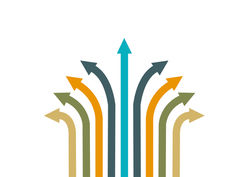 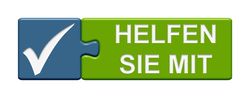 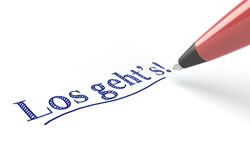 <iframe height="0" width="0" style="display:none;visibility:hidden" src="//www.googletagmanager.com/ns.html?id=GTM\u002DPFWDHP"></iframe> Shutterstock verwendet Cookies, um Ihnen ein besseres Website-Erlebnis zu bieten. Mehr erfahren. Cookies zulassen Shutterstock verwendet Cookies, um Ihnen ein besseres Website-Erlebnis zu bieten. Mehr erfahren. Cookies zulassen BILDERFotosVektorgrafikenRedaktionellVIDEOSMUSIKBLOG0800-181-7215 Chat Deutsch ČeskýDanskDeutschEnglishEspañolFrançaisItalianoMagyarNederlandsNorskPolskiPortuguêsSuomiSvenskaTürkçeРусскийไทย한국어中文日本語Account-Info LeuchtkästenAccount-InfoDownload-VerlaufFolgenAbmeldenNutzername:EhrensachePakete & Preise anzeigen 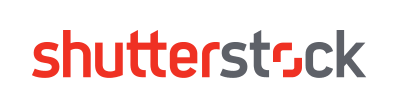 FormularbeginnAlle Bilder Alle Bilder Fotos Vektorgrafiken Illustrationen Videos Musik search FormularendeDownload-VerlaufFormularbeginnFormularendeFormularbeginn  von 8 FormularendeFormularbeginnLizenztyp Alle Standardlizenz Erweiterte Lizenz Jahr Alle 2017 2016 Formularende404262160 
09.05.16 
Standardlizenz 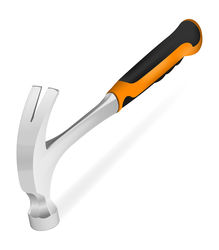 Erneuter Download32121583 
09.05.16 
Standardlizenz 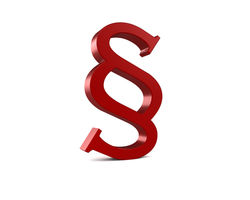 Erneuter Download169613747 
09.05.16 
Standardlizenz 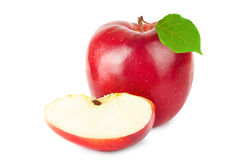 Erneuter Download200552936 
09.05.16 
Standardlizenz 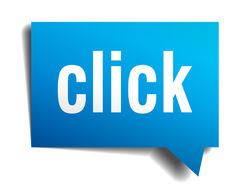 Erneuter Download102605732 
09.05.16 
Standardlizenz 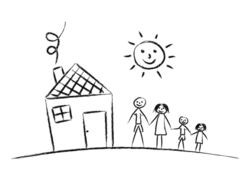 Erneuter Download390112378 
09.05.16 
Standardlizenz 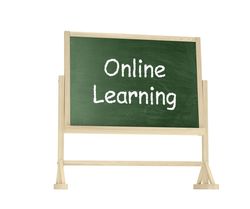 Erneuter Download100653799 
09.05.16 
Standardlizenz 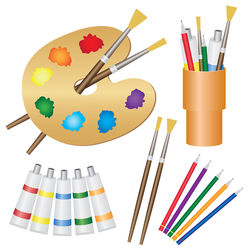 Erneuter Download393156109 
09.05.16 
Standardlizenz 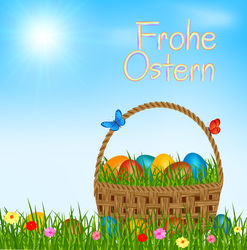 Erneuter Download393142336 
09.05.16 
Standardlizenz 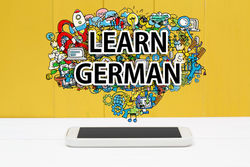 Erneuter Download258255959 
09.05.16 
Standardlizenz 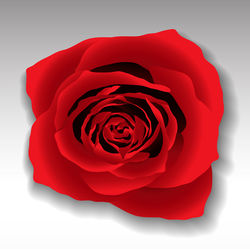 Erneuter Download249207976 
09.05.16 
Standardlizenz 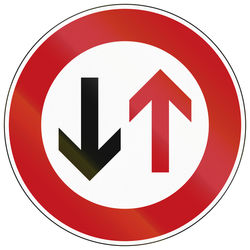 Erneuter Download242595772 
09.05.16 
Standardlizenz 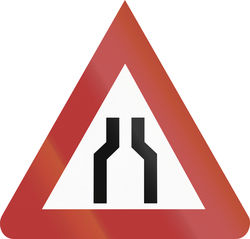 Erneuter Download334733522 
09.05.16 
Standardlizenz 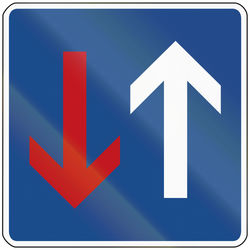 Erneuter Download397976638 
09.05.16 
Standardlizenz 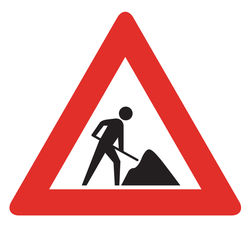 Erneuter Download397423459 
09.05.16 
Standardlizenz 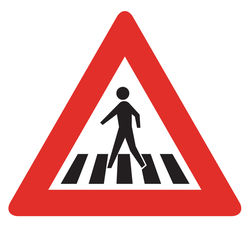 Erneuter Download249198049 
09.05.16 
Standardlizenz 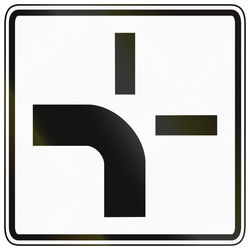 Erneuter Download356358107 
09.05.16 
Standardlizenz 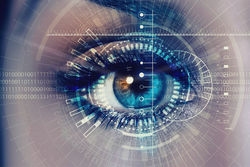 Erneuter Download387262414 
09.05.16 
Standardlizenz 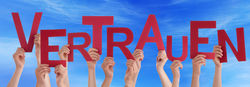 Erneuter Download408403345 
09.05.16 
Standardlizenz 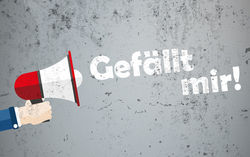 Erneuter Download53615572 
09.05.16 
Standardlizenz 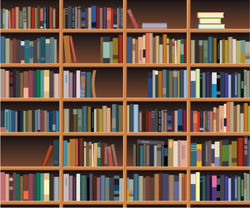 Erneuter Download389297359 
09.05.16 
Standardlizenz 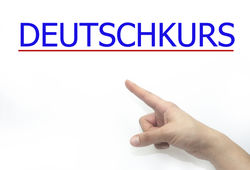 Erneuter Download193998374 
09.05.16 
Standardlizenz 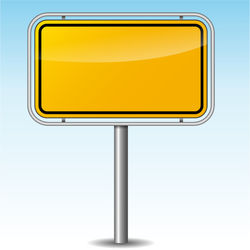 Erneuter Download292069085 
09.05.16 
Standardlizenz 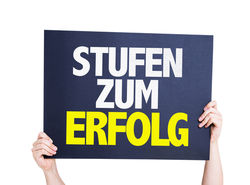 Erneuter Download402635848 
09.05.16 
Standardlizenz 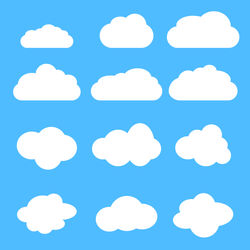 Erneuter Download376935793 
09.05.16 
Standardlizenz 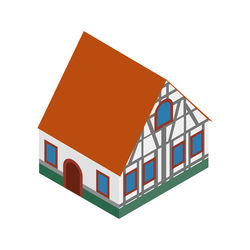 Erneuter Download181517816 
09.05.16 
Standardlizenz 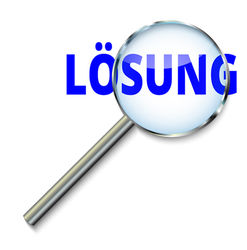 Erneuter Download52422277 
09.05.16 
Standardlizenz 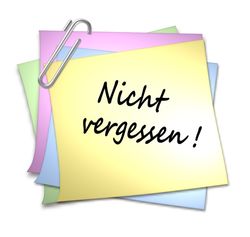 Erneuter Download28459192 
09.05.16 
Standardlizenz 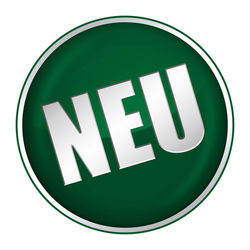 Erneuter Download303160499 
09.05.16 
Standardlizenz 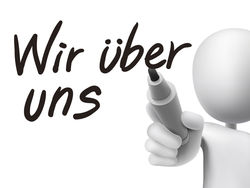 Erneuter Download242299963 
09.05.16 
Standardlizenz 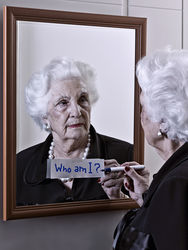 Erneuter Download407005543 
09.05.16 
Standardlizenz 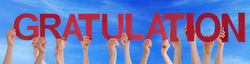 Erneuter Download408044539 
09.05.16 
Standardlizenz 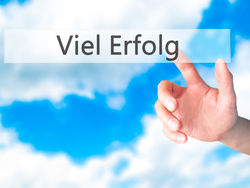 Erneuter Download135125897 
09.05.16 
Standardlizenz 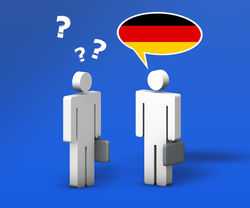 Erneuter Download393304678 
09.05.16 
Standardlizenz 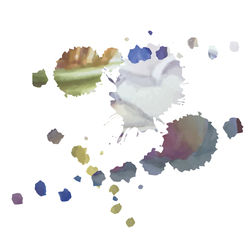 Erneuter Download335999609 
09.05.16 
Standardlizenz 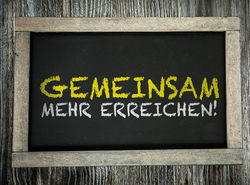 Erneuter Download312449543 
09.05.16 
Standardlizenz 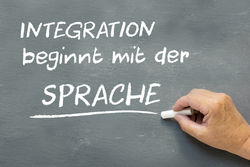 Erneuter Download166287398 
09.05.16 
Standardlizenz 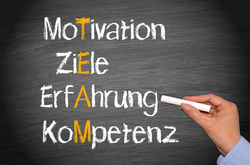 Erneuter Download348609122 
09.05.16 
Standardlizenz 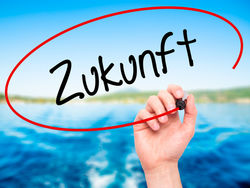 Erneuter Download400602598 
09.05.16 
Standardlizenz 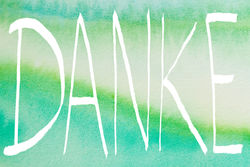 Erneuter Download373819384 
09.05.16 
Standardlizenz 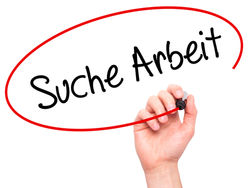 Erneuter Download2660175 
09.05.16 
Standardlizenz 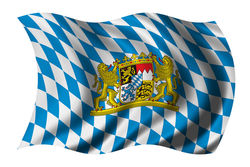 Erneuter Download410492368 
09.05.16 
Standardlizenz 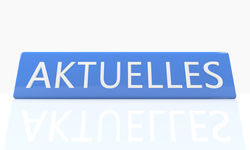 Erneuter Download408432385 
09.05.16 
Standardlizenz 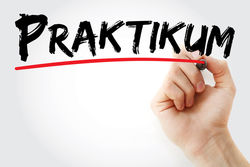 Erneuter Download401938366 
09.05.16 
Standardlizenz 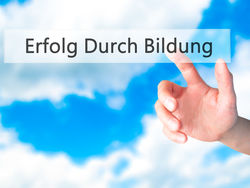 Erneuter Download196530710 
09.05.16 
Standardlizenz 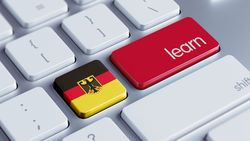 Erneuter Download384623653 
09.05.16 
Standardlizenz 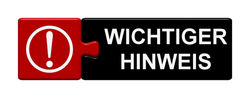 Erneuter Download384623665 
09.05.16 
Standardlizenz 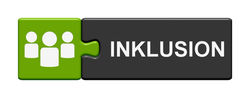 Erneuter Download342952031 
09.05.16 
Standardlizenz 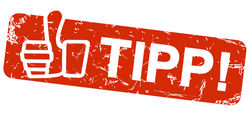 Erneuter Download405553186 
09.05.16 
Standardlizenz 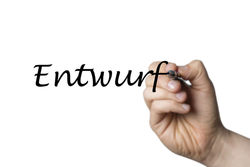 Erneuter Download374911369 
09.05.16 
Standardlizenz 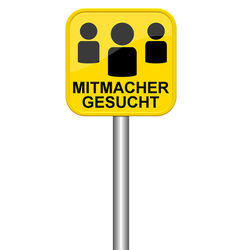 Erneuter Download143084338 
09.05.16 
Standardlizenz 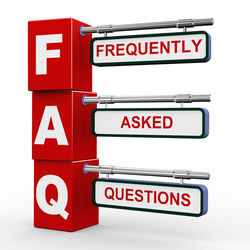 Erneuter Download391819306 
09.05.16 
Standardlizenz 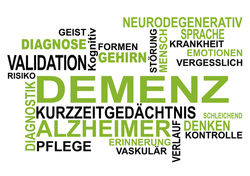 Erneuter Download259637297 
09.05.16 
Standardlizenz 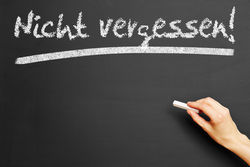 Erneuter Download52420438 
09.05.16 
Standardlizenz 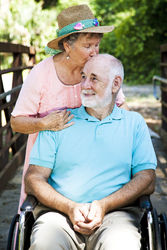 Erneuter Download129204893 
09.05.16 
Standardlizenz 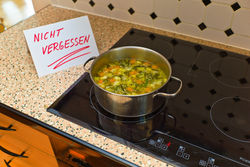 Erneuter Download305534609 
09.05.16 
Standardlizenz 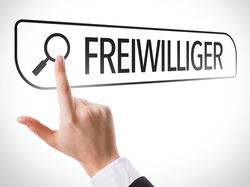 Erneuter Download291405740 
09.05.16 
Standardlizenz 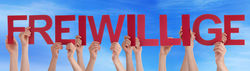 Erneuter Download254997733 
09.05.16 
Standardlizenz 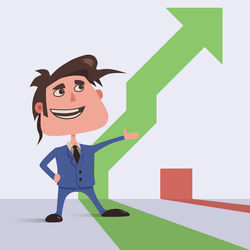 Erneuter Download137800289 
09.05.16 
Standardlizenz 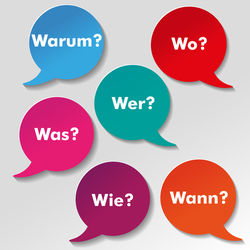 Erneuter Download357306383 
09.05.16 
Standardlizenz 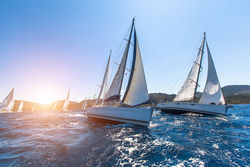 Erneuter Download75775492 
09.05.16 
Standardlizenz 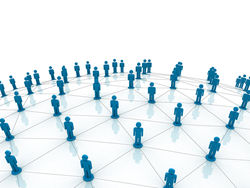 Erneuter Download72572299 
09.05.16 
Standardlizenz 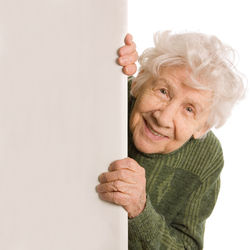 Erneuter Download108226259 
09.05.16 
Standardlizenz 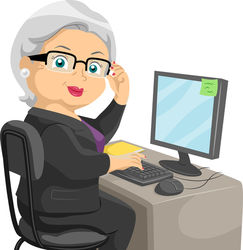 Erneuter Download162937130 
09.05.16 
Standardlizenz 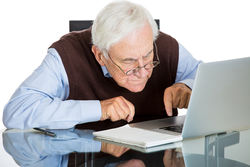 Erneuter Download381082543 
09.05.16 
Standardlizenz 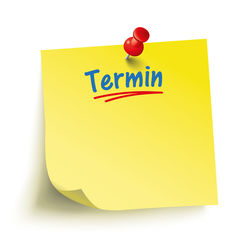 Erneuter Download279857453 
09.05.16 
Standardlizenz 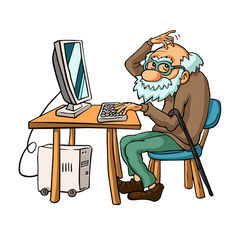 Erneuter Download109339109 
09.05.16 
Standardlizenz 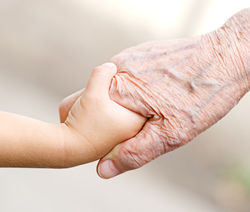 Erneuter Download310528010 
09.05.16 
Standardlizenz 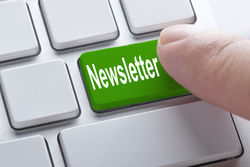 Erneuter Download149194922 
09.05.16 
Standardlizenz 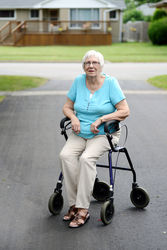 Erneuter Download134283239 
09.05.16 
Standardlizenz 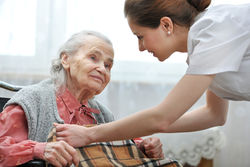 Erneuter Download304977968 
09.05.16 
Standardlizenz 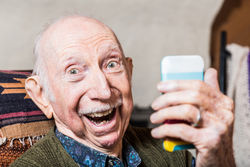 Erneuter Download261338864 
09.05.16 
Standardlizenz 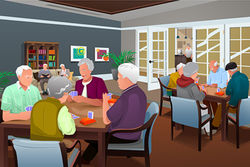 Erneuter Download55656652 
09.05.16 
Standardlizenz 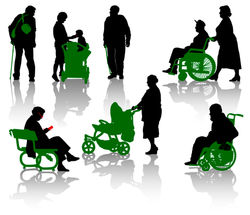 Erneuter Download233073118 
09.05.16 
Standardlizenz 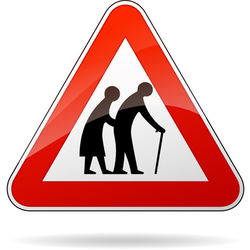 Erneuter Download379203862 
09.05.16 
Standardlizenz 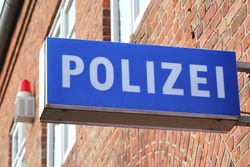 Erneuter Download326440301 
09.05.16 
Standardlizenz 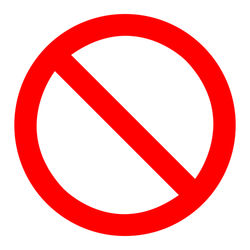 Erneuter Download358323761 
09.05.16 
Standardlizenz 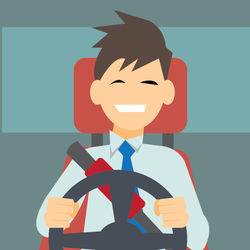 Erneuter Download305952503 
09.05.16 
Standardlizenz 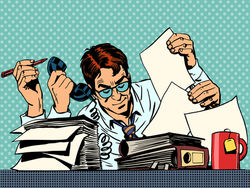 Erneuter Download135926645 
09.05.16 
Standardlizenz 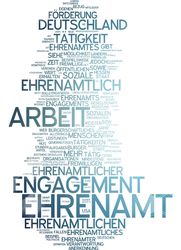 Erneuter Download153292406 
09.05.16 
Standardlizenz 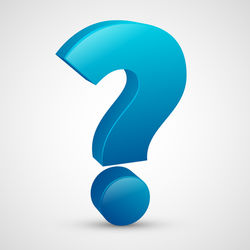 Erneuter Download365976149 
09.05.16 
Standardlizenz 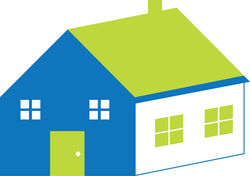 Erneuter Download368104433 
09.05.16 
Standardlizenz 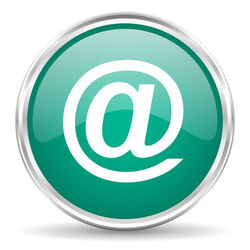 Erneuter Download405961954 
09.05.16 
Standardlizenz 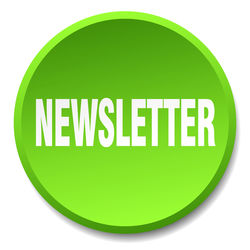 Erneuter Download353428253 
09.05.16 
Standardlizenz 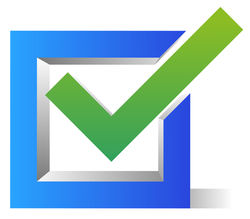 Erneuter Download100187996 
09.05.16 
Standardlizenz 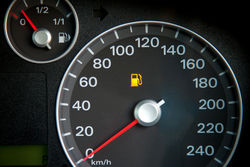 Erneuter Download349617731 
09.05.16 
Standardlizenz 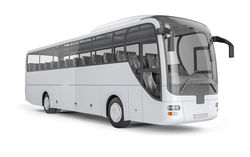 Erneuter Download58787200 
09.05.16 
Standardlizenz 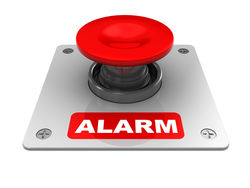 Erneuter Download379627075 
09.05.16 
Standardlizenz 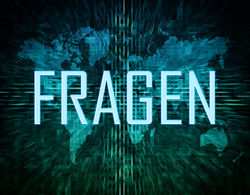 Erneuter Download135926621 
09.05.16 
Standardlizenz 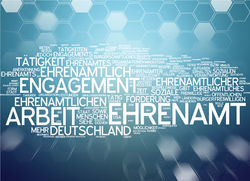 Erneuter Download307720088 
09.05.16 
Standardlizenz 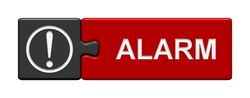 Erneuter Download330008717 
09.05.16 
Standardlizenz 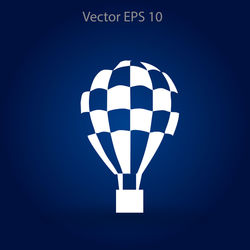 Erneuter Download231955450 
09.05.16 
Standardlizenz 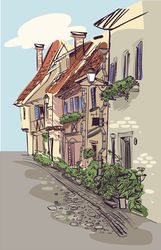 Erneuter Download356449109 
09.05.16 
Standardlizenz 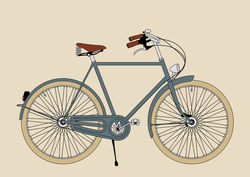 Erneuter Download272314700 
09.05.16 
Standardlizenz 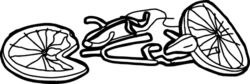 Erneuter Download268996001 
09.05.16 
Standardlizenz 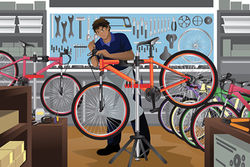 Erneuter Download316587215 
09.05.16 
Standardlizenz 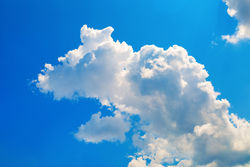 Erneuter Download358321619 
09.05.16 
Standardlizenz 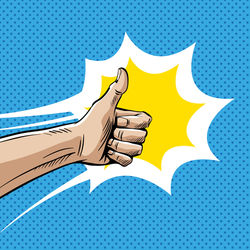 Erneuter Download227300332 
09.05.16 
Standardlizenz 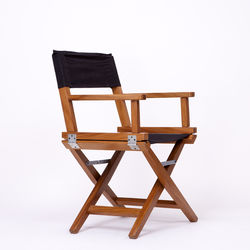 Erneuter Download265266269 
09.05.16 
Standardlizenz 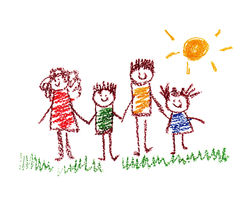 Erneuter Download338735330 
09.05.16 
Standardlizenz 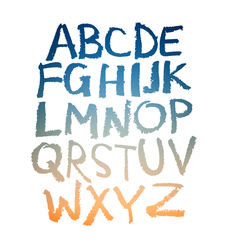 Erneuter Download× Quellennachweis für redaktionelle Verwendung Quellennachweis / Shutterstock.com HTML-Quellennachweis FormularbeginnNächste Seite  › FormularendeFormularbeginnFormularendeFormularbeginn  von 8 FormularendeSHUTTERSTOCK STATISTIKEN:125,886,516 lizenzfreie Stockfotos / 8,750 neue Stockfotos wurden diese Woche hinzugefügt Shutterstock.comHomeBildpaket kaufen/VerlängerungShutterstock VideosShutterstock MusikShutterstock BlogDigital Asset ManagementDesign-Tipps und -TricksPresse / MedienKarriereWerden Sie Anbieter bei ShutterstockPartner- und WiederverkäuferprogrammInternationales WiederverkäuferprogrammShutterstock for iPhone / iPadInvestor RelationsHilfeSupport-CenterKontaktUmsätze0800-181-72151-646-419-4452 (US)Sprache auswählenČeskýDanskDeutschEnglishEspañolFrançaisItalianoMagyarNederlandsNorskPolskiPortuguêsSuomiSvenskaTürkçeРусскийไทย한국어中文日本語RechtlichesNutzungsbedingungen der WebsiteLizenzvereinbarungDatenschutzrichtlinien© 2003-2017 Shutterstock Inc. Alle Rechte vorbehalten. <img src="//tl.r7ls.net/unscripted/35053" alt=""> <div><img src="//mc.yandex.ru/watch/23564932" style="position:absolute; left:-9999px;" alt=""></div> 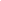 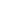 <iframe height="0" width="0" style="display:none;visibility:hidden" src="//www.googletagmanager.com/ns.html?id=GTM\u002DPFWDHP"></iframe> Shutterstock verwendet Cookies, um Ihnen ein besseres Website-Erlebnis zu bieten. Mehr erfahren. Cookies zulassen Shutterstock verwendet Cookies, um Ihnen ein besseres Website-Erlebnis zu bieten. Mehr erfahren. Cookies zulassen BILDERFotosVektorgrafikenRedaktionellVIDEOSMUSIKBLOG0800-181-7215 Chat Deutsch ČeskýDanskDeutschEnglishEspañolFrançaisItalianoMagyarNederlandsNorskPolskiPortuguêsSuomiSvenskaTürkçeРусскийไทย한국어中文日本語Account-Info LeuchtkästenAccount-InfoDownload-VerlaufFolgenAbmeldenNutzername:EhrensachePakete & Preise anzeigen FormularbeginnAlle Bilder Alle Bilder Fotos Vektorgrafiken Illustrationen Videos Musik search FormularendeDownload-VerlaufFormularbeginnFormularendeFormularbeginn  von 8 FormularendeFormularbeginnLizenztyp Alle Standardlizenz Erweiterte Lizenz Jahr Alle 2017 2016 Formularende350529215 
10.05.16 
Standardlizenz 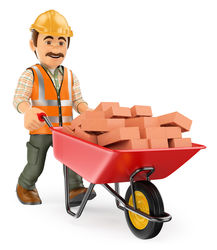 Erneuter Download330718112 
10.05.16 
Standardlizenz 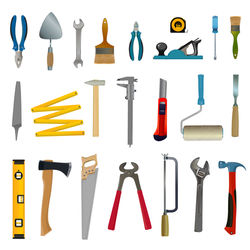 Erneuter Download250522357 
10.05.16 
Standardlizenz 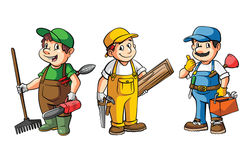 Erneuter Download325522376 
10.05.16 
Standardlizenz 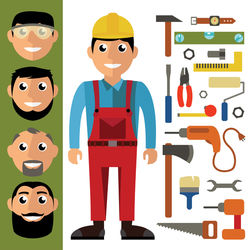 Erneuter Download394891945 
10.05.16 
Standardlizenz 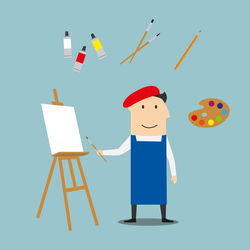 Erneuter Download381415348 
10.05.16 
Standardlizenz 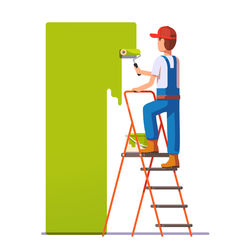 Erneuter Download352678574 
10.05.16 
Standardlizenz 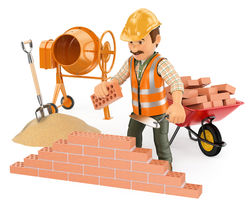 Erneuter Download320160365 
10.05.16 
Standardlizenz 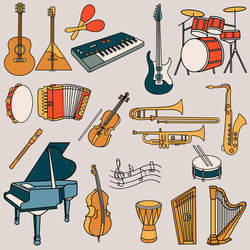 Erneuter Download153024797 
10.05.16 
Standardlizenz 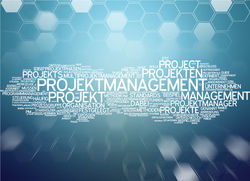 Erneuter Download12040255 
10.05.16 
Standardlizenz 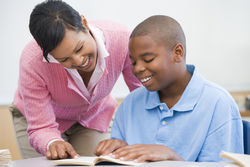 Erneuter Download99683615 
10.05.16 
Standardlizenz 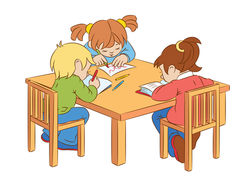 Erneuter Download364122239 
10.05.16 
Standardlizenz 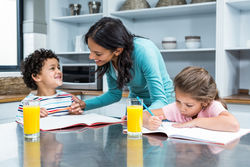 Erneuter Download144282601 
10.05.16 
Standardlizenz 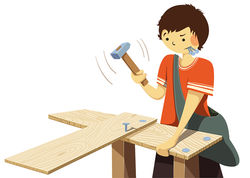 Erneuter Download211281481 
10.05.16 
Standardlizenz 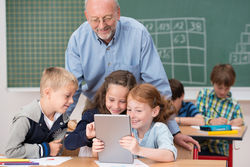 Erneuter Download250701757 
10.05.16 
Standardlizenz 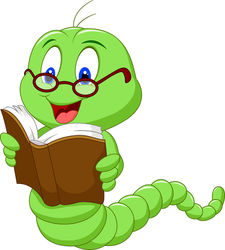 Erneuter Download114594673 
10.05.16 
Standardlizenz 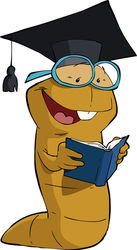 Erneuter Download77120377 
10.05.16 
Standardlizenz 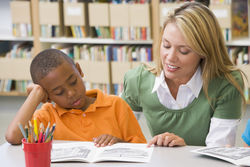 Erneuter Download16314238 
10.05.16 
Standardlizenz 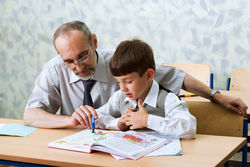 Erneuter Download152426204 
10.05.16 
Standardlizenz 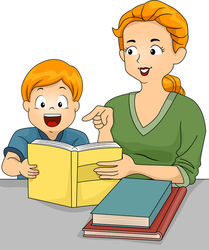 Erneuter Download100939930 
10.05.16 
Standardlizenz 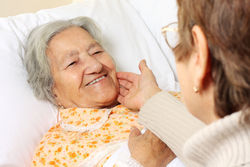 Erneuter Download299588480 
10.05.16 
Standardlizenz 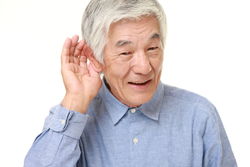 Erneuter Download354382109 
10.05.16 
Standardlizenz 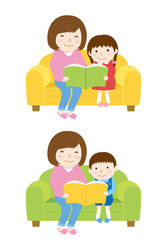 Erneuter Download74083027 
10.05.16 
Standardlizenz 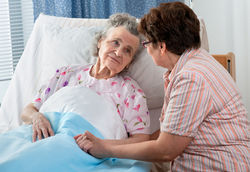 Erneuter Download222081469 
10.05.16 
Standardlizenz 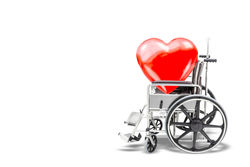 Erneuter Download325107965 
10.05.16 
Standardlizenz 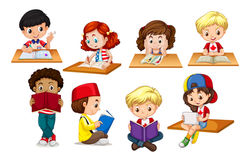 Erneuter Download188904248 
10.05.16 
Standardlizenz 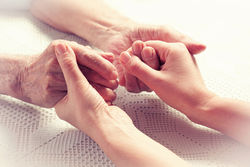 Erneuter Download351655727 
10.05.16 
Standardlizenz 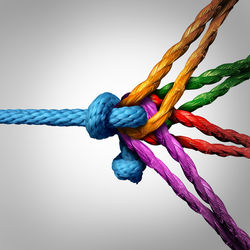 Erneuter Download302818646 
10.05.16 
Standardlizenz 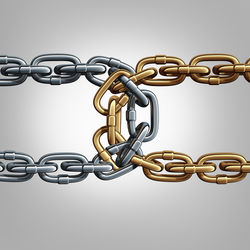 Erneuter Download79775560 
10.05.16 
Standardlizenz 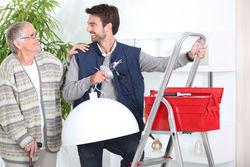 Erneuter Download23417941 
10.05.16 
Standardlizenz 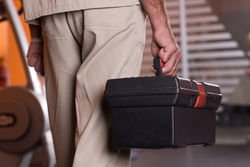 Erneuter Download326166575 
10.05.16 
Standardlizenz 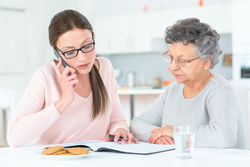 Erneuter Download306048659 
10.05.16 
Standardlizenz 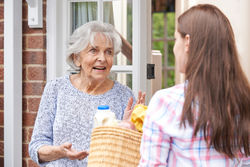 Erneuter Download56617432 
10.05.16 
Standardlizenz 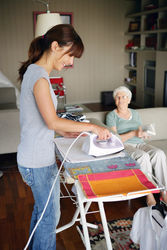 Erneuter Download103350992 
10.05.16 
Standardlizenz 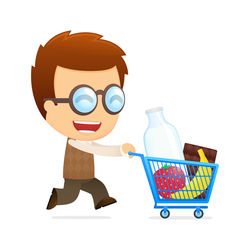 Erneuter Download339987353 
10.05.16 
Standardlizenz 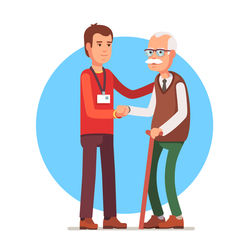 Erneuter Download80165143 
10.05.16 
Standardlizenz 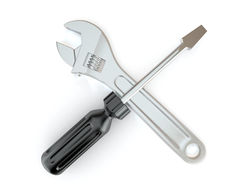 Erneuter Download107195039 
10.05.16 
Standardlizenz 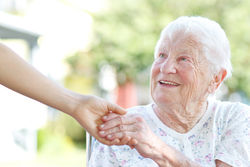 Erneuter Download290611874 
10.05.16 
Standardlizenz 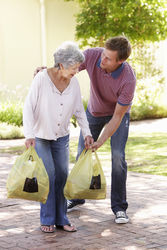 Erneuter Download159976499 
10.05.16 
Standardlizenz 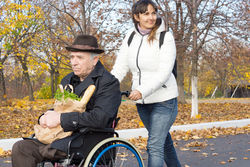 Erneuter Download222362452 
10.05.16 
Standardlizenz 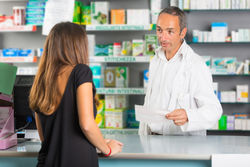 Erneuter Download358186991 
10.05.16 
Standardlizenz 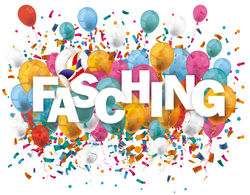 Erneuter Download255921499 
10.05.16 
Standardlizenz 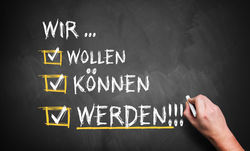 Erneuter Download261566594 
10.05.16 
Standardlizenz 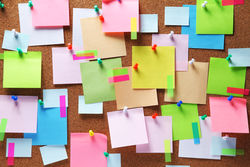 Erneuter Download125681588 
10.05.16 
Standardlizenz 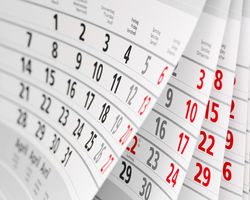 Erneuter Download196636334 
10.05.16 
Standardlizenz 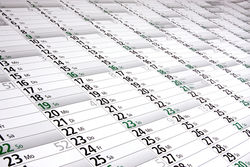 Erneuter Download306055433 
10.05.16 
Standardlizenz 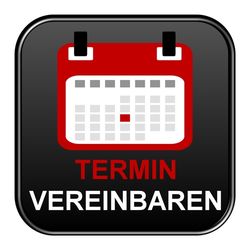 Erneuter Download98193047 
10.05.16 
Standardlizenz 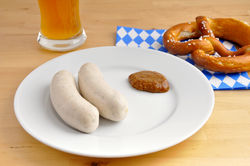 Erneuter Download306802238 
10.05.16 
Standardlizenz 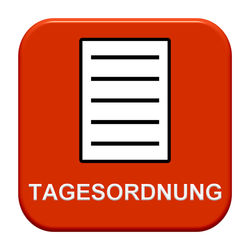 Erneuter Download306794429 
10.05.16 
Standardlizenz 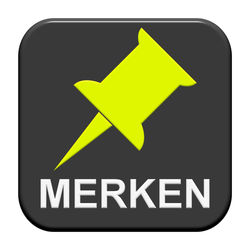 Erneuter Download362808221 
10.05.16 
Standardlizenz 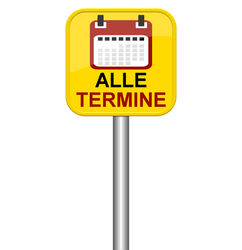 Erneuter Download378302182 
10.05.16 
Standardlizenz 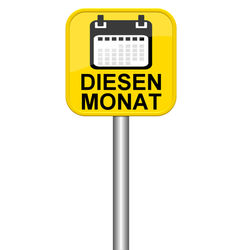 Erneuter Download378302227 
10.05.16 
Standardlizenz 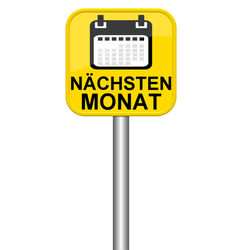 Erneuter Download218106916 
10.05.16 
Standardlizenz 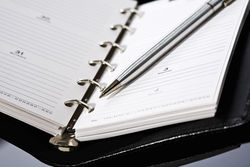 Erneuter Download307179548 
10.05.16 
Standardlizenz 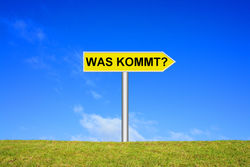 Erneuter Download398725189 
10.05.16 
Standardlizenz 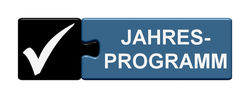 Erneuter Download307558784 
10.05.16 
Standardlizenz 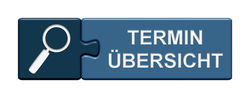 Erneuter Download189016898 
10.05.16 
Standardlizenz 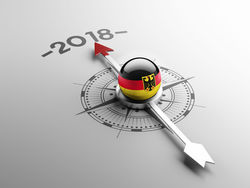 Erneuter Download188415044 
10.05.16 
Standardlizenz 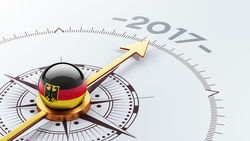 Erneuter Download153745196 
10.05.16 
Standardlizenz 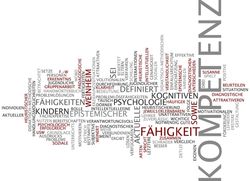 Erneuter Download409674523 
10.05.16 
Standardlizenz 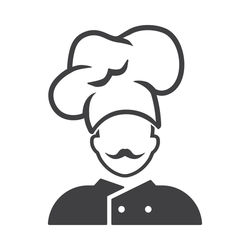 Erneuter Download189906911 
10.05.16 
Standardlizenz 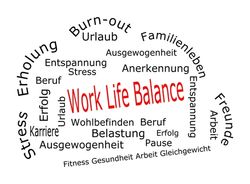 Erneuter Download400447351 
10.05.16 
Standardlizenz 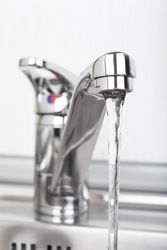 Erneuter Download369157709 
10.05.16 
Standardlizenz 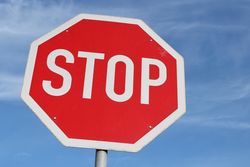 Erneuter Download356891255 
10.05.16 
Standardlizenz 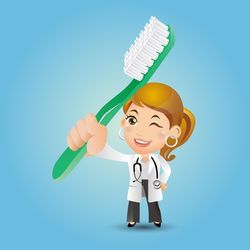 Erneuter Download396109285 
10.05.16 
Standardlizenz 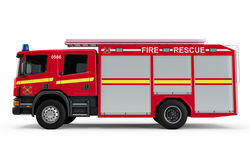 Erneuter Download392533777 
10.05.16 
Standardlizenz 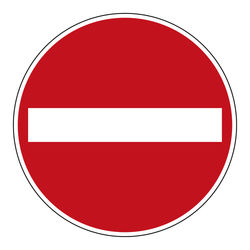 Erneuter Download402617125 
10.05.16 
Standardlizenz 
Quellennachweis für redaktionelle Verwendung 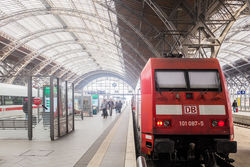 Erneuter Download130231757 
10.05.16 
Standardlizenz 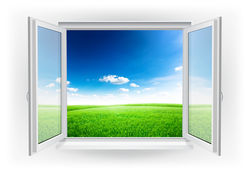 Erneuter Download353361335 
10.05.16 
Standardlizenz 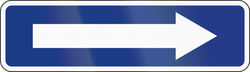 Erneuter Download87124870 
10.05.16 
Standardlizenz 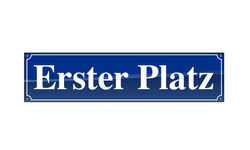 Erneuter Download146537393 
10.05.16 
Standardlizenz 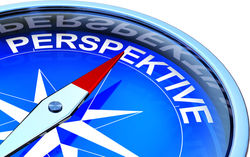 Erneuter Download237759358 
10.05.16 
Standardlizenz 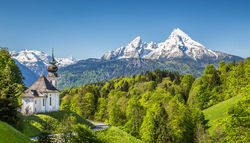 Erneuter Download263024696 
10.05.16 
Standardlizenz 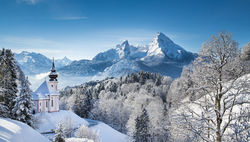 Erneuter Download369165785 
10.05.16 
Standardlizenz 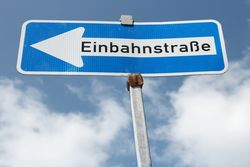 Erneuter Download407033116 
10.05.16 
Standardlizenz 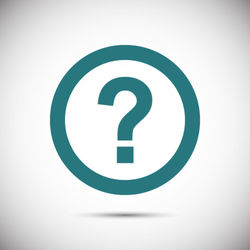 Erneuter Download208755196 
10.05.16 
Standardlizenz 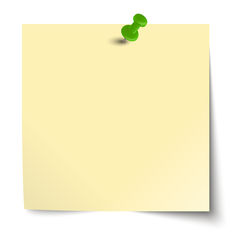 Erneuter Download402653884 
10.05.16 
Standardlizenz 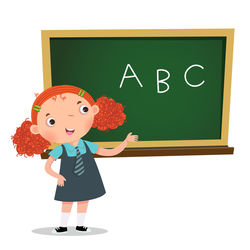 Erneuter Download363692459 
10.05.16 
Standardlizenz 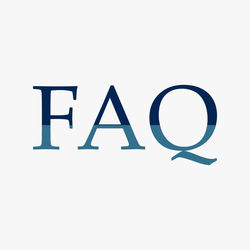 Erneuter Download79337137 
10.05.16 
Standardlizenz 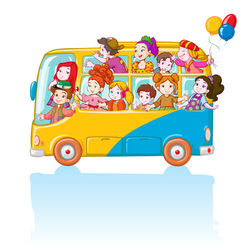 Erneuter Download407803051 
10.05.16 
Standardlizenz 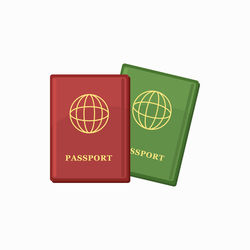 Erneuter Download251364922 
10.05.16 
Standardlizenz 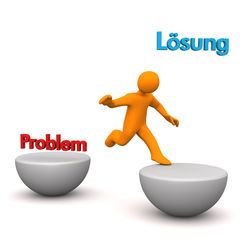 Erneuter Download202818379 
10.05.16 
Standardlizenz 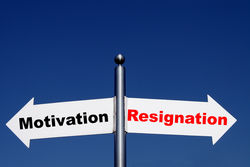 Erneuter Download414663847 
10.05.16 
Standardlizenz 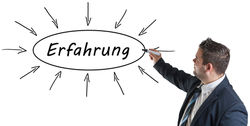 Erneuter Download414652690 
10.05.16 
Standardlizenz 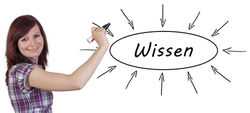 Erneuter Download343527284 
10.05.16 
Standardlizenz 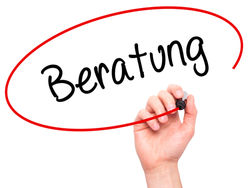 Erneuter Download319615592 
10.05.16 
Standardlizenz 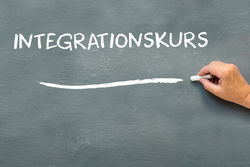 Erneuter Download304769822 
10.05.16 
Standardlizenz 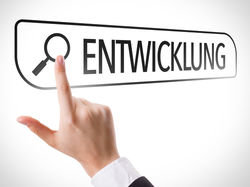 Erneuter Download292534472 
10.05.16 
Standardlizenz 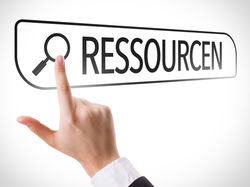 Erneuter Download149818028 
10.05.16 
Standardlizenz 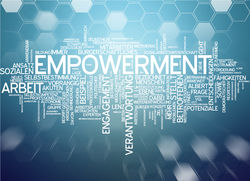 Erneuter Download305749250 
10.05.16 
Standardlizenz 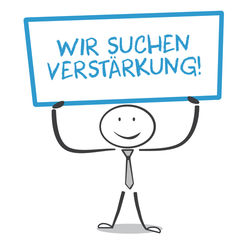 Erneuter Download305749241 
10.05.16 
Standardlizenz 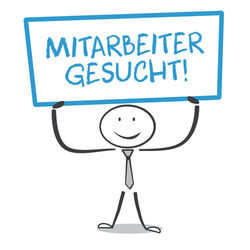 Erneuter Download154396274 
10.05.16 
Standardlizenz 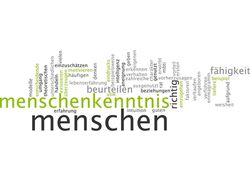 Erneuter Download301773518 
10.05.16 
Standardlizenz 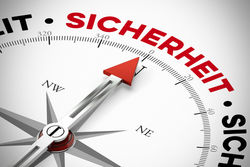 Erneuter Download115747942 
10.05.16 
Standardlizenz 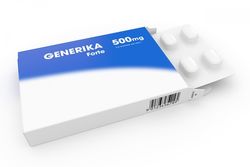 Erneuter Download293735708 
10.05.16 
Standardlizenz 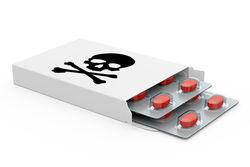 Erneuter Download146433776 
10.05.16 
Standardlizenz 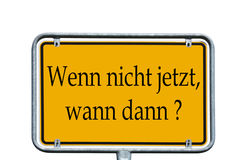 Erneuter Download215752150 
10.05.16 
Standardlizenz 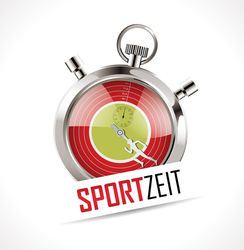 Erneuter Download6746965 
10.05.16 
Standardlizenz 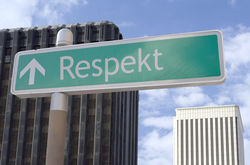 Erneuter Download× Quellennachweis für redaktionelle Verwendung Quellennachweis / Shutterstock.com HTML-Quellennachweis FormularbeginnNächste Seite  › FormularendeFormularbeginnFormularendeFormularbeginn  von 8 FormularendeSHUTTERSTOCK STATISTIKEN:125,886,516 lizenzfreie Stockfotos / 8,750 neue Stockfotos wurden diese Woche hinzugefügt Shutterstock.comHomeBildpaket kaufen/VerlängerungShutterstock VideosShutterstock MusikShutterstock BlogDigital Asset ManagementDesign-Tipps und -TricksPresse / MedienKarriereWerden Sie Anbieter bei ShutterstockPartner- und WiederverkäuferprogrammInternationales WiederverkäuferprogrammShutterstock for iPhone / iPadInvestor RelationsHilfeSupport-CenterKontaktUmsätze0800-181-72151-646-419-4452 (US)Sprache auswählenČeskýDanskDeutschEnglishEspañolFrançaisItalianoMagyarNederlandsNorskPolskiPortuguêsSuomiSvenskaTürkçeРусскийไทย한국어中文日本語RechtlichesNutzungsbedingungen der WebsiteLizenzvereinbarungDatenschutzrichtlinien© 2003-2017 Shutterstock Inc. Alle Rechte vorbehalten. <img src="//tl.r7ls.net/unscripted/35053" alt=""> <iframe height="0" width="0" style="display:none;visibility:hidden" src="//www.googletagmanager.com/ns.html?id=GTM\u002DPFWDHP"></iframe> Shutterstock verwendet Cookies, um Ihnen ein besseres Website-Erlebnis zu bieten. Mehr erfahren. Cookies zulassen Shutterstock verwendet Cookies, um Ihnen ein besseres Website-Erlebnis zu bieten. Mehr erfahren. Cookies zulassen BILDERFotosVektorgrafikenRedaktionellVIDEOSMUSIKBLOG0800-181-7215 Chat Deutsch ČeskýDanskDeutschEnglishEspañolFrançaisItalianoMagyarNederlandsNorskPolskiPortuguêsSuomiSvenskaTürkçeРусскийไทย한국어中文日本語Account-Info LeuchtkästenAccount-InfoDownload-VerlaufFolgenAbmeldenNutzername:EhrensachePakete & Preise anzeigen FormularbeginnAlle Bilder Alle Bilder Fotos Vektorgrafiken Illustrationen Videos Musik search FormularendeDownload-VerlaufFormularbeginnFormularendeFormularbeginn  von 8 FormularendeFormularbeginnLizenztyp Alle Standardlizenz Erweiterte Lizenz Jahr Alle 2017 2016 Formularende350529215 
10.05.16 
Standardlizenz Erneuter Download330718112 
10.05.16 
Standardlizenz Erneuter Download250522357 
10.05.16 
Standardlizenz Erneuter Download325522376 
10.05.16 
Standardlizenz Erneuter Download394891945 
10.05.16 
Standardlizenz Erneuter Download381415348 
10.05.16 
Standardlizenz Erneuter Download352678574 
10.05.16 
Standardlizenz Erneuter Download320160365 
10.05.16 
Standardlizenz Erneuter Download153024797 
10.05.16 
Standardlizenz Erneuter Download12040255 
10.05.16 
Standardlizenz Erneuter Download99683615 
10.05.16 
Standardlizenz Erneuter Download364122239 
10.05.16 
Standardlizenz Erneuter Download144282601 
10.05.16 
Standardlizenz Erneuter Download211281481 
10.05.16 
Standardlizenz Erneuter Download250701757 
10.05.16 
Standardlizenz Erneuter Download114594673 
10.05.16 
Standardlizenz Erneuter Download77120377 
10.05.16 
Standardlizenz Erneuter Download16314238 
10.05.16 
Standardlizenz Erneuter Download152426204 
10.05.16 
Standardlizenz Erneuter Download100939930 
10.05.16 
Standardlizenz Erneuter Download299588480 
10.05.16 
Standardlizenz Erneuter Download354382109 
10.05.16 
Standardlizenz Erneuter Download74083027 
10.05.16 
Standardlizenz Erneuter Download222081469 
10.05.16 
Standardlizenz Erneuter Download325107965 
10.05.16 
Standardlizenz Erneuter Download188904248 
10.05.16 
Standardlizenz Erneuter Download351655727 
10.05.16 
Standardlizenz Erneuter Download302818646 
10.05.16 
Standardlizenz Erneuter Download79775560 
10.05.16 
Standardlizenz Erneuter Download23417941 
10.05.16 
Standardlizenz Erneuter Download326166575 
10.05.16 
Standardlizenz Erneuter Download306048659 
10.05.16 
Standardlizenz Erneuter Download56617432 
10.05.16 
Standardlizenz Erneuter Download103350992 
10.05.16 
Standardlizenz Erneuter Download339987353 
10.05.16 
Standardlizenz Erneuter Download80165143 
10.05.16 
Standardlizenz Erneuter Download107195039 
10.05.16 
Standardlizenz Erneuter Download290611874 
10.05.16 
Standardlizenz Erneuter Download159976499 
10.05.16 
Standardlizenz Erneuter Download222362452 
10.05.16 
Standardlizenz Erneuter Download358186991 
10.05.16 
Standardlizenz Erneuter Download255921499 
10.05.16 
Standardlizenz Erneuter Download261566594 
10.05.16 
Standardlizenz Erneuter Download125681588 
10.05.16 
Standardlizenz Erneuter Download196636334 
10.05.16 
Standardlizenz Erneuter Download306055433 
10.05.16 
Standardlizenz Erneuter Download98193047 
10.05.16 
Standardlizenz Erneuter Download306802238 
10.05.16 
Standardlizenz Erneuter Download306794429 
10.05.16 
Standardlizenz Erneuter Download362808221 
10.05.16 
Standardlizenz Erneuter Download378302182 
10.05.16 
Standardlizenz Erneuter Download378302227 
10.05.16 
Standardlizenz Erneuter Download218106916 
10.05.16 
Standardlizenz Erneuter Download307179548 
10.05.16 
Standardlizenz Erneuter Download398725189 
10.05.16 
Standardlizenz Erneuter Download307558784 
10.05.16 
Standardlizenz Erneuter Download189016898 
10.05.16 
Standardlizenz Erneuter Download188415044 
10.05.16 
Standardlizenz Erneuter Download153745196 
10.05.16 
Standardlizenz Erneuter Download409674523 
10.05.16 
Standardlizenz Erneuter Download189906911 
10.05.16 
Standardlizenz Erneuter Download400447351 
10.05.16 
Standardlizenz Erneuter Download369157709 
10.05.16 
Standardlizenz Erneuter Download356891255 
10.05.16 
Standardlizenz Erneuter Download396109285 
10.05.16 
Standardlizenz Erneuter Download392533777 
10.05.16 
Standardlizenz Erneuter Download402617125 
10.05.16 
Standardlizenz 
Quellennachweis für redaktionelle Verwendung Erneuter Download130231757 
10.05.16 
Standardlizenz Erneuter Download353361335 
10.05.16 
Standardlizenz Erneuter Download87124870 
10.05.16 
Standardlizenz Erneuter Download146537393 
10.05.16 
Standardlizenz Erneuter Download237759358 
10.05.16 
Standardlizenz Erneuter Download263024696 
10.05.16 
Standardlizenz Erneuter Download369165785 
10.05.16 
Standardlizenz Erneuter Download407033116 
10.05.16 
Standardlizenz Erneuter Download208755196 
10.05.16 
Standardlizenz Erneuter Download402653884 
10.05.16 
Standardlizenz Erneuter Download363692459 
10.05.16 
Standardlizenz Erneuter Download79337137 
10.05.16 
Standardlizenz Erneuter Download407803051 
10.05.16 
Standardlizenz Erneuter Download251364922 
10.05.16 
Standardlizenz Erneuter Download202818379 
10.05.16 
Standardlizenz Erneuter Download414663847 
10.05.16 
Standardlizenz Erneuter Download414652690 
10.05.16 
Standardlizenz Erneuter Download343527284 
10.05.16 
Standardlizenz Erneuter Download319615592 
10.05.16 
Standardlizenz Erneuter Download304769822 
10.05.16 
Standardlizenz Erneuter Download292534472 
10.05.16 
Standardlizenz Erneuter Download149818028 
10.05.16 
Standardlizenz Erneuter Download305749250 
10.05.16 
Standardlizenz Erneuter Download305749241 
10.05.16 
Standardlizenz Erneuter Download154396274 
10.05.16 
Standardlizenz Erneuter Download301773518 
10.05.16 
Standardlizenz Erneuter Download115747942 
10.05.16 
Standardlizenz Erneuter Download293735708 
10.05.16 
Standardlizenz Erneuter Download146433776 
10.05.16 
Standardlizenz Erneuter Download215752150 
10.05.16 
Standardlizenz Erneuter Download6746965 
10.05.16 
Standardlizenz Erneuter Download× Quellennachweis für redaktionelle Verwendung Quellennachweis / Shutterstock.com HTML-Quellennachweis FormularbeginnNächste Seite  › FormularendeFormularbeginnFormularendeFormularbeginn  von 8 FormularendeSHUTTERSTOCK STATISTIKEN:125,886,516 lizenzfreie Stockfotos / 8,750 neue Stockfotos wurden diese Woche hinzugefügt Shutterstock.comHomeBildpaket kaufen/VerlängerungShutterstock VideosShutterstock MusikShutterstock BlogDigital Asset ManagementDesign-Tipps und -TricksPresse / MedienKarriereWerden Sie Anbieter bei ShutterstockPartner- und WiederverkäuferprogrammInternationales WiederverkäuferprogrammShutterstock for iPhone / iPadInvestor RelationsHilfeSupport-CenterKontaktUmsätze0800-181-72151-646-419-4452 (US)Sprache auswählenČeskýDanskDeutschEnglishEspañolFrançaisItalianoMagyarNederlandsNorskPolskiPortuguêsSuomiSvenskaTürkçeРусскийไทย한국어中文日本語RechtlichesNutzungsbedingungen der WebsiteLizenzvereinbarungDatenschutzrichtlinien© 2003-2017 Shutterstock Inc. Alle Rechte vorbehalten. <img src="//tl.r7ls.net/unscripted/35053" alt=""> <iframe height="0" width="0" style="display:none;visibility:hidden" src="//www.googletagmanager.com/ns.html?id=GTM\u002DPFWDHP"></iframe> Shutterstock verwendet Cookies, um Ihnen ein besseres Website-Erlebnis zu bieten. Mehr erfahren. Cookies zulassen Shutterstock verwendet Cookies, um Ihnen ein besseres Website-Erlebnis zu bieten. Mehr erfahren. Cookies zulassen BILDERFotosVektorgrafikenRedaktionellVIDEOSMUSIKBLOG0800-181-7215 Chat Deutsch ČeskýDanskDeutschEnglishEspañolFrançaisItalianoMagyarNederlandsNorskPolskiPortuguêsSuomiSvenskaTürkçeРусскийไทย한국어中文日本語Account-Info LeuchtkästenAccount-InfoDownload-VerlaufFolgenAbmeldenNutzername:EhrensachePakete & Preise anzeigen FormularbeginnAlle Bilder Alle Bilder Fotos Vektorgrafiken Illustrationen Videos Musik search FormularendeDownload-VerlaufFormularbeginnFormularendeFormularbeginn  von 8 FormularendeFormularbeginnLizenztyp Alle Standardlizenz Erweiterte Lizenz Jahr Alle 2017 2016 Formularende350529215 
10.05.16 
Standardlizenz Erneuter Download330718112 
10.05.16 
Standardlizenz Erneuter Download250522357 
10.05.16 
Standardlizenz Erneuter Download325522376 
10.05.16 
Standardlizenz Erneuter Download394891945 
10.05.16 
Standardlizenz Erneuter Download381415348 
10.05.16 
Standardlizenz Erneuter Download352678574 
10.05.16 
Standardlizenz Erneuter Download320160365 
10.05.16 
Standardlizenz Erneuter Download153024797 
10.05.16 
Standardlizenz Erneuter Download12040255 
10.05.16 
Standardlizenz Erneuter Download99683615 
10.05.16 
Standardlizenz Erneuter Download364122239 
10.05.16 
Standardlizenz Erneuter Download144282601 
10.05.16 
Standardlizenz Erneuter Download211281481 
10.05.16 
Standardlizenz Erneuter Download250701757 
10.05.16 
Standardlizenz Erneuter Download114594673 
10.05.16 
Standardlizenz Erneuter Download77120377 
10.05.16 
Standardlizenz Erneuter Download16314238 
10.05.16 
Standardlizenz Erneuter Download152426204 
10.05.16 
Standardlizenz Erneuter Download100939930 
10.05.16 
Standardlizenz Erneuter Download299588480 
10.05.16 
Standardlizenz Erneuter Download354382109 
10.05.16 
Standardlizenz Erneuter Download74083027 
10.05.16 
Standardlizenz Erneuter Download222081469 
10.05.16 
Standardlizenz Erneuter Download325107965 
10.05.16 
Standardlizenz Erneuter Download188904248 
10.05.16 
Standardlizenz Erneuter Download351655727 
10.05.16 
Standardlizenz Erneuter Download302818646 
10.05.16 
Standardlizenz Erneuter Download79775560 
10.05.16 
Standardlizenz Erneuter Download23417941 
10.05.16 
Standardlizenz Erneuter Download326166575 
10.05.16 
Standardlizenz Erneuter Download306048659 
10.05.16 
Standardlizenz Erneuter Download56617432 
10.05.16 
Standardlizenz Erneuter Download103350992 
10.05.16 
Standardlizenz Erneuter Download339987353 
10.05.16 
Standardlizenz Erneuter Download80165143 
10.05.16 
Standardlizenz Erneuter Download107195039 
10.05.16 
Standardlizenz Erneuter Download290611874 
10.05.16 
Standardlizenz Erneuter Download159976499 
10.05.16 
Standardlizenz Erneuter Download222362452 
10.05.16 
Standardlizenz Erneuter Download358186991 
10.05.16 
Standardlizenz Erneuter Download255921499 
10.05.16 
Standardlizenz Erneuter Download261566594 
10.05.16 
Standardlizenz Erneuter Download125681588 
10.05.16 
Standardlizenz Erneuter Download196636334 
10.05.16 
Standardlizenz Erneuter Download306055433 
10.05.16 
Standardlizenz Erneuter Download98193047 
10.05.16 
Standardlizenz Erneuter Download306802238 
10.05.16 
Standardlizenz Erneuter Download306794429 
10.05.16 
Standardlizenz Erneuter Download362808221 
10.05.16 
Standardlizenz Erneuter Download378302182 
10.05.16 
Standardlizenz Erneuter Download378302227 
10.05.16 
Standardlizenz Erneuter Download218106916 
10.05.16 
Standardlizenz Erneuter Download307179548 
10.05.16 
Standardlizenz Erneuter Download398725189 
10.05.16 
Standardlizenz Erneuter Download307558784 
10.05.16 
Standardlizenz Erneuter Download189016898 
10.05.16 
Standardlizenz Erneuter Download188415044 
10.05.16 
Standardlizenz Erneuter Download153745196 
10.05.16 
Standardlizenz Erneuter Download409674523 
10.05.16 
Standardlizenz Erneuter Download189906911 
10.05.16 
Standardlizenz Erneuter Download400447351 
10.05.16 
Standardlizenz Erneuter Download369157709 
10.05.16 
Standardlizenz Erneuter Download356891255 
10.05.16 
Standardlizenz Erneuter Download396109285 
10.05.16 
Standardlizenz Erneuter Download392533777 
10.05.16 
Standardlizenz Erneuter Download402617125 
10.05.16 
Standardlizenz 
Quellennachweis für redaktionelle Verwendung Erneuter Download130231757 
10.05.16 
Standardlizenz Erneuter Download353361335 
10.05.16 
Standardlizenz Erneuter Download87124870 
10.05.16 
Standardlizenz Erneuter Download146537393 
10.05.16 
Standardlizenz Erneuter Download237759358 
10.05.16 
Standardlizenz Erneuter Download263024696 
10.05.16 
Standardlizenz Erneuter Download369165785 
10.05.16 
Standardlizenz Erneuter Download407033116 
10.05.16 
Standardlizenz Erneuter Download208755196 
10.05.16 
Standardlizenz Erneuter Download402653884 
10.05.16 
Standardlizenz Erneuter Download363692459 
10.05.16 
Standardlizenz Erneuter Download79337137 
10.05.16 
Standardlizenz Erneuter Download407803051 
10.05.16 
Standardlizenz Erneuter Download251364922 
10.05.16 
Standardlizenz Erneuter Download202818379 
10.05.16 
Standardlizenz Erneuter Download414663847 
10.05.16 
Standardlizenz Erneuter Download414652690 
10.05.16 
Standardlizenz Erneuter Download343527284 
10.05.16 
Standardlizenz Erneuter Download319615592 
10.05.16 
Standardlizenz Erneuter Download304769822 
10.05.16 
Standardlizenz Erneuter Download292534472 
10.05.16 
Standardlizenz Erneuter Download149818028 
10.05.16 
Standardlizenz Erneuter Download305749250 
10.05.16 
Standardlizenz Erneuter Download305749241 
10.05.16 
Standardlizenz Erneuter Download154396274 
10.05.16 
Standardlizenz Erneuter Download301773518 
10.05.16 
Standardlizenz Erneuter Download115747942 
10.05.16 
Standardlizenz Erneuter Download293735708 
10.05.16 
Standardlizenz Erneuter Download146433776 
10.05.16 
Standardlizenz Erneuter Download215752150 
10.05.16 
Standardlizenz Erneuter Download6746965 
10.05.16 
Standardlizenz Erneuter Download× Quellennachweis für redaktionelle Verwendung Quellennachweis / Shutterstock.com HTML-Quellennachweis FormularbeginnNächste Seite  › FormularendeFormularbeginnFormularendeFormularbeginn  von 8 FormularendeSHUTTERSTOCK STATISTIKEN:125,886,516 lizenzfreie Stockfotos / 8,750 neue Stockfotos wurden diese Woche hinzugefügt Shutterstock.comHomeBildpaket kaufen/VerlängerungShutterstock VideosShutterstock MusikShutterstock BlogDigital Asset ManagementDesign-Tipps und -TricksPresse / MedienKarriereWerden Sie Anbieter bei ShutterstockPartner- und WiederverkäuferprogrammInternationales WiederverkäuferprogrammShutterstock for iPhone / iPadInvestor RelationsHilfeSupport-CenterKontaktUmsätze0800-181-72151-646-419-4452 (US)Sprache auswählenČeskýDanskDeutschEnglishEspañolFrançaisItalianoMagyarNederlandsNorskPolskiPortuguêsSuomiSvenskaTürkçeРусскийไทย한국어中文日本語RechtlichesNutzungsbedingungen der WebsiteLizenzvereinbarungDatenschutzrichtlinien© 2003-2017 Shutterstock Inc. Alle Rechte vorbehalten. <img src="//tl.r7ls.net/unscripted/35053" alt=""> <iframe height="0" width="0" style="display:none;visibility:hidden" src="//www.googletagmanager.com/ns.html?id=GTM\u002DPFWDHP"></iframe> Shutterstock verwendet Cookies, um Ihnen ein besseres Website-Erlebnis zu bieten. Mehr erfahren. Cookies zulassen Shutterstock verwendet Cookies, um Ihnen ein besseres Website-Erlebnis zu bieten. Mehr erfahren. Cookies zulassen BILDERFotosVektorgrafikenRedaktionellVIDEOSMUSIKBLOG0800-181-7215 Chat Deutsch ČeskýDanskDeutschEnglishEspañolFrançaisItalianoMagyarNederlandsNorskPolskiPortuguêsSuomiSvenskaTürkçeРусскийไทย한국어中文日本語Account-Info LeuchtkästenAccount-InfoDownload-VerlaufFolgenAbmeldenNutzername:EhrensachePakete & Preise anzeigen FormularbeginnAlle Bilder Alle Bilder Fotos Vektorgrafiken Illustrationen Videos Musik search FormularendeDownload-VerlaufFormularbeginnFormularendeFormularbeginn  von 8 FormularendeFormularbeginnLizenztyp Alle Standardlizenz Erweiterte Lizenz Jahr Alle 2017 2016 Formularende350529215 
10.05.16 
Standardlizenz Erneuter Download330718112 
10.05.16 
Standardlizenz Erneuter Download250522357 
10.05.16 
Standardlizenz Erneuter Download325522376 
10.05.16 
Standardlizenz Erneuter Download394891945 
10.05.16 
Standardlizenz Erneuter Download381415348 
10.05.16 
Standardlizenz Erneuter Download352678574 
10.05.16 
Standardlizenz Erneuter Download320160365 
10.05.16 
Standardlizenz Erneuter Download153024797 
10.05.16 
Standardlizenz Erneuter Download12040255 
10.05.16 
Standardlizenz Erneuter Download99683615 
10.05.16 
Standardlizenz Erneuter Download364122239 
10.05.16 
Standardlizenz Erneuter Download144282601 
10.05.16 
Standardlizenz Erneuter Download211281481 
10.05.16 
Standardlizenz Erneuter Download250701757 
10.05.16 
Standardlizenz Erneuter Download114594673 
10.05.16 
Standardlizenz Erneuter Download77120377 
10.05.16 
Standardlizenz Erneuter Download16314238 
10.05.16 
Standardlizenz Erneuter Download152426204 
10.05.16 
Standardlizenz Erneuter Download100939930 
10.05.16 
Standardlizenz Erneuter Download299588480 
10.05.16 
Standardlizenz Erneuter Download354382109 
10.05.16 
Standardlizenz Erneuter Download74083027 
10.05.16 
Standardlizenz Erneuter Download222081469 
10.05.16 
Standardlizenz Erneuter Download325107965 
10.05.16 
Standardlizenz Erneuter Download188904248 
10.05.16 
Standardlizenz Erneuter Download351655727 
10.05.16 
Standardlizenz Erneuter Download302818646 
10.05.16 
Standardlizenz Erneuter Download79775560 
10.05.16 
Standardlizenz Erneuter Download23417941 
10.05.16 
Standardlizenz Erneuter Download326166575 
10.05.16 
Standardlizenz Erneuter Download306048659 
10.05.16 
Standardlizenz Erneuter Download56617432 
10.05.16 
Standardlizenz Erneuter Download103350992 
10.05.16 
Standardlizenz Erneuter Download339987353 
10.05.16 
Standardlizenz Erneuter Download80165143 
10.05.16 
Standardlizenz Erneuter Download107195039 
10.05.16 
Standardlizenz Erneuter Download290611874 
10.05.16 
Standardlizenz Erneuter Download159976499 
10.05.16 
Standardlizenz Erneuter Download222362452 
10.05.16 
Standardlizenz Erneuter Download358186991 
10.05.16 
Standardlizenz Erneuter Download255921499 
10.05.16 
Standardlizenz Erneuter Download261566594 
10.05.16 
Standardlizenz Erneuter Download125681588 
10.05.16 
Standardlizenz Erneuter Download196636334 
10.05.16 
Standardlizenz Erneuter Download306055433 
10.05.16 
Standardlizenz Erneuter Download98193047 
10.05.16 
Standardlizenz Erneuter Download306802238 
10.05.16 
Standardlizenz Erneuter Download306794429 
10.05.16 
Standardlizenz Erneuter Download362808221 
10.05.16 
Standardlizenz Erneuter Download378302182 
10.05.16 
Standardlizenz Erneuter Download378302227 
10.05.16 
Standardlizenz Erneuter Download218106916 
10.05.16 
Standardlizenz Erneuter Download307179548 
10.05.16 
Standardlizenz Erneuter Download398725189 
10.05.16 
Standardlizenz Erneuter Download307558784 
10.05.16 
Standardlizenz Erneuter Download189016898 
10.05.16 
Standardlizenz Erneuter Download188415044 
10.05.16 
Standardlizenz Erneuter Download153745196 
10.05.16 
Standardlizenz Erneuter Download409674523 
10.05.16 
Standardlizenz Erneuter Download189906911 
10.05.16 
Standardlizenz Erneuter Download400447351 
10.05.16 
Standardlizenz Erneuter Download369157709 
10.05.16 
Standardlizenz Erneuter Download356891255 
10.05.16 
Standardlizenz Erneuter Download396109285 
10.05.16 
Standardlizenz Erneuter Download392533777 
10.05.16 
Standardlizenz Erneuter Download402617125 
10.05.16 
Standardlizenz 
Quellennachweis für redaktionelle Verwendung Erneuter Download130231757 
10.05.16 
Standardlizenz Erneuter Download353361335 
10.05.16 
Standardlizenz Erneuter Download87124870 
10.05.16 
Standardlizenz Erneuter Download146537393 
10.05.16 
Standardlizenz Erneuter Download237759358 
10.05.16 
Standardlizenz Erneuter Download263024696 
10.05.16 
Standardlizenz Erneuter Download369165785 
10.05.16 
Standardlizenz Erneuter Download407033116 
10.05.16 
Standardlizenz Erneuter Download208755196 
10.05.16 
Standardlizenz Erneuter Download402653884 
10.05.16 
Standardlizenz Erneuter Download363692459 
10.05.16 
Standardlizenz Erneuter Download79337137 
10.05.16 
Standardlizenz Erneuter Download407803051 
10.05.16 
Standardlizenz Erneuter Download251364922 
10.05.16 
Standardlizenz Erneuter Download202818379 
10.05.16 
Standardlizenz Erneuter Download414663847 
10.05.16 
Standardlizenz Erneuter Download414652690 
10.05.16 
Standardlizenz Erneuter Download343527284 
10.05.16 
Standardlizenz Erneuter Download319615592 
10.05.16 
Standardlizenz Erneuter Download304769822 
10.05.16 
Standardlizenz Erneuter Download292534472 
10.05.16 
Standardlizenz Erneuter Download149818028 
10.05.16 
Standardlizenz Erneuter Download305749250 
10.05.16 
Standardlizenz Erneuter Download305749241 
10.05.16 
Standardlizenz Erneuter Download154396274 
10.05.16 
Standardlizenz Erneuter Download301773518 
10.05.16 
Standardlizenz Erneuter Download115747942 
10.05.16 
Standardlizenz Erneuter Download293735708 
10.05.16 
Standardlizenz Erneuter Download146433776 
10.05.16 
Standardlizenz Erneuter Download215752150 
10.05.16 
Standardlizenz Erneuter Download6746965 
10.05.16 
Standardlizenz Erneuter Download× Quellennachweis für redaktionelle Verwendung Quellennachweis / Shutterstock.com HTML-Quellennachweis FormularbeginnNächste Seite  › FormularendeFormularbeginnFormularendeFormularbeginn  von 8 FormularendeSHUTTERSTOCK STATISTIKEN:125,886,516 lizenzfreie Stockfotos / 8,750 neue Stockfotos wurden diese Woche hinzugefügt Shutterstock.comHomeBildpaket kaufen/VerlängerungShutterstock VideosShutterstock MusikShutterstock BlogDigital Asset ManagementDesign-Tipps und -TricksPresse / MedienKarriereWerden Sie Anbieter bei ShutterstockPartner- und WiederverkäuferprogrammInternationales WiederverkäuferprogrammShutterstock for iPhone / iPadInvestor RelationsHilfeSupport-CenterKontaktUmsätze0800-181-72151-646-419-4452 (US)Sprache auswählenČeskýDanskDeutschEnglishEspañolFrançaisItalianoMagyarNederlandsNorskPolskiPortuguêsSuomiSvenskaTürkçeРусскийไทย한국어中文日本語RechtlichesNutzungsbedingungen der WebsiteLizenzvereinbarungDatenschutzrichtlinien© 2003-2017 Shutterstock Inc. Alle Rechte vorbehalten. <img src="//tl.r7ls.net/unscripted/35053" alt=""> <iframe height="0" width="0" style="display:none;visibility:hidden" src="//www.googletagmanager.com/ns.html?id=GTM\u002DPFWDHP"></iframe> Shutterstock verwendet Cookies, um Ihnen ein besseres Website-Erlebnis zu bieten. Mehr erfahren. Cookies zulassen Shutterstock verwendet Cookies, um Ihnen ein besseres Website-Erlebnis zu bieten. Mehr erfahren. Cookies zulassen BILDERFotosVektorgrafikenRedaktionellVIDEOSMUSIKBLOG0800-181-7215 Chat Deutsch ČeskýDanskDeutschEnglishEspañolFrançaisItalianoMagyarNederlandsNorskPolskiPortuguêsSuomiSvenskaTürkçeРусскийไทย한국어中文日本語Account-Info LeuchtkästenAccount-InfoDownload-VerlaufFolgenAbmeldenNutzername:EhrensachePakete & Preise anzeigen FormularbeginnAlle Bilder Alle Bilder Fotos Vektorgrafiken Illustrationen Videos Musik search FormularendeDownload-VerlaufFormularbeginnFormularendeFormularbeginn  von 8 FormularendeFormularbeginnLizenztyp Alle Standardlizenz Erweiterte Lizenz Jahr Alle 2017 2016 Formularende156522848 
10.05.16 
Standardlizenz 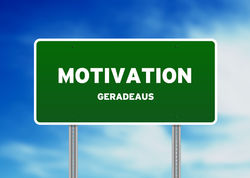 Erneuter Download147478403 
10.05.16 
Standardlizenz 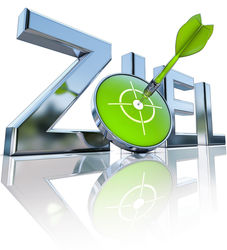 Erneuter Download139825747 
10.05.16 
Standardlizenz 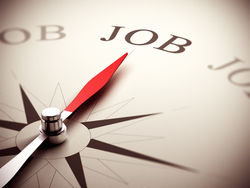 Erneuter Download6118486 
10.05.16 
Standardlizenz 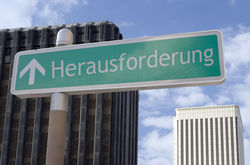 Erneuter Download154386851 
10.05.16 
Standardlizenz 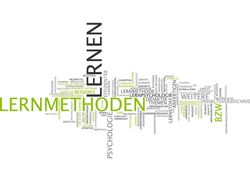 Erneuter Download184774022 
10.05.16 
Standardlizenz 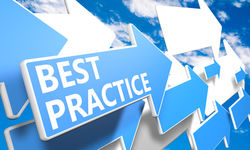 Erneuter Download149054630 
10.05.16 
Standardlizenz 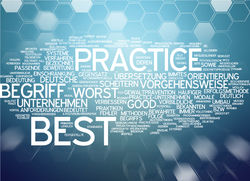 Erneuter Download215486326 
10.05.16 
Standardlizenz 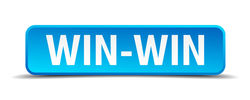 Erneuter Download109680251 
10.05.16 
Standardlizenz 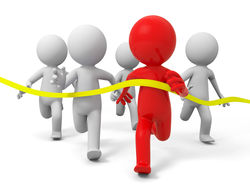 Erneuter Download401555713 
10.05.16 
Standardlizenz 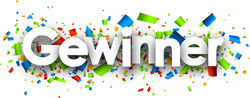 Erneuter Download270143360 
10.05.16 
Standardlizenz 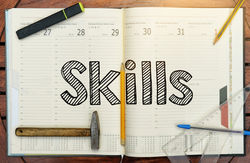 Erneuter Download241487278 
10.05.16 
Standardlizenz 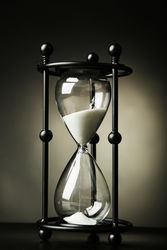 Erneuter Download407242441 
10.05.16 
Standardlizenz 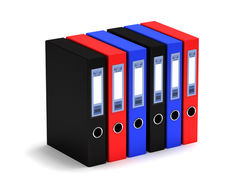 Erneuter Download354930653 
10.05.16 
Standardlizenz 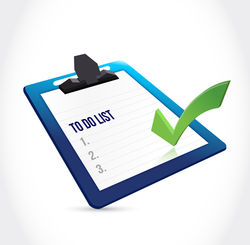 Erneuter Download307898546 
10.05.16 
Standardlizenz 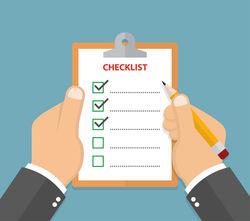 Erneuter Download100697605 
10.05.16 
Standardlizenz 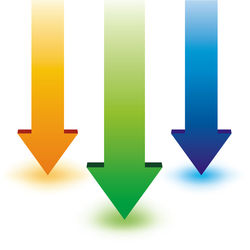 Erneuter Download96734047 
10.05.16 
Standardlizenz 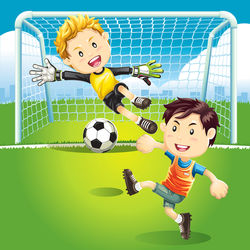 Erneuter Download404477803 
10.05.16 
Standardlizenz 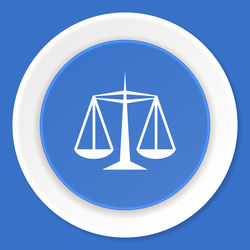 Erneuter Download376498177 
10.05.16 
Standardlizenz 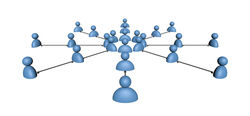 Erneuter Download241479121 
10.05.16 
Standardlizenz 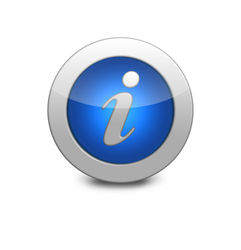 Erneuter Download352436555 
10.05.16 
Standardlizenz 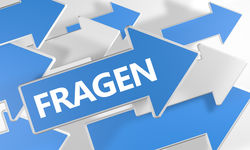 Erneuter Download403012501 
10.05.16 
Standardlizenz 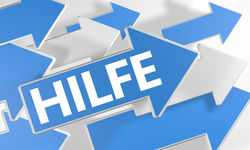 Erneuter Download407884675 
10.05.16 
Standardlizenz 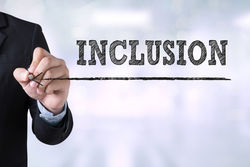 Erneuter Download369867629 
10.05.16 
Standardlizenz 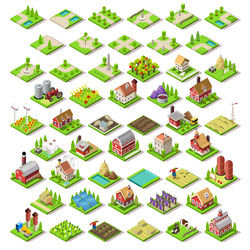 Erneuter Download396994957 
10.05.16 
Standardlizenz 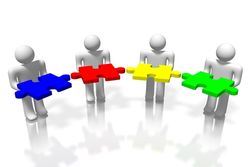 Erneuter Download87976465 
10.05.16 
Standardlizenz 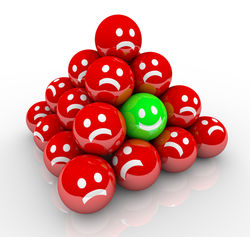 Erneuter Download177719588 
10.05.16 
Standardlizenz 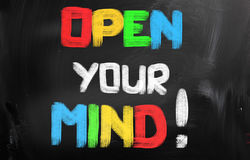 Erneuter Download406927435 
10.05.16 
Standardlizenz 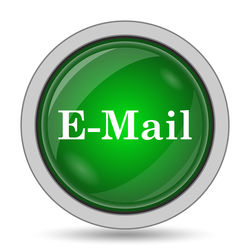 Erneuter Download302105456 
10.05.16 
Standardlizenz 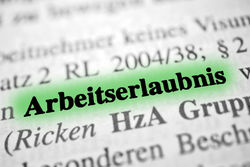 Erneuter Download251035090 
10.05.16 
Standardlizenz 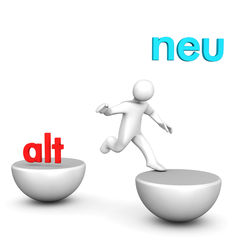 Erneuter Download308148830 
10.05.16 
Standardlizenz 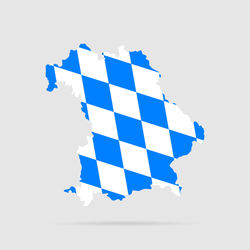 Erneuter Download333245390 
10.05.16 
Standardlizenz 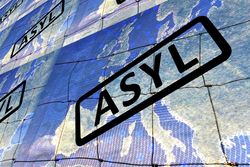 Erneuter Download335408237 
10.05.16 
Standardlizenz 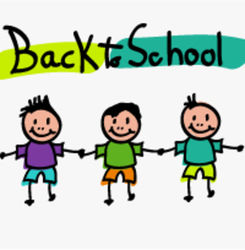 Erneuter Download398644345 
10.05.16 
Standardlizenz 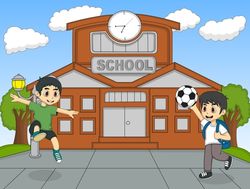 Erneuter Download405397168 
10.05.16 
Standardlizenz 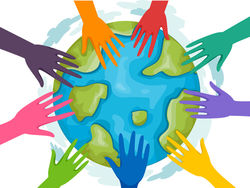 Erneuter Download338697494 
10.05.16 
Standardlizenz 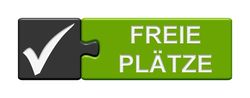 Erneuter Download385794706 
10.05.16 
Standardlizenz 
Quellennachweis für redaktionelle Verwendung 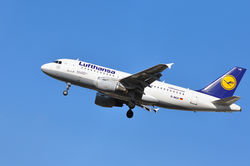 Erneuter Download79642990 
10.05.16 
Standardlizenz 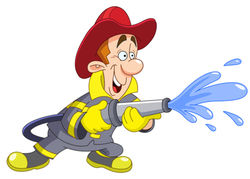 Erneuter Download309331307 
09.05.16 
Standardlizenz 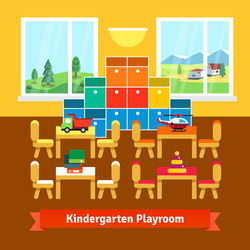 Erneuter Download347796593 
09.05.16 
Standardlizenz 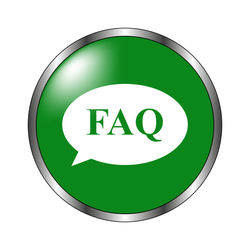 Erneuter Download407740999 
09.05.16 
Standardlizenz 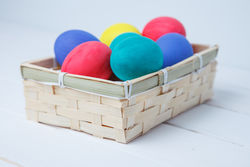 Erneuter Download395459620 
09.05.16 
Standardlizenz 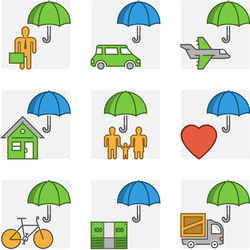 Erneuter Download403525687 
09.05.16 
Standardlizenz 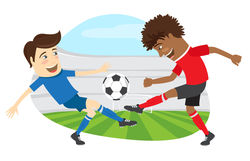 Erneuter Download406885750 
09.05.16 
Standardlizenz 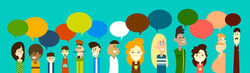 Erneuter Download407802310 
09.05.16 
Standardlizenz 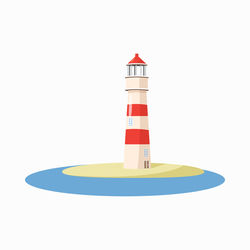 Erneuter Download160392347 
09.05.16 
Standardlizenz 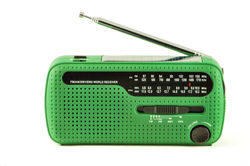 Erneuter Download376119574 
09.05.16 
Standardlizenz 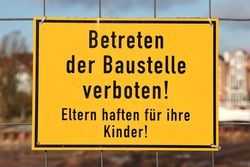 Erneuter Download227247589 
09.05.16 
Standardlizenz 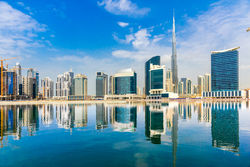 Erneuter Download280803908 
09.05.16 
Standardlizenz 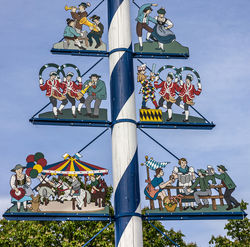 Erneuter Download363705929 
09.05.16 
Standardlizenz 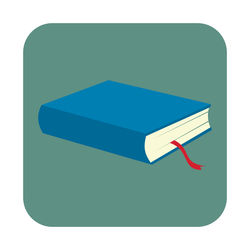 Erneuter Download367737800 
09.05.16 
Standardlizenz 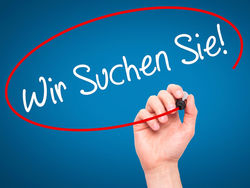 Erneuter Download264459383 
09.05.16 
Standardlizenz 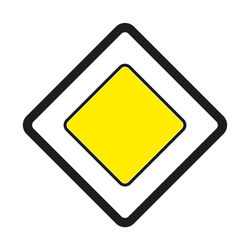 Erneuter Download399001426 
09.05.16 
Standardlizenz 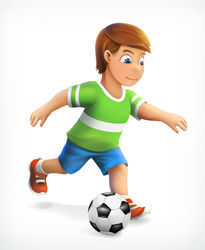 Erneuter Download384623683 
09.05.16 
Standardlizenz 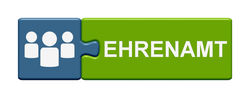 Erneuter Download299128643 
09.05.16 
Standardlizenz 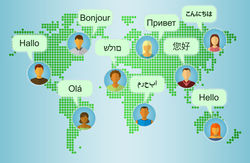 Erneuter Download169606640 
09.05.16 
Standardlizenz 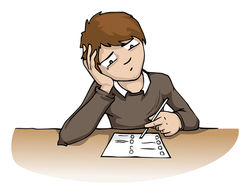 Erneuter Download112804357 
09.05.16 
Standardlizenz 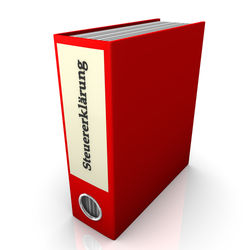 Erneuter Download121802245 
09.05.16 
Standardlizenz 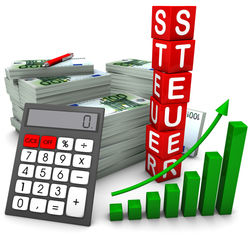 Erneuter Download158067317 
09.05.16 
Standardlizenz 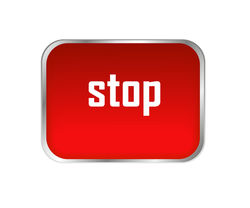 Erneuter Download338255492 
09.05.16 
Standardlizenz 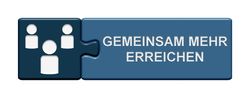 Erneuter Download411410083 
09.05.16 
Standardlizenz 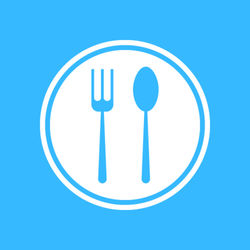 Erneuter Download372385858 
09.05.16 
Standardlizenz 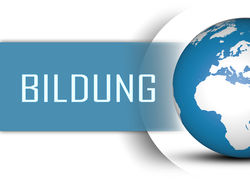 Erneuter Download227768731 
09.05.16 
Standardlizenz 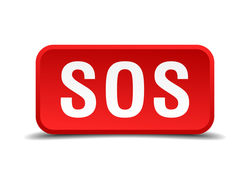 Erneuter Download176138576 
09.05.16 
Standardlizenz 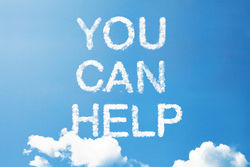 Erneuter Download183542879 
09.05.16 
Standardlizenz 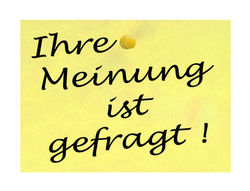 Erneuter Download406598194 
09.05.16 
Standardlizenz 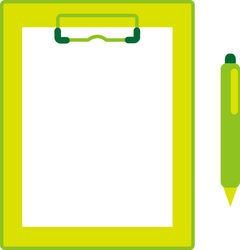 Erneuter Download391494277 
09.05.16 
Standardlizenz 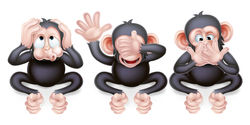 Erneuter Download305821607 
09.05.16 
Standardlizenz 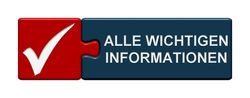 Erneuter Download306744416 
09.05.16 
Standardlizenz 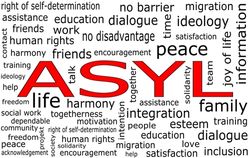 Erneuter Download358123763 
09.05.16 
Standardlizenz 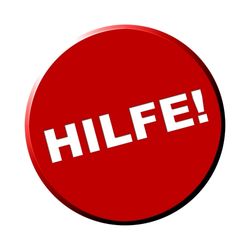 Erneuter Download306004919 
09.05.16 
Standardlizenz 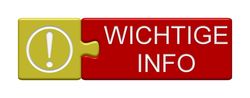 Erneuter Download384623746 
09.05.16 
Standardlizenz 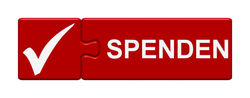 Erneuter Download349962887 
09.05.16 
Standardlizenz 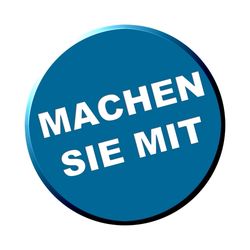 Erneuter Download342979292 
09.05.16 
Standardlizenz 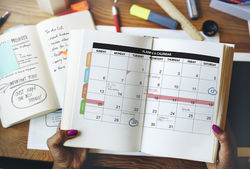 Erneuter Download353482460 
09.05.16 
Standardlizenz 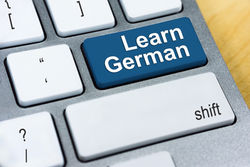 Erneuter Download128174825 
09.05.16 
Standardlizenz 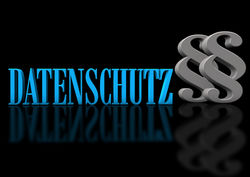 Erneuter Download62328532 
09.05.16 
Standardlizenz 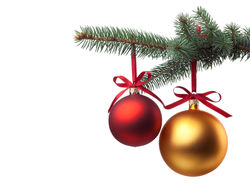 Erneuter Download292451117 
09.05.16 
Standardlizenz 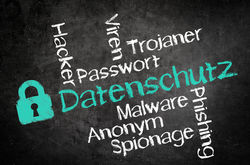 Erneuter Download406798333 
09.05.16 
Standardlizenz 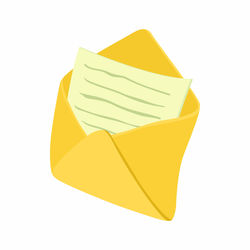 Erneuter Download199107998 
09.05.16 
Standardlizenz 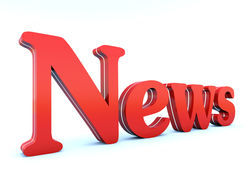 Erneuter Download407274472 
09.05.16 
Standardlizenz 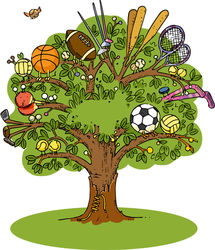 Erneuter Download404634634 
09.05.16 
Standardlizenz 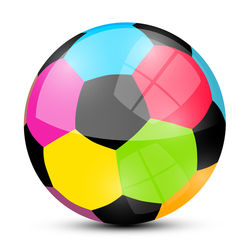 Erneuter Download290821271 
09.05.16 
Standardlizenz 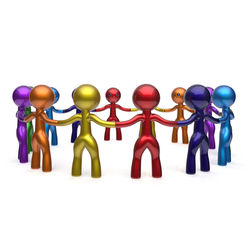 Erneuter Download402657469 
09.05.16 
Standardlizenz 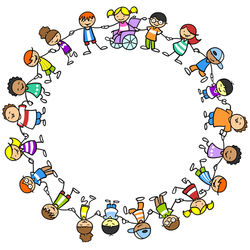 Erneuter Download391792171 
09.05.16 
Standardlizenz 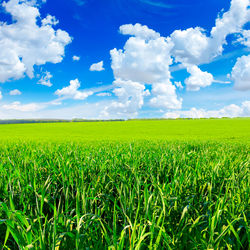 Erneuter Download85847902 
09.05.16 
Standardlizenz 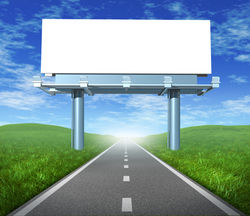 Erneuter Download344027645 
09.05.16 
Standardlizenz 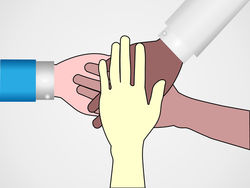 Erneuter Download273889838 
09.05.16 
Standardlizenz 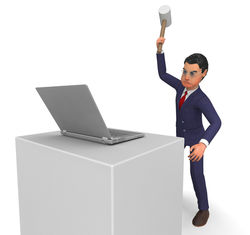 Erneuter Download307950605 
09.05.16 
Standardlizenz 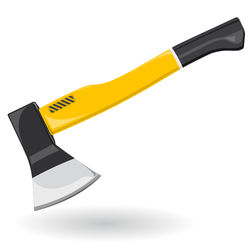 Erneuter Download410435101 
09.05.16 
Standardlizenz 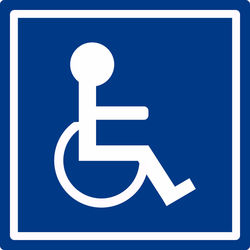 Erneuter Download27659017 
09.05.16 
Standardlizenz 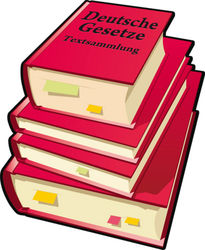 Erneuter Download207412927 
09.05.16 
Standardlizenz 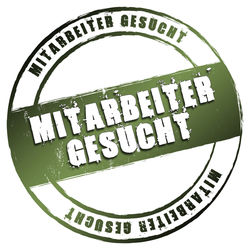 Erneuter Download316478939 
09.05.16 
Standardlizenz 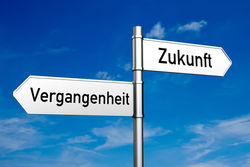 Erneuter Download330597470 
09.05.16 
Standardlizenz 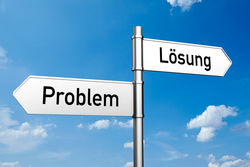 Erneuter Download99673034 
09.05.16 
Standardlizenz 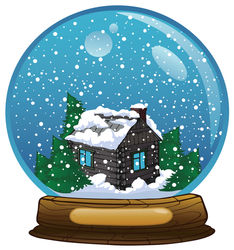 Erneuter Download319950347 
09.05.16 
Standardlizenz 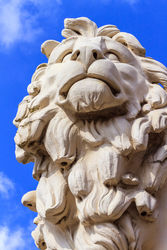 Erneuter Download73208041 
09.05.16 
Standardlizenz 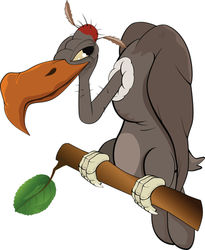 Erneuter Download385156960 
09.05.16 
Standardlizenz 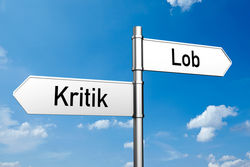 Erneuter Download347005085 
09.05.16 
Standardlizenz 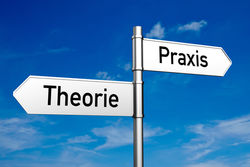 Erneuter Download365468114 
09.05.16 
Standardlizenz 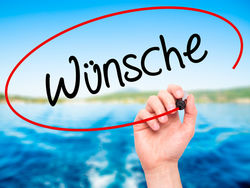 Erneuter Download× Quellennachweis für redaktionelle Verwendung Quellennachweis / Shutterstock.com HTML-Quellennachweis FormularbeginnNächste Seite  › FormularendeFormularbeginnFormularendeFormularbeginn  von 8 FormularendeSHUTTERSTOCK STATISTIKEN:125,886,516 lizenzfreie Stockfotos / 8,750 neue Stockfotos wurden diese Woche hinzugefügt Shutterstock.comHomeBildpaket kaufen/VerlängerungShutterstock VideosShutterstock MusikShutterstock BlogDigital Asset ManagementDesign-Tipps und -TricksPresse / MedienKarriereWerden Sie Anbieter bei ShutterstockPartner- und WiederverkäuferprogrammInternationales WiederverkäuferprogrammShutterstock for iPhone / iPadInvestor RelationsHilfeSupport-CenterKontaktUmsätze0800-181-72151-646-419-4452 (US)Sprache auswählenČeskýDanskDeutschEnglishEspañolFrançaisItalianoMagyarNederlandsNorskPolskiPortuguêsSuomiSvenskaTürkçeРусскийไทย한국어中文日本語RechtlichesNutzungsbedingungen der WebsiteLizenzvereinbarungDatenschutzrichtlinien© 2003-2017 Shutterstock Inc. Alle Rechte vorbehalten. <img src="//tl.r7ls.net/unscripted/35053" alt=""> <iframe height="0" width="0" style="display:none;visibility:hidden" src="//www.googletagmanager.com/ns.html?id=GTM\u002DPFWDHP"></iframe> Shutterstock verwendet Cookies, um Ihnen ein besseres Website-Erlebnis zu bieten. Mehr erfahren. Cookies zulassen Shutterstock verwendet Cookies, um Ihnen ein besseres Website-Erlebnis zu bieten. Mehr erfahren. Cookies zulassen BILDERFotosVektorgrafikenRedaktionellVIDEOSMUSIKBLOG0800-181-7215 Chat Deutsch ČeskýDanskDeutschEnglishEspañolFrançaisItalianoMagyarNederlandsNorskPolskiPortuguêsSuomiSvenskaTürkçeРусскийไทย한국어中文日本語Account-Info LeuchtkästenAccount-InfoDownload-VerlaufFolgenAbmeldenNutzername:EhrensachePakete & Preise anzeigen FormularbeginnAlle Bilder Alle Bilder Fotos Vektorgrafiken Illustrationen Videos Musik search FormularendeDownload-VerlaufFormularbeginnFormularendeFormularbeginn  von 8 FormularendeFormularbeginnLizenztyp Alle Standardlizenz Erweiterte Lizenz Jahr Alle 2017 2016 Formularende156522848 
10.05.16 
Standardlizenz Erneuter Download147478403 
10.05.16 
Standardlizenz Erneuter Download139825747 
10.05.16 
Standardlizenz Erneuter Download6118486 
10.05.16 
Standardlizenz Erneuter Download154386851 
10.05.16 
Standardlizenz Erneuter Download184774022 
10.05.16 
Standardlizenz Erneuter Download149054630 
10.05.16 
Standardlizenz Erneuter Download215486326 
10.05.16 
Standardlizenz Erneuter Download109680251 
10.05.16 
Standardlizenz Erneuter Download401555713 
10.05.16 
Standardlizenz Erneuter Download270143360 
10.05.16 
Standardlizenz Erneuter Download241487278 
10.05.16 
Standardlizenz Erneuter Download407242441 
10.05.16 
Standardlizenz Erneuter Download354930653 
10.05.16 
Standardlizenz Erneuter Download307898546 
10.05.16 
Standardlizenz Erneuter Download100697605 
10.05.16 
Standardlizenz Erneuter Download96734047 
10.05.16 
Standardlizenz Erneuter Download404477803 
10.05.16 
Standardlizenz Erneuter Download376498177 
10.05.16 
Standardlizenz Erneuter Download241479121 
10.05.16 
Standardlizenz Erneuter Download352436555 
10.05.16 
Standardlizenz Erneuter Download403012501 
10.05.16 
Standardlizenz Erneuter Download407884675 
10.05.16 
Standardlizenz Erneuter Download369867629 
10.05.16 
Standardlizenz Erneuter Download396994957 
10.05.16 
Standardlizenz Erneuter Download87976465 
10.05.16 
Standardlizenz Erneuter Download177719588 
10.05.16 
Standardlizenz Erneuter Download406927435 
10.05.16 
Standardlizenz Erneuter Download302105456 
10.05.16 
Standardlizenz Erneuter Download251035090 
10.05.16 
Standardlizenz Erneuter Download308148830 
10.05.16 
Standardlizenz Erneuter Download333245390 
10.05.16 
Standardlizenz Erneuter Download335408237 
10.05.16 
Standardlizenz Erneuter Download398644345 
10.05.16 
Standardlizenz Erneuter Download405397168 
10.05.16 
Standardlizenz Erneuter Download338697494 
10.05.16 
Standardlizenz Erneuter Download385794706 
10.05.16 
Standardlizenz 
Quellennachweis für redaktionelle Verwendung Erneuter Download79642990 
10.05.16 
Standardlizenz Erneuter Download309331307 
09.05.16 
Standardlizenz Erneuter Download347796593 
09.05.16 
Standardlizenz Erneuter Download407740999 
09.05.16 
Standardlizenz Erneuter Download395459620 
09.05.16 
Standardlizenz Erneuter Download403525687 
09.05.16 
Standardlizenz Erneuter Download406885750 
09.05.16 
Standardlizenz Erneuter Download407802310 
09.05.16 
Standardlizenz Erneuter Download160392347 
09.05.16 
Standardlizenz Erneuter Download376119574 
09.05.16 
Standardlizenz Erneuter Download227247589 
09.05.16 
Standardlizenz Erneuter Download280803908 
09.05.16 
Standardlizenz Erneuter Download363705929 
09.05.16 
Standardlizenz Erneuter Download367737800 
09.05.16 
Standardlizenz Erneuter Download264459383 
09.05.16 
Standardlizenz Erneuter Download399001426 
09.05.16 
Standardlizenz Erneuter Download384623683 
09.05.16 
Standardlizenz Erneuter Download299128643 
09.05.16 
Standardlizenz Erneuter Download169606640 
09.05.16 
Standardlizenz Erneuter Download112804357 
09.05.16 
Standardlizenz Erneuter Download121802245 
09.05.16 
Standardlizenz Erneuter Download158067317 
09.05.16 
Standardlizenz Erneuter Download338255492 
09.05.16 
Standardlizenz Erneuter Download411410083 
09.05.16 
Standardlizenz Erneuter Download372385858 
09.05.16 
Standardlizenz Erneuter Download227768731 
09.05.16 
Standardlizenz Erneuter Download176138576 
09.05.16 
Standardlizenz Erneuter Download183542879 
09.05.16 
Standardlizenz Erneuter Download406598194 
09.05.16 
Standardlizenz Erneuter Download391494277 
09.05.16 
Standardlizenz Erneuter Download305821607 
09.05.16 
Standardlizenz Erneuter Download306744416 
09.05.16 
Standardlizenz Erneuter Download358123763 
09.05.16 
Standardlizenz Erneuter Download306004919 
09.05.16 
Standardlizenz Erneuter Download384623746 
09.05.16 
Standardlizenz Erneuter Download349962887 
09.05.16 
Standardlizenz Erneuter Download342979292 
09.05.16 
Standardlizenz Erneuter Download353482460 
09.05.16 
Standardlizenz Erneuter Download128174825 
09.05.16 
Standardlizenz Erneuter Download62328532 
09.05.16 
Standardlizenz Erneuter Download292451117 
09.05.16 
Standardlizenz Erneuter Download406798333 
09.05.16 
Standardlizenz Erneuter Download199107998 
09.05.16 
Standardlizenz Erneuter Download407274472 
09.05.16 
Standardlizenz Erneuter Download404634634 
09.05.16 
Standardlizenz Erneuter Download290821271 
09.05.16 
Standardlizenz Erneuter Download402657469 
09.05.16 
Standardlizenz Erneuter Download391792171 
09.05.16 
Standardlizenz Erneuter Download85847902 
09.05.16 
Standardlizenz Erneuter Download344027645 
09.05.16 
Standardlizenz Erneuter Download273889838 
09.05.16 
Standardlizenz Erneuter Download307950605 
09.05.16 
Standardlizenz Erneuter Download410435101 
09.05.16 
Standardlizenz Erneuter Download27659017 
09.05.16 
Standardlizenz Erneuter Download207412927 
09.05.16 
Standardlizenz Erneuter Download316478939 
09.05.16 
Standardlizenz Erneuter Download330597470 
09.05.16 
Standardlizenz Erneuter Download99673034 
09.05.16 
Standardlizenz Erneuter Download319950347 
09.05.16 
Standardlizenz Erneuter Download73208041 
09.05.16 
Standardlizenz Erneuter Download385156960 
09.05.16 
Standardlizenz Erneuter Download347005085 
09.05.16 
Standardlizenz Erneuter Download365468114 
09.05.16 
Standardlizenz Erneuter Download× Quellennachweis für redaktionelle Verwendung Quellennachweis / Shutterstock.com HTML-Quellennachweis FormularbeginnNächste Seite  › FormularendeFormularbeginnFormularendeFormularbeginn  von 8 FormularendeSHUTTERSTOCK STATISTIKEN:125,886,516 lizenzfreie Stockfotos / 8,750 neue Stockfotos wurden diese Woche hinzugefügt Shutterstock.comHomeBildpaket kaufen/VerlängerungShutterstock VideosShutterstock MusikShutterstock BlogDigital Asset ManagementDesign-Tipps und -TricksPresse / MedienKarriereWerden Sie Anbieter bei ShutterstockPartner- und WiederverkäuferprogrammInternationales WiederverkäuferprogrammShutterstock for iPhone / iPadInvestor RelationsHilfeSupport-CenterKontaktUmsätze0800-181-72151-646-419-4452 (US)Sprache auswählenČeskýDanskDeutschEnglishEspañolFrançaisItalianoMagyarNederlandsNorskPolskiPortuguêsSuomiSvenskaTürkçeРусскийไทย한국어中文日本語RechtlichesNutzungsbedingungen der WebsiteLizenzvereinbarungDatenschutzrichtlinien© 2003-2017 Shutterstock Inc. Alle Rechte vorbehalten. <img src="//tl.r7ls.net/unscripted/35053" alt=""> <iframe height="0" width="0" style="display:none;visibility:hidden" src="//www.googletagmanager.com/ns.html?id=GTM\u002DPFWDHP"></iframe> Shutterstock verwendet Cookies, um Ihnen ein besseres Website-Erlebnis zu bieten. Mehr erfahren. Cookies zulassen Shutterstock verwendet Cookies, um Ihnen ein besseres Website-Erlebnis zu bieten. Mehr erfahren. Cookies zulassen BILDERFotosVektorgrafikenRedaktionellVIDEOSMUSIKBLOG0800-181-7215 Chat Deutsch ČeskýDanskDeutschEnglishEspañolFrançaisItalianoMagyarNederlandsNorskPolskiPortuguêsSuomiSvenskaTürkçeРусскийไทย한국어中文日本語Account-Info LeuchtkästenAccount-InfoDownload-VerlaufFolgenAbmeldenNutzername:EhrensachePakete & Preise anzeigen FormularbeginnAlle Bilder Alle Bilder Fotos Vektorgrafiken Illustrationen Videos Musik search FormularendeDownload-VerlaufFormularbeginnFormularendeFormularbeginn  von 8 FormularendeFormularbeginnLizenztyp Alle Standardlizenz Erweiterte Lizenz Jahr Alle 2017 2016 Formularende156522848 
10.05.16 
Standardlizenz Erneuter Download147478403 
10.05.16 
Standardlizenz Erneuter Download139825747 
10.05.16 
Standardlizenz Erneuter Download6118486 
10.05.16 
Standardlizenz Erneuter Download154386851 
10.05.16 
Standardlizenz Erneuter Download184774022 
10.05.16 
Standardlizenz Erneuter Download149054630 
10.05.16 
Standardlizenz Erneuter Download215486326 
10.05.16 
Standardlizenz Erneuter Download109680251 
10.05.16 
Standardlizenz Erneuter Download401555713 
10.05.16 
Standardlizenz Erneuter Download270143360 
10.05.16 
Standardlizenz Erneuter Download241487278 
10.05.16 
Standardlizenz Erneuter Download407242441 
10.05.16 
Standardlizenz Erneuter Download354930653 
10.05.16 
Standardlizenz Erneuter Download307898546 
10.05.16 
Standardlizenz Erneuter Download100697605 
10.05.16 
Standardlizenz Erneuter Download96734047 
10.05.16 
Standardlizenz Erneuter Download404477803 
10.05.16 
Standardlizenz Erneuter Download376498177 
10.05.16 
Standardlizenz Erneuter Download241479121 
10.05.16 
Standardlizenz Erneuter Download352436555 
10.05.16 
Standardlizenz Erneuter Download403012501 
10.05.16 
Standardlizenz Erneuter Download407884675 
10.05.16 
Standardlizenz Erneuter Download369867629 
10.05.16 
Standardlizenz Erneuter Download396994957 
10.05.16 
Standardlizenz Erneuter Download87976465 
10.05.16 
Standardlizenz Erneuter Download177719588 
10.05.16 
Standardlizenz Erneuter Download406927435 
10.05.16 
Standardlizenz Erneuter Download302105456 
10.05.16 
Standardlizenz Erneuter Download251035090 
10.05.16 
Standardlizenz Erneuter Download308148830 
10.05.16 
Standardlizenz Erneuter Download333245390 
10.05.16 
Standardlizenz Erneuter Download335408237 
10.05.16 
Standardlizenz Erneuter Download398644345 
10.05.16 
Standardlizenz Erneuter Download405397168 
10.05.16 
Standardlizenz Erneuter Download338697494 
10.05.16 
Standardlizenz Erneuter Download385794706 
10.05.16 
Standardlizenz 
Quellennachweis für redaktionelle Verwendung Erneuter Download79642990 
10.05.16 
Standardlizenz Erneuter Download309331307 
09.05.16 
Standardlizenz Erneuter Download347796593 
09.05.16 
Standardlizenz Erneuter Download407740999 
09.05.16 
Standardlizenz Erneuter Download395459620 
09.05.16 
Standardlizenz Erneuter Download403525687 
09.05.16 
Standardlizenz Erneuter Download406885750 
09.05.16 
Standardlizenz Erneuter Download407802310 
09.05.16 
Standardlizenz Erneuter Download160392347 
09.05.16 
Standardlizenz Erneuter Download376119574 
09.05.16 
Standardlizenz Erneuter Download227247589 
09.05.16 
Standardlizenz Erneuter Download280803908 
09.05.16 
Standardlizenz Erneuter Download363705929 
09.05.16 
Standardlizenz Erneuter Download367737800 
09.05.16 
Standardlizenz Erneuter Download264459383 
09.05.16 
Standardlizenz Erneuter Download399001426 
09.05.16 
Standardlizenz Erneuter Download384623683 
09.05.16 
Standardlizenz Erneuter Download299128643 
09.05.16 
Standardlizenz Erneuter Download169606640 
09.05.16 
Standardlizenz Erneuter Download112804357 
09.05.16 
Standardlizenz Erneuter Download121802245 
09.05.16 
Standardlizenz Erneuter Download158067317 
09.05.16 
Standardlizenz Erneuter Download338255492 
09.05.16 
Standardlizenz Erneuter Download411410083 
09.05.16 
Standardlizenz Erneuter Download372385858 
09.05.16 
Standardlizenz Erneuter Download227768731 
09.05.16 
Standardlizenz Erneuter Download176138576 
09.05.16 
Standardlizenz Erneuter Download183542879 
09.05.16 
Standardlizenz Erneuter Download406598194 
09.05.16 
Standardlizenz Erneuter Download391494277 
09.05.16 
Standardlizenz Erneuter Download305821607 
09.05.16 
Standardlizenz Erneuter Download306744416 
09.05.16 
Standardlizenz Erneuter Download358123763 
09.05.16 
Standardlizenz Erneuter Download306004919 
09.05.16 
Standardlizenz Erneuter Download384623746 
09.05.16 
Standardlizenz Erneuter Download349962887 
09.05.16 
Standardlizenz Erneuter Download342979292 
09.05.16 
Standardlizenz Erneuter Download353482460 
09.05.16 
Standardlizenz Erneuter Download128174825 
09.05.16 
Standardlizenz Erneuter Download62328532 
09.05.16 
Standardlizenz Erneuter Download292451117 
09.05.16 
Standardlizenz Erneuter Download406798333 
09.05.16 
Standardlizenz Erneuter Download199107998 
09.05.16 
Standardlizenz Erneuter Download407274472 
09.05.16 
Standardlizenz Erneuter Download404634634 
09.05.16 
Standardlizenz Erneuter Download290821271 
09.05.16 
Standardlizenz Erneuter Download402657469 
09.05.16 
Standardlizenz Erneuter Download391792171 
09.05.16 
Standardlizenz Erneuter Download85847902 
09.05.16 
Standardlizenz Erneuter Download344027645 
09.05.16 
Standardlizenz Erneuter Download273889838 
09.05.16 
Standardlizenz Erneuter Download307950605 
09.05.16 
Standardlizenz Erneuter Download410435101 
09.05.16 
Standardlizenz Erneuter Download27659017 
09.05.16 
Standardlizenz Erneuter Download207412927 
09.05.16 
Standardlizenz Erneuter Download316478939 
09.05.16 
Standardlizenz Erneuter Download330597470 
09.05.16 
Standardlizenz Erneuter Download99673034 
09.05.16 
Standardlizenz Erneuter Download319950347 
09.05.16 
Standardlizenz Erneuter Download73208041 
09.05.16 
Standardlizenz Erneuter Download385156960 
09.05.16 
Standardlizenz Erneuter Download347005085 
09.05.16 
Standardlizenz Erneuter Download365468114 
09.05.16 
Standardlizenz Erneuter Download× Quellennachweis für redaktionelle Verwendung Quellennachweis / Shutterstock.com HTML-Quellennachweis FormularbeginnNächste Seite  › FormularendeFormularbeginnFormularendeFormularbeginn  von 8 FormularendeSHUTTERSTOCK STATISTIKEN:125,886,516 lizenzfreie Stockfotos / 8,750 neue Stockfotos wurden diese Woche hinzugefügt Shutterstock.comHomeBildpaket kaufen/VerlängerungShutterstock VideosShutterstock MusikShutterstock BlogDigital Asset ManagementDesign-Tipps und -TricksPresse / MedienKarriereWerden Sie Anbieter bei ShutterstockPartner- und WiederverkäuferprogrammInternationales WiederverkäuferprogrammShutterstock for iPhone / iPadInvestor RelationsHilfeSupport-CenterKontaktUmsätze0800-181-72151-646-419-4452 (US)Sprache auswählenČeskýDanskDeutschEnglishEspañolFrançaisItalianoMagyarNederlandsNorskPolskiPortuguêsSuomiSvenskaTürkçeРусскийไทย한국어中文日本語RechtlichesNutzungsbedingungen der WebsiteLizenzvereinbarungDatenschutzrichtlinien© 2003-2017 Shutterstock Inc. Alle Rechte vorbehalten. <img src="//tl.r7ls.net/unscripted/35053" alt=""> <iframe height="0" width="0" style="display:none;visibility:hidden" src="//www.googletagmanager.com/ns.html?id=GTM\u002DPFWDHP"></iframe> Shutterstock verwendet Cookies, um Ihnen ein besseres Website-Erlebnis zu bieten. Mehr erfahren. Cookies zulassen Shutterstock verwendet Cookies, um Ihnen ein besseres Website-Erlebnis zu bieten. Mehr erfahren. Cookies zulassen BILDERFotosVektorgrafikenRedaktionellVIDEOSMUSIKBLOG0800-181-7215 Chat Deutsch ČeskýDanskDeutschEnglishEspañolFrançaisItalianoMagyarNederlandsNorskPolskiPortuguêsSuomiSvenskaTürkçeРусскийไทย한국어中文日本語Account-Info LeuchtkästenAccount-InfoDownload-VerlaufFolgenAbmeldenNutzername:EhrensachePakete & Preise anzeigen FormularbeginnAlle Bilder Alle Bilder Fotos Vektorgrafiken Illustrationen Videos Musik search FormularendeDownload-VerlaufFormularbeginnFormularendeFormularbeginn  von 8 FormularendeFormularbeginnLizenztyp Alle Standardlizenz Erweiterte Lizenz Jahr Alle 2017 2016 Formularende156522848 
10.05.16 
Standardlizenz Erneuter Download147478403 
10.05.16 
Standardlizenz Erneuter Download139825747 
10.05.16 
Standardlizenz Erneuter Download6118486 
10.05.16 
Standardlizenz Erneuter Download154386851 
10.05.16 
Standardlizenz Erneuter Download184774022 
10.05.16 
Standardlizenz Erneuter Download149054630 
10.05.16 
Standardlizenz Erneuter Download215486326 
10.05.16 
Standardlizenz Erneuter Download109680251 
10.05.16 
Standardlizenz Erneuter Download401555713 
10.05.16 
Standardlizenz Erneuter Download270143360 
10.05.16 
Standardlizenz Erneuter Download241487278 
10.05.16 
Standardlizenz Erneuter Download407242441 
10.05.16 
Standardlizenz Erneuter Download354930653 
10.05.16 
Standardlizenz Erneuter Download307898546 
10.05.16 
Standardlizenz Erneuter Download100697605 
10.05.16 
Standardlizenz Erneuter Download96734047 
10.05.16 
Standardlizenz Erneuter Download404477803 
10.05.16 
Standardlizenz Erneuter Download376498177 
10.05.16 
Standardlizenz Erneuter Download241479121 
10.05.16 
Standardlizenz Erneuter Download352436555 
10.05.16 
Standardlizenz Erneuter Download403012501 
10.05.16 
Standardlizenz Erneuter Download407884675 
10.05.16 
Standardlizenz Erneuter Download369867629 
10.05.16 
Standardlizenz Erneuter Download396994957 
10.05.16 
Standardlizenz Erneuter Download87976465 
10.05.16 
Standardlizenz Erneuter Download177719588 
10.05.16 
Standardlizenz Erneuter Download406927435 
10.05.16 
Standardlizenz Erneuter Download302105456 
10.05.16 
Standardlizenz Erneuter Download251035090 
10.05.16 
Standardlizenz Erneuter Download308148830 
10.05.16 
Standardlizenz Erneuter Download333245390 
10.05.16 
Standardlizenz Erneuter Download335408237 
10.05.16 
Standardlizenz Erneuter Download398644345 
10.05.16 
Standardlizenz Erneuter Download405397168 
10.05.16 
Standardlizenz Erneuter Download338697494 
10.05.16 
Standardlizenz Erneuter Download385794706 
10.05.16 
Standardlizenz 
Quellennachweis für redaktionelle Verwendung Erneuter Download79642990 
10.05.16 
Standardlizenz Erneuter Download309331307 
09.05.16 
Standardlizenz Erneuter Download347796593 
09.05.16 
Standardlizenz Erneuter Download407740999 
09.05.16 
Standardlizenz Erneuter Download395459620 
09.05.16 
Standardlizenz Erneuter Download403525687 
09.05.16 
Standardlizenz Erneuter Download406885750 
09.05.16 
Standardlizenz Erneuter Download407802310 
09.05.16 
Standardlizenz Erneuter Download160392347 
09.05.16 
Standardlizenz Erneuter Download376119574 
09.05.16 
Standardlizenz Erneuter Download227247589 
09.05.16 
Standardlizenz Erneuter Download280803908 
09.05.16 
Standardlizenz Erneuter Download363705929 
09.05.16 
Standardlizenz Erneuter Download367737800 
09.05.16 
Standardlizenz Erneuter Download264459383 
09.05.16 
Standardlizenz Erneuter Download399001426 
09.05.16 
Standardlizenz Erneuter Download384623683 
09.05.16 
Standardlizenz Erneuter Download299128643 
09.05.16 
Standardlizenz Erneuter Download169606640 
09.05.16 
Standardlizenz Erneuter Download112804357 
09.05.16 
Standardlizenz Erneuter Download121802245 
09.05.16 
Standardlizenz Erneuter Download158067317 
09.05.16 
Standardlizenz Erneuter Download338255492 
09.05.16 
Standardlizenz Erneuter Download411410083 
09.05.16 
Standardlizenz Erneuter Download372385858 
09.05.16 
Standardlizenz Erneuter Download227768731 
09.05.16 
Standardlizenz Erneuter Download176138576 
09.05.16 
Standardlizenz Erneuter Download183542879 
09.05.16 
Standardlizenz Erneuter Download406598194 
09.05.16 
Standardlizenz Erneuter Download391494277 
09.05.16 
Standardlizenz Erneuter Download305821607 
09.05.16 
Standardlizenz Erneuter Download306744416 
09.05.16 
Standardlizenz Erneuter Download358123763 
09.05.16 
Standardlizenz Erneuter Download306004919 
09.05.16 
Standardlizenz Erneuter Download384623746 
09.05.16 
Standardlizenz Erneuter Download349962887 
09.05.16 
Standardlizenz Erneuter Download342979292 
09.05.16 
Standardlizenz Erneuter Download353482460 
09.05.16 
Standardlizenz Erneuter Download128174825 
09.05.16 
Standardlizenz Erneuter Download62328532 
09.05.16 
Standardlizenz Erneuter Download292451117 
09.05.16 
Standardlizenz Erneuter Download406798333 
09.05.16 
Standardlizenz Erneuter Download199107998 
09.05.16 
Standardlizenz Erneuter Download407274472 
09.05.16 
Standardlizenz Erneuter Download404634634 
09.05.16 
Standardlizenz Erneuter Download290821271 
09.05.16 
Standardlizenz Erneuter Download402657469 
09.05.16 
Standardlizenz Erneuter Download391792171 
09.05.16 
Standardlizenz Erneuter Download85847902 
09.05.16 
Standardlizenz Erneuter Download344027645 
09.05.16 
Standardlizenz Erneuter Download273889838 
09.05.16 
Standardlizenz Erneuter Download307950605 
09.05.16 
Standardlizenz Erneuter Download410435101 
09.05.16 
Standardlizenz Erneuter Download27659017 
09.05.16 
Standardlizenz Erneuter Download207412927 
09.05.16 
Standardlizenz Erneuter Download316478939 
09.05.16 
Standardlizenz Erneuter Download330597470 
09.05.16 
Standardlizenz Erneuter Download99673034 
09.05.16 
Standardlizenz Erneuter Download319950347 
09.05.16 
Standardlizenz Erneuter Download73208041 
09.05.16 
Standardlizenz Erneuter Download385156960 
09.05.16 
Standardlizenz Erneuter Download347005085 
09.05.16 
Standardlizenz Erneuter Download365468114 
09.05.16 
Standardlizenz Erneuter Download× Quellennachweis für redaktionelle Verwendung Quellennachweis / Shutterstock.com HTML-Quellennachweis FormularbeginnNächste Seite  › FormularendeFormularbeginnFormularendeFormularbeginn  von 8 FormularendeSHUTTERSTOCK STATISTIKEN:125,886,516 lizenzfreie Stockfotos / 8,750 neue Stockfotos wurden diese Woche hinzugefügt Shutterstock.comHomeBildpaket kaufen/VerlängerungShutterstock VideosShutterstock MusikShutterstock BlogDigital Asset ManagementDesign-Tipps und -TricksPresse / MedienKarriereWerden Sie Anbieter bei ShutterstockPartner- und WiederverkäuferprogrammInternationales WiederverkäuferprogrammShutterstock for iPhone / iPadInvestor RelationsHilfeSupport-CenterKontaktUmsätze0800-181-72151-646-419-4452 (US)Sprache auswählenČeskýDanskDeutschEnglishEspañolFrançaisItalianoMagyarNederlandsNorskPolskiPortuguêsSuomiSvenskaTürkçeРусскийไทย한국어中文日本語RechtlichesNutzungsbedingungen der WebsiteLizenzvereinbarungDatenschutzrichtlinien© 2003-2017 Shutterstock Inc. Alle Rechte vorbehalten. <img src="//tl.r7ls.net/unscripted/35053" alt=""> <iframe height="0" width="0" style="display:none;visibility:hidden" src="//www.googletagmanager.com/ns.html?id=GTM\u002DPFWDHP"></iframe> Shutterstock verwendet Cookies, um Ihnen ein besseres Website-Erlebnis zu bieten. Mehr erfahren. Cookies zulassen Shutterstock verwendet Cookies, um Ihnen ein besseres Website-Erlebnis zu bieten. Mehr erfahren. Cookies zulassen BILDERFotosVektorgrafikenRedaktionellVIDEOSMUSIKBLOG0800-181-7215 Chat Deutsch ČeskýDanskDeutschEnglishEspañolFrançaisItalianoMagyarNederlandsNorskPolskiPortuguêsSuomiSvenskaTürkçeРусскийไทย한국어中文日本語Account-Info LeuchtkästenAccount-InfoDownload-VerlaufFolgenAbmeldenNutzername:EhrensachePakete & Preise anzeigen FormularbeginnAlle Bilder Alle Bilder Fotos Vektorgrafiken Illustrationen Videos Musik search FormularendeDownload-VerlaufFormularbeginnFormularendeFormularbeginn  von 8 FormularendeFormularbeginnLizenztyp Alle Standardlizenz Erweiterte Lizenz Jahr Alle 2017 2016 Formularende156522848 
10.05.16 
Standardlizenz Erneuter Download147478403 
10.05.16 
Standardlizenz Erneuter Download139825747 
10.05.16 
Standardlizenz Erneuter Download6118486 
10.05.16 
Standardlizenz Erneuter Download154386851 
10.05.16 
Standardlizenz Erneuter Download184774022 
10.05.16 
Standardlizenz Erneuter Download149054630 
10.05.16 
Standardlizenz Erneuter Download215486326 
10.05.16 
Standardlizenz Erneuter Download109680251 
10.05.16 
Standardlizenz Erneuter Download401555713 
10.05.16 
Standardlizenz Erneuter Download270143360 
10.05.16 
Standardlizenz Erneuter Download241487278 
10.05.16 
Standardlizenz Erneuter Download407242441 
10.05.16 
Standardlizenz Erneuter Download354930653 
10.05.16 
Standardlizenz Erneuter Download307898546 
10.05.16 
Standardlizenz Erneuter Download100697605 
10.05.16 
Standardlizenz Erneuter Download96734047 
10.05.16 
Standardlizenz Erneuter Download404477803 
10.05.16 
Standardlizenz Erneuter Download376498177 
10.05.16 
Standardlizenz Erneuter Download241479121 
10.05.16 
Standardlizenz Erneuter Download352436555 
10.05.16 
Standardlizenz Erneuter Download403012501 
10.05.16 
Standardlizenz Erneuter Download407884675 
10.05.16 
Standardlizenz Erneuter Download369867629 
10.05.16 
Standardlizenz Erneuter Download396994957 
10.05.16 
Standardlizenz Erneuter Download87976465 
10.05.16 
Standardlizenz Erneuter Download177719588 
10.05.16 
Standardlizenz Erneuter Download406927435 
10.05.16 
Standardlizenz Erneuter Download302105456 
10.05.16 
Standardlizenz Erneuter Download251035090 
10.05.16 
Standardlizenz Erneuter Download308148830 
10.05.16 
Standardlizenz Erneuter Download333245390 
10.05.16 
Standardlizenz Erneuter Download335408237 
10.05.16 
Standardlizenz Erneuter Download398644345 
10.05.16 
Standardlizenz Erneuter Download405397168 
10.05.16 
Standardlizenz Erneuter Download338697494 
10.05.16 
Standardlizenz Erneuter Download385794706 
10.05.16 
Standardlizenz 
Quellennachweis für redaktionelle Verwendung Erneuter Download79642990 
10.05.16 
Standardlizenz Erneuter Download309331307 
09.05.16 
Standardlizenz Erneuter Download347796593 
09.05.16 
Standardlizenz Erneuter Download407740999 
09.05.16 
Standardlizenz Erneuter Download395459620 
09.05.16 
Standardlizenz Erneuter Download403525687 
09.05.16 
Standardlizenz Erneuter Download406885750 
09.05.16 
Standardlizenz Erneuter Download407802310 
09.05.16 
Standardlizenz Erneuter Download160392347 
09.05.16 
Standardlizenz Erneuter Download376119574 
09.05.16 
Standardlizenz Erneuter Download227247589 
09.05.16 
Standardlizenz Erneuter Download280803908 
09.05.16 
Standardlizenz Erneuter Download363705929 
09.05.16 
Standardlizenz Erneuter Download367737800 
09.05.16 
Standardlizenz Erneuter Download264459383 
09.05.16 
Standardlizenz Erneuter Download399001426 
09.05.16 
Standardlizenz Erneuter Download384623683 
09.05.16 
Standardlizenz Erneuter Download299128643 
09.05.16 
Standardlizenz Erneuter Download169606640 
09.05.16 
Standardlizenz Erneuter Download112804357 
09.05.16 
Standardlizenz Erneuter Download121802245 
09.05.16 
Standardlizenz Erneuter Download158067317 
09.05.16 
Standardlizenz Erneuter Download338255492 
09.05.16 
Standardlizenz Erneuter Download411410083 
09.05.16 
Standardlizenz Erneuter Download372385858 
09.05.16 
Standardlizenz Erneuter Download227768731 
09.05.16 
Standardlizenz Erneuter Download176138576 
09.05.16 
Standardlizenz Erneuter Download183542879 
09.05.16 
Standardlizenz Erneuter Download406598194 
09.05.16 
Standardlizenz Erneuter Download391494277 
09.05.16 
Standardlizenz Erneuter Download305821607 
09.05.16 
Standardlizenz Erneuter Download306744416 
09.05.16 
Standardlizenz Erneuter Download358123763 
09.05.16 
Standardlizenz Erneuter Download306004919 
09.05.16 
Standardlizenz Erneuter Download384623746 
09.05.16 
Standardlizenz Erneuter Download349962887 
09.05.16 
Standardlizenz Erneuter Download342979292 
09.05.16 
Standardlizenz Erneuter Download353482460 
09.05.16 
Standardlizenz Erneuter Download128174825 
09.05.16 
Standardlizenz Erneuter Download62328532 
09.05.16 
Standardlizenz Erneuter Download292451117 
09.05.16 
Standardlizenz Erneuter Download406798333 
09.05.16 
Standardlizenz Erneuter Download199107998 
09.05.16 
Standardlizenz Erneuter Download407274472 
09.05.16 
Standardlizenz Erneuter Download404634634 
09.05.16 
Standardlizenz Erneuter Download290821271 
09.05.16 
Standardlizenz Erneuter Download402657469 
09.05.16 
Standardlizenz Erneuter Download391792171 
09.05.16 
Standardlizenz Erneuter Download85847902 
09.05.16 
Standardlizenz Erneuter Download344027645 
09.05.16 
Standardlizenz Erneuter Download273889838 
09.05.16 
Standardlizenz Erneuter Download307950605 
09.05.16 
Standardlizenz Erneuter Download410435101 
09.05.16 
Standardlizenz Erneuter Download27659017 
09.05.16 
Standardlizenz Erneuter Download207412927 
09.05.16 
Standardlizenz Erneuter Download316478939 
09.05.16 
Standardlizenz Erneuter Download330597470 
09.05.16 
Standardlizenz Erneuter Download99673034 
09.05.16 
Standardlizenz Erneuter Download319950347 
09.05.16 
Standardlizenz Erneuter Download73208041 
09.05.16 
Standardlizenz Erneuter Download385156960 
09.05.16 
Standardlizenz Erneuter Download347005085 
09.05.16 
Standardlizenz Erneuter Download365468114 
09.05.16 
Standardlizenz Erneuter Download× Quellennachweis für redaktionelle Verwendung Quellennachweis / Shutterstock.com HTML-Quellennachweis FormularbeginnNächste Seite  › FormularendeFormularbeginnFormularendeFormularbeginn  von 8 FormularendeSHUTTERSTOCK STATISTIKEN:125,886,516 lizenzfreie Stockfotos / 8,750 neue Stockfotos wurden diese Woche hinzugefügt Shutterstock.comHomeBildpaket kaufen/VerlängerungShutterstock VideosShutterstock MusikShutterstock BlogDigital Asset ManagementDesign-Tipps und -TricksPresse / MedienKarriereWerden Sie Anbieter bei ShutterstockPartner- und WiederverkäuferprogrammInternationales WiederverkäuferprogrammShutterstock for iPhone / iPadInvestor RelationsHilfeSupport-CenterKontaktUmsätze0800-181-72151-646-419-4452 (US)Sprache auswählenČeskýDanskDeutschEnglishEspañolFrançaisItalianoMagyarNederlandsNorskPolskiPortuguêsSuomiSvenskaTürkçeРусскийไทย한국어中文日本語RechtlichesNutzungsbedingungen der WebsiteLizenzvereinbarungDatenschutzrichtlinien© 2003-2017 Shutterstock Inc. Alle Rechte vorbehalten. <img src="//tl.r7ls.net/unscripted/35053" alt=""> <iframe height="0" width="0" style="display:none;visibility:hidden" src="//www.googletagmanager.com/ns.html?id=GTM\u002DPFWDHP"></iframe> Shutterstock verwendet Cookies, um Ihnen ein besseres Website-Erlebnis zu bieten. Mehr erfahren. Cookies zulassen Shutterstock verwendet Cookies, um Ihnen ein besseres Website-Erlebnis zu bieten. Mehr erfahren. Cookies zulassen BILDERFotosVektorgrafikenRedaktionellVIDEOSMUSIKBLOG0800-181-7215 Chat Deutsch ČeskýDanskDeutschEnglishEspañolFrançaisItalianoMagyarNederlandsNorskPolskiPortuguêsSuomiSvenskaTürkçeРусскийไทย한국어中文日本語Account-Info LeuchtkästenAccount-InfoDownload-VerlaufFolgenAbmeldenNutzername:EhrensachePakete & Preise anzeigen FormularbeginnAlle Bilder Alle Bilder Fotos Vektorgrafiken Illustrationen Videos Musik search FormularendeDownload-VerlaufFormularbeginnFormularendeFormularbeginn  von 8 FormularendeFormularbeginnLizenztyp Alle Standardlizenz Erweiterte Lizenz Jahr Alle 2017 2016 Formularende212277571 
09.05.16 
Standardlizenz 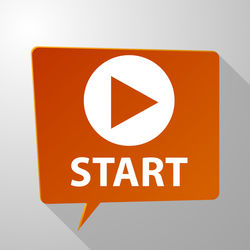 Erneuter Download313804007 
09.05.16 
Standardlizenz 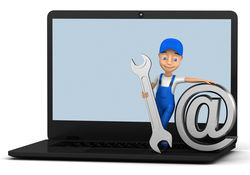 Erneuter Download338588696 
09.05.16 
Standardlizenz 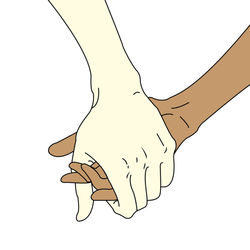 Erneuter Download90222277 
09.05.16 
Standardlizenz 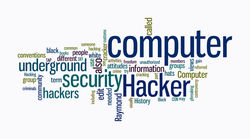 Erneuter Download234288601 
09.05.16 
Standardlizenz 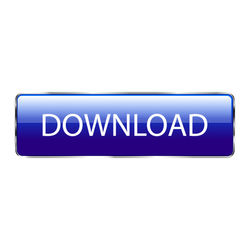 Erneuter Download243175261 
09.05.16 
Standardlizenz 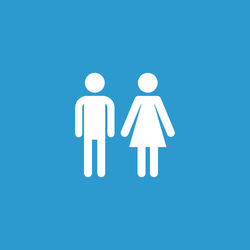 Erneuter Download347675957 
09.05.16 
Standardlizenz 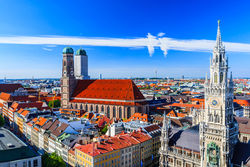 Erneuter Download300613991 
09.05.16 
Standardlizenz 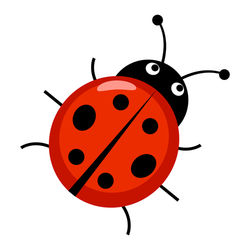 Erneuter Download250503316 
09.05.16 
Standardlizenz 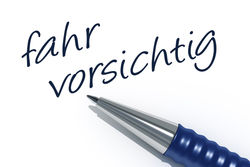 Erneuter Download153587888 
09.05.16 
Standardlizenz 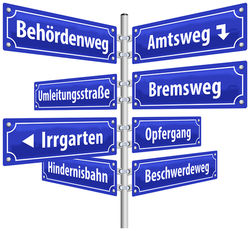 Erneuter Download261265559 
09.05.16 
Standardlizenz 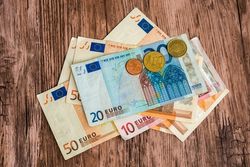 Erneuter Download369962126 
09.05.16 
Standardlizenz 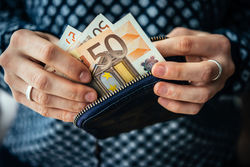 Erneuter Download321768185 
09.05.16 
Standardlizenz 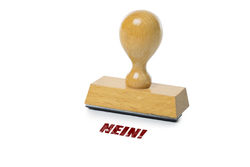 Erneuter Download132114539 
09.05.16 
Standardlizenz 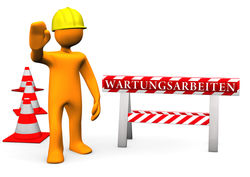 Erneuter Download350846513 
09.05.16 
Standardlizenz 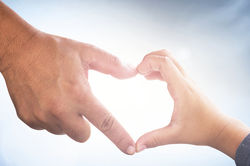 Erneuter Download213662878 
09.05.16 
Standardlizenz 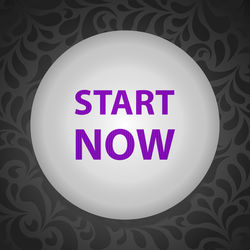 Erneuter Download393999157 
06.05.16 
Standardlizenz 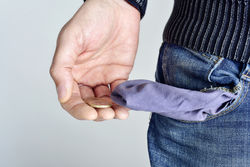 Erneuter Download307553945 
06.05.16 
Standardlizenz 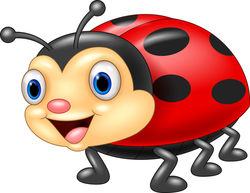 Erneuter Download298445573 
06.05.16 
Standardlizenz 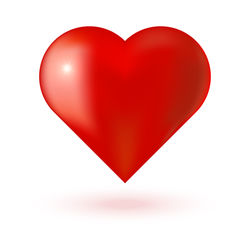 Erneuter Download304519841 
06.05.16 
Standardlizenz 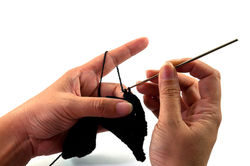 Erneuter Download29726707 
06.05.16 
Standardlizenz 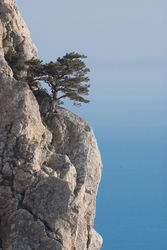 Erneuter Download338992898 
06.05.16 
Standardlizenz 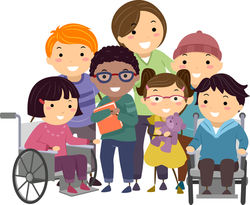 Erneuter Download131451533 
06.05.16 
Standardlizenz 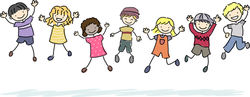 Erneuter Download323969387 
06.05.16 
Standardlizenz 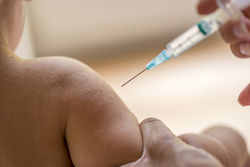 Erneuter Download225478723 
06.05.16 
Standardlizenz 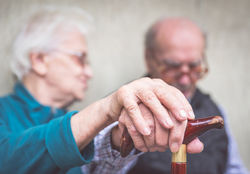 Erneuter Download52371592 
06.05.16 
Standardlizenz 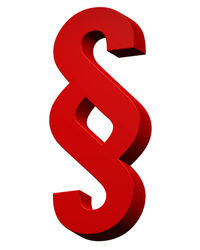 Erneuter Download233589016 
06.05.16 
Standardlizenz 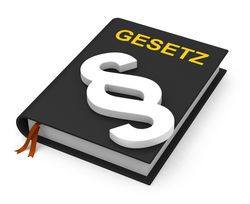 Erneuter Download324614606 
06.05.16 
Standardlizenz 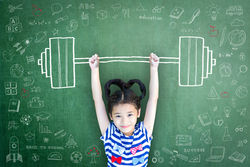 Erneuter Download247898188 
06.05.16 
Standardlizenz 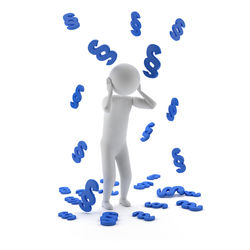 Erneuter Download148961384 
06.05.16 
Standardlizenz 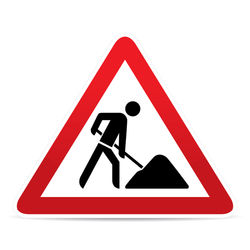 Erneuter Download183959960 
06.05.16 
Standardlizenz 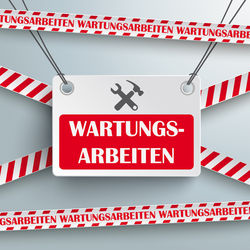 Erneuter Download326848865 
06.05.16 
Standardlizenz 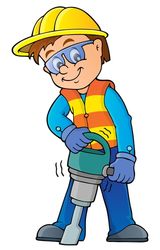 Erneuter Download102344089 
06.05.16 
Standardlizenz 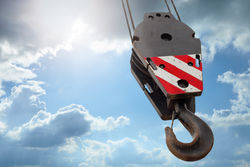 Erneuter Download283561319 
06.05.16 
Standardlizenz 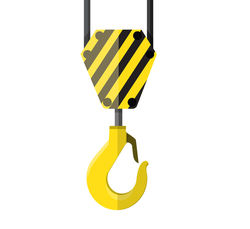 Erneuter Download169329137 
06.05.16 
Standardlizenz 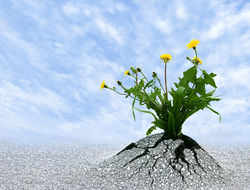 Erneuter Download222368185 
06.05.16 
Standardlizenz 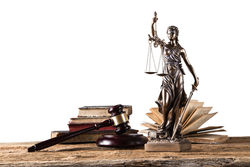 Erneuter Download321327599 
06.05.16 
Standardlizenz 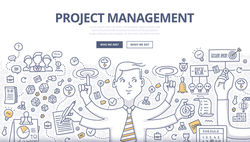 Erneuter Download343569968 
06.05.16 
Standardlizenz 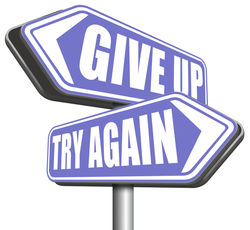 Erneuter Download351027569 
06.05.16 
Standardlizenz 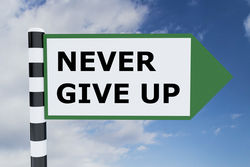 Erneuter Download347537057 
06.05.16 
Standardlizenz 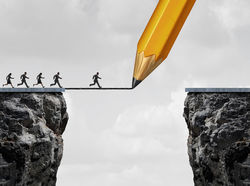 Erneuter Download146268974 
06.05.16 
Standardlizenz 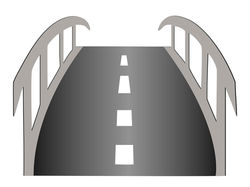 Erneuter Download223617775 
06.05.16 
Standardlizenz 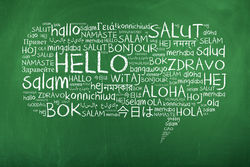 Erneuter Download298478447 
06.05.16 
Standardlizenz 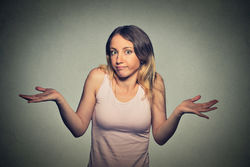 Erneuter Download378369382 
06.05.16 
Standardlizenz 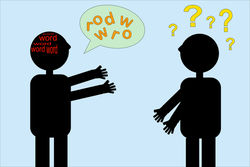 Erneuter Download193869146 
06.05.16 
Standardlizenz 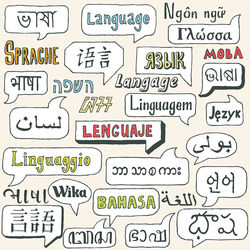 Erneuter Download268271048 
06.05.16 
Standardlizenz 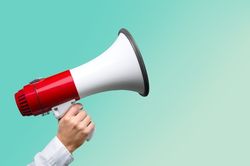 Erneuter Download252460174 
06.05.16 
Standardlizenz 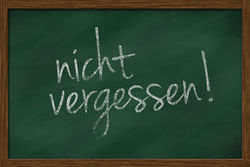 Erneuter Download217812628 
06.05.16 
Standardlizenz 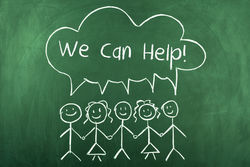 Erneuter Download174992645 
06.05.16 
Standardlizenz 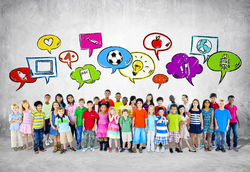 Erneuter Download128167316 
06.05.16 
Standardlizenz 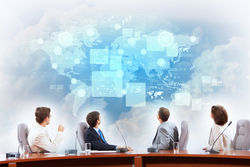 Erneuter Download268903646 
06.05.16 
Standardlizenz 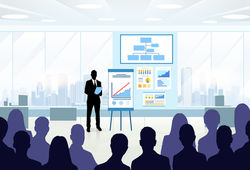 Erneuter Download294105149 
06.05.16 
Standardlizenz 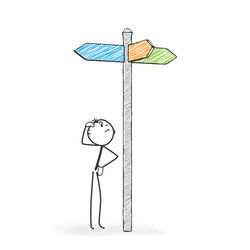 Erneuter Download369297443 
06.05.16 
Standardlizenz 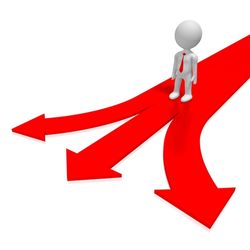 Erneuter Download362740019 
06.05.16 
Standardlizenz 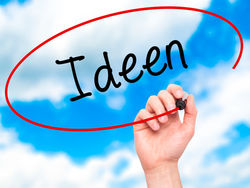 Erneuter Download324422744 
06.05.16 
Standardlizenz 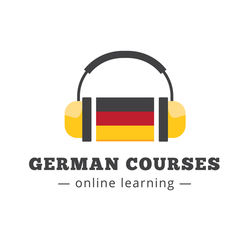 Erneuter Download372374164 
06.05.16 
Standardlizenz 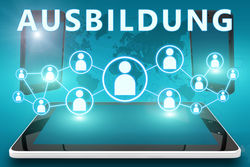 Erneuter Download317372987 
06.05.16 
Standardlizenz 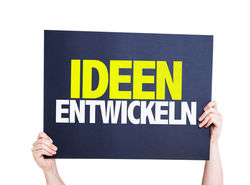 Erneuter Download324368312 
06.05.16 
Standardlizenz 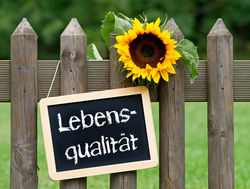 Erneuter Download292004624 
06.05.16 
Standardlizenz 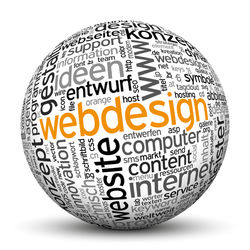 Erneuter Download179834381 
06.05.16 
Standardlizenz 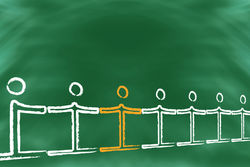 Erneuter Download410491603 
06.05.16 
Standardlizenz 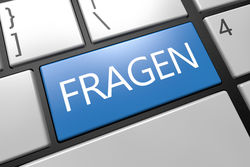 Erneuter Download334838570 
06.05.16 
Standardlizenz 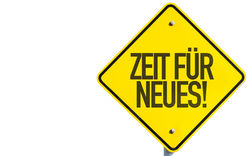 Erneuter Download347187119 
06.05.16 
Standardlizenz 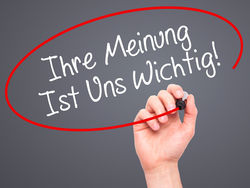 Erneuter Download368865821 
06.05.16 
Standardlizenz 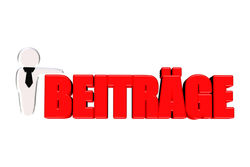 Erneuter Download374455096 
06.05.16 
Standardlizenz 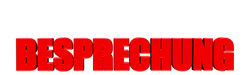 Erneuter Download220419382 
06.05.16 
Standardlizenz 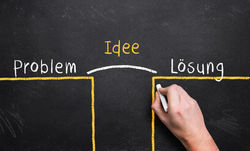 Erneuter Download292385888 
06.05.16 
Standardlizenz 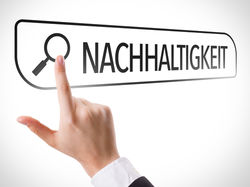 Erneuter Download224024044 
06.05.16 
Standardlizenz 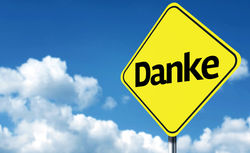 Erneuter Download289226828 
06.05.16 
Standardlizenz 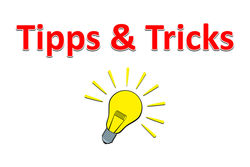 Erneuter Download127405853 
06.05.16 
Standardlizenz 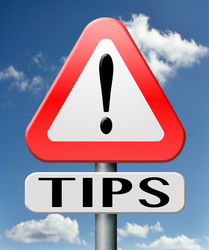 Erneuter Download156522797 
06.05.16 
Standardlizenz 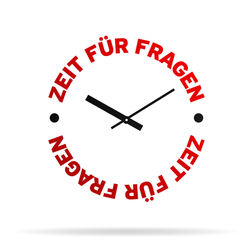 Erneuter Download105874499 
06.05.16 
Standardlizenz 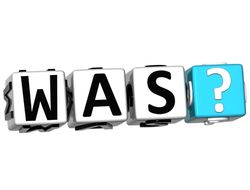 Erneuter Download105874493 
06.05.16 
Standardlizenz 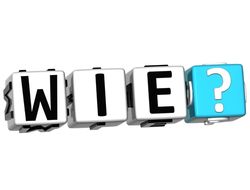 Erneuter Download105874538 
06.05.16 
Standardlizenz 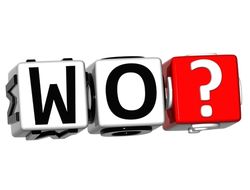 Erneuter Download105874466 
06.05.16 
Standardlizenz 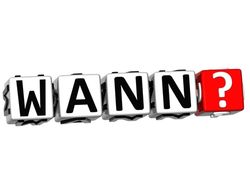 Erneuter Download146842355 
06.05.16 
Standardlizenz 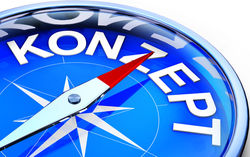 Erneuter Download399069442 
06.05.16 
Standardlizenz 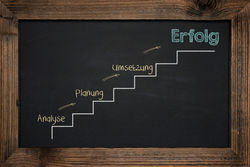 Erneuter Download398725141 
06.05.16 
Standardlizenz 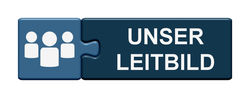 Erneuter Download385131604 
06.05.16 
Standardlizenz 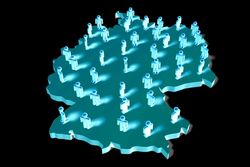 Erneuter Download381176437 
06.05.16 
Standardlizenz 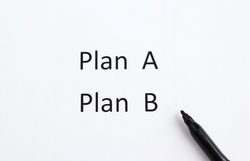 Erneuter Download355683806 
06.05.16 
Standardlizenz 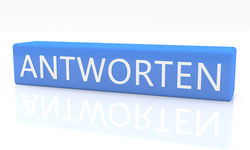 Erneuter Download339818621 
06.05.16 
Standardlizenz 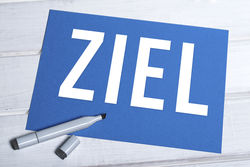 Erneuter Download338697326 
06.05.16 
Standardlizenz 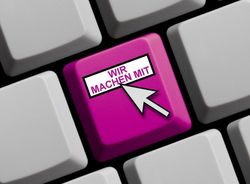 Erneuter Download338281859 
06.05.16 
Standardlizenz 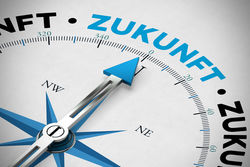 Erneuter Download155800388 
06.05.16 
Standardlizenz 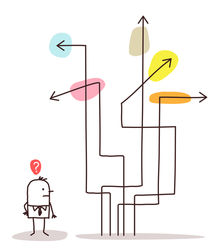 Erneuter Download299651222 
06.05.16 
Standardlizenz 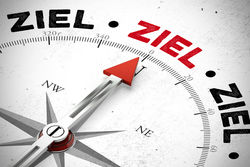 Erneuter Download286484546 
06.05.16 
Standardlizenz 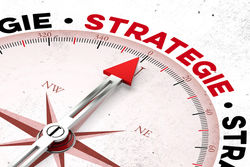 Erneuter Download144825856 
06.05.16 
Standardlizenz 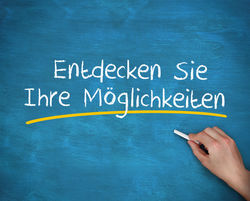 Erneuter Download268518032 
06.05.16 
Standardlizenz 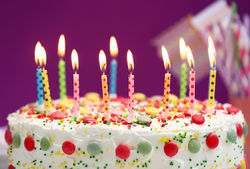 Erneuter Download335521382 
06.05.16 
Standardlizenz 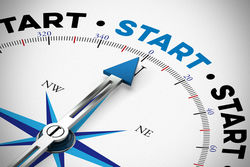 Erneuter Download333261923 
06.05.16 
Standardlizenz 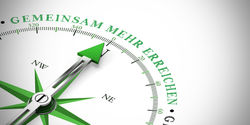 Erneuter Download125338934 
06.05.16 
Standardlizenz 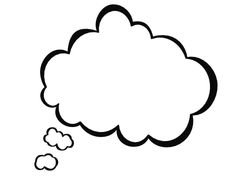 Erneuter Download287028983 
06.05.16 
Standardlizenz 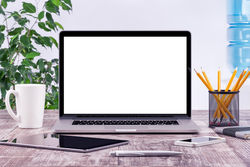 Erneuter Download1238783 
06.05.16 
Standardlizenz 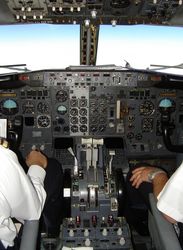 Erneuter Download326079761 
06.05.16 
Standardlizenz 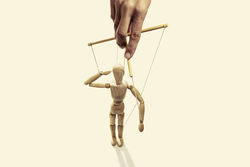 Erneuter Download185568998 
06.05.16 
Standardlizenz 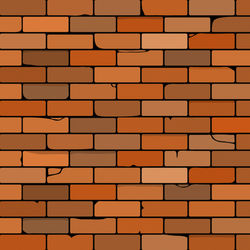 Erneuter Download226724971 
06.05.16 
Standardlizenz 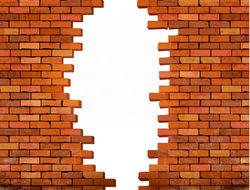 Erneuter Download153700316 
06.05.16 
Standardlizenz 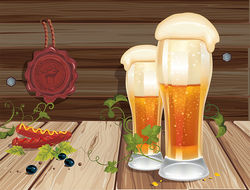 Erneuter Download283042883 
06.05.16 
Standardlizenz 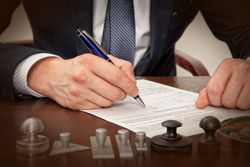 Erneuter Download254500693 
06.05.16 
Standardlizenz 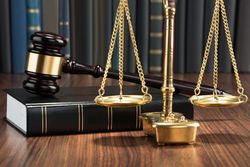 Erneuter Download× Quellennachweis für redaktionelle Verwendung Quellennachweis / Shutterstock.com HTML-Quellennachweis FormularbeginnNächste Seite  › FormularendeFormularbeginnFormularendeFormularbeginn  von 8 FormularendeSHUTTERSTOCK STATISTIKEN:125,886,516 lizenzfreie Stockfotos / 8,750 neue Stockfotos wurden diese Woche hinzugefügt Shutterstock.comHomeBildpaket kaufen/VerlängerungShutterstock VideosShutterstock MusikShutterstock BlogDigital Asset ManagementDesign-Tipps und -TricksPresse / MedienKarriereWerden Sie Anbieter bei ShutterstockPartner- und WiederverkäuferprogrammInternationales WiederverkäuferprogrammShutterstock for iPhone / iPadInvestor RelationsHilfeSupport-CenterKontaktUmsätze0800-181-72151-646-419-4452 (US)Sprache auswählenČeskýDanskDeutschEnglishEspañolFrançaisItalianoMagyarNederlandsNorskPolskiPortuguêsSuomiSvenskaTürkçeРусскийไทย한국어中文日本語RechtlichesNutzungsbedingungen der WebsiteLizenzvereinbarungDatenschutzrichtlinien© 2003-2017 Shutterstock Inc. Alle Rechte vorbehalten. <img src="//tl.r7ls.net/unscripted/35053" alt=""> <iframe height="0" width="0" style="display:none;visibility:hidden" src="//www.googletagmanager.com/ns.html?id=GTM\u002DPFWDHP"></iframe> Shutterstock verwendet Cookies, um Ihnen ein besseres Website-Erlebnis zu bieten. Mehr erfahren. Cookies zulassen Shutterstock verwendet Cookies, um Ihnen ein besseres Website-Erlebnis zu bieten. Mehr erfahren. Cookies zulassen BILDERFotosVektorgrafikenRedaktionellVIDEOSMUSIKBLOG0800-181-7215 Chat Deutsch ČeskýDanskDeutschEnglishEspañolFrançaisItalianoMagyarNederlandsNorskPolskiPortuguêsSuomiSvenskaTürkçeРусскийไทย한국어中文日本語Account-Info LeuchtkästenAccount-InfoDownload-VerlaufFolgenAbmeldenNutzername:EhrensachePakete & Preise anzeigen FormularbeginnAlle Bilder Alle Bilder Fotos Vektorgrafiken Illustrationen Videos Musik search FormularendeDownload-VerlaufFormularbeginnFormularendeFormularbeginn  von 8 FormularendeFormularbeginnLizenztyp Alle Standardlizenz Erweiterte Lizenz Jahr Alle 2017 2016 Formularende212277571 
09.05.16 
Standardlizenz Erneuter Download313804007 
09.05.16 
Standardlizenz Erneuter Download338588696 
09.05.16 
Standardlizenz Erneuter Download90222277 
09.05.16 
Standardlizenz Erneuter Download234288601 
09.05.16 
Standardlizenz Erneuter Download243175261 
09.05.16 
Standardlizenz Erneuter Download347675957 
09.05.16 
Standardlizenz Erneuter Download300613991 
09.05.16 
Standardlizenz Erneuter Download250503316 
09.05.16 
Standardlizenz Erneuter Download153587888 
09.05.16 
Standardlizenz Erneuter Download261265559 
09.05.16 
Standardlizenz Erneuter Download369962126 
09.05.16 
Standardlizenz Erneuter Download321768185 
09.05.16 
Standardlizenz Erneuter Download132114539 
09.05.16 
Standardlizenz Erneuter Download350846513 
09.05.16 
Standardlizenz Erneuter Download213662878 
09.05.16 
Standardlizenz Erneuter Download393999157 
06.05.16 
Standardlizenz Erneuter Download307553945 
06.05.16 
Standardlizenz Erneuter Download298445573 
06.05.16 
Standardlizenz Erneuter Download304519841 
06.05.16 
Standardlizenz Erneuter Download29726707 
06.05.16 
Standardlizenz Erneuter Download338992898 
06.05.16 
Standardlizenz Erneuter Download131451533 
06.05.16 
Standardlizenz Erneuter Download323969387 
06.05.16 
Standardlizenz Erneuter Download225478723 
06.05.16 
Standardlizenz Erneuter Download52371592 
06.05.16 
Standardlizenz Erneuter Download233589016 
06.05.16 
Standardlizenz Erneuter Download324614606 
06.05.16 
Standardlizenz Erneuter Download247898188 
06.05.16 
Standardlizenz Erneuter Download148961384 
06.05.16 
Standardlizenz Erneuter Download183959960 
06.05.16 
Standardlizenz Erneuter Download326848865 
06.05.16 
Standardlizenz Erneuter Download102344089 
06.05.16 
Standardlizenz Erneuter Download283561319 
06.05.16 
Standardlizenz Erneuter Download169329137 
06.05.16 
Standardlizenz Erneuter Download222368185 
06.05.16 
Standardlizenz Erneuter Download321327599 
06.05.16 
Standardlizenz Erneuter Download343569968 
06.05.16 
Standardlizenz Erneuter Download351027569 
06.05.16 
Standardlizenz Erneuter Download347537057 
06.05.16 
Standardlizenz Erneuter Download146268974 
06.05.16 
Standardlizenz Erneuter Download223617775 
06.05.16 
Standardlizenz Erneuter Download298478447 
06.05.16 
Standardlizenz Erneuter Download378369382 
06.05.16 
Standardlizenz Erneuter Download193869146 
06.05.16 
Standardlizenz Erneuter Download268271048 
06.05.16 
Standardlizenz Erneuter Download252460174 
06.05.16 
Standardlizenz Erneuter Download217812628 
06.05.16 
Standardlizenz Erneuter Download174992645 
06.05.16 
Standardlizenz Erneuter Download128167316 
06.05.16 
Standardlizenz Erneuter Download268903646 
06.05.16 
Standardlizenz Erneuter Download294105149 
06.05.16 
Standardlizenz Erneuter Download369297443 
06.05.16 
Standardlizenz Erneuter Download362740019 
06.05.16 
Standardlizenz Erneuter Download324422744 
06.05.16 
Standardlizenz Erneuter Download372374164 
06.05.16 
Standardlizenz Erneuter Download317372987 
06.05.16 
Standardlizenz Erneuter Download324368312 
06.05.16 
Standardlizenz Erneuter Download292004624 
06.05.16 
Standardlizenz Erneuter Download179834381 
06.05.16 
Standardlizenz Erneuter Download410491603 
06.05.16 
Standardlizenz Erneuter Download334838570 
06.05.16 
Standardlizenz Erneuter Download347187119 
06.05.16 
Standardlizenz Erneuter Download368865821 
06.05.16 
Standardlizenz Erneuter Download374455096 
06.05.16 
Standardlizenz Erneuter Download220419382 
06.05.16 
Standardlizenz Erneuter Download292385888 
06.05.16 
Standardlizenz Erneuter Download224024044 
06.05.16 
Standardlizenz Erneuter Download289226828 
06.05.16 
Standardlizenz Erneuter Download127405853 
06.05.16 
Standardlizenz Erneuter Download156522797 
06.05.16 
Standardlizenz Erneuter Download105874499 
06.05.16 
Standardlizenz Erneuter Download105874493 
06.05.16 
Standardlizenz Erneuter Download105874538 
06.05.16 
Standardlizenz Erneuter Download105874466 
06.05.16 
Standardlizenz Erneuter Download146842355 
06.05.16 
Standardlizenz Erneuter Download399069442 
06.05.16 
Standardlizenz Erneuter Download398725141 
06.05.16 
Standardlizenz Erneuter Download385131604 
06.05.16 
Standardlizenz Erneuter Download381176437 
06.05.16 
Standardlizenz Erneuter Download355683806 
06.05.16 
Standardlizenz Erneuter Download339818621 
06.05.16 
Standardlizenz Erneuter Download338697326 
06.05.16 
Standardlizenz Erneuter Download338281859 
06.05.16 
Standardlizenz Erneuter Download155800388 
06.05.16 
Standardlizenz Erneuter Download299651222 
06.05.16 
Standardlizenz Erneuter Download286484546 
06.05.16 
Standardlizenz Erneuter Download144825856 
06.05.16 
Standardlizenz Erneuter Download268518032 
06.05.16 
Standardlizenz Erneuter Download335521382 
06.05.16 
Standardlizenz Erneuter Download333261923 
06.05.16 
Standardlizenz Erneuter Download125338934 
06.05.16 
Standardlizenz Erneuter Download287028983 
06.05.16 
Standardlizenz Erneuter Download1238783 
06.05.16 
Standardlizenz Erneuter Download326079761 
06.05.16 
Standardlizenz Erneuter Download185568998 
06.05.16 
Standardlizenz Erneuter Download226724971 
06.05.16 
Standardlizenz Erneuter Download153700316 
06.05.16 
Standardlizenz Erneuter Download283042883 
06.05.16 
Standardlizenz Erneuter Download254500693 
06.05.16 
Standardlizenz Erneuter Download× Quellennachweis für redaktionelle Verwendung Quellennachweis / Shutterstock.com HTML-Quellennachweis FormularbeginnNächste Seite  › FormularendeFormularbeginnFormularendeFormularbeginn  von 8 FormularendeSHUTTERSTOCK STATISTIKEN:125,886,516 lizenzfreie Stockfotos / 8,750 neue Stockfotos wurden diese Woche hinzugefügt Shutterstock.comHomeBildpaket kaufen/VerlängerungShutterstock VideosShutterstock MusikShutterstock BlogDigital Asset ManagementDesign-Tipps und -TricksPresse / MedienKarriereWerden Sie Anbieter bei ShutterstockPartner- und WiederverkäuferprogrammInternationales WiederverkäuferprogrammShutterstock for iPhone / iPadInvestor RelationsHilfeSupport-CenterKontaktUmsätze0800-181-72151-646-419-4452 (US)Sprache auswählenČeskýDanskDeutschEnglishEspañolFrançaisItalianoMagyarNederlandsNorskPolskiPortuguêsSuomiSvenskaTürkçeРусскийไทย한국어中文日本語RechtlichesNutzungsbedingungen der WebsiteLizenzvereinbarungDatenschutzrichtlinien© 2003-2017 Shutterstock Inc. Alle Rechte vorbehalten. <img src="//tl.r7ls.net/unscripted/35053" alt=""> <iframe height="0" width="0" style="display:none;visibility:hidden" src="//www.googletagmanager.com/ns.html?id=GTM\u002DPFWDHP"></iframe> Shutterstock verwendet Cookies, um Ihnen ein besseres Website-Erlebnis zu bieten. Mehr erfahren. Cookies zulassen Shutterstock verwendet Cookies, um Ihnen ein besseres Website-Erlebnis zu bieten. Mehr erfahren. Cookies zulassen BILDERFotosVektorgrafikenRedaktionellVIDEOSMUSIKBLOG0800-181-7215 Chat Deutsch ČeskýDanskDeutschEnglishEspañolFrançaisItalianoMagyarNederlandsNorskPolskiPortuguêsSuomiSvenskaTürkçeРусскийไทย한국어中文日本語Account-Info LeuchtkästenAccount-InfoDownload-VerlaufFolgenAbmeldenNutzername:EhrensachePakete & Preise anzeigen FormularbeginnAlle Bilder Alle Bilder Fotos Vektorgrafiken Illustrationen Videos Musik search FormularendeDownload-VerlaufFormularbeginnFormularendeFormularbeginn  von 8 FormularendeFormularbeginnLizenztyp Alle Standardlizenz Erweiterte Lizenz Jahr Alle 2017 2016 Formularende212277571 
09.05.16 
Standardlizenz Erneuter Download313804007 
09.05.16 
Standardlizenz Erneuter Download338588696 
09.05.16 
Standardlizenz Erneuter Download90222277 
09.05.16 
Standardlizenz Erneuter Download234288601 
09.05.16 
Standardlizenz Erneuter Download243175261 
09.05.16 
Standardlizenz Erneuter Download347675957 
09.05.16 
Standardlizenz Erneuter Download300613991 
09.05.16 
Standardlizenz Erneuter Download250503316 
09.05.16 
Standardlizenz Erneuter Download153587888 
09.05.16 
Standardlizenz Erneuter Download261265559 
09.05.16 
Standardlizenz Erneuter Download369962126 
09.05.16 
Standardlizenz Erneuter Download321768185 
09.05.16 
Standardlizenz Erneuter Download132114539 
09.05.16 
Standardlizenz Erneuter Download350846513 
09.05.16 
Standardlizenz Erneuter Download213662878 
09.05.16 
Standardlizenz Erneuter Download393999157 
06.05.16 
Standardlizenz Erneuter Download307553945 
06.05.16 
Standardlizenz Erneuter Download298445573 
06.05.16 
Standardlizenz Erneuter Download304519841 
06.05.16 
Standardlizenz Erneuter Download29726707 
06.05.16 
Standardlizenz Erneuter Download338992898 
06.05.16 
Standardlizenz Erneuter Download131451533 
06.05.16 
Standardlizenz Erneuter Download323969387 
06.05.16 
Standardlizenz Erneuter Download225478723 
06.05.16 
Standardlizenz Erneuter Download52371592 
06.05.16 
Standardlizenz Erneuter Download233589016 
06.05.16 
Standardlizenz Erneuter Download324614606 
06.05.16 
Standardlizenz Erneuter Download247898188 
06.05.16 
Standardlizenz Erneuter Download148961384 
06.05.16 
Standardlizenz Erneuter Download183959960 
06.05.16 
Standardlizenz Erneuter Download326848865 
06.05.16 
Standardlizenz Erneuter Download102344089 
06.05.16 
Standardlizenz Erneuter Download283561319 
06.05.16 
Standardlizenz Erneuter Download169329137 
06.05.16 
Standardlizenz Erneuter Download222368185 
06.05.16 
Standardlizenz Erneuter Download321327599 
06.05.16 
Standardlizenz Erneuter Download343569968 
06.05.16 
Standardlizenz Erneuter Download351027569 
06.05.16 
Standardlizenz Erneuter Download347537057 
06.05.16 
Standardlizenz Erneuter Download146268974 
06.05.16 
Standardlizenz Erneuter Download223617775 
06.05.16 
Standardlizenz Erneuter Download298478447 
06.05.16 
Standardlizenz Erneuter Download378369382 
06.05.16 
Standardlizenz Erneuter Download193869146 
06.05.16 
Standardlizenz Erneuter Download268271048 
06.05.16 
Standardlizenz Erneuter Download252460174 
06.05.16 
Standardlizenz Erneuter Download217812628 
06.05.16 
Standardlizenz Erneuter Download174992645 
06.05.16 
Standardlizenz Erneuter Download128167316 
06.05.16 
Standardlizenz Erneuter Download268903646 
06.05.16 
Standardlizenz Erneuter Download294105149 
06.05.16 
Standardlizenz Erneuter Download369297443 
06.05.16 
Standardlizenz Erneuter Download362740019 
06.05.16 
Standardlizenz Erneuter Download324422744 
06.05.16 
Standardlizenz Erneuter Download372374164 
06.05.16 
Standardlizenz Erneuter Download317372987 
06.05.16 
Standardlizenz Erneuter Download324368312 
06.05.16 
Standardlizenz Erneuter Download292004624 
06.05.16 
Standardlizenz Erneuter Download179834381 
06.05.16 
Standardlizenz Erneuter Download410491603 
06.05.16 
Standardlizenz Erneuter Download334838570 
06.05.16 
Standardlizenz Erneuter Download347187119 
06.05.16 
Standardlizenz Erneuter Download368865821 
06.05.16 
Standardlizenz Erneuter Download374455096 
06.05.16 
Standardlizenz Erneuter Download220419382 
06.05.16 
Standardlizenz Erneuter Download292385888 
06.05.16 
Standardlizenz Erneuter Download224024044 
06.05.16 
Standardlizenz Erneuter Download289226828 
06.05.16 
Standardlizenz Erneuter Download127405853 
06.05.16 
Standardlizenz Erneuter Download156522797 
06.05.16 
Standardlizenz Erneuter Download105874499 
06.05.16 
Standardlizenz Erneuter Download105874493 
06.05.16 
Standardlizenz Erneuter Download105874538 
06.05.16 
Standardlizenz Erneuter Download105874466 
06.05.16 
Standardlizenz Erneuter Download146842355 
06.05.16 
Standardlizenz Erneuter Download399069442 
06.05.16 
Standardlizenz Erneuter Download398725141 
06.05.16 
Standardlizenz Erneuter Download385131604 
06.05.16 
Standardlizenz Erneuter Download381176437 
06.05.16 
Standardlizenz Erneuter Download355683806 
06.05.16 
Standardlizenz Erneuter Download339818621 
06.05.16 
Standardlizenz Erneuter Download338697326 
06.05.16 
Standardlizenz Erneuter Download338281859 
06.05.16 
Standardlizenz Erneuter Download155800388 
06.05.16 
Standardlizenz Erneuter Download299651222 
06.05.16 
Standardlizenz Erneuter Download286484546 
06.05.16 
Standardlizenz Erneuter Download144825856 
06.05.16 
Standardlizenz Erneuter Download268518032 
06.05.16 
Standardlizenz Erneuter Download335521382 
06.05.16 
Standardlizenz Erneuter Download333261923 
06.05.16 
Standardlizenz Erneuter Download125338934 
06.05.16 
Standardlizenz Erneuter Download287028983 
06.05.16 
Standardlizenz Erneuter Download1238783 
06.05.16 
Standardlizenz Erneuter Download326079761 
06.05.16 
Standardlizenz Erneuter Download185568998 
06.05.16 
Standardlizenz Erneuter Download226724971 
06.05.16 
Standardlizenz Erneuter Download153700316 
06.05.16 
Standardlizenz Erneuter Download283042883 
06.05.16 
Standardlizenz Erneuter Download254500693 
06.05.16 
Standardlizenz Erneuter Download× Quellennachweis für redaktionelle Verwendung Quellennachweis / Shutterstock.com HTML-Quellennachweis FormularbeginnNächste Seite  › FormularendeFormularbeginnFormularendeFormularbeginn  von 8 FormularendeSHUTTERSTOCK STATISTIKEN:125,886,516 lizenzfreie Stockfotos / 8,750 neue Stockfotos wurden diese Woche hinzugefügt Shutterstock.comHomeBildpaket kaufen/VerlängerungShutterstock VideosShutterstock MusikShutterstock BlogDigital Asset ManagementDesign-Tipps und -TricksPresse / MedienKarriereWerden Sie Anbieter bei ShutterstockPartner- und WiederverkäuferprogrammInternationales WiederverkäuferprogrammShutterstock for iPhone / iPadInvestor RelationsHilfeSupport-CenterKontaktUmsätze0800-181-72151-646-419-4452 (US)Sprache auswählenČeskýDanskDeutschEnglishEspañolFrançaisItalianoMagyarNederlandsNorskPolskiPortuguêsSuomiSvenskaTürkçeРусскийไทย한국어中文日本語RechtlichesNutzungsbedingungen der WebsiteLizenzvereinbarungDatenschutzrichtlinien© 2003-2017 Shutterstock Inc. Alle Rechte vorbehalten. <img src="//tl.r7ls.net/unscripted/35053" alt=""> <iframe height="0" width="0" style="display:none;visibility:hidden" src="//www.googletagmanager.com/ns.html?id=GTM\u002DPFWDHP"></iframe> Shutterstock verwendet Cookies, um Ihnen ein besseres Website-Erlebnis zu bieten. Mehr erfahren. Cookies zulassen Shutterstock verwendet Cookies, um Ihnen ein besseres Website-Erlebnis zu bieten. Mehr erfahren. Cookies zulassen BILDERFotosVektorgrafikenRedaktionellVIDEOSMUSIKBLOG0800-181-7215 Chat Deutsch ČeskýDanskDeutschEnglishEspañolFrançaisItalianoMagyarNederlandsNorskPolskiPortuguêsSuomiSvenskaTürkçeРусскийไทย한국어中文日本語Account-Info LeuchtkästenAccount-InfoDownload-VerlaufFolgenAbmeldenNutzername:EhrensachePakete & Preise anzeigen FormularbeginnAlle Bilder Alle Bilder Fotos Vektorgrafiken Illustrationen Videos Musik search FormularendeDownload-VerlaufFormularbeginnFormularendeFormularbeginn  von 8 FormularendeFormularbeginnLizenztyp Alle Standardlizenz Erweiterte Lizenz Jahr Alle 2017 2016 Formularende404262160 
09.05.16 
Standardlizenz Erneuter Download32121583 
09.05.16 
Standardlizenz Erneuter Download169613747 
09.05.16 
Standardlizenz Erneuter Download200552936 
09.05.16 
Standardlizenz Erneuter Download102605732 
09.05.16 
Standardlizenz Erneuter Download390112378 
09.05.16 
Standardlizenz Erneuter Download100653799 
09.05.16 
Standardlizenz Erneuter Download393156109 
09.05.16 
Standardlizenz Erneuter Download393142336 
09.05.16 
Standardlizenz Erneuter Download258255959 
09.05.16 
Standardlizenz Erneuter Download249207976 
09.05.16 
Standardlizenz Erneuter Download242595772 
09.05.16 
Standardlizenz Erneuter Download334733522 
09.05.16 
Standardlizenz Erneuter Download397976638 
09.05.16 
Standardlizenz Erneuter Download397423459 
09.05.16 
Standardlizenz Erneuter Download249198049 
09.05.16 
Standardlizenz Erneuter Download356358107 
09.05.16 
Standardlizenz Erneuter Download387262414 
09.05.16 
Standardlizenz Erneuter Download408403345 
09.05.16 
Standardlizenz Erneuter Download53615572 
09.05.16 
Standardlizenz Erneuter Download389297359 
09.05.16 
Standardlizenz Erneuter Download193998374 
09.05.16 
Standardlizenz Erneuter Download292069085 
09.05.16 
Standardlizenz Erneuter Download402635848 
09.05.16 
Standardlizenz Erneuter Download376935793 
09.05.16 
Standardlizenz Erneuter Download181517816 
09.05.16 
Standardlizenz Erneuter Download52422277 
09.05.16 
Standardlizenz Erneuter Download28459192 
09.05.16 
Standardlizenz Erneuter Download303160499 
09.05.16 
Standardlizenz Erneuter Download242299963 
09.05.16 
Standardlizenz Erneuter Download407005543 
09.05.16 
Standardlizenz Erneuter Download408044539 
09.05.16 
Standardlizenz Erneuter Download135125897 
09.05.16 
Standardlizenz Erneuter Download393304678 
09.05.16 
Standardlizenz Erneuter Download335999609 
09.05.16 
Standardlizenz Erneuter Download312449543 
09.05.16 
Standardlizenz Erneuter Download166287398 
09.05.16 
Standardlizenz Erneuter Download348609122 
09.05.16 
Standardlizenz Erneuter Download400602598 
09.05.16 
Standardlizenz Erneuter Download373819384 
09.05.16 
Standardlizenz Erneuter Download2660175 
09.05.16 
Standardlizenz Erneuter Download410492368 
09.05.16 
Standardlizenz Erneuter Download408432385 
09.05.16 
Standardlizenz Erneuter Download401938366 
09.05.16 
Standardlizenz Erneuter Download196530710 
09.05.16 
Standardlizenz Erneuter Download384623653 
09.05.16 
Standardlizenz Erneuter Download384623665 
09.05.16 
Standardlizenz Erneuter Download342952031 
09.05.16 
Standardlizenz Erneuter Download405553186 
09.05.16 
Standardlizenz Erneuter Download374911369 
09.05.16 
Standardlizenz Erneuter Download143084338 
09.05.16 
Standardlizenz Erneuter Download391819306 
09.05.16 
Standardlizenz Erneuter Download259637297 
09.05.16 
Standardlizenz Erneuter Download52420438 
09.05.16 
Standardlizenz Erneuter Download129204893 
09.05.16 
Standardlizenz Erneuter Download305534609 
09.05.16 
Standardlizenz Erneuter Download291405740 
09.05.16 
Standardlizenz Erneuter Download254997733 
09.05.16 
Standardlizenz Erneuter Download137800289 
09.05.16 
Standardlizenz Erneuter Download357306383 
09.05.16 
Standardlizenz Erneuter Download75775492 
09.05.16 
Standardlizenz Erneuter Download72572299 
09.05.16 
Standardlizenz Erneuter Download108226259 
09.05.16 
Standardlizenz Erneuter Download162937130 
09.05.16 
Standardlizenz Erneuter Download381082543 
09.05.16 
Standardlizenz Erneuter Download279857453 
09.05.16 
Standardlizenz Erneuter Download109339109 
09.05.16 
Standardlizenz Erneuter Download310528010 
09.05.16 
Standardlizenz Erneuter Download149194922 
09.05.16 
Standardlizenz Erneuter Download134283239 
09.05.16 
Standardlizenz Erneuter Download304977968 
09.05.16 
Standardlizenz Erneuter Download261338864 
09.05.16 
Standardlizenz Erneuter Download55656652 
09.05.16 
Standardlizenz Erneuter Download233073118 
09.05.16 
Standardlizenz Erneuter Download379203862 
09.05.16 
Standardlizenz Erneuter Download326440301 
09.05.16 
Standardlizenz Erneuter Download358323761 
09.05.16 
Standardlizenz Erneuter Download305952503 
09.05.16 
Standardlizenz Erneuter Download135926645 
09.05.16 
Standardlizenz Erneuter Download153292406 
09.05.16 
Standardlizenz Erneuter Download365976149 
09.05.16 
Standardlizenz Erneuter Download368104433 
09.05.16 
Standardlizenz Erneuter Download405961954 
09.05.16 
Standardlizenz Erneuter Download353428253 
09.05.16 
Standardlizenz Erneuter Download100187996 
09.05.16 
Standardlizenz Erneuter Download349617731 
09.05.16 
Standardlizenz Erneuter Download58787200 
09.05.16 
Standardlizenz Erneuter Download379627075 
09.05.16 
Standardlizenz Erneuter Download135926621 
09.05.16 
Standardlizenz Erneuter Download307720088 
09.05.16 
Standardlizenz Erneuter Download330008717 
09.05.16 
Standardlizenz Erneuter Download231955450 
09.05.16 
Standardlizenz Erneuter Download356449109 
09.05.16 
Standardlizenz Erneuter Download272314700 
09.05.16 
Standardlizenz Erneuter Download268996001 
09.05.16 
Standardlizenz Erneuter Download316587215 
09.05.16 
Standardlizenz Erneuter Download358321619 
09.05.16 
Standardlizenz Erneuter Download227300332 
09.05.16 
Standardlizenz Erneuter Download265266269 
09.05.16 
Standardlizenz Erneuter Download338735330 
09.05.16 
Standardlizenz Erneuter Download× Quellennachweis für redaktionelle Verwendung Quellennachweis / Shutterstock.com HTML-Quellennachweis FormularbeginnNächste Seite  › FormularendeFormularbeginnFormularendeFormularbeginn  von 8 FormularendeSHUTTERSTOCK STATISTIKEN:125,886,516 lizenzfreie Stockfotos / 8,750 neue Stockfotos wurden diese Woche hinzugefügt Shutterstock.comHomeBildpaket kaufen/VerlängerungShutterstock VideosShutterstock MusikShutterstock BlogDigital Asset ManagementDesign-Tipps und -TricksPresse / MedienKarriereWerden Sie Anbieter bei ShutterstockPartner- und WiederverkäuferprogrammInternationales WiederverkäuferprogrammShutterstock for iPhone / iPadInvestor RelationsHilfeSupport-CenterKontaktUmsätze0800-181-72151-646-419-4452 (US)Sprache auswählenČeskýDanskDeutschEnglishEspañolFrançaisItalianoMagyarNederlandsNorskPolskiPortuguêsSuomiSvenskaTürkçeРусскийไทย한국어中文日本語RechtlichesNutzungsbedingungen der WebsiteLizenzvereinbarungDatenschutzrichtlinien© 2003-2017 Shutterstock Inc. Alle Rechte vorbehalten. <img src="//tl.r7ls.net/unscripted/35053" alt=""> <div><img src="//mc.yandex.ru/watch/23564932" style="position:absolute; left:-9999px;" alt=""></div> <iframe height="0" width="0" style="display:none;visibility:hidden" src="//www.googletagmanager.com/ns.html?id=GTM\u002DPFWDHP"></iframe> Shutterstock verwendet Cookies, um Ihnen ein besseres Website-Erlebnis zu bieten. Mehr erfahren. Cookies zulassen Shutterstock verwendet Cookies, um Ihnen ein besseres Website-Erlebnis zu bieten. Mehr erfahren. Cookies zulassen BILDERFotosVektorgrafikenRedaktionellVIDEOSMUSIKBLOG0800-181-7215 Chat Deutsch ČeskýDanskDeutschEnglishEspañolFrançaisItalianoMagyarNederlandsNorskPolskiPortuguêsSuomiSvenskaTürkçeРусскийไทย한국어中文日本語Account-Info LeuchtkästenAccount-InfoDownload-VerlaufFolgenAbmeldenNutzername:EhrensachePakete & Preise anzeigen FormularbeginnAlle Bilder Alle Bilder Fotos Vektorgrafiken Illustrationen Videos Musik search FormularendeDownload-VerlaufFormularbeginnFormularendeFormularbeginn  von 8 FormularendeFormularbeginnLizenztyp Alle Standardlizenz Erweiterte Lizenz Jahr Alle 2017 2016 Formularende404262160 
09.05.16 
Standardlizenz Erneuter Download32121583 
09.05.16 
Standardlizenz Erneuter Download169613747 
09.05.16 
Standardlizenz Erneuter Download200552936 
09.05.16 
Standardlizenz Erneuter Download102605732 
09.05.16 
Standardlizenz Erneuter Download390112378 
09.05.16 
Standardlizenz Erneuter Download100653799 
09.05.16 
Standardlizenz Erneuter Download393156109 
09.05.16 
Standardlizenz Erneuter Download393142336 
09.05.16 
Standardlizenz Erneuter Download258255959 
09.05.16 
Standardlizenz Erneuter Download249207976 
09.05.16 
Standardlizenz Erneuter Download242595772 
09.05.16 
Standardlizenz Erneuter Download334733522 
09.05.16 
Standardlizenz Erneuter Download397976638 
09.05.16 
Standardlizenz Erneuter Download397423459 
09.05.16 
Standardlizenz Erneuter Download249198049 
09.05.16 
Standardlizenz Erneuter Download356358107 
09.05.16 
Standardlizenz Erneuter Download387262414 
09.05.16 
Standardlizenz Erneuter Download408403345 
09.05.16 
Standardlizenz Erneuter Download53615572 
09.05.16 
Standardlizenz Erneuter Download389297359 
09.05.16 
Standardlizenz Erneuter Download193998374 
09.05.16 
Standardlizenz Erneuter Download292069085 
09.05.16 
Standardlizenz Erneuter Download402635848 
09.05.16 
Standardlizenz Erneuter Download376935793 
09.05.16 
Standardlizenz Erneuter Download181517816 
09.05.16 
Standardlizenz Erneuter Download52422277 
09.05.16 
Standardlizenz Erneuter Download28459192 
09.05.16 
Standardlizenz Erneuter Download303160499 
09.05.16 
Standardlizenz Erneuter Download242299963 
09.05.16 
Standardlizenz Erneuter Download407005543 
09.05.16 
Standardlizenz Erneuter Download408044539 
09.05.16 
Standardlizenz Erneuter Download135125897 
09.05.16 
Standardlizenz Erneuter Download393304678 
09.05.16 
Standardlizenz Erneuter Download335999609 
09.05.16 
Standardlizenz Erneuter Download312449543 
09.05.16 
Standardlizenz Erneuter Download166287398 
09.05.16 
Standardlizenz Erneuter Download348609122 
09.05.16 
Standardlizenz Erneuter Download400602598 
09.05.16 
Standardlizenz Erneuter Download373819384 
09.05.16 
Standardlizenz Erneuter Download2660175 
09.05.16 
Standardlizenz Erneuter Download410492368 
09.05.16 
Standardlizenz Erneuter Download408432385 
09.05.16 
Standardlizenz Erneuter Download401938366 
09.05.16 
Standardlizenz Erneuter Download196530710 
09.05.16 
Standardlizenz Erneuter Download384623653 
09.05.16 
Standardlizenz Erneuter Download384623665 
09.05.16 
Standardlizenz Erneuter Download342952031 
09.05.16 
Standardlizenz Erneuter Download405553186 
09.05.16 
Standardlizenz Erneuter Download374911369 
09.05.16 
Standardlizenz Erneuter Download143084338 
09.05.16 
Standardlizenz Erneuter Download391819306 
09.05.16 
Standardlizenz Erneuter Download259637297 
09.05.16 
Standardlizenz Erneuter Download52420438 
09.05.16 
Standardlizenz Erneuter Download129204893 
09.05.16 
Standardlizenz Erneuter Download305534609 
09.05.16 
Standardlizenz Erneuter Download291405740 
09.05.16 
Standardlizenz Erneuter Download254997733 
09.05.16 
Standardlizenz Erneuter Download137800289 
09.05.16 
Standardlizenz Erneuter Download357306383 
09.05.16 
Standardlizenz Erneuter Download75775492 
09.05.16 
Standardlizenz Erneuter Download72572299 
09.05.16 
Standardlizenz Erneuter Download108226259 
09.05.16 
Standardlizenz Erneuter Download162937130 
09.05.16 
Standardlizenz Erneuter Download381082543 
09.05.16 
Standardlizenz Erneuter Download279857453 
09.05.16 
Standardlizenz Erneuter Download109339109 
09.05.16 
Standardlizenz Erneuter Download310528010 
09.05.16 
Standardlizenz Erneuter Download149194922 
09.05.16 
Standardlizenz Erneuter Download134283239 
09.05.16 
Standardlizenz Erneuter Download304977968 
09.05.16 
Standardlizenz Erneuter Download261338864 
09.05.16 
Standardlizenz Erneuter Download55656652 
09.05.16 
Standardlizenz Erneuter Download233073118 
09.05.16 
Standardlizenz Erneuter Download379203862 
09.05.16 
Standardlizenz Erneuter Download326440301 
09.05.16 
Standardlizenz Erneuter Download358323761 
09.05.16 
Standardlizenz Erneuter Download305952503 
09.05.16 
Standardlizenz Erneuter Download135926645 
09.05.16 
Standardlizenz Erneuter Download153292406 
09.05.16 
Standardlizenz Erneuter Download365976149 
09.05.16 
Standardlizenz Erneuter Download368104433 
09.05.16 
Standardlizenz Erneuter Download405961954 
09.05.16 
Standardlizenz Erneuter Download353428253 
09.05.16 
Standardlizenz Erneuter Download100187996 
09.05.16 
Standardlizenz Erneuter Download349617731 
09.05.16 
Standardlizenz Erneuter Download58787200 
09.05.16 
Standardlizenz Erneuter Download379627075 
09.05.16 
Standardlizenz Erneuter Download135926621 
09.05.16 
Standardlizenz Erneuter Download307720088 
09.05.16 
Standardlizenz Erneuter Download330008717 
09.05.16 
Standardlizenz Erneuter Download231955450 
09.05.16 
Standardlizenz Erneuter Download356449109 
09.05.16 
Standardlizenz Erneuter Download272314700 
09.05.16 
Standardlizenz Erneuter Download268996001 
09.05.16 
Standardlizenz Erneuter Download316587215 
09.05.16 
Standardlizenz Erneuter Download358321619 
09.05.16 
Standardlizenz Erneuter Download227300332 
09.05.16 
Standardlizenz Erneuter Download265266269 
09.05.16 
Standardlizenz Erneuter Download338735330 
09.05.16 
Standardlizenz Erneuter Download× Quellennachweis für redaktionelle Verwendung Quellennachweis / Shutterstock.com HTML-Quellennachweis FormularbeginnNächste Seite  › FormularendeFormularbeginnFormularendeFormularbeginn  von 8 FormularendeSHUTTERSTOCK STATISTIKEN:125,886,516 lizenzfreie Stockfotos / 8,750 neue Stockfotos wurden diese Woche hinzugefügt Shutterstock.comHomeBildpaket kaufen/VerlängerungShutterstock VideosShutterstock MusikShutterstock BlogDigital Asset ManagementDesign-Tipps und -TricksPresse / MedienKarriereWerden Sie Anbieter bei ShutterstockPartner- und WiederverkäuferprogrammInternationales WiederverkäuferprogrammShutterstock for iPhone / iPadInvestor RelationsHilfeSupport-CenterKontaktUmsätze0800-181-72151-646-419-4452 (US)Sprache auswählenČeskýDanskDeutschEnglishEspañolFrançaisItalianoMagyarNederlandsNorskPolskiPortuguêsSuomiSvenskaTürkçeРусскийไทย한국어中文日本語RechtlichesNutzungsbedingungen der WebsiteLizenzvereinbarungDatenschutzrichtlinien© 2003-2017 Shutterstock Inc. Alle Rechte vorbehalten. <img src="//tl.r7ls.net/unscripted/35053" alt=""> <div><img src="//mc.yandex.ru/watch/23564932" style="position:absolute; left:-9999px;" alt=""></div> <iframe height="0" width="0" style="display:none;visibility:hidden" src="//www.googletagmanager.com/ns.html?id=GTM\u002DPFWDHP"></iframe> Shutterstock verwendet Cookies, um Ihnen ein besseres Website-Erlebnis zu bieten. Mehr erfahren. Cookies zulassen Shutterstock verwendet Cookies, um Ihnen ein besseres Website-Erlebnis zu bieten. Mehr erfahren. Cookies zulassen BILDERFotosVektorgrafikenRedaktionellVIDEOSMUSIKBLOG0800-181-7215 Chat Deutsch ČeskýDanskDeutschEnglishEspañolFrançaisItalianoMagyarNederlandsNorskPolskiPortuguêsSuomiSvenskaTürkçeРусскийไทย한국어中文日本語Account-Info LeuchtkästenAccount-InfoDownload-VerlaufFolgenAbmeldenNutzername:EhrensachePakete & Preise anzeigen FormularbeginnAlle Bilder Alle Bilder Fotos Vektorgrafiken Illustrationen Videos Musik search FormularendeDownload-VerlaufFormularbeginnFormularendeFormularbeginn  von 8 FormularendeFormularbeginnLizenztyp Alle Standardlizenz Erweiterte Lizenz Jahr Alle 2017 2016 Formularende404262160 
09.05.16 
Standardlizenz Erneuter Download32121583 
09.05.16 
Standardlizenz Erneuter Download169613747 
09.05.16 
Standardlizenz Erneuter Download200552936 
09.05.16 
Standardlizenz Erneuter Download102605732 
09.05.16 
Standardlizenz Erneuter Download390112378 
09.05.16 
Standardlizenz Erneuter Download100653799 
09.05.16 
Standardlizenz Erneuter Download393156109 
09.05.16 
Standardlizenz Erneuter Download393142336 
09.05.16 
Standardlizenz Erneuter Download258255959 
09.05.16 
Standardlizenz Erneuter Download249207976 
09.05.16 
Standardlizenz Erneuter Download242595772 
09.05.16 
Standardlizenz Erneuter Download334733522 
09.05.16 
Standardlizenz Erneuter Download397976638 
09.05.16 
Standardlizenz Erneuter Download397423459 
09.05.16 
Standardlizenz Erneuter Download249198049 
09.05.16 
Standardlizenz Erneuter Download356358107 
09.05.16 
Standardlizenz Erneuter Download387262414 
09.05.16 
Standardlizenz Erneuter Download408403345 
09.05.16 
Standardlizenz Erneuter Download53615572 
09.05.16 
Standardlizenz Erneuter Download389297359 
09.05.16 
Standardlizenz Erneuter Download193998374 
09.05.16 
Standardlizenz Erneuter Download292069085 
09.05.16 
Standardlizenz Erneuter Download402635848 
09.05.16 
Standardlizenz Erneuter Download376935793 
09.05.16 
Standardlizenz Erneuter Download181517816 
09.05.16 
Standardlizenz Erneuter Download52422277 
09.05.16 
Standardlizenz Erneuter Download28459192 
09.05.16 
Standardlizenz Erneuter Download303160499 
09.05.16 
Standardlizenz Erneuter Download242299963 
09.05.16 
Standardlizenz Erneuter Download407005543 
09.05.16 
Standardlizenz Erneuter Download408044539 
09.05.16 
Standardlizenz Erneuter Download135125897 
09.05.16 
Standardlizenz Erneuter Download393304678 
09.05.16 
Standardlizenz Erneuter Download335999609 
09.05.16 
Standardlizenz Erneuter Download312449543 
09.05.16 
Standardlizenz Erneuter Download166287398 
09.05.16 
Standardlizenz Erneuter Download348609122 
09.05.16 
Standardlizenz Erneuter Download400602598 
09.05.16 
Standardlizenz Erneuter Download373819384 
09.05.16 
Standardlizenz Erneuter Download2660175 
09.05.16 
Standardlizenz Erneuter Download410492368 
09.05.16 
Standardlizenz Erneuter Download408432385 
09.05.16 
Standardlizenz Erneuter Download401938366 
09.05.16 
Standardlizenz Erneuter Download196530710 
09.05.16 
Standardlizenz Erneuter Download384623653 
09.05.16 
Standardlizenz Erneuter Download384623665 
09.05.16 
Standardlizenz Erneuter Download342952031 
09.05.16 
Standardlizenz Erneuter Download405553186 
09.05.16 
Standardlizenz Erneuter Download374911369 
09.05.16 
Standardlizenz Erneuter Download143084338 
09.05.16 
Standardlizenz Erneuter Download391819306 
09.05.16 
Standardlizenz Erneuter Download259637297 
09.05.16 
Standardlizenz Erneuter Download52420438 
09.05.16 
Standardlizenz Erneuter Download129204893 
09.05.16 
Standardlizenz Erneuter Download305534609 
09.05.16 
Standardlizenz Erneuter Download291405740 
09.05.16 
Standardlizenz Erneuter Download254997733 
09.05.16 
Standardlizenz Erneuter Download137800289 
09.05.16 
Standardlizenz Erneuter Download357306383 
09.05.16 
Standardlizenz Erneuter Download75775492 
09.05.16 
Standardlizenz Erneuter Download72572299 
09.05.16 
Standardlizenz Erneuter Download108226259 
09.05.16 
Standardlizenz Erneuter Download162937130 
09.05.16 
Standardlizenz Erneuter Download381082543 
09.05.16 
Standardlizenz Erneuter Download279857453 
09.05.16 
Standardlizenz Erneuter Download109339109 
09.05.16 
Standardlizenz Erneuter Download310528010 
09.05.16 
Standardlizenz Erneuter Download149194922 
09.05.16 
Standardlizenz Erneuter Download134283239 
09.05.16 
Standardlizenz Erneuter Download304977968 
09.05.16 
Standardlizenz Erneuter Download261338864 
09.05.16 
Standardlizenz Erneuter Download55656652 
09.05.16 
Standardlizenz Erneuter Download233073118 
09.05.16 
Standardlizenz Erneuter Download379203862 
09.05.16 
Standardlizenz Erneuter Download326440301 
09.05.16 
Standardlizenz Erneuter Download358323761 
09.05.16 
Standardlizenz Erneuter Download305952503 
09.05.16 
Standardlizenz Erneuter Download135926645 
09.05.16 
Standardlizenz Erneuter Download153292406 
09.05.16 
Standardlizenz Erneuter Download365976149 
09.05.16 
Standardlizenz Erneuter Download368104433 
09.05.16 
Standardlizenz Erneuter Download405961954 
09.05.16 
Standardlizenz Erneuter Download353428253 
09.05.16 
Standardlizenz Erneuter Download100187996 
09.05.16 
Standardlizenz Erneuter Download349617731 
09.05.16 
Standardlizenz Erneuter Download58787200 
09.05.16 
Standardlizenz Erneuter Download379627075 
09.05.16 
Standardlizenz Erneuter Download135926621 
09.05.16 
Standardlizenz Erneuter Download307720088 
09.05.16 
Standardlizenz Erneuter Download330008717 
09.05.16 
Standardlizenz Erneuter Download231955450 
09.05.16 
Standardlizenz Erneuter Download356449109 
09.05.16 
Standardlizenz Erneuter Download272314700 
09.05.16 
Standardlizenz Erneuter Download268996001 
09.05.16 
Standardlizenz Erneuter Download316587215 
09.05.16 
Standardlizenz Erneuter Download358321619 
09.05.16 
Standardlizenz Erneuter Download227300332 
09.05.16 
Standardlizenz Erneuter Download265266269 
09.05.16 
Standardlizenz Erneuter Download338735330 
09.05.16 
Standardlizenz Erneuter Download× Quellennachweis für redaktionelle Verwendung Quellennachweis / Shutterstock.com HTML-Quellennachweis FormularbeginnNächste Seite  › FormularendeFormularbeginnFormularendeFormularbeginn  von 8 FormularendeSHUTTERSTOCK STATISTIKEN:125,886,516 lizenzfreie Stockfotos / 8,750 neue Stockfotos wurden diese Woche hinzugefügt Shutterstock.comHomeBildpaket kaufen/VerlängerungShutterstock VideosShutterstock MusikShutterstock BlogDigital Asset ManagementDesign-Tipps und -TricksPresse / MedienKarriereWerden Sie Anbieter bei ShutterstockPartner- und WiederverkäuferprogrammInternationales WiederverkäuferprogrammShutterstock for iPhone / iPadInvestor RelationsHilfeSupport-CenterKontaktUmsätze0800-181-72151-646-419-4452 (US)Sprache auswählenČeskýDanskDeutschEnglishEspañolFrançaisItalianoMagyarNederlandsNorskPolskiPortuguêsSuomiSvenskaTürkçeРусскийไทย한국어中文日本語RechtlichesNutzungsbedingungen der WebsiteLizenzvereinbarungDatenschutzrichtlinien© 2003-2017 Shutterstock Inc. Alle Rechte vorbehalten. <img src="//tl.r7ls.net/unscripted/35053" alt=""> <div><img src="//mc.yandex.ru/watch/23564932" style="position:absolute; left:-9999px;" alt=""></div> <iframe height="0" width="0" style="display:none;visibility:hidden" src="//www.googletagmanager.com/ns.html?id=GTM\u002DPFWDHP"></iframe> Shutterstock verwendet Cookies, um Ihnen ein besseres Website-Erlebnis zu bieten. Mehr erfahren. Cookies zulassen Shutterstock verwendet Cookies, um Ihnen ein besseres Website-Erlebnis zu bieten. Mehr erfahren. Cookies zulassen BILDERFotosVektorgrafikenRedaktionellVIDEOSMUSIKBLOG0800-181-7215 Chat Deutsch ČeskýDanskDeutschEnglishEspañolFrançaisItalianoMagyarNederlandsNorskPolskiPortuguêsSuomiSvenskaTürkçeРусскийไทย한국어中文日本語Account-Info LeuchtkästenAccount-InfoDownload-VerlaufFolgenAbmeldenNutzername:EhrensachePakete & Preise anzeigen FormularbeginnAlle Bilder Alle Bilder Fotos Vektorgrafiken Illustrationen Videos Musik search FormularendeDownload-VerlaufFormularbeginnFormularendeFormularbeginn  von 8 FormularendeFormularbeginnLizenztyp Alle Standardlizenz Erweiterte Lizenz Jahr Alle 2017 2016 Formularende404262160 
09.05.16 
Standardlizenz Erneuter Download32121583 
09.05.16 
Standardlizenz Erneuter Download169613747 
09.05.16 
Standardlizenz Erneuter Download200552936 
09.05.16 
Standardlizenz Erneuter Download102605732 
09.05.16 
Standardlizenz Erneuter Download390112378 
09.05.16 
Standardlizenz Erneuter Download100653799 
09.05.16 
Standardlizenz Erneuter Download393156109 
09.05.16 
Standardlizenz Erneuter Download393142336 
09.05.16 
Standardlizenz Erneuter Download258255959 
09.05.16 
Standardlizenz Erneuter Download249207976 
09.05.16 
Standardlizenz Erneuter Download242595772 
09.05.16 
Standardlizenz Erneuter Download334733522 
09.05.16 
Standardlizenz Erneuter Download397976638 
09.05.16 
Standardlizenz Erneuter Download397423459 
09.05.16 
Standardlizenz Erneuter Download249198049 
09.05.16 
Standardlizenz Erneuter Download356358107 
09.05.16 
Standardlizenz Erneuter Download387262414 
09.05.16 
Standardlizenz Erneuter Download408403345 
09.05.16 
Standardlizenz Erneuter Download53615572 
09.05.16 
Standardlizenz Erneuter Download389297359 
09.05.16 
Standardlizenz Erneuter Download193998374 
09.05.16 
Standardlizenz Erneuter Download292069085 
09.05.16 
Standardlizenz Erneuter Download402635848 
09.05.16 
Standardlizenz Erneuter Download376935793 
09.05.16 
Standardlizenz Erneuter Download181517816 
09.05.16 
Standardlizenz Erneuter Download52422277 
09.05.16 
Standardlizenz Erneuter Download28459192 
09.05.16 
Standardlizenz Erneuter Download303160499 
09.05.16 
Standardlizenz Erneuter Download242299963 
09.05.16 
Standardlizenz Erneuter Download407005543 
09.05.16 
Standardlizenz Erneuter Download408044539 
09.05.16 
Standardlizenz Erneuter Download135125897 
09.05.16 
Standardlizenz Erneuter Download393304678 
09.05.16 
Standardlizenz Erneuter Download335999609 
09.05.16 
Standardlizenz Erneuter Download312449543 
09.05.16 
Standardlizenz Erneuter Download166287398 
09.05.16 
Standardlizenz Erneuter Download348609122 
09.05.16 
Standardlizenz Erneuter Download400602598 
09.05.16 
Standardlizenz Erneuter Download373819384 
09.05.16 
Standardlizenz Erneuter Download2660175 
09.05.16 
Standardlizenz Erneuter Download410492368 
09.05.16 
Standardlizenz Erneuter Download408432385 
09.05.16 
Standardlizenz Erneuter Download401938366 
09.05.16 
Standardlizenz Erneuter Download196530710 
09.05.16 
Standardlizenz Erneuter Download384623653 
09.05.16 
Standardlizenz Erneuter Download384623665 
09.05.16 
Standardlizenz Erneuter Download342952031 
09.05.16 
Standardlizenz Erneuter Download405553186 
09.05.16 
Standardlizenz Erneuter Download374911369 
09.05.16 
Standardlizenz Erneuter Download143084338 
09.05.16 
Standardlizenz Erneuter Download391819306 
09.05.16 
Standardlizenz Erneuter Download259637297 
09.05.16 
Standardlizenz Erneuter Download52420438 
09.05.16 
Standardlizenz Erneuter Download129204893 
09.05.16 
Standardlizenz Erneuter Download305534609 
09.05.16 
Standardlizenz Erneuter Download291405740 
09.05.16 
Standardlizenz Erneuter Download254997733 
09.05.16 
Standardlizenz Erneuter Download137800289 
09.05.16 
Standardlizenz Erneuter Download357306383 
09.05.16 
Standardlizenz Erneuter Download75775492 
09.05.16 
Standardlizenz Erneuter Download72572299 
09.05.16 
Standardlizenz Erneuter Download108226259 
09.05.16 
Standardlizenz Erneuter Download162937130 
09.05.16 
Standardlizenz Erneuter Download381082543 
09.05.16 
Standardlizenz Erneuter Download279857453 
09.05.16 
Standardlizenz Erneuter Download109339109 
09.05.16 
Standardlizenz Erneuter Download310528010 
09.05.16 
Standardlizenz Erneuter Download149194922 
09.05.16 
Standardlizenz Erneuter Download134283239 
09.05.16 
Standardlizenz Erneuter Download304977968 
09.05.16 
Standardlizenz Erneuter Download261338864 
09.05.16 
Standardlizenz Erneuter Download55656652 
09.05.16 
Standardlizenz Erneuter Download233073118 
09.05.16 
Standardlizenz Erneuter Download379203862 
09.05.16 
Standardlizenz Erneuter Download326440301 
09.05.16 
Standardlizenz Erneuter Download358323761 
09.05.16 
Standardlizenz Erneuter Download305952503 
09.05.16 
Standardlizenz Erneuter Download135926645 
09.05.16 
Standardlizenz Erneuter Download153292406 
09.05.16 
Standardlizenz Erneuter Download365976149 
09.05.16 
Standardlizenz Erneuter Download368104433 
09.05.16 
Standardlizenz Erneuter Download405961954 
09.05.16 
Standardlizenz Erneuter Download353428253 
09.05.16 
Standardlizenz Erneuter Download100187996 
09.05.16 
Standardlizenz Erneuter Download349617731 
09.05.16 
Standardlizenz Erneuter Download58787200 
09.05.16 
Standardlizenz Erneuter Download379627075 
09.05.16 
Standardlizenz Erneuter Download135926621 
09.05.16 
Standardlizenz Erneuter Download307720088 
09.05.16 
Standardlizenz Erneuter Download330008717 
09.05.16 
Standardlizenz Erneuter Download231955450 
09.05.16 
Standardlizenz Erneuter Download356449109 
09.05.16 
Standardlizenz Erneuter Download272314700 
09.05.16 
Standardlizenz Erneuter Download268996001 
09.05.16 
Standardlizenz Erneuter Download316587215 
09.05.16 
Standardlizenz Erneuter Download358321619 
09.05.16 
Standardlizenz Erneuter Download227300332 
09.05.16 
Standardlizenz Erneuter Download265266269 
09.05.16 
Standardlizenz Erneuter Download338735330 
09.05.16 
Standardlizenz Erneuter Download× Quellennachweis für redaktionelle Verwendung Quellennachweis / Shutterstock.com HTML-Quellennachweis FormularbeginnNächste Seite  › FormularendeFormularbeginnFormularendeFormularbeginn  von 8 FormularendeSHUTTERSTOCK STATISTIKEN:125,886,516 lizenzfreie Stockfotos / 8,750 neue Stockfotos wurden diese Woche hinzugefügt Shutterstock.comHomeBildpaket kaufen/VerlängerungShutterstock VideosShutterstock MusikShutterstock BlogDigital Asset ManagementDesign-Tipps und -TricksPresse / MedienKarriereWerden Sie Anbieter bei ShutterstockPartner- und WiederverkäuferprogrammInternationales WiederverkäuferprogrammShutterstock for iPhone / iPadInvestor RelationsHilfeSupport-CenterKontaktUmsätze0800-181-72151-646-419-4452 (US)Sprache auswählenČeskýDanskDeutschEnglishEspañolFrançaisItalianoMagyarNederlandsNorskPolskiPortuguêsSuomiSvenskaTürkçeРусскийไทย한국어中文日本語RechtlichesNutzungsbedingungen der WebsiteLizenzvereinbarungDatenschutzrichtlinien© 2003-2017 Shutterstock Inc. Alle Rechte vorbehalten. <img src="//tl.r7ls.net/unscripted/35053" alt=""> <div><img src="//mc.yandex.ru/watch/23564932" style="position:absolute; left:-9999px;" alt=""></div> <iframe height="0" width="0" style="display:none;visibility:hidden" src="//www.googletagmanager.com/ns.html?id=GTM\u002DPFWDHP"></iframe> Shutterstock verwendet Cookies, um Ihnen ein besseres Website-Erlebnis zu bieten. Mehr erfahren. Cookies zulassen Shutterstock verwendet Cookies, um Ihnen ein besseres Website-Erlebnis zu bieten. Mehr erfahren. Cookies zulassen BILDERFotosVektorgrafikenRedaktionellVIDEOSMUSIKBLOG0800-181-7215 Chat Deutsch ČeskýDanskDeutschEnglishEspañolFrançaisItalianoMagyarNederlandsNorskPolskiPortuguêsSuomiSvenskaTürkçeРусскийไทย한국어中文日本語Account-Info LeuchtkästenAccount-InfoDownload-VerlaufFolgenAbmeldenNutzername:EhrensachePakete & Preise anzeigen FormularbeginnAlle Bilder Alle Bilder Fotos Vektorgrafiken Illustrationen Videos Musik search FormularendeDownload-VerlaufFormularbeginnFormularendeFormularbeginn  von 8 FormularendeFormularbeginnLizenztyp Alle Standardlizenz Erweiterte Lizenz Jahr Alle 2017 2016 Formularende404262160 
09.05.16 
Standardlizenz Erneuter Download32121583 
09.05.16 
Standardlizenz Erneuter Download169613747 
09.05.16 
Standardlizenz Erneuter Download200552936 
09.05.16 
Standardlizenz Erneuter Download102605732 
09.05.16 
Standardlizenz Erneuter Download390112378 
09.05.16 
Standardlizenz Erneuter Download100653799 
09.05.16 
Standardlizenz Erneuter Download393156109 
09.05.16 
Standardlizenz Erneuter Download393142336 
09.05.16 
Standardlizenz Erneuter Download258255959 
09.05.16 
Standardlizenz Erneuter Download249207976 
09.05.16 
Standardlizenz Erneuter Download242595772 
09.05.16 
Standardlizenz Erneuter Download334733522 
09.05.16 
Standardlizenz Erneuter Download397976638 
09.05.16 
Standardlizenz Erneuter Download397423459 
09.05.16 
Standardlizenz Erneuter Download249198049 
09.05.16 
Standardlizenz Erneuter Download356358107 
09.05.16 
Standardlizenz Erneuter Download387262414 
09.05.16 
Standardlizenz Erneuter Download408403345 
09.05.16 
Standardlizenz Erneuter Download53615572 
09.05.16 
Standardlizenz Erneuter Download389297359 
09.05.16 
Standardlizenz Erneuter Download193998374 
09.05.16 
Standardlizenz Erneuter Download292069085 
09.05.16 
Standardlizenz Erneuter Download402635848 
09.05.16 
Standardlizenz Erneuter Download376935793 
09.05.16 
Standardlizenz Erneuter Download181517816 
09.05.16 
Standardlizenz Erneuter Download52422277 
09.05.16 
Standardlizenz Erneuter Download28459192 
09.05.16 
Standardlizenz Erneuter Download303160499 
09.05.16 
Standardlizenz Erneuter Download242299963 
09.05.16 
Standardlizenz Erneuter Download407005543 
09.05.16 
Standardlizenz Erneuter Download408044539 
09.05.16 
Standardlizenz Erneuter Download135125897 
09.05.16 
Standardlizenz Erneuter Download393304678 
09.05.16 
Standardlizenz Erneuter Download335999609 
09.05.16 
Standardlizenz Erneuter Download312449543 
09.05.16 
Standardlizenz Erneuter Download166287398 
09.05.16 
Standardlizenz Erneuter Download348609122 
09.05.16 
Standardlizenz Erneuter Download400602598 
09.05.16 
Standardlizenz Erneuter Download373819384 
09.05.16 
Standardlizenz Erneuter Download2660175 
09.05.16 
Standardlizenz Erneuter Download410492368 
09.05.16 
Standardlizenz Erneuter Download408432385 
09.05.16 
Standardlizenz Erneuter Download401938366 
09.05.16 
Standardlizenz Erneuter Download196530710 
09.05.16 
Standardlizenz Erneuter Download384623653 
09.05.16 
Standardlizenz Erneuter Download384623665 
09.05.16 
Standardlizenz Erneuter Download342952031 
09.05.16 
Standardlizenz Erneuter Download405553186 
09.05.16 
Standardlizenz Erneuter Download374911369 
09.05.16 
Standardlizenz Erneuter Download143084338 
09.05.16 
Standardlizenz Erneuter Download391819306 
09.05.16 
Standardlizenz Erneuter Download259637297 
09.05.16 
Standardlizenz Erneuter Download52420438 
09.05.16 
Standardlizenz Erneuter Download129204893 
09.05.16 
Standardlizenz Erneuter Download305534609 
09.05.16 
Standardlizenz Erneuter Download291405740 
09.05.16 
Standardlizenz Erneuter Download254997733 
09.05.16 
Standardlizenz Erneuter Download137800289 
09.05.16 
Standardlizenz Erneuter Download357306383 
09.05.16 
Standardlizenz Erneuter Download75775492 
09.05.16 
Standardlizenz Erneuter Download72572299 
09.05.16 
Standardlizenz Erneuter Download108226259 
09.05.16 
Standardlizenz Erneuter Download162937130 
09.05.16 
Standardlizenz Erneuter Download381082543 
09.05.16 
Standardlizenz Erneuter Download279857453 
09.05.16 
Standardlizenz Erneuter Download109339109 
09.05.16 
Standardlizenz Erneuter Download310528010 
09.05.16 
Standardlizenz Erneuter Download149194922 
09.05.16 
Standardlizenz Erneuter Download134283239 
09.05.16 
Standardlizenz Erneuter Download304977968 
09.05.16 
Standardlizenz Erneuter Download261338864 
09.05.16 
Standardlizenz Erneuter Download55656652 
09.05.16 
Standardlizenz Erneuter Download233073118 
09.05.16 
Standardlizenz Erneuter Download379203862 
09.05.16 
Standardlizenz Erneuter Download326440301 
09.05.16 
Standardlizenz Erneuter Download358323761 
09.05.16 
Standardlizenz Erneuter Download305952503 
09.05.16 
Standardlizenz Erneuter Download135926645 
09.05.16 
Standardlizenz Erneuter Download153292406 
09.05.16 
Standardlizenz Erneuter Download365976149 
09.05.16 
Standardlizenz Erneuter Download368104433 
09.05.16 
Standardlizenz Erneuter Download405961954 
09.05.16 
Standardlizenz Erneuter Download353428253 
09.05.16 
Standardlizenz Erneuter Download100187996 
09.05.16 
Standardlizenz Erneuter Download349617731 
09.05.16 
Standardlizenz Erneuter Download58787200 
09.05.16 
Standardlizenz Erneuter Download379627075 
09.05.16 
Standardlizenz Erneuter Download135926621 
09.05.16 
Standardlizenz Erneuter Download307720088 
09.05.16 
Standardlizenz Erneuter Download330008717 
09.05.16 
Standardlizenz Erneuter Download231955450 
09.05.16 
Standardlizenz Erneuter Download356449109 
09.05.16 
Standardlizenz Erneuter Download272314700 
09.05.16 
Standardlizenz Erneuter Download268996001 
09.05.16 
Standardlizenz Erneuter Download316587215 
09.05.16 
Standardlizenz Erneuter Download358321619 
09.05.16 
Standardlizenz Erneuter Download227300332 
09.05.16 
Standardlizenz Erneuter Download265266269 
09.05.16 
Standardlizenz Erneuter Download338735330 
09.05.16 
Standardlizenz Erneuter Download× Quellennachweis für redaktionelle Verwendung Quellennachweis / Shutterstock.com HTML-Quellennachweis FormularbeginnNächste Seite  › FormularendeFormularbeginnFormularendeFormularbeginn  von 8 FormularendeSHUTTERSTOCK STATISTIKEN:125,886,516 lizenzfreie Stockfotos / 8,750 neue Stockfotos wurden diese Woche hinzugefügt Shutterstock.comHomeBildpaket kaufen/VerlängerungShutterstock VideosShutterstock MusikShutterstock BlogDigital Asset ManagementDesign-Tipps und -TricksPresse / MedienKarriereWerden Sie Anbieter bei ShutterstockPartner- und WiederverkäuferprogrammInternationales WiederverkäuferprogrammShutterstock for iPhone / iPadInvestor RelationsHilfeSupport-CenterKontaktUmsätze0800-181-72151-646-419-4452 (US)Sprache auswählenČeskýDanskDeutschEnglishEspañolFrançaisItalianoMagyarNederlandsNorskPolskiPortuguêsSuomiSvenskaTürkçeРусскийไทย한국어中文日本語RechtlichesNutzungsbedingungen der WebsiteLizenzvereinbarungDatenschutzrichtlinien© 2003-2017 Shutterstock Inc. Alle Rechte vorbehalten. <img src="//tl.r7ls.net/unscripted/35053" alt=""> <div><img src="//mc.yandex.ru/watch/23564932" style="position:absolute; left:-9999px;" alt=""></div> <iframe height="0" width="0" style="display:none;visibility:hidden" src="//www.googletagmanager.com/ns.html?id=GTM\u002DPFWDHP"></iframe> Shutterstock verwendet Cookies, um Ihnen ein besseres Website-Erlebnis zu bieten. Mehr erfahren. Cookies zulassen Shutterstock verwendet Cookies, um Ihnen ein besseres Website-Erlebnis zu bieten. Mehr erfahren. Cookies zulassen BILDERFotosVektorgrafikenRedaktionellVIDEOSMUSIKBLOG0800-181-7215 Chat Deutsch ČeskýDanskDeutschEnglishEspañolFrançaisItalianoMagyarNederlandsNorskPolskiPortuguêsSuomiSvenskaTürkçeРусскийไทย한국어中文日本語Account-Info LeuchtkästenAccount-InfoDownload-VerlaufFolgenAbmeldenNutzername:EhrensachePakete & Preise anzeigen FormularbeginnAlle Bilder Alle Bilder Fotos Vektorgrafiken Illustrationen Videos Musik search FormularendeDownload-VerlaufFormularbeginnFormularendeFormularbeginn  von 8 FormularendeFormularbeginnLizenztyp Alle Standardlizenz Erweiterte Lizenz Jahr Alle 2017 2016 Formularende404262160 
09.05.16 
Standardlizenz Erneuter Download32121583 
09.05.16 
Standardlizenz Erneuter Download169613747 
09.05.16 
Standardlizenz Erneuter Download200552936 
09.05.16 
Standardlizenz Erneuter Download102605732 
09.05.16 
Standardlizenz Erneuter Download390112378 
09.05.16 
Standardlizenz Erneuter Download100653799 
09.05.16 
Standardlizenz Erneuter Download393156109 
09.05.16 
Standardlizenz Erneuter Download393142336 
09.05.16 
Standardlizenz Erneuter Download258255959 
09.05.16 
Standardlizenz Erneuter Download249207976 
09.05.16 
Standardlizenz Erneuter Download242595772 
09.05.16 
Standardlizenz Erneuter Download334733522 
09.05.16 
Standardlizenz Erneuter Download397976638 
09.05.16 
Standardlizenz Erneuter Download397423459 
09.05.16 
Standardlizenz Erneuter Download249198049 
09.05.16 
Standardlizenz Erneuter Download356358107 
09.05.16 
Standardlizenz Erneuter Download387262414 
09.05.16 
Standardlizenz Erneuter Download408403345 
09.05.16 
Standardlizenz Erneuter Download53615572 
09.05.16 
Standardlizenz Erneuter Download389297359 
09.05.16 
Standardlizenz Erneuter Download193998374 
09.05.16 
Standardlizenz Erneuter Download292069085 
09.05.16 
Standardlizenz Erneuter Download402635848 
09.05.16 
Standardlizenz Erneuter Download376935793 
09.05.16 
Standardlizenz Erneuter Download181517816 
09.05.16 
Standardlizenz Erneuter Download52422277 
09.05.16 
Standardlizenz Erneuter Download28459192 
09.05.16 
Standardlizenz Erneuter Download303160499 
09.05.16 
Standardlizenz Erneuter Download242299963 
09.05.16 
Standardlizenz Erneuter Download407005543 
09.05.16 
Standardlizenz Erneuter Download408044539 
09.05.16 
Standardlizenz Erneuter Download135125897 
09.05.16 
Standardlizenz Erneuter Download393304678 
09.05.16 
Standardlizenz Erneuter Download335999609 
09.05.16 
Standardlizenz Erneuter Download312449543 
09.05.16 
Standardlizenz Erneuter Download166287398 
09.05.16 
Standardlizenz Erneuter Download348609122 
09.05.16 
Standardlizenz Erneuter Download400602598 
09.05.16 
Standardlizenz Erneuter Download373819384 
09.05.16 
Standardlizenz Erneuter Download2660175 
09.05.16 
Standardlizenz Erneuter Download410492368 
09.05.16 
Standardlizenz Erneuter Download408432385 
09.05.16 
Standardlizenz Erneuter Download401938366 
09.05.16 
Standardlizenz Erneuter Download196530710 
09.05.16 
Standardlizenz Erneuter Download384623653 
09.05.16 
Standardlizenz Erneuter Download384623665 
09.05.16 
Standardlizenz Erneuter Download342952031 
09.05.16 
Standardlizenz Erneuter Download405553186 
09.05.16 
Standardlizenz Erneuter Download374911369 
09.05.16 
Standardlizenz Erneuter Download143084338 
09.05.16 
Standardlizenz Erneuter Download391819306 
09.05.16 
Standardlizenz Erneuter Download259637297 
09.05.16 
Standardlizenz Erneuter Download52420438 
09.05.16 
Standardlizenz Erneuter Download129204893 
09.05.16 
Standardlizenz Erneuter Download305534609 
09.05.16 
Standardlizenz Erneuter Download291405740 
09.05.16 
Standardlizenz Erneuter Download254997733 
09.05.16 
Standardlizenz Erneuter Download137800289 
09.05.16 
Standardlizenz Erneuter Download357306383 
09.05.16 
Standardlizenz Erneuter Download75775492 
09.05.16 
Standardlizenz Erneuter Download72572299 
09.05.16 
Standardlizenz Erneuter Download108226259 
09.05.16 
Standardlizenz Erneuter Download162937130 
09.05.16 
Standardlizenz Erneuter Download381082543 
09.05.16 
Standardlizenz Erneuter Download279857453 
09.05.16 
Standardlizenz Erneuter Download109339109 
09.05.16 
Standardlizenz Erneuter Download310528010 
09.05.16 
Standardlizenz Erneuter Download149194922 
09.05.16 
Standardlizenz Erneuter Download134283239 
09.05.16 
Standardlizenz Erneuter Download304977968 
09.05.16 
Standardlizenz Erneuter Download261338864 
09.05.16 
Standardlizenz Erneuter Download55656652 
09.05.16 
Standardlizenz Erneuter Download233073118 
09.05.16 
Standardlizenz Erneuter Download379203862 
09.05.16 
Standardlizenz Erneuter Download326440301 
09.05.16 
Standardlizenz Erneuter Download358323761 
09.05.16 
Standardlizenz Erneuter Download305952503 
09.05.16 
Standardlizenz Erneuter Download135926645 
09.05.16 
Standardlizenz Erneuter Download153292406 
09.05.16 
Standardlizenz Erneuter Download365976149 
09.05.16 
Standardlizenz Erneuter Download368104433 
09.05.16 
Standardlizenz Erneuter Download405961954 
09.05.16 
Standardlizenz Erneuter Download353428253 
09.05.16 
Standardlizenz Erneuter Download100187996 
09.05.16 
Standardlizenz Erneuter Download349617731 
09.05.16 
Standardlizenz Erneuter Download58787200 
09.05.16 
Standardlizenz Erneuter Download379627075 
09.05.16 
Standardlizenz Erneuter Download135926621 
09.05.16 
Standardlizenz Erneuter Download307720088 
09.05.16 
Standardlizenz Erneuter Download330008717 
09.05.16 
Standardlizenz Erneuter Download231955450 
09.05.16 
Standardlizenz Erneuter Download356449109 
09.05.16 
Standardlizenz Erneuter Download272314700 
09.05.16 
Standardlizenz Erneuter Download268996001 
09.05.16 
Standardlizenz Erneuter Download316587215 
09.05.16 
Standardlizenz Erneuter Download358321619 
09.05.16 
Standardlizenz Erneuter Download227300332 
09.05.16 
Standardlizenz Erneuter Download265266269 
09.05.16 
Standardlizenz Erneuter Download338735330 
09.05.16 
Standardlizenz Erneuter Download× Quellennachweis für redaktionelle Verwendung Quellennachweis / Shutterstock.com HTML-Quellennachweis FormularbeginnNächste Seite  › FormularendeFormularbeginnFormularendeFormularbeginn  von 8 FormularendeSHUTTERSTOCK STATISTIKEN:125,886,516 lizenzfreie Stockfotos / 8,750 neue Stockfotos wurden diese Woche hinzugefügt Shutterstock.comHomeBildpaket kaufen/VerlängerungShutterstock VideosShutterstock MusikShutterstock BlogDigital Asset ManagementDesign-Tipps und -TricksPresse / MedienKarriereWerden Sie Anbieter bei ShutterstockPartner- und WiederverkäuferprogrammInternationales WiederverkäuferprogrammShutterstock for iPhone / iPadInvestor RelationsHilfeSupport-CenterKontaktUmsätze0800-181-72151-646-419-4452 (US)Sprache auswählenČeskýDanskDeutschEnglishEspañolFrançaisItalianoMagyarNederlandsNorskPolskiPortuguêsSuomiSvenskaTürkçeРусскийไทย한국어中文日本語RechtlichesNutzungsbedingungen der WebsiteLizenzvereinbarungDatenschutzrichtlinien© 2003-2017 Shutterstock Inc. Alle Rechte vorbehalten. <img src="//tl.r7ls.net/unscripted/35053" alt=""> <div><img src="//mc.yandex.ru/watch/23564932" style="position:absolute; left:-9999px;" alt=""></div> <iframe height="0" width="0" style="display:none;visibility:hidden" src="//www.googletagmanager.com/ns.html?id=GTM\u002DPFWDHP"></iframe> Shutterstock verwendet Cookies, um Ihnen ein besseres Website-Erlebnis zu bieten. Mehr erfahren. Cookies zulassen Shutterstock verwendet Cookies, um Ihnen ein besseres Website-Erlebnis zu bieten. Mehr erfahren. Cookies zulassen BILDERFotosVektorgrafikenRedaktionellVIDEOSMUSIKBLOG0800-181-7215 Chat Deutsch ČeskýDanskDeutschEnglishEspañolFrançaisItalianoMagyarNederlandsNorskPolskiPortuguêsSuomiSvenskaTürkçeРусскийไทย한국어中文日本語Account-Info LeuchtkästenAccount-InfoDownload-VerlaufFolgenAbmeldenNutzername:EhrensachePakete & Preise anzeigen FormularbeginnAlle Bilder Alle Bilder Fotos Vektorgrafiken Illustrationen Videos Musik search FormularendeDownload-VerlaufFormularbeginnFormularendeFormularbeginn  von 8 FormularendeFormularbeginnLizenztyp Alle Standardlizenz Erweiterte Lizenz Jahr Alle 2017 2016 Formularende404262160 
09.05.16 
Standardlizenz Erneuter Download32121583 
09.05.16 
Standardlizenz Erneuter Download169613747 
09.05.16 
Standardlizenz Erneuter Download200552936 
09.05.16 
Standardlizenz Erneuter Download102605732 
09.05.16 
Standardlizenz Erneuter Download390112378 
09.05.16 
Standardlizenz Erneuter Download100653799 
09.05.16 
Standardlizenz Erneuter Download393156109 
09.05.16 
Standardlizenz Erneuter Download393142336 
09.05.16 
Standardlizenz Erneuter Download258255959 
09.05.16 
Standardlizenz Erneuter Download249207976 
09.05.16 
Standardlizenz Erneuter Download242595772 
09.05.16 
Standardlizenz Erneuter Download334733522 
09.05.16 
Standardlizenz Erneuter Download397976638 
09.05.16 
Standardlizenz Erneuter Download397423459 
09.05.16 
Standardlizenz Erneuter Download249198049 
09.05.16 
Standardlizenz Erneuter Download356358107 
09.05.16 
Standardlizenz Erneuter Download387262414 
09.05.16 
Standardlizenz Erneuter Download408403345 
09.05.16 
Standardlizenz Erneuter Download53615572 
09.05.16 
Standardlizenz Erneuter Download389297359 
09.05.16 
Standardlizenz Erneuter Download193998374 
09.05.16 
Standardlizenz Erneuter Download292069085 
09.05.16 
Standardlizenz Erneuter Download402635848 
09.05.16 
Standardlizenz Erneuter Download376935793 
09.05.16 
Standardlizenz Erneuter Download181517816 
09.05.16 
Standardlizenz Erneuter Download52422277 
09.05.16 
Standardlizenz Erneuter Download28459192 
09.05.16 
Standardlizenz Erneuter Download303160499 
09.05.16 
Standardlizenz Erneuter Download242299963 
09.05.16 
Standardlizenz Erneuter Download407005543 
09.05.16 
Standardlizenz Erneuter Download408044539 
09.05.16 
Standardlizenz Erneuter Download135125897 
09.05.16 
Standardlizenz Erneuter Download393304678 
09.05.16 
Standardlizenz Erneuter Download335999609 
09.05.16 
Standardlizenz Erneuter Download312449543 
09.05.16 
Standardlizenz Erneuter Download166287398 
09.05.16 
Standardlizenz Erneuter Download348609122 
09.05.16 
Standardlizenz Erneuter Download400602598 
09.05.16 
Standardlizenz Erneuter Download373819384 
09.05.16 
Standardlizenz Erneuter Download2660175 
09.05.16 
Standardlizenz Erneuter Download410492368 
09.05.16 
Standardlizenz Erneuter Download408432385 
09.05.16 
Standardlizenz Erneuter Download401938366 
09.05.16 
Standardlizenz Erneuter Download196530710 
09.05.16 
Standardlizenz Erneuter Download384623653 
09.05.16 
Standardlizenz Erneuter Download384623665 
09.05.16 
Standardlizenz Erneuter Download342952031 
09.05.16 
Standardlizenz Erneuter Download405553186 
09.05.16 
Standardlizenz Erneuter Download374911369 
09.05.16 
Standardlizenz Erneuter Download143084338 
09.05.16 
Standardlizenz Erneuter Download391819306 
09.05.16 
Standardlizenz Erneuter Download259637297 
09.05.16 
Standardlizenz Erneuter Download52420438 
09.05.16 
Standardlizenz Erneuter Download129204893 
09.05.16 
Standardlizenz Erneuter Download305534609 
09.05.16 
Standardlizenz Erneuter Download291405740 
09.05.16 
Standardlizenz Erneuter Download254997733 
09.05.16 
Standardlizenz Erneuter Download137800289 
09.05.16 
Standardlizenz Erneuter Download357306383 
09.05.16 
Standardlizenz Erneuter Download75775492 
09.05.16 
Standardlizenz Erneuter Download72572299 
09.05.16 
Standardlizenz Erneuter Download108226259 
09.05.16 
Standardlizenz Erneuter Download162937130 
09.05.16 
Standardlizenz Erneuter Download381082543 
09.05.16 
Standardlizenz Erneuter Download279857453 
09.05.16 
Standardlizenz Erneuter Download109339109 
09.05.16 
Standardlizenz Erneuter Download310528010 
09.05.16 
Standardlizenz Erneuter Download149194922 
09.05.16 
Standardlizenz Erneuter Download134283239 
09.05.16 
Standardlizenz Erneuter Download304977968 
09.05.16 
Standardlizenz Erneuter Download261338864 
09.05.16 
Standardlizenz Erneuter Download55656652 
09.05.16 
Standardlizenz Erneuter Download233073118 
09.05.16 
Standardlizenz Erneuter Download379203862 
09.05.16 
Standardlizenz Erneuter Download326440301 
09.05.16 
Standardlizenz Erneuter Download358323761 
09.05.16 
Standardlizenz Erneuter Download305952503 
09.05.16 
Standardlizenz Erneuter Download135926645 
09.05.16 
Standardlizenz Erneuter Download153292406 
09.05.16 
Standardlizenz Erneuter Download365976149 
09.05.16 
Standardlizenz Erneuter Download368104433 
09.05.16 
Standardlizenz Erneuter Download405961954 
09.05.16 
Standardlizenz Erneuter Download353428253 
09.05.16 
Standardlizenz Erneuter Download100187996 
09.05.16 
Standardlizenz Erneuter Download349617731 
09.05.16 
Standardlizenz Erneuter Download58787200 
09.05.16 
Standardlizenz Erneuter Download379627075 
09.05.16 
Standardlizenz Erneuter Download135926621 
09.05.16 
Standardlizenz Erneuter Download307720088 
09.05.16 
Standardlizenz Erneuter Download330008717 
09.05.16 
Standardlizenz Erneuter Download231955450 
09.05.16 
Standardlizenz Erneuter Download356449109 
09.05.16 
Standardlizenz Erneuter Download272314700 
09.05.16 
Standardlizenz Erneuter Download268996001 
09.05.16 
Standardlizenz Erneuter Download316587215 
09.05.16 
Standardlizenz Erneuter Download358321619 
09.05.16 
Standardlizenz Erneuter Download227300332 
09.05.16 
Standardlizenz Erneuter Download265266269 
09.05.16 
Standardlizenz Erneuter Download338735330 
09.05.16 
Standardlizenz Erneuter Download× Quellennachweis für redaktionelle Verwendung Quellennachweis / Shutterstock.com HTML-Quellennachweis FormularbeginnNächste Seite  › FormularendeFormularbeginnFormularendeFormularbeginn  von 8 FormularendeSHUTTERSTOCK STATISTIKEN:125,886,516 lizenzfreie Stockfotos / 8,750 neue Stockfotos wurden diese Woche hinzugefügt Shutterstock.comHomeBildpaket kaufen/VerlängerungShutterstock VideosShutterstock MusikShutterstock BlogDigital Asset ManagementDesign-Tipps und -TricksPresse / MedienKarriereWerden Sie Anbieter bei ShutterstockPartner- und WiederverkäuferprogrammInternationales WiederverkäuferprogrammShutterstock for iPhone / iPadInvestor RelationsHilfeSupport-CenterKontaktUmsätze0800-181-72151-646-419-4452 (US)Sprache auswählenČeskýDanskDeutschEnglishEspañolFrançaisItalianoMagyarNederlandsNorskPolskiPortuguêsSuomiSvenskaTürkçeРусскийไทย한국어中文日本語RechtlichesNutzungsbedingungen der WebsiteLizenzvereinbarungDatenschutzrichtlinien© 2003-2017 Shutterstock Inc. Alle Rechte vorbehalten. <img src="//tl.r7ls.net/unscripted/35053" alt=""> <div><img src="//mc.yandex.ru/watch/23564932" style="position:absolute; left:-9999px;" alt=""></div> <iframe height="0" width="0" style="display:none;visibility:hidden" src="//www.googletagmanager.com/ns.html?id=GTM\u002DPFWDHP"></iframe> Shutterstock verwendet Cookies, um Ihnen ein besseres Website-Erlebnis zu bieten. Mehr erfahren. Cookies zulassen Shutterstock verwendet Cookies, um Ihnen ein besseres Website-Erlebnis zu bieten. Mehr erfahren. Cookies zulassen BILDERFotosVektorgrafikenRedaktionellVIDEOSMUSIKBLOG0800-181-7215 Chat Deutsch ČeskýDanskDeutschEnglishEspañolFrançaisItalianoMagyarNederlandsNorskPolskiPortuguêsSuomiSvenskaTürkçeРусскийไทย한국어中文日本語Account-Info LeuchtkästenAccount-InfoDownload-VerlaufFolgenAbmeldenNutzername:EhrensachePakete & Preise anzeigen FormularbeginnAlle Bilder Alle Bilder Fotos Vektorgrafiken Illustrationen Videos Musik search FormularendeDownload-VerlaufFormularbeginnFormularendeFormularbeginn  von 8 FormularendeFormularbeginnLizenztyp Alle Standardlizenz Erweiterte Lizenz Jahr Alle 2017 2016 Formularende404262160 
09.05.16 
Standardlizenz Erneuter Download32121583 
09.05.16 
Standardlizenz Erneuter Download169613747 
09.05.16 
Standardlizenz Erneuter Download200552936 
09.05.16 
Standardlizenz Erneuter Download102605732 
09.05.16 
Standardlizenz Erneuter Download390112378 
09.05.16 
Standardlizenz Erneuter Download100653799 
09.05.16 
Standardlizenz Erneuter Download393156109 
09.05.16 
Standardlizenz Erneuter Download393142336 
09.05.16 
Standardlizenz Erneuter Download258255959 
09.05.16 
Standardlizenz Erneuter Download249207976 
09.05.16 
Standardlizenz Erneuter Download242595772 
09.05.16 
Standardlizenz Erneuter Download334733522 
09.05.16 
Standardlizenz Erneuter Download397976638 
09.05.16 
Standardlizenz Erneuter Download397423459 
09.05.16 
Standardlizenz Erneuter Download249198049 
09.05.16 
Standardlizenz Erneuter Download356358107 
09.05.16 
Standardlizenz Erneuter Download387262414 
09.05.16 
Standardlizenz Erneuter Download408403345 
09.05.16 
Standardlizenz Erneuter Download53615572 
09.05.16 
Standardlizenz Erneuter Download389297359 
09.05.16 
Standardlizenz Erneuter Download193998374 
09.05.16 
Standardlizenz Erneuter Download292069085 
09.05.16 
Standardlizenz Erneuter Download402635848 
09.05.16 
Standardlizenz Erneuter Download376935793 
09.05.16 
Standardlizenz Erneuter Download181517816 
09.05.16 
Standardlizenz Erneuter Download52422277 
09.05.16 
Standardlizenz Erneuter Download28459192 
09.05.16 
Standardlizenz Erneuter Download303160499 
09.05.16 
Standardlizenz Erneuter Download242299963 
09.05.16 
Standardlizenz Erneuter Download407005543 
09.05.16 
Standardlizenz Erneuter Download408044539 
09.05.16 
Standardlizenz Erneuter Download135125897 
09.05.16 
Standardlizenz Erneuter Download393304678 
09.05.16 
Standardlizenz Erneuter Download335999609 
09.05.16 
Standardlizenz Erneuter Download312449543 
09.05.16 
Standardlizenz Erneuter Download166287398 
09.05.16 
Standardlizenz Erneuter Download348609122 
09.05.16 
Standardlizenz Erneuter Download400602598 
09.05.16 
Standardlizenz Erneuter Download373819384 
09.05.16 
Standardlizenz Erneuter Download2660175 
09.05.16 
Standardlizenz Erneuter Download410492368 
09.05.16 
Standardlizenz Erneuter Download408432385 
09.05.16 
Standardlizenz Erneuter Download401938366 
09.05.16 
Standardlizenz Erneuter Download196530710 
09.05.16 
Standardlizenz Erneuter Download384623653 
09.05.16 
Standardlizenz Erneuter Download384623665 
09.05.16 
Standardlizenz Erneuter Download342952031 
09.05.16 
Standardlizenz Erneuter Download405553186 
09.05.16 
Standardlizenz Erneuter Download374911369 
09.05.16 
Standardlizenz Erneuter Download143084338 
09.05.16 
Standardlizenz Erneuter Download391819306 
09.05.16 
Standardlizenz Erneuter Download259637297 
09.05.16 
Standardlizenz Erneuter Download52420438 
09.05.16 
Standardlizenz Erneuter Download129204893 
09.05.16 
Standardlizenz Erneuter Download305534609 
09.05.16 
Standardlizenz Erneuter Download291405740 
09.05.16 
Standardlizenz Erneuter Download254997733 
09.05.16 
Standardlizenz Erneuter Download137800289 
09.05.16 
Standardlizenz Erneuter Download357306383 
09.05.16 
Standardlizenz Erneuter Download75775492 
09.05.16 
Standardlizenz Erneuter Download72572299 
09.05.16 
Standardlizenz Erneuter Download108226259 
09.05.16 
Standardlizenz Erneuter Download162937130 
09.05.16 
Standardlizenz Erneuter Download381082543 
09.05.16 
Standardlizenz Erneuter Download279857453 
09.05.16 
Standardlizenz Erneuter Download109339109 
09.05.16 
Standardlizenz Erneuter Download310528010 
09.05.16 
Standardlizenz Erneuter Download149194922 
09.05.16 
Standardlizenz Erneuter Download134283239 
09.05.16 
Standardlizenz Erneuter Download304977968 
09.05.16 
Standardlizenz Erneuter Download261338864 
09.05.16 
Standardlizenz Erneuter Download55656652 
09.05.16 
Standardlizenz Erneuter Download233073118 
09.05.16 
Standardlizenz Erneuter Download379203862 
09.05.16 
Standardlizenz Erneuter Download326440301 
09.05.16 
Standardlizenz Erneuter Download358323761 
09.05.16 
Standardlizenz Erneuter Download305952503 
09.05.16 
Standardlizenz Erneuter Download135926645 
09.05.16 
Standardlizenz Erneuter Download153292406 
09.05.16 
Standardlizenz Erneuter Download365976149 
09.05.16 
Standardlizenz Erneuter Download368104433 
09.05.16 
Standardlizenz Erneuter Download405961954 
09.05.16 
Standardlizenz Erneuter Download353428253 
09.05.16 
Standardlizenz Erneuter Download100187996 
09.05.16 
Standardlizenz Erneuter Download349617731 
09.05.16 
Standardlizenz Erneuter Download58787200 
09.05.16 
Standardlizenz Erneuter Download379627075 
09.05.16 
Standardlizenz Erneuter Download135926621 
09.05.16 
Standardlizenz Erneuter Download307720088 
09.05.16 
Standardlizenz Erneuter Download330008717 
09.05.16 
Standardlizenz Erneuter Download231955450 
09.05.16 
Standardlizenz Erneuter Download356449109 
09.05.16 
Standardlizenz Erneuter Download272314700 
09.05.16 
Standardlizenz Erneuter Download268996001 
09.05.16 
Standardlizenz Erneuter Download316587215 
09.05.16 
Standardlizenz Erneuter Download358321619 
09.05.16 
Standardlizenz Erneuter Download227300332 
09.05.16 
Standardlizenz Erneuter Download265266269 
09.05.16 
Standardlizenz Erneuter Download338735330 
09.05.16 
Standardlizenz Erneuter Download<iframe height="0" width="0" style="display:none;visibility:hidden" src="//www.googletagmanager.com/ns.html?id=GTM\u002DPFWDHP"></iframe> Shutterstock verwendet Cookies, um Ihnen ein besseres Website-Erlebnis zu bieten. Mehr erfahren. Cookies zulassen Shutterstock verwendet Cookies, um Ihnen ein besseres Website-Erlebnis zu bieten. Mehr erfahren. Cookies zulassen BILDERFotosVektorgrafikenRedaktionellVIDEOSMUSIKBLOG0800-181-7215 Chat Deutsch ČeskýDanskDeutschEnglishEspañolFrançaisItalianoMagyarNederlandsNorskPolskiPortuguêsSuomiSvenskaTürkçeРусскийไทย한국어中文日本語Account-Info LeuchtkästenAccount-InfoDownload-VerlaufFolgenAbmeldenNutzername:EhrensachePakete & Preise anzeigen FormularbeginnAlle Bilder Alle Bilder Fotos Vektorgrafiken Illustrationen Videos Musik search FormularendeDownload-VerlaufFormularbeginnFormularendeFormularbeginn  von 8 FormularendeFormularbeginnLizenztyp Alle Standardlizenz Erweiterte Lizenz Jahr Alle 2017 2016 Formularende404262160 
09.05.16 
Standardlizenz Erneuter Download32121583 
09.05.16 
Standardlizenz Erneuter Download169613747 
09.05.16 
Standardlizenz Erneuter Download200552936 
09.05.16 
Standardlizenz Erneuter Download102605732 
09.05.16 
Standardlizenz Erneuter Download390112378 
09.05.16 
Standardlizenz Erneuter Download100653799 
09.05.16 
Standardlizenz Erneuter Download393156109 
09.05.16 
Standardlizenz Erneuter Download393142336 
09.05.16 
Standardlizenz Erneuter Download258255959 
09.05.16 
Standardlizenz Erneuter Download249207976 
09.05.16 
Standardlizenz Erneuter Download242595772 
09.05.16 
Standardlizenz Erneuter Download334733522 
09.05.16 
Standardlizenz Erneuter Download397976638 
09.05.16 
Standardlizenz Erneuter Download397423459 
09.05.16 
Standardlizenz Erneuter Download249198049 
09.05.16 
Standardlizenz Erneuter Download356358107 
09.05.16 
Standardlizenz Erneuter Download387262414 
09.05.16 
Standardlizenz Erneuter Download408403345 
09.05.16 
Standardlizenz Erneuter Download53615572 
09.05.16 
Standardlizenz Erneuter Download389297359 
09.05.16 
Standardlizenz Erneuter Download193998374 
09.05.16 
Standardlizenz Erneuter Download292069085 
09.05.16 
Standardlizenz Erneuter Download402635848 
09.05.16 
Standardlizenz Erneuter Download376935793 
09.05.16 
Standardlizenz Erneuter Download181517816 
09.05.16 
Standardlizenz Erneuter Download52422277 
09.05.16 
Standardlizenz Erneuter Download28459192 
09.05.16 
Standardlizenz Erneuter Download303160499 
09.05.16 
Standardlizenz Erneuter Download242299963 
09.05.16 
Standardlizenz Erneuter Download407005543 
09.05.16 
Standardlizenz Erneuter Download408044539 
09.05.16 
Standardlizenz Erneuter Download135125897 
09.05.16 
Standardlizenz Erneuter Download393304678 
09.05.16 
Standardlizenz Erneuter Download335999609 
09.05.16 
Standardlizenz Erneuter Download312449543 
09.05.16 
Standardlizenz Erneuter Download166287398 
09.05.16 
Standardlizenz Erneuter Download348609122 
09.05.16 
Standardlizenz Erneuter Download400602598 
09.05.16 
Standardlizenz Erneuter Download373819384 
09.05.16 
Standardlizenz Erneuter Download2660175 
09.05.16 
Standardlizenz Erneuter Download410492368 
09.05.16 
Standardlizenz Erneuter Download408432385 
09.05.16 
Standardlizenz Erneuter Download401938366 
09.05.16 
Standardlizenz Erneuter Download196530710 
09.05.16 
Standardlizenz Erneuter Download384623653 
09.05.16 
Standardlizenz Erneuter Download384623665 
09.05.16 
Standardlizenz Erneuter Download342952031 
09.05.16 
Standardlizenz Erneuter Download405553186 
09.05.16 
Standardlizenz Erneuter Download374911369 
09.05.16 
Standardlizenz Erneuter Download143084338 
09.05.16 
Standardlizenz Erneuter Download391819306 
09.05.16 
Standardlizenz Erneuter Download259637297 
09.05.16 
Standardlizenz Erneuter Download52420438 
09.05.16 
Standardlizenz Erneuter Download129204893 
09.05.16 
Standardlizenz Erneuter Download305534609 
09.05.16 
Standardlizenz Erneuter Download291405740 
09.05.16 
Standardlizenz Erneuter Download254997733 
09.05.16 
Standardlizenz Erneuter Download137800289 
09.05.16 
Standardlizenz Erneuter Download357306383 
09.05.16 
Standardlizenz Erneuter Download75775492 
09.05.16 
Standardlizenz Erneuter Download72572299 
09.05.16 
Standardlizenz Erneuter Download108226259 
09.05.16 
Standardlizenz Erneuter Download162937130 
09.05.16 
Standardlizenz Erneuter Download381082543 
09.05.16 
Standardlizenz Erneuter Download279857453 
09.05.16 
Standardlizenz Erneuter Download109339109 
09.05.16 
Standardlizenz Erneuter Download310528010 
09.05.16 
Standardlizenz Erneuter Download149194922 
09.05.16 
Standardlizenz Erneuter Download134283239 
09.05.16 
Standardlizenz Erneuter Download304977968 
09.05.16 
Standardlizenz Erneuter Download261338864 
09.05.16 
Standardlizenz Erneuter Download55656652 
09.05.16 
Standardlizenz Erneuter Download233073118 
09.05.16 
Standardlizenz Erneuter Download379203862 
09.05.16 
Standardlizenz Erneuter Download326440301 
09.05.16 
Standardlizenz Erneuter Download358323761 
09.05.16 
Standardlizenz Erneuter Download305952503 
09.05.16 
Standardlizenz Erneuter Download135926645 
09.05.16 
Standardlizenz Erneuter Download153292406 
09.05.16 
Standardlizenz Erneuter Download365976149 
09.05.16 
Standardlizenz Erneuter Download368104433 
09.05.16 
Standardlizenz Erneuter Download405961954 
09.05.16 
Standardlizenz Erneuter Download353428253 
09.05.16 
Standardlizenz Erneuter Download100187996 
09.05.16 
Standardlizenz Erneuter Download349617731 
09.05.16 
Standardlizenz Erneuter Download58787200 
09.05.16 
Standardlizenz Erneuter Download379627075 
09.05.16 
Standardlizenz Erneuter Download135926621 
09.05.16 
Standardlizenz Erneuter Download307720088 
09.05.16 
Standardlizenz Erneuter Download330008717 
09.05.16 
Standardlizenz Erneuter Download231955450 
09.05.16 
Standardlizenz Erneuter Download356449109 
09.05.16 
Standardlizenz Erneuter Download272314700 
09.05.16 
Standardlizenz Erneuter Download268996001 
09.05.16 
Standardlizenz Erneuter Download316587215 
09.05.16 
Standardlizenz Erneuter Download358321619 
09.05.16 
Standardlizenz Erneuter Download227300332 
09.05.16 
Standardlizenz Erneuter Download265266269 
09.05.16 
Standardlizenz Erneuter Download338735330 
09.05.16 
Standardlizenz Erneuter Download× Quellennachweis für redaktionelle Verwendung Quellennachweis / Shutterstock.com HTML-Quellennachweis FormularbeginnNächste Seite  › FormularendeFormularbeginnFormularendeFormularbeginn  von 8 FormularendeSHUTTERSTOCK STATISTIKEN:125,886,516 lizenzfreie Stockfotos / 8,750 neue Stockfotos wurden diese Woche hinzugefügt Shutterstock.comHomeBildpaket kaufen/VerlängerungShutterstock VideosShutterstock MusikShutterstock BlogDigital Asset ManagementDesign-Tipps und -TricksPresse / MedienKarriereWerden Sie Anbieter bei ShutterstockPartner- und WiederverkäuferprogrammInternationales WiederverkäuferprogrammShutterstock for iPhone / iPadInvestor RelationsHilfeSupport-CenterKontaktUmsätze0800-181-72151-646-419-4452 (US)Sprache auswählenČeskýDanskDeutschEnglishEspañolFrançaisItalianoMagyarNederlandsNorskPolskiPortuguêsSuomiSvenskaTürkçeРусскийไทย한국어中文日本語RechtlichesNutzungsbedingungen der WebsiteLizenzvereinbarungDatenschutzrichtlinien© 2003-2017 Shutterstock Inc. Alle Rechte vorbehalten. <img src="//tl.r7ls.net/unscripted/35053" alt=""> <div><img src="//mc.yandex.ru/watch/23564932" style="position:absolute; left:-9999px;" alt=""></div> × Quellennachweis für redaktionelle Verwendung Quellennachweis / Shutterstock.com HTML-Quellennachweis FormularbeginnNächste Seite  › FormularendeFormularbeginnFormularendeFormularbeginn  von 8 FormularendeSHUTTERSTOCK STATISTIKEN:125,886,516 lizenzfreie Stockfotos / 8,750 neue Stockfotos wurden diese Woche hinzugefügt Shutterstock.comHomeBildpaket kaufen/VerlängerungShutterstock VideosShutterstock MusikShutterstock BlogDigital Asset ManagementDesign-Tipps und -TricksPresse / MedienKarriereWerden Sie Anbieter bei ShutterstockPartner- und WiederverkäuferprogrammInternationales WiederverkäuferprogrammShutterstock for iPhone / iPadInvestor RelationsHilfeSupport-CenterKontaktUmsätze0800-181-72151-646-419-4452 (US)Sprache auswählenČeskýDanskDeutschEnglishEspañolFrançaisItalianoMagyarNederlandsNorskPolskiPortuguêsSuomiSvenskaTürkçeРусскийไทย한국어中文日本語RechtlichesNutzungsbedingungen der WebsiteLizenzvereinbarungDatenschutzrichtlinien© 2003-2017 Shutterstock Inc. Alle Rechte vorbehalten. <img src="//tl.r7ls.net/unscripted/35053" alt=""> <div><img src="//mc.yandex.ru/watch/23564932" style="position:absolute; left:-9999px;" alt=""></div> <iframe height="0" width="0" style="display:none;visibility:hidden" src="//www.googletagmanager.com/ns.html?id=GTM\u002DPFWDHP"></iframe> Shutterstock verwendet Cookies, um Ihnen ein besseres Website-Erlebnis zu bieten. Mehr erfahren. Cookies zulassen Shutterstock verwendet Cookies, um Ihnen ein besseres Website-Erlebnis zu bieten. Mehr erfahren. Cookies zulassen BILDERFotosVektorgrafikenRedaktionellVIDEOSMUSIKBLOG0800-181-7215 Chat Deutsch ČeskýDanskDeutschEnglishEspañolFrançaisItalianoMagyarNederlandsNorskPolskiPortuguêsSuomiSvenskaTürkçeРусскийไทย한국어中文日本語Account-Info LeuchtkästenAccount-InfoDownload-VerlaufFolgenAbmeldenNutzername:EhrensachePakete & Preise anzeigen FormularbeginnAlle Bilder Alle Bilder Fotos Vektorgrafiken Illustrationen Videos Musik search FormularendeDownload-VerlaufFormularbeginnFormularendeFormularbeginn  von 8 FormularendeFormularbeginnLizenztyp Alle Standardlizenz Erweiterte Lizenz Jahr Alle 2017 2016 Formularende404262160 
09.05.16 
Standardlizenz Erneuter Download32121583 
09.05.16 
Standardlizenz Erneuter Download169613747 
09.05.16 
Standardlizenz Erneuter Download200552936 
09.05.16 
Standardlizenz Erneuter Download102605732 
09.05.16 
Standardlizenz Erneuter Download390112378 
09.05.16 
Standardlizenz Erneuter Download100653799 
09.05.16 
Standardlizenz Erneuter Download393156109 
09.05.16 
Standardlizenz Erneuter Download393142336 
09.05.16 
Standardlizenz Erneuter Download258255959 
09.05.16 
Standardlizenz Erneuter Download249207976 
09.05.16 
Standardlizenz Erneuter Download242595772 
09.05.16 
Standardlizenz Erneuter Download334733522 
09.05.16 
Standardlizenz Erneuter Download397976638 
09.05.16 
Standardlizenz Erneuter Download397423459 
09.05.16 
Standardlizenz Erneuter Download249198049 
09.05.16 
Standardlizenz Erneuter Download356358107 
09.05.16 
Standardlizenz Erneuter Download387262414 
09.05.16 
Standardlizenz Erneuter Download408403345 
09.05.16 
Standardlizenz Erneuter Download53615572 
09.05.16 
Standardlizenz Erneuter Download389297359 
09.05.16 
Standardlizenz Erneuter Download193998374 
09.05.16 
Standardlizenz Erneuter Download292069085 
09.05.16 
Standardlizenz Erneuter Download402635848 
09.05.16 
Standardlizenz Erneuter Download376935793 
09.05.16 
Standardlizenz Erneuter Download181517816 
09.05.16 
Standardlizenz Erneuter Download52422277 
09.05.16 
Standardlizenz Erneuter Download28459192 
09.05.16 
Standardlizenz Erneuter Download303160499 
09.05.16 
Standardlizenz Erneuter Download242299963 
09.05.16 
Standardlizenz Erneuter Download407005543 
09.05.16 
Standardlizenz Erneuter Download408044539 
09.05.16 
Standardlizenz Erneuter Download135125897 
09.05.16 
Standardlizenz Erneuter Download393304678 
09.05.16 
Standardlizenz Erneuter Download335999609 
09.05.16 
Standardlizenz Erneuter Download312449543 
09.05.16 
Standardlizenz Erneuter Download166287398 
09.05.16 
Standardlizenz Erneuter Download348609122 
09.05.16 
Standardlizenz Erneuter Download400602598 
09.05.16 
Standardlizenz Erneuter Download373819384 
09.05.16 
Standardlizenz Erneuter Download2660175 
09.05.16 
Standardlizenz Erneuter Download410492368 
09.05.16 
Standardlizenz Erneuter Download408432385 
09.05.16 
Standardlizenz Erneuter Download401938366 
09.05.16 
Standardlizenz Erneuter Download196530710 
09.05.16 
Standardlizenz Erneuter Download384623653 
09.05.16 
Standardlizenz Erneuter Download384623665 
09.05.16 
Standardlizenz Erneuter Download342952031 
09.05.16 
Standardlizenz Erneuter Download405553186 
09.05.16 
Standardlizenz Erneuter Download374911369 
09.05.16 
Standardlizenz Erneuter Download143084338 
09.05.16 
Standardlizenz Erneuter Download391819306 
09.05.16 
Standardlizenz Erneuter Download259637297 
09.05.16 
Standardlizenz Erneuter Download52420438 
09.05.16 
Standardlizenz Erneuter Download129204893 
09.05.16 
Standardlizenz Erneuter Download305534609 
09.05.16 
Standardlizenz Erneuter Download291405740 
09.05.16 
Standardlizenz Erneuter Download254997733 
09.05.16 
Standardlizenz Erneuter Download137800289 
09.05.16 
Standardlizenz Erneuter Download357306383 
09.05.16 
Standardlizenz Erneuter Download75775492 
09.05.16 
Standardlizenz Erneuter Download72572299 
09.05.16 
Standardlizenz Erneuter Download108226259 
09.05.16 
Standardlizenz Erneuter Download162937130 
09.05.16 
Standardlizenz Erneuter Download381082543 
09.05.16 
Standardlizenz Erneuter Download279857453 
09.05.16 
Standardlizenz Erneuter Download109339109 
09.05.16 
Standardlizenz Erneuter Download310528010 
09.05.16 
Standardlizenz Erneuter Download149194922 
09.05.16 
Standardlizenz Erneuter Download134283239 
09.05.16 
Standardlizenz Erneuter Download304977968 
09.05.16 
Standardlizenz Erneuter Download261338864 
09.05.16 
Standardlizenz Erneuter Download55656652 
09.05.16 
Standardlizenz Erneuter Download233073118 
09.05.16 
Standardlizenz Erneuter Download379203862 
09.05.16 
Standardlizenz Erneuter Download326440301 
09.05.16 
Standardlizenz Erneuter Download358323761 
09.05.16 
Standardlizenz Erneuter Download305952503 
09.05.16 
Standardlizenz Erneuter Download135926645 
09.05.16 
Standardlizenz Erneuter Download153292406 
09.05.16 
Standardlizenz Erneuter Download365976149 
09.05.16 
Standardlizenz Erneuter Download368104433 
09.05.16 
Standardlizenz Erneuter Download405961954 
09.05.16 
Standardlizenz Erneuter Download353428253 
09.05.16 
Standardlizenz Erneuter Download100187996 
09.05.16 
Standardlizenz Erneuter Download349617731 
09.05.16 
Standardlizenz Erneuter Download58787200 
09.05.16 
Standardlizenz Erneuter Download379627075 
09.05.16 
Standardlizenz Erneuter Download135926621 
09.05.16 
Standardlizenz Erneuter Download307720088 
09.05.16 
Standardlizenz Erneuter Download330008717 
09.05.16 
Standardlizenz Erneuter Download231955450 
09.05.16 
Standardlizenz Erneuter Download356449109 
09.05.16 
Standardlizenz Erneuter Download272314700 
09.05.16 
Standardlizenz Erneuter Download268996001 
09.05.16 
Standardlizenz Erneuter Download316587215 
09.05.16 
Standardlizenz Erneuter Download358321619 
09.05.16 
Standardlizenz Erneuter Download227300332 
09.05.16 
Standardlizenz Erneuter Download265266269 
09.05.16 
Standardlizenz Erneuter Download338735330 
09.05.16 
Standardlizenz Erneuter Download× Quellennachweis für redaktionelle Verwendung Quellennachweis / Shutterstock.com HTML-Quellennachweis FormularbeginnNächste Seite  › FormularendeFormularbeginnFormularendeFormularbeginn  von 8 FormularendeSHUTTERSTOCK STATISTIKEN:125,886,516 lizenzfreie Stockfotos / 8,750 neue Stockfotos wurden diese Woche hinzugefügt Shutterstock.comHomeBildpaket kaufen/VerlängerungShutterstock VideosShutterstock MusikShutterstock BlogDigital Asset ManagementDesign-Tipps und -TricksPresse / MedienKarriereWerden Sie Anbieter bei ShutterstockPartner- und WiederverkäuferprogrammInternationales WiederverkäuferprogrammShutterstock for iPhone / iPadInvestor RelationsHilfeSupport-CenterKontaktUmsätze0800-181-72151-646-419-4452 (US)Sprache auswählenČeskýDanskDeutschEnglishEspañolFrançaisItalianoMagyarNederlandsNorskPolskiPortuguêsSuomiSvenskaTürkçeРусскийไทย한국어中文日本語RechtlichesNutzungsbedingungen der WebsiteLizenzvereinbarungDatenschutzrichtlinien© 2003-2017 Shutterstock Inc. Alle Rechte vorbehalten. <img src="//tl.r7ls.net/unscripted/35053" alt=""> <div><img src="//mc.yandex.ru/watch/23564932" style="position:absolute; left:-9999px;" alt=""></div> <iframe height="0" width="0" style="display:none;visibility:hidden" src="//www.googletagmanager.com/ns.html?id=GTM\u002DPFWDHP"></iframe> Shutterstock verwendet Cookies, um Ihnen ein besseres Website-Erlebnis zu bieten. Mehr erfahren. Cookies zulassen Shutterstock verwendet Cookies, um Ihnen ein besseres Website-Erlebnis zu bieten. Mehr erfahren. Cookies zulassen BILDERFotosVektorgrafikenRedaktionellVIDEOSMUSIKBLOG0800-181-7215 Chat Deutsch ČeskýDanskDeutschEnglishEspañolFrançaisItalianoMagyarNederlandsNorskPolskiPortuguêsSuomiSvenskaTürkçeРусскийไทย한국어中文日本語Account-Info LeuchtkästenAccount-InfoDownload-VerlaufFolgenAbmeldenNutzername:EhrensachePakete & Preise anzeigen FormularbeginnAlle Bilder Alle Bilder Fotos Vektorgrafiken Illustrationen Videos Musik search FormularendeDownload-VerlaufFormularbeginnFormularendeFormularbeginn  von 8 FormularendeFormularbeginnLizenztyp Alle Standardlizenz Erweiterte Lizenz Jahr Alle 2017 2016 Formularende404262160 
09.05.16 
Standardlizenz Erneuter Download32121583 
09.05.16 
Standardlizenz Erneuter Download169613747 
09.05.16 
Standardlizenz Erneuter Download200552936 
09.05.16 
Standardlizenz Erneuter Download102605732 
09.05.16 
Standardlizenz Erneuter Download390112378 
09.05.16 
Standardlizenz Erneuter Download100653799 
09.05.16 
Standardlizenz Erneuter Download393156109 
09.05.16 
Standardlizenz Erneuter Download393142336 
09.05.16 
Standardlizenz Erneuter Download258255959 
09.05.16 
Standardlizenz Erneuter Download249207976 
09.05.16 
Standardlizenz Erneuter Download242595772 
09.05.16 
Standardlizenz Erneuter Download334733522 
09.05.16 
Standardlizenz Erneuter Download397976638 
09.05.16 
Standardlizenz Erneuter Download397423459 
09.05.16 
Standardlizenz Erneuter Download249198049 
09.05.16 
Standardlizenz Erneuter Download356358107 
09.05.16 
Standardlizenz Erneuter Download387262414 
09.05.16 
Standardlizenz Erneuter Download408403345 
09.05.16 
Standardlizenz Erneuter Download53615572 
09.05.16 
Standardlizenz Erneuter Download389297359 
09.05.16 
Standardlizenz Erneuter Download193998374 
09.05.16 
Standardlizenz Erneuter Download292069085 
09.05.16 
Standardlizenz Erneuter Download402635848 
09.05.16 
Standardlizenz Erneuter Download376935793 
09.05.16 
Standardlizenz Erneuter Download181517816 
09.05.16 
Standardlizenz Erneuter Download52422277 
09.05.16 
Standardlizenz Erneuter Download28459192 
09.05.16 
Standardlizenz Erneuter Download303160499 
09.05.16 
Standardlizenz Erneuter Download242299963 
09.05.16 
Standardlizenz Erneuter Download407005543 
09.05.16 
Standardlizenz Erneuter Download408044539 
09.05.16 
Standardlizenz Erneuter Download135125897 
09.05.16 
Standardlizenz Erneuter Download393304678 
09.05.16 
Standardlizenz Erneuter Download335999609 
09.05.16 
Standardlizenz Erneuter Download312449543 
09.05.16 
Standardlizenz Erneuter Download166287398 
09.05.16 
Standardlizenz Erneuter Download348609122 
09.05.16 
Standardlizenz Erneuter Download400602598 
09.05.16 
Standardlizenz Erneuter Download373819384 
09.05.16 
Standardlizenz Erneuter Download2660175 
09.05.16 
Standardlizenz Erneuter Download410492368 
09.05.16 
Standardlizenz Erneuter Download408432385 
09.05.16 
Standardlizenz Erneuter Download401938366 
09.05.16 
Standardlizenz Erneuter Download196530710 
09.05.16 
Standardlizenz Erneuter Download384623653 
09.05.16 
Standardlizenz Erneuter Download384623665 
09.05.16 
Standardlizenz Erneuter Download342952031 
09.05.16 
Standardlizenz Erneuter Download405553186 
09.05.16 
Standardlizenz Erneuter Download374911369 
09.05.16 
Standardlizenz Erneuter Download143084338 
09.05.16 
Standardlizenz Erneuter Download391819306 
09.05.16 
Standardlizenz Erneuter Download259637297 
09.05.16 
Standardlizenz Erneuter Download52420438 
09.05.16 
Standardlizenz Erneuter Download129204893 
09.05.16 
Standardlizenz Erneuter Download305534609 
09.05.16 
Standardlizenz Erneuter Download291405740 
09.05.16 
Standardlizenz Erneuter Download254997733 
09.05.16 
Standardlizenz Erneuter Download137800289 
09.05.16 
Standardlizenz Erneuter Download357306383 
09.05.16 
Standardlizenz Erneuter Download75775492 
09.05.16 
Standardlizenz Erneuter Download72572299 
09.05.16 
Standardlizenz Erneuter Download108226259 
09.05.16 
Standardlizenz Erneuter Download162937130 
09.05.16 
Standardlizenz Erneuter Download381082543 
09.05.16 
Standardlizenz Erneuter Download279857453 
09.05.16 
Standardlizenz Erneuter Download109339109 
09.05.16 
Standardlizenz Erneuter Download310528010 
09.05.16 
Standardlizenz Erneuter Download149194922 
09.05.16 
Standardlizenz Erneuter Download134283239 
09.05.16 
Standardlizenz Erneuter Download304977968 
09.05.16 
Standardlizenz Erneuter Download261338864 
09.05.16 
Standardlizenz Erneuter Download55656652 
09.05.16 
Standardlizenz Erneuter Download233073118 
09.05.16 
Standardlizenz Erneuter Download379203862 
09.05.16 
Standardlizenz Erneuter Download326440301 
09.05.16 
Standardlizenz Erneuter Download358323761 
09.05.16 
Standardlizenz Erneuter Download305952503 
09.05.16 
Standardlizenz Erneuter Download135926645 
09.05.16 
Standardlizenz Erneuter Download153292406 
09.05.16 
Standardlizenz Erneuter Download365976149 
09.05.16 
Standardlizenz Erneuter Download368104433 
09.05.16 
Standardlizenz Erneuter Download405961954 
09.05.16 
Standardlizenz Erneuter Download353428253 
09.05.16 
Standardlizenz Erneuter Download100187996 
09.05.16 
Standardlizenz Erneuter Download349617731 
09.05.16 
Standardlizenz Erneuter Download58787200 
09.05.16 
Standardlizenz Erneuter Download379627075 
09.05.16 
Standardlizenz Erneuter Download135926621 
09.05.16 
Standardlizenz Erneuter Download307720088 
09.05.16 
Standardlizenz Erneuter Download330008717 
09.05.16 
Standardlizenz Erneuter Download231955450 
09.05.16 
Standardlizenz Erneuter Download356449109 
09.05.16 
Standardlizenz Erneuter Download272314700 
09.05.16 
Standardlizenz Erneuter Download268996001 
09.05.16 
Standardlizenz Erneuter Download316587215 
09.05.16 
Standardlizenz Erneuter Download358321619 
09.05.16 
Standardlizenz Erneuter Download227300332 
09.05.16 
Standardlizenz Erneuter Download265266269 
09.05.16 
Standardlizenz Erneuter Download338735330 
09.05.16 
Standardlizenz Erneuter Download× Quellennachweis für redaktionelle Verwendung Quellennachweis / Shutterstock.com HTML-Quellennachweis FormularbeginnNächste Seite  › FormularendeFormularbeginnFormularendeFormularbeginn  von 8 FormularendeSHUTTERSTOCK STATISTIKEN:125,886,516 lizenzfreie Stockfotos / 8,750 neue Stockfotos wurden diese Woche hinzugefügt Shutterstock.comHomeBildpaket kaufen/VerlängerungShutterstock VideosShutterstock MusikShutterstock BlogDigital Asset ManagementDesign-Tipps und -TricksPresse / MedienKarriereWerden Sie Anbieter bei ShutterstockPartner- und WiederverkäuferprogrammInternationales WiederverkäuferprogrammShutterstock for iPhone / iPadInvestor RelationsHilfeSupport-CenterKontaktUmsätze0800-181-72151-646-419-4452 (US)Sprache auswählenČeskýDanskDeutschEnglishEspañolFrançaisItalianoMagyarNederlandsNorskPolskiPortuguêsSuomiSvenskaTürkçeРусскийไทย한국어中文日本語RechtlichesNutzungsbedingungen der WebsiteLizenzvereinbarungDatenschutzrichtlinien© 2003-2017 Shutterstock Inc. Alle Rechte vorbehalten. <img src="//tl.r7ls.net/unscripted/35053" alt=""> <div><img src="//mc.yandex.ru/watch/23564932" style="position:absolute; left:-9999px;" alt=""></div> <iframe height="0" width="0" style="display:none;visibility:hidden" src="//www.googletagmanager.com/ns.html?id=GTM\u002DPFWDHP"></iframe> Shutterstock verwendet Cookies, um Ihnen ein besseres Website-Erlebnis zu bieten. Mehr erfahren. Cookies zulassen Shutterstock verwendet Cookies, um Ihnen ein besseres Website-Erlebnis zu bieten. Mehr erfahren. Cookies zulassen BILDERFotosVektorgrafikenRedaktionellVIDEOSMUSIKBLOG0800-181-7215 Chat Deutsch ČeskýDanskDeutschEnglishEspañolFrançaisItalianoMagyarNederlandsNorskPolskiPortuguêsSuomiSvenskaTürkçeРусскийไทย한국어中文日本語Account-Info LeuchtkästenAccount-InfoDownload-VerlaufFolgenAbmeldenNutzername:EhrensachePakete & Preise anzeigen FormularbeginnAlle Bilder Alle Bilder Fotos Vektorgrafiken Illustrationen Videos Musik search FormularendeDownload-VerlaufFormularbeginnFormularendeFormularbeginn  von 8 FormularendeFormularbeginnLizenztyp Alle Standardlizenz Erweiterte Lizenz Jahr Alle 2017 2016 Formularende404262160 
09.05.16 
Standardlizenz Erneuter Download32121583 
09.05.16 
Standardlizenz Erneuter Download169613747 
09.05.16 
Standardlizenz Erneuter Download200552936 
09.05.16 
Standardlizenz Erneuter Download102605732 
09.05.16 
Standardlizenz Erneuter Download390112378 
09.05.16 
Standardlizenz Erneuter Download100653799 
09.05.16 
Standardlizenz Erneuter Download393156109 
09.05.16 
Standardlizenz Erneuter Download393142336 
09.05.16 
Standardlizenz Erneuter Download258255959 
09.05.16 
Standardlizenz Erneuter Download249207976 
09.05.16 
Standardlizenz Erneuter Download242595772 
09.05.16 
Standardlizenz Erneuter Download334733522 
09.05.16 
Standardlizenz Erneuter Download397976638 
09.05.16 
Standardlizenz Erneuter Download397423459 
09.05.16 
Standardlizenz Erneuter Download249198049 
09.05.16 
Standardlizenz Erneuter Download356358107 
09.05.16 
Standardlizenz Erneuter Download387262414 
09.05.16 
Standardlizenz Erneuter Download408403345 
09.05.16 
Standardlizenz Erneuter Download53615572 
09.05.16 
Standardlizenz Erneuter Download389297359 
09.05.16 
Standardlizenz Erneuter Download193998374 
09.05.16 
Standardlizenz Erneuter Download292069085 
09.05.16 
Standardlizenz Erneuter Download402635848 
09.05.16 
Standardlizenz Erneuter Download376935793 
09.05.16 
Standardlizenz Erneuter Download181517816 
09.05.16 
Standardlizenz Erneuter Download52422277 
09.05.16 
Standardlizenz Erneuter Download28459192 
09.05.16 
Standardlizenz Erneuter Download303160499 
09.05.16 
Standardlizenz Erneuter Download242299963 
09.05.16 
Standardlizenz Erneuter Download407005543 
09.05.16 
Standardlizenz Erneuter Download408044539 
09.05.16 
Standardlizenz Erneuter Download135125897 
09.05.16 
Standardlizenz Erneuter Download393304678 
09.05.16 
Standardlizenz Erneuter Download335999609 
09.05.16 
Standardlizenz Erneuter Download312449543 
09.05.16 
Standardlizenz Erneuter Download166287398 
09.05.16 
Standardlizenz Erneuter Download348609122 
09.05.16 
Standardlizenz Erneuter Download400602598 
09.05.16 
Standardlizenz Erneuter Download373819384 
09.05.16 
Standardlizenz Erneuter Download2660175 
09.05.16 
Standardlizenz Erneuter Download410492368 
09.05.16 
Standardlizenz Erneuter Download408432385 
09.05.16 
Standardlizenz Erneuter Download401938366 
09.05.16 
Standardlizenz Erneuter Download196530710 
09.05.16 
Standardlizenz Erneuter Download384623653 
09.05.16 
Standardlizenz Erneuter Download384623665 
09.05.16 
Standardlizenz Erneuter Download342952031 
09.05.16 
Standardlizenz Erneuter Download405553186 
09.05.16 
Standardlizenz Erneuter Download374911369 
09.05.16 
Standardlizenz Erneuter Download143084338 
09.05.16 
Standardlizenz Erneuter Download391819306 
09.05.16 
Standardlizenz Erneuter Download259637297 
09.05.16 
Standardlizenz Erneuter Download52420438 
09.05.16 
Standardlizenz Erneuter Download129204893 
09.05.16 
Standardlizenz Erneuter Download305534609 
09.05.16 
Standardlizenz Erneuter Download291405740 
09.05.16 
Standardlizenz Erneuter Download254997733 
09.05.16 
Standardlizenz Erneuter Download137800289 
09.05.16 
Standardlizenz Erneuter Download357306383 
09.05.16 
Standardlizenz Erneuter Download75775492 
09.05.16 
Standardlizenz Erneuter Download72572299 
09.05.16 
Standardlizenz Erneuter Download108226259 
09.05.16 
Standardlizenz Erneuter Download162937130 
09.05.16 
Standardlizenz Erneuter Download381082543 
09.05.16 
Standardlizenz Erneuter Download279857453 
09.05.16 
Standardlizenz Erneuter Download109339109 
09.05.16 
Standardlizenz Erneuter Download310528010 
09.05.16 
Standardlizenz Erneuter Download149194922 
09.05.16 
Standardlizenz Erneuter Download134283239 
09.05.16 
Standardlizenz Erneuter Download304977968 
09.05.16 
Standardlizenz Erneuter Download261338864 
09.05.16 
Standardlizenz Erneuter Download55656652 
09.05.16 
Standardlizenz Erneuter Download233073118 
09.05.16 
Standardlizenz Erneuter Download379203862 
09.05.16 
Standardlizenz Erneuter Download326440301 
09.05.16 
Standardlizenz Erneuter Download358323761 
09.05.16 
Standardlizenz Erneuter Download305952503 
09.05.16 
Standardlizenz Erneuter Download135926645 
09.05.16 
Standardlizenz Erneuter Download153292406 
09.05.16 
Standardlizenz Erneuter Download365976149 
09.05.16 
Standardlizenz Erneuter Download368104433 
09.05.16 
Standardlizenz Erneuter Download405961954 
09.05.16 
Standardlizenz Erneuter Download353428253 
09.05.16 
Standardlizenz Erneuter Download100187996 
09.05.16 
Standardlizenz Erneuter Download349617731 
09.05.16 
Standardlizenz Erneuter Download58787200 
09.05.16 
Standardlizenz Erneuter Download379627075 
09.05.16 
Standardlizenz Erneuter Download135926621 
09.05.16 
Standardlizenz Erneuter Download307720088 
09.05.16 
Standardlizenz Erneuter Download330008717 
09.05.16 
Standardlizenz Erneuter Download231955450 
09.05.16 
Standardlizenz Erneuter Download356449109 
09.05.16 
Standardlizenz Erneuter Download272314700 
09.05.16 
Standardlizenz Erneuter Download268996001 
09.05.16 
Standardlizenz Erneuter Download316587215 
09.05.16 
Standardlizenz Erneuter Download358321619 
09.05.16 
Standardlizenz Erneuter Download227300332 
09.05.16 
Standardlizenz Erneuter Download265266269 
09.05.16 
Standardlizenz Erneuter Download338735330 
09.05.16 
Standardlizenz Erneuter Download× Quellennachweis für redaktionelle Verwendung Quellennachweis / Shutterstock.com HTML-Quellennachweis FormularbeginnNächste Seite  › FormularendeFormularbeginnFormularendeFormularbeginn  von 8 FormularendeSHUTTERSTOCK STATISTIKEN:125,886,516 lizenzfreie Stockfotos / 8,750 neue Stockfotos wurden diese Woche hinzugefügt Shutterstock.comHomeBildpaket kaufen/VerlängerungShutterstock VideosShutterstock MusikShutterstock BlogDigital Asset ManagementDesign-Tipps und -TricksPresse / MedienKarriereWerden Sie Anbieter bei ShutterstockPartner- und WiederverkäuferprogrammInternationales WiederverkäuferprogrammShutterstock for iPhone / iPadInvestor RelationsHilfeSupport-CenterKontaktUmsätze0800-181-72151-646-419-4452 (US)Sprache auswählenČeskýDanskDeutschEnglishEspañolFrançaisItalianoMagyarNederlandsNorskPolskiPortuguêsSuomiSvenskaTürkçeРусскийไทย한국어中文日本語RechtlichesNutzungsbedingungen der WebsiteLizenzvereinbarungDatenschutzrichtlinien© 2003-2017 Shutterstock Inc. Alle Rechte vorbehalten. <img src="//tl.r7ls.net/unscripted/35053" alt=""> <div><img src="//mc.yandex.ru/watch/23564932" style="position:absolute; left:-9999px;" alt=""></div> <iframe height="0" width="0" style="display:none;visibility:hidden" src="//www.googletagmanager.com/ns.html?id=GTM\u002DPFWDHP"></iframe> Shutterstock verwendet Cookies, um Ihnen ein besseres Website-Erlebnis zu bieten. Mehr erfahren. Cookies zulassen Shutterstock verwendet Cookies, um Ihnen ein besseres Website-Erlebnis zu bieten. Mehr erfahren. Cookies zulassen BILDERFotosVektorgrafikenRedaktionellVIDEOSMUSIKBLOG0800-181-7215 Chat Deutsch ČeskýDanskDeutschEnglishEspañolFrançaisItalianoMagyarNederlandsNorskPolskiPortuguêsSuomiSvenskaTürkçeРусскийไทย한국어中文日本語Account-Info LeuchtkästenAccount-InfoDownload-VerlaufFolgenAbmeldenNutzername:EhrensachePakete & Preise anzeigen FormularbeginnAlle Bilder Alle Bilder Fotos Vektorgrafiken Illustrationen Videos Musik search FormularendeDownload-VerlaufFormularbeginnFormularendeFormularbeginn  von 8 FormularendeFormularbeginnLizenztyp Alle Standardlizenz Erweiterte Lizenz Jahr Alle 2017 2016 Formularende212619280 
18.04.16 
Standardlizenz 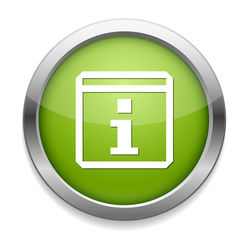 Erneuter Download260744735 
18.04.16 
Standardlizenz Erneuter Download306050210 
18.04.16 
Standardlizenz Erneuter Download402916468 
18.04.16 
Standardlizenz 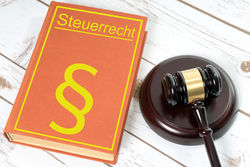 Erneuter Download403833667 
15.04.16 
Standardlizenz 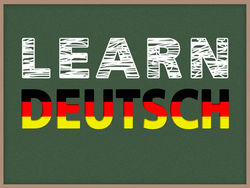 Erneuter Download396601447 
15.04.16 
Standardlizenz 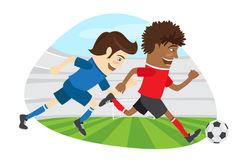 Erneuter Download389815582 
15.04.16 
Standardlizenz 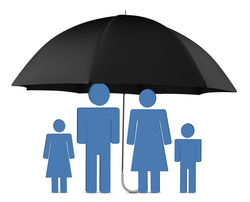 Erneuter Download400202836 
15.04.16 
Standardlizenz 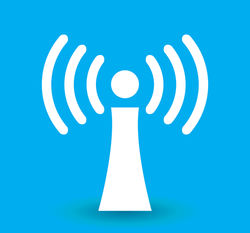 Erneuter Download404983081 
15.04.16 
Standardlizenz 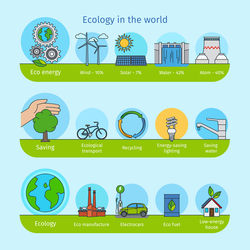 Erneuter Download129675917 
15.04.16 
Standardlizenz 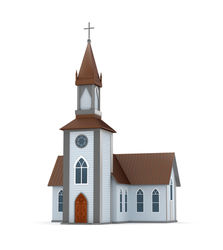 Erneuter Download404476396 
14.04.16 
Standardlizenz 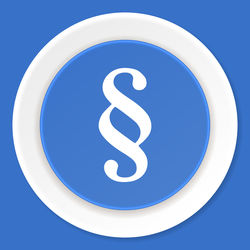 Erneuter Download404487544 
14.04.16 
Standardlizenz 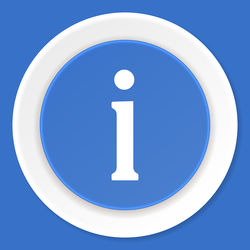 Erneuter Download403485514 
14.04.16 
Standardlizenz 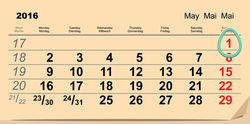 Erneuter Download223464757 
14.04.16 
Standardlizenz 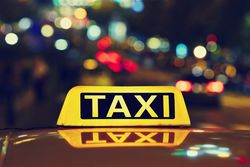 Erneuter Download397040107 
14.04.16 
Standardlizenz 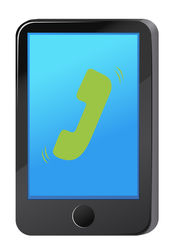 Erneuter Download171657167 
14.04.16 
Standardlizenz 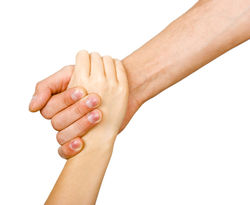 Erneuter Download164218451 
14.04.16 
Standardlizenz 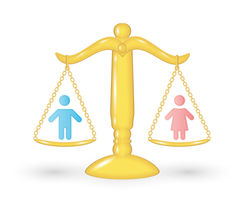 Erneuter Download361393004 
14.04.16 
Standardlizenz 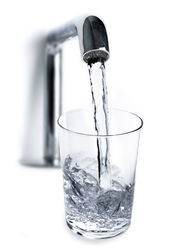 Erneuter Download397588615 
14.04.16 
Standardlizenz 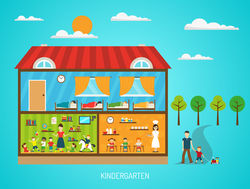 Erneuter Download395576362 
14.04.16 
Standardlizenz 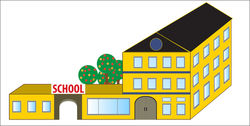 Erneuter Download342273977 
14.04.16 
Standardlizenz 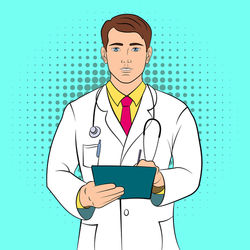 Erneuter Download21632548 
14.04.16 
Standardlizenz 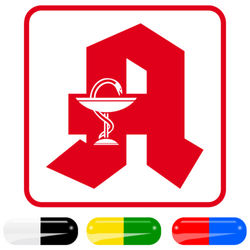 Erneuter Download399810031 
14.04.16 
Standardlizenz 
Quellennachweis für redaktionelle Verwendung 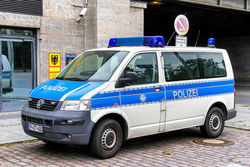 Erneuter Download225770479 
14.04.16 
Standardlizenz 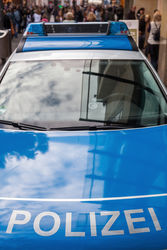 Erneuter Download252453352 
14.04.16 
Standardlizenz 
Quellennachweis für redaktionelle Verwendung 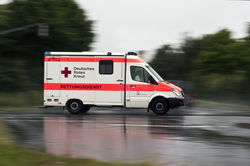 Erneuter Download403811161 
14.04.16 
Standardlizenz 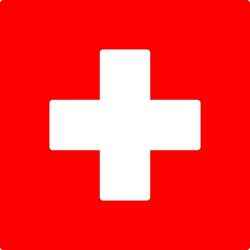 Erneuter Download399008422 
14.04.16 
Standardlizenz 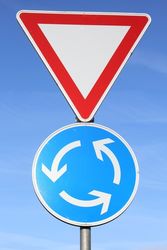 Erneuter Download258154760 
14.04.16 
Standardlizenz 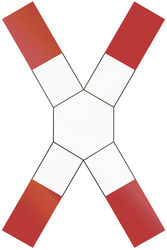 Erneuter Download65892022 
14.04.16 
Standardlizenz 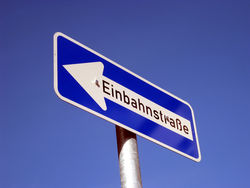 Erneuter Download372894187 
14.04.16 
Standardlizenz 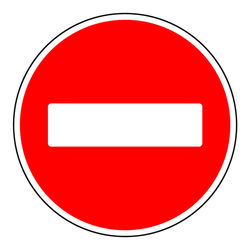 Erneuter Download172435922 
14.04.16 
Standardlizenz 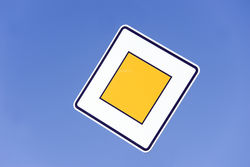 Erneuter Download362966552 
14.04.16 
Standardlizenz 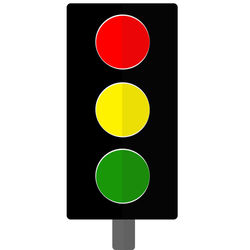 Erneuter Download403171825 
14.04.16 
Standardlizenz 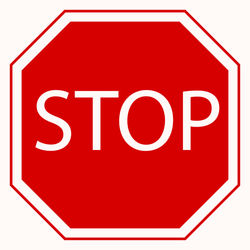 Erneuter Download403389325 
14.04.16 
Standardlizenz 
Quellennachweis für redaktionelle Verwendung 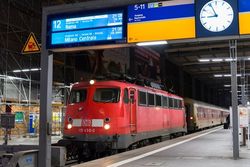 Erneuter Download402831826 
14.04.16 
Standardlizenz 
Quellennachweis für redaktionelle Verwendung 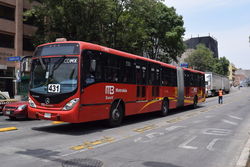 Erneuter Download401290810 
14.04.16 
Standardlizenz 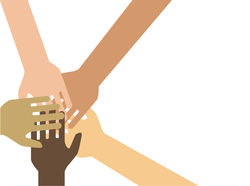 Erneuter Download396077176 
14.04.16 
Standardlizenz 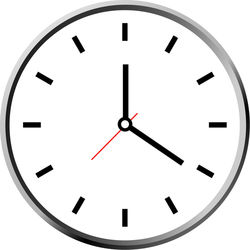 Erneuter Download403177102 
13.04.16 
Standardlizenz 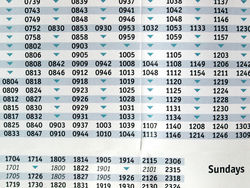 Erneuter Download387081220 
13.04.16 
Standardlizenz 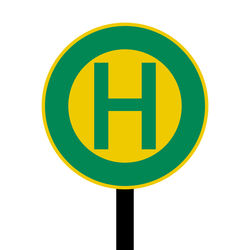 Erneuter Download322062854 
13.04.16 
Standardlizenz 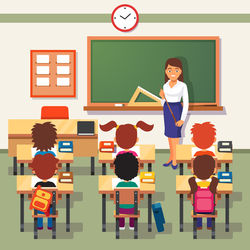 Erneuter Download275612411 
13.04.16 
Standardlizenz 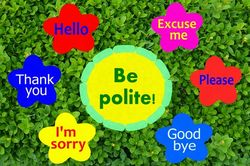 Erneuter Download392961568 
13.04.16 
Standardlizenz 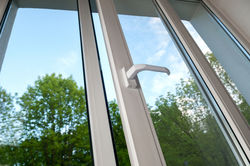 Erneuter Download397089673 
13.04.16 
Standardlizenz 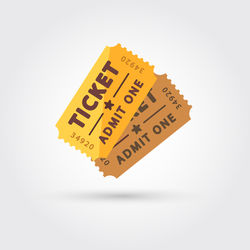 Erneuter Download386714305 
13.04.16 
Standardlizenz 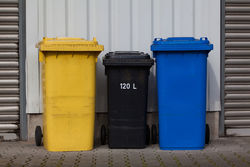 Erneuter Download404230051 
13.04.16 
Standardlizenz 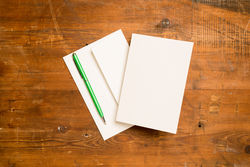 Erneuter Download226570102 
13.04.16 
Standardlizenz 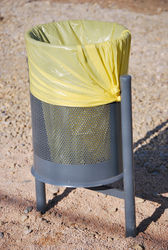 Erneuter Download403081726 
13.04.16 
Standardlizenz 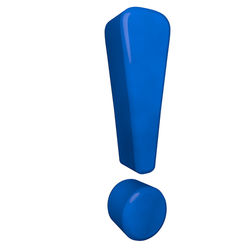 Erneuter Download402223582 
13.04.16 
Standardlizenz Erneuter Download258146861 
13.04.16 
Standardlizenz 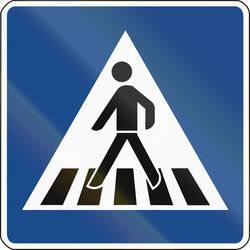 Erneuter Download393924631 
13.04.16 
Standardlizenz 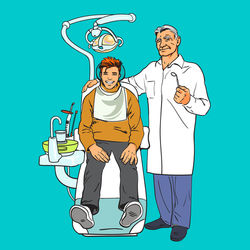 Erneuter Download249213151 
13.04.16 
Standardlizenz 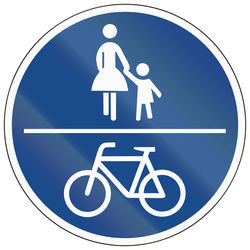 Erneuter Download245446450 
13.04.16 
Standardlizenz 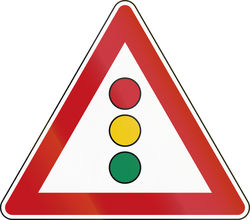 Erneuter Download230807317 
13.04.16 
Standardlizenz 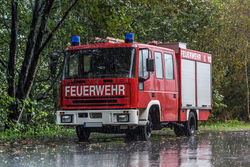 Erneuter Download128138966 
13.04.16 
Standardlizenz Erneuter Download249176344 
13.04.16 
Standardlizenz 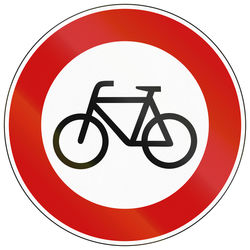 Erneuter Download249213142 
13.04.16 
Standardlizenz 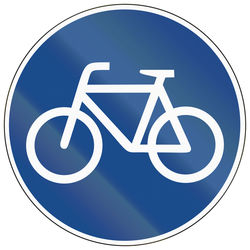 Erneuter Download249203878 
13.04.16 
Standardlizenz 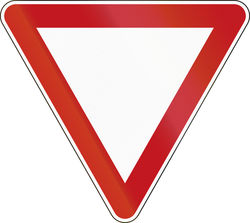 Erneuter Download404840872 
13.04.16 
Standardlizenz 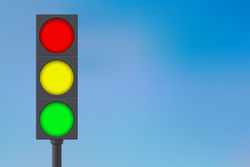 Erneuter Download× Quellennachweis für redaktionelle Verwendung Quellennachweis / Shutterstock.com HTML-Quellennachweis FormularbeginnFormularendeFormularbeginn  von 8 FormularendeSHUTTERSTOCK STATISTIKEN:125,886,516 lizenzfreie Stockfotos / 8,750 neue Stockfotos wurden diese Woche hinzugefügt Shutterstock.comHomeBildpaket kaufen/VerlängerungShutterstock VideosShutterstock MusikShutterstock BlogDigital Asset ManagementDesign-Tipps und -TricksPresse / MedienKarriereWerden Sie Anbieter bei ShutterstockPartner- und WiederverkäuferprogrammInternationales WiederverkäuferprogrammShutterstock for iPhone / iPadInvestor RelationsHilfeSupport-CenterKontaktUmsätze0800-181-72151-646-419-4452 (US)Sprache auswählenČeskýDanskDeutschEnglishEspañolFrançaisItalianoMagyarNederlandsNorskPolskiPortuguêsSuomiSvenskaTürkçeРусскийไทย한국어中文日本語RechtlichesNutzungsbedingungen der WebsiteLizenzvereinbarungDatenschutzrichtlinien© 2003-2017 Shutterstock Inc. Alle Rechte vorbehalten. <img src="//tl.r7ls.net/unscripted/35053" alt=""> <iframe height="0" width="0" style="display:none;visibility:hidden" src="//www.googletagmanager.com/ns.html?id=GTM\u002DPFWDHP"></iframe> Shutterstock verwendet Cookies, um Ihnen ein besseres Website-Erlebnis zu bieten. Mehr erfahren. Cookies zulassen Shutterstock verwendet Cookies, um Ihnen ein besseres Website-Erlebnis zu bieten. Mehr erfahren. Cookies zulassen BILDERFotosVektorgrafikenRedaktionellVIDEOSMUSIKBLOG0800-181-7215 Chat Deutsch ČeskýDanskDeutschEnglishEspañolFrançaisItalianoMagyarNederlandsNorskPolskiPortuguêsSuomiSvenskaTürkçeРусскийไทย한국어中文日本語Account-Info LeuchtkästenAccount-InfoDownload-VerlaufFolgenAbmeldenNutzername:EhrensachePakete & Preise anzeigen FormularbeginnAlle Bilder Alle Bilder Fotos Vektorgrafiken Illustrationen Videos Musik search FormularendeDownload-VerlaufFormularbeginnFormularendeFormularbeginn  von 8 FormularendeFormularbeginnLizenztyp Alle Standardlizenz Erweiterte Lizenz Jahr Alle 2017 2016 Formularende212619280 
18.04.16 
Standardlizenz Erneuter Download260744735 
18.04.16 
Standardlizenz Erneuter Download306050210 
18.04.16 
Standardlizenz Erneuter Download402916468 
18.04.16 
Standardlizenz Erneuter Download403833667 
15.04.16 
Standardlizenz Erneuter Download396601447 
15.04.16 
Standardlizenz Erneuter Download389815582 
15.04.16 
Standardlizenz Erneuter Download400202836 
15.04.16 
Standardlizenz Erneuter Download404983081 
15.04.16 
Standardlizenz Erneuter Download129675917 
15.04.16 
Standardlizenz Erneuter Download404476396 
14.04.16 
Standardlizenz Erneuter Download404487544 
14.04.16 
Standardlizenz Erneuter Download403485514 
14.04.16 
Standardlizenz Erneuter Download223464757 
14.04.16 
Standardlizenz Erneuter Download397040107 
14.04.16 
Standardlizenz Erneuter Download171657167 
14.04.16 
Standardlizenz Erneuter Download164218451 
14.04.16 
Standardlizenz Erneuter Download361393004 
14.04.16 
Standardlizenz Erneuter Download397588615 
14.04.16 
Standardlizenz Erneuter Download395576362 
14.04.16 
Standardlizenz Erneuter Download342273977 
14.04.16 
Standardlizenz Erneuter Download21632548 
14.04.16 
Standardlizenz Erneuter Download399810031 
14.04.16 
Standardlizenz 
Quellennachweis für redaktionelle Verwendung Erneuter Download225770479 
14.04.16 
Standardlizenz Erneuter Download252453352 
14.04.16 
Standardlizenz 
Quellennachweis für redaktionelle Verwendung Erneuter Download403811161 
14.04.16 
Standardlizenz Erneuter Download399008422 
14.04.16 
Standardlizenz Erneuter Download258154760 
14.04.16 
Standardlizenz Erneuter Download65892022 
14.04.16 
Standardlizenz Erneuter Download372894187 
14.04.16 
Standardlizenz Erneuter Download172435922 
14.04.16 
Standardlizenz Erneuter Download362966552 
14.04.16 
Standardlizenz Erneuter Download403171825 
14.04.16 
Standardlizenz Erneuter Download403389325 
14.04.16 
Standardlizenz 
Quellennachweis für redaktionelle Verwendung Erneuter Download402831826 
14.04.16 
Standardlizenz 
Quellennachweis für redaktionelle Verwendung Erneuter Download401290810 
14.04.16 
Standardlizenz Erneuter Download396077176 
14.04.16 
Standardlizenz Erneuter Download403177102 
13.04.16 
Standardlizenz Erneuter Download387081220 
13.04.16 
Standardlizenz Erneuter Download322062854 
13.04.16 
Standardlizenz Erneuter Download275612411 
13.04.16 
Standardlizenz Erneuter Download392961568 
13.04.16 
Standardlizenz Erneuter Download397089673 
13.04.16 
Standardlizenz Erneuter Download386714305 
13.04.16 
Standardlizenz Erneuter Download404230051 
13.04.16 
Standardlizenz Erneuter Download226570102 
13.04.16 
Standardlizenz Erneuter Download403081726 
13.04.16 
Standardlizenz Erneuter Download402223582 
13.04.16 
Standardlizenz Erneuter Download258146861 
13.04.16 
Standardlizenz Erneuter Download393924631 
13.04.16 
Standardlizenz Erneuter Download249213151 
13.04.16 
Standardlizenz Erneuter Download245446450 
13.04.16 
Standardlizenz Erneuter Download230807317 
13.04.16 
Standardlizenz Erneuter Download128138966 
13.04.16 
Standardlizenz Erneuter Download249176344 
13.04.16 
Standardlizenz Erneuter Download249213142 
13.04.16 
Standardlizenz Erneuter Download249203878 
13.04.16 
Standardlizenz Erneuter Download404840872 
13.04.16 
Standardlizenz Erneuter Download× Quellennachweis für redaktionelle Verwendung Quellennachweis / Shutterstock.com HTML-Quellennachweis FormularbeginnFormularendeFormularbeginn  von 8 FormularendeSHUTTERSTOCK STATISTIKEN:125,886,516 lizenzfreie Stockfotos / 8,750 neue Stockfotos wurden diese Woche hinzugefügt Shutterstock.comHomeBildpaket kaufen/VerlängerungShutterstock VideosShutterstock MusikShutterstock BlogDigital Asset ManagementDesign-Tipps und -TricksPresse / MedienKarriereWerden Sie Anbieter bei ShutterstockPartner- und WiederverkäuferprogrammInternationales WiederverkäuferprogrammShutterstock for iPhone / iPadInvestor RelationsHilfeSupport-CenterKontaktUmsätze0800-181-72151-646-419-4452 (US)Sprache auswählenČeskýDanskDeutschEnglishEspañolFrançaisItalianoMagyarNederlandsNorskPolskiPortuguêsSuomiSvenskaTürkçeРусскийไทย한국어中文日本語RechtlichesNutzungsbedingungen der WebsiteLizenzvereinbarungDatenschutzrichtlinien© 2003-2017 Shutterstock Inc. Alle Rechte vorbehalten. <img src="//tl.r7ls.net/unscripted/35053" alt=""> <iframe height="0" width="0" style="display:none;visibility:hidden" src="//www.googletagmanager.com/ns.html?id=GTM\u002DPFWDHP"></iframe> Shutterstock verwendet Cookies, um Ihnen ein besseres Website-Erlebnis zu bieten. Mehr erfahren. Cookies zulassen Shutterstock verwendet Cookies, um Ihnen ein besseres Website-Erlebnis zu bieten. Mehr erfahren. Cookies zulassen BILDERFotosVektorgrafikenRedaktionellVIDEOSMUSIKBLOG0800-181-7215 Chat Deutsch ČeskýDanskDeutschEnglishEspañolFrançaisItalianoMagyarNederlandsNorskPolskiPortuguêsSuomiSvenskaTürkçeРусскийไทย한국어中文日本語Account-Info LeuchtkästenAccount-InfoDownload-VerlaufFolgenAbmeldenNutzername:EhrensachePakete & Preise anzeigen FormularbeginnAlle Bilder Alle Bilder Fotos Vektorgrafiken Illustrationen Videos Musik search FormularendeDownload-VerlaufFormularbeginnFormularendeFormularbeginn  von 8 FormularendeFormularbeginnLizenztyp Alle Standardlizenz Erweiterte Lizenz 2016 Alle 2017 2016 Formularende31811095 
12.05.16 
Standardlizenz 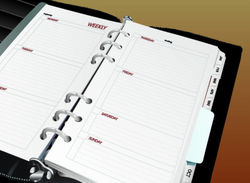 Erneuter Download69649039 
12.05.16 
Standardlizenz 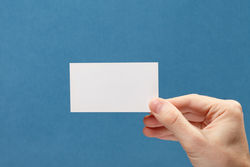 Erneuter Download402916441 
12.05.16 
Standardlizenz 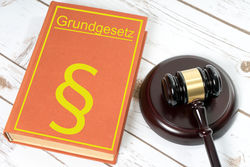 Erneuter Download399366226 
11.05.16 
Standardlizenz 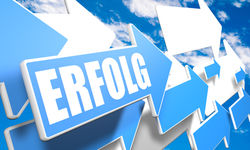 Erneuter Download221117917 
11.05.16 
Standardlizenz 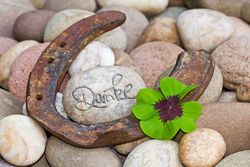 Erneuter Download401555257 
11.05.16 
Standardlizenz 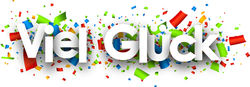 Erneuter Download340981886 
11.05.16 
Standardlizenz 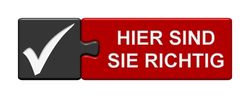 Erneuter Download338255594 
11.05.16 
Standardlizenz 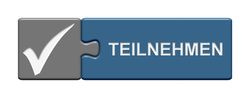 Erneuter Download209604364 
11.05.16 
Standardlizenz 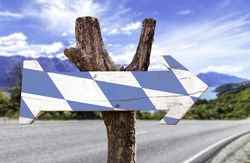 Erneuter Download335590103 
11.05.16 
Standardlizenz 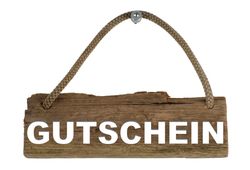 Erneuter Download340168382 
11.05.16 
Standardlizenz 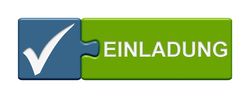 Erneuter Download340168454 
11.05.16 
Standardlizenz 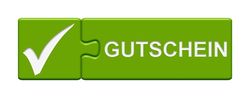 Erneuter Download412818094 
11.05.16 
Standardlizenz 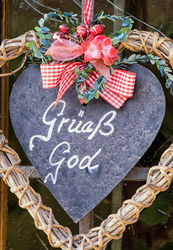 Erneuter Download219741322 
11.05.16 
Standardlizenz 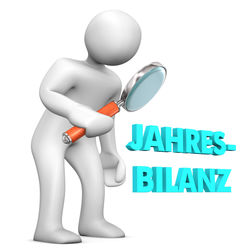 Erneuter Download401703085 
11.05.16 
Standardlizenz 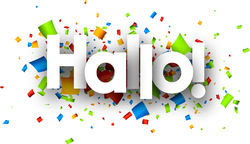 Erneuter Download133805669 
11.05.16 
Standardlizenz 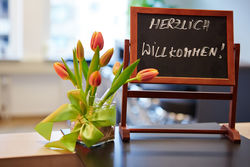 Erneuter Download218247526 
11.05.16 
Standardlizenz 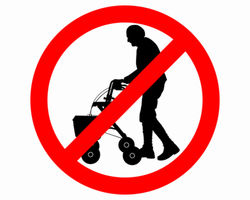 Erneuter Download86357683 
11.05.16 
Standardlizenz 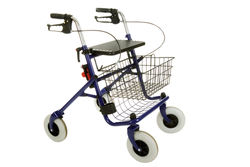 Erneuter Download411851527 
11.05.16 
Standardlizenz 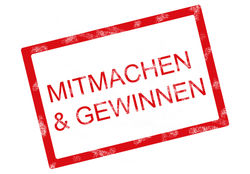 Erneuter Download206036500 
11.05.16 
Standardlizenz 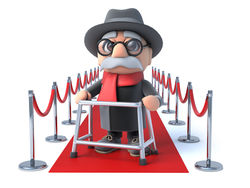 Erneuter Download256854562 
11.05.16 
Standardlizenz 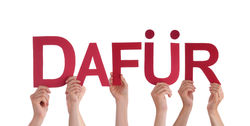 Erneuter Download256854073 
11.05.16 
Standardlizenz 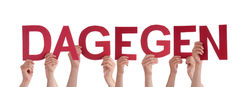 Erneuter Download304759178 
11.05.16 
Standardlizenz 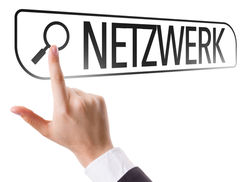 Erneuter Download237894790 
11.05.16 
Standardlizenz 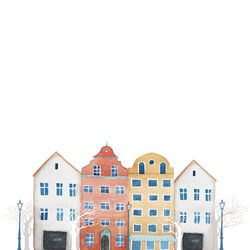 Erneuter Download207772609 
11.05.16 
Standardlizenz 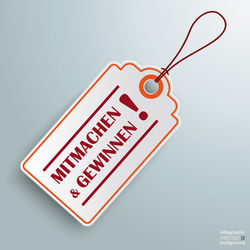 Erneuter Download212127376 
11.05.16 
Standardlizenz 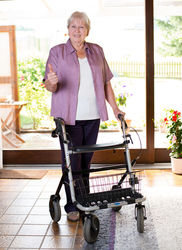 Erneuter Download305821523 
11.05.16 
Standardlizenz 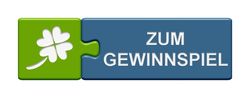 Erneuter Download241880608 
11.05.16 
Standardlizenz 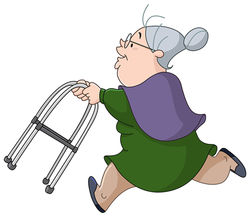 Erneuter Download207034513 
11.05.16 
Standardlizenz 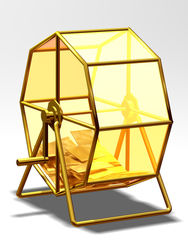 Erneuter Download338332535 
11.05.16 
Standardlizenz 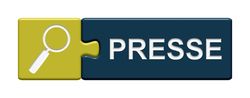 Erneuter Download203495194 
11.05.16 
Standardlizenz 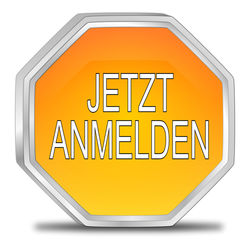 Erneuter Download306055502 
11.05.16 
Standardlizenz 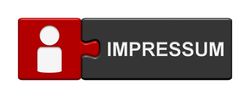 Erneuter Download167065115 
11.05.16 
Standardlizenz 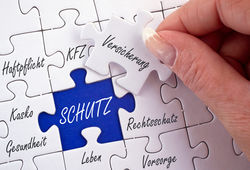 Erneuter Download333352928 
11.05.16 
Standardlizenz 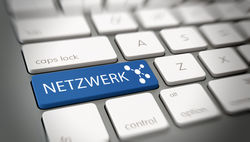 Erneuter Download306050126 
11.05.16 
Standardlizenz 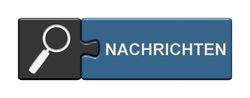 Erneuter Download76833628 
11.05.16 
Standardlizenz 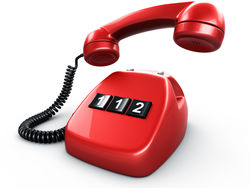 Erneuter Download89596924 
11.05.16 
Standardlizenz 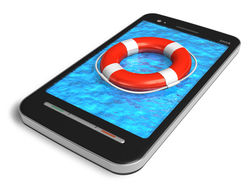 Erneuter Download109674992 
11.05.16 
Standardlizenz 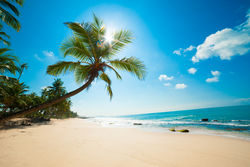 Erneuter Download395187217 
11.05.16 
Standardlizenz 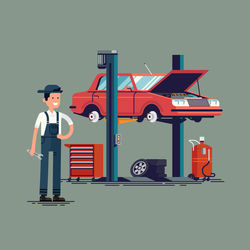 Erneuter Download397485307 
11.05.16 
Standardlizenz Erneuter Download414663985 
11.05.16 
Standardlizenz 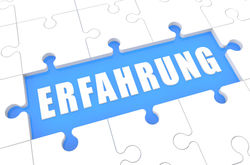 Erneuter Download311465081 
11.05.16 
Standardlizenz 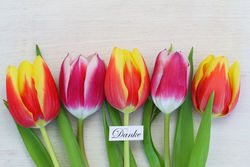 Erneuter Download119471821 
11.05.16 
Standardlizenz 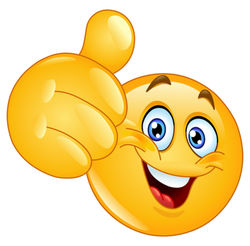 Erneuter Download99603305 
11.05.16 
Standardlizenz 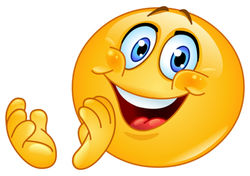 Erneuter Download401561266 
11.05.16 
Standardlizenz 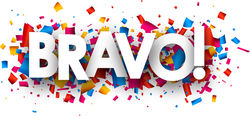 Erneuter Download134750351 
11.05.16 
Standardlizenz 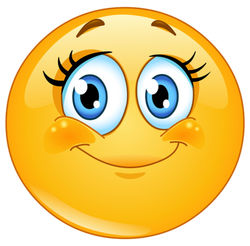 Erneuter Download137991782 
11.05.16 
Standardlizenz 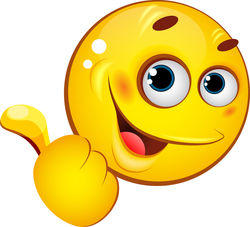 Erneuter Download38746675 
11.05.16 
Standardlizenz 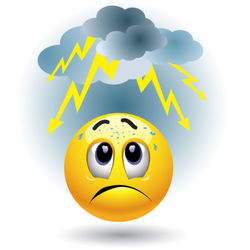 Erneuter Download327797840 
11.05.16 
Standardlizenz 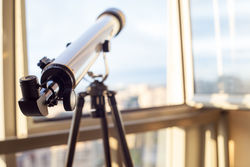 Erneuter Download360211214 
11.05.16 
Standardlizenz 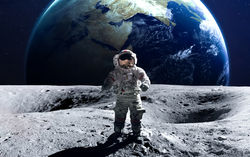 Erneuter Download153352397 
11.05.16 
Standardlizenz 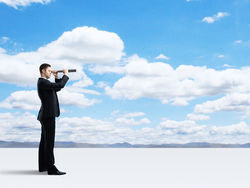 Erneuter Download339075344 
11.05.16 
Standardlizenz 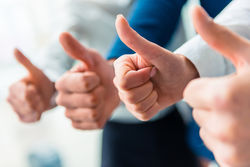 Erneuter Download328599065 
11.05.16 
Standardlizenz 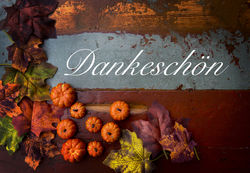 Erneuter Download344008415 
11.05.16 
Standardlizenz 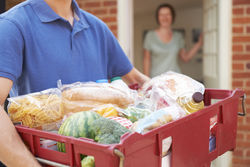 Erneuter Download357819458 
11.05.16 
Standardlizenz 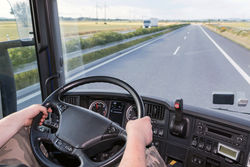 Erneuter Download109567268 
11.05.16 
Standardlizenz 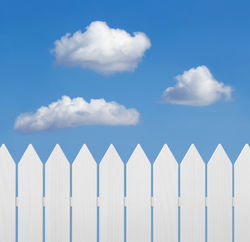 Erneuter Download376770310 
11.05.16 
Standardlizenz 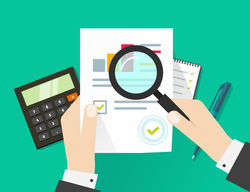 Erneuter Download270438128 
11.05.16 
Standardlizenz 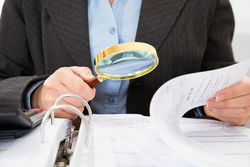 Erneuter Download328648442 
11.05.16 
Standardlizenz 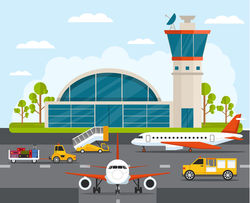 Erneuter Download93968803 
11.05.16 
Standardlizenz 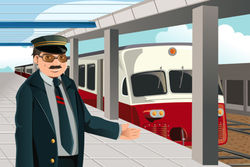 Erneuter Download90032770 
11.05.16 
Standardlizenz 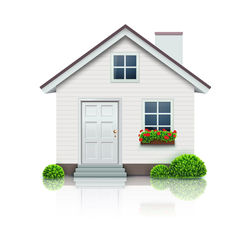 Erneuter Download131161022 
11.05.16 
Standardlizenz 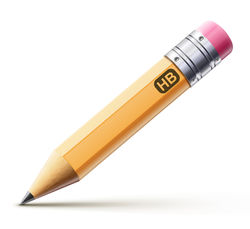 Erneuter Download63205285 
11.05.16 
Standardlizenz 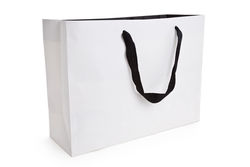 Erneuter Download321864554 
11.05.16 
Standardlizenz 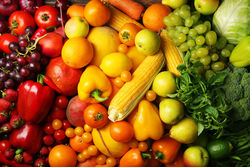 Erneuter Download266908787 
11.05.16 
Standardlizenz 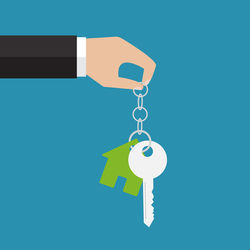 Erneuter Download410538073 
11.05.16 
Standardlizenz 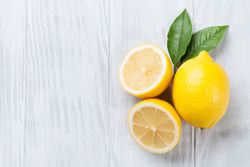 Erneuter Download32489980 
11.05.16 
Standardlizenz 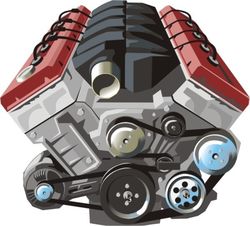 Erneuter Download402828856 
11.05.16 
Standardlizenz Erneuter Download143060566 
11.05.16 
Standardlizenz 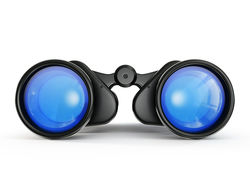 Erneuter Download140374738 
11.05.16 
Standardlizenz Erneuter Download359506349 
11.05.16 
Standardlizenz 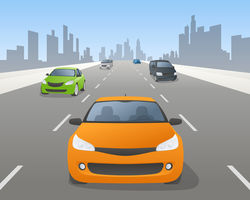 Erneuter Download168141566 
11.05.16 
Standardlizenz 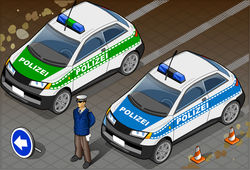 Erneuter Download326391008 
11.05.16 
Standardlizenz 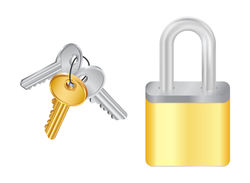 Erneuter Download269874362 
11.05.16 
Standardlizenz 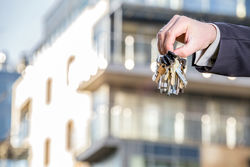 Erneuter Download29455213 
10.05.16 
Standardlizenz 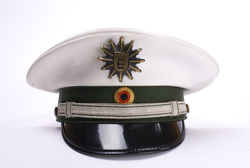 Erneuter Download138113573 
10.05.16 
Standardlizenz 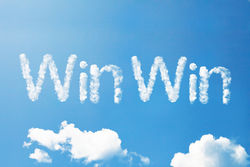 Erneuter Download233468680 
10.05.16 
Standardlizenz 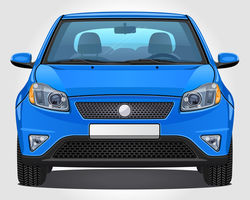 Erneuter Download290134799 
10.05.16 
Standardlizenz 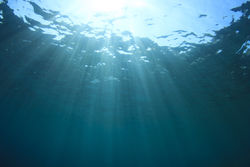 Erneuter Download411797716 
10.05.16 
Standardlizenz 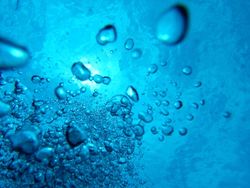 Erneuter Download349203827 
10.05.16 
Standardlizenz 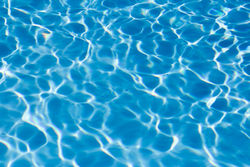 Erneuter Download119762866 
10.05.16 
Standardlizenz 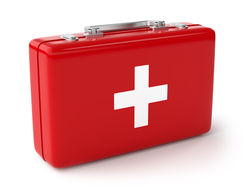 Erneuter Download332320088 
10.05.16 
Standardlizenz 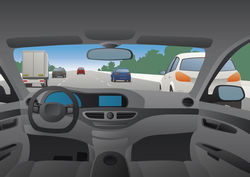 Erneuter Download348332588 
10.05.16 
Standardlizenz 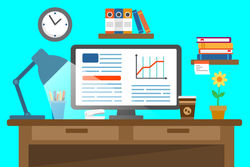 Erneuter Download114952564 
10.05.16 
Standardlizenz 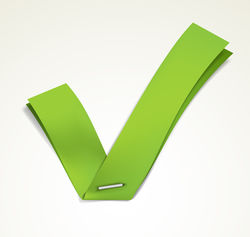 Erneuter Download143693857 
10.05.16 
Standardlizenz 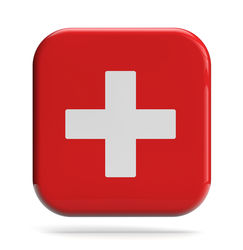 Erneuter Download222210679 
10.05.16 
Standardlizenz 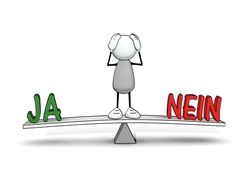 Erneuter Download303542423 
10.05.16 
Standardlizenz 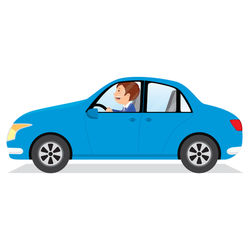 Erneuter Download360370676 
10.05.16 
Standardlizenz 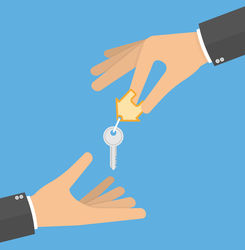 Erneuter Download415822108 
10.05.16 
Standardlizenz 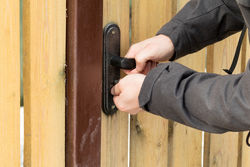 Erneuter Download128322590 
10.05.16 
Standardlizenz 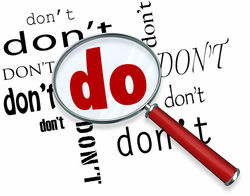 Erneuter Download359771402 
10.05.16 
Standardlizenz 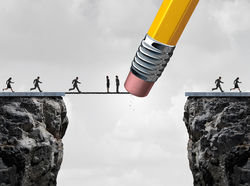 Erneuter Download322748831 
10.05.16 
Standardlizenz 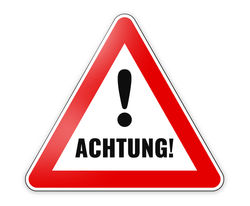 Erneuter Download320364515 
10.05.16 
Standardlizenz 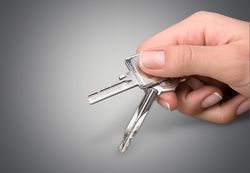 Erneuter Download171173105 
10.05.16 
Standardlizenz 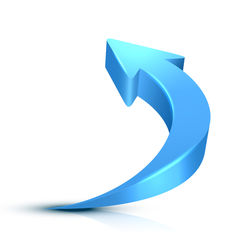 Erneuter Download224998699 
10.05.16 
Standardlizenz 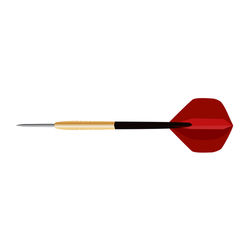 Erneuter Download321233468 
10.05.16 
Standardlizenz 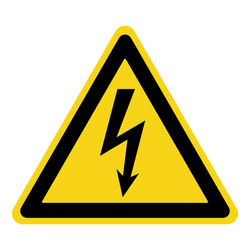 Erneuter Download158484437 
10.05.16 
Standardlizenz 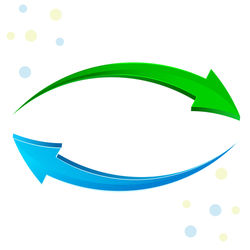 Erneuter Download133681175 
10.05.16 
Standardlizenz 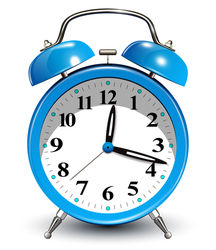 Erneuter Download114880957 
10.05.16 
Standardlizenz 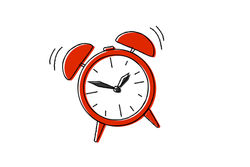 Erneuter Download376883137 
10.05.16 
Standardlizenz 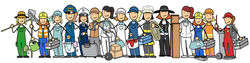 Erneuter Download× Quellennachweis für redaktionelle Verwendung Quellennachweis / Shutterstock.com HTML-Quellennachweis FormularbeginnNächste Seite  › FormularendeFormularbeginnFormularendeFormularbeginn  von 8 FormularendeSHUTTERSTOCK STATISTIKEN:125,886,516 lizenzfreie Stockfotos / 8,750 neue Stockfotos wurden diese Woche hinzugefügt Shutterstock.comHomeBildpaket kaufen/VerlängerungShutterstock VideosShutterstock MusikShutterstock BlogDigital Asset ManagementDesign-Tipps und -TricksPresse / MedienKarriereWerden Sie Anbieter bei ShutterstockPartner- und WiederverkäuferprogrammInternationales WiederverkäuferprogrammShutterstock for iPhone / iPadInvestor RelationsHilfeSupport-CenterKontaktUmsätze0800-181-72151-646-419-4452 (US)Sprache auswählenČeskýDanskDeutschEnglishEspañolFrançaisItalianoMagyarNederlandsNorskPolskiPortuguêsSuomiSvenskaTürkçeРусскийไทย한국어中文日本語RechtlichesNutzungsbedingungen der WebsiteLizenzvereinbarungDatenschutzrichtlinien© 2003-2017 Shutterstock Inc. Alle Rechte vorbehalten. <img src="//tl.r7ls.net/unscripted/35053" alt=""> <iframe height="0" width="0" style="display:none;visibility:hidden" src="//www.googletagmanager.com/ns.html?id=GTM\u002DPFWDHP"></iframe> Shutterstock verwendet Cookies, um Ihnen ein besseres Website-Erlebnis zu bieten. Mehr erfahren. Cookies zulassen Shutterstock verwendet Cookies, um Ihnen ein besseres Website-Erlebnis zu bieten. Mehr erfahren. Cookies zulassen BILDERFotosVektorgrafikenRedaktionellVIDEOSMUSIKBLOG0800-181-7215 Chat Deutsch ČeskýDanskDeutschEnglishEspañolFrançaisItalianoMagyarNederlandsNorskPolskiPortuguêsSuomiSvenskaTürkçeРусскийไทย한국어中文日本語Account-Info LeuchtkästenAccount-InfoDownload-VerlaufFolgenAbmeldenNutzername:EhrensachePakete & Preise anzeigen FormularbeginnAlle Bilder Alle Bilder Fotos Vektorgrafiken Illustrationen Videos Musik search FormularendeDownload-VerlaufFormularbeginnFormularendeFormularbeginn  von 8 FormularendeFormularbeginnLizenztyp Alle Standardlizenz Erweiterte Lizenz Jahr Alle 2017 2016 Formularende225491245 
06.05.16 
Standardlizenz 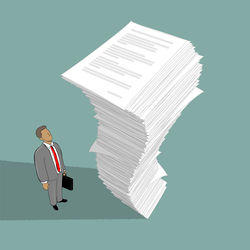 Erneuter Download241720210 
06.05.16 
Standardlizenz 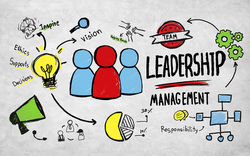 Erneuter Download300897452 
06.05.16 
Standardlizenz 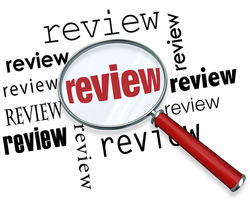 Erneuter Download268941425 
06.05.16 
Standardlizenz 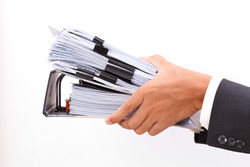 Erneuter Download126922898 
06.05.16 
Standardlizenz 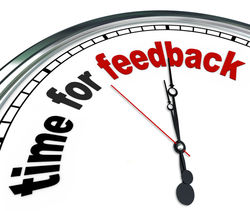 Erneuter Download346207247 
06.05.16 
Standardlizenz 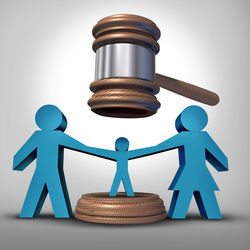 Erneuter Download338685179 
06.05.16 
Standardlizenz 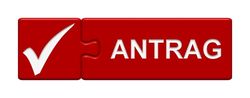 Erneuter Download367196573 
06.05.16 
Standardlizenz 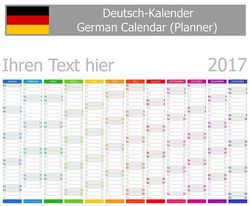 Erneuter Download258133943 
06.05.16 
Standardlizenz 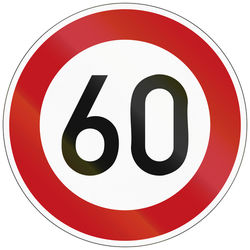 Erneuter Download367759133 
06.05.16 
Standardlizenz 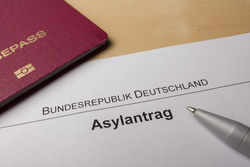 Erneuter Download52607668 
06.05.16 
Standardlizenz 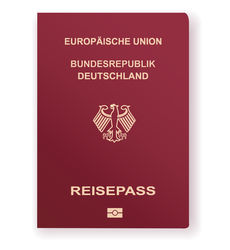 Erneuter Download267531860 
06.05.16 
Standardlizenz 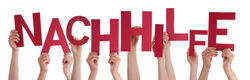 Erneuter Download155613815 
06.05.16 
Standardlizenz 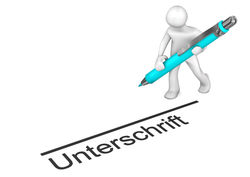 Erneuter Download342779882 
06.05.16 
Standardlizenz 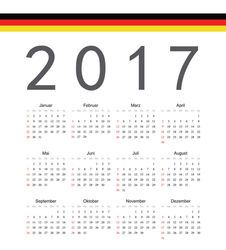 Erneuter Download268858166 
06.05.16 
Standardlizenz 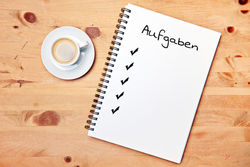 Erneuter Download364067825 
06.05.16 
Standardlizenz 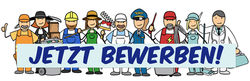 Erneuter Download385152874 
06.05.16 
Standardlizenz 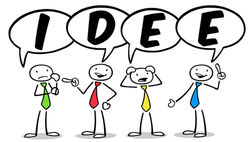 Erneuter Download378496423 
06.05.16 
Standardlizenz 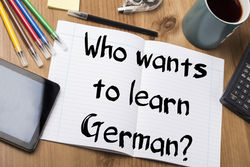 Erneuter Download401576617 
06.05.16 
Standardlizenz 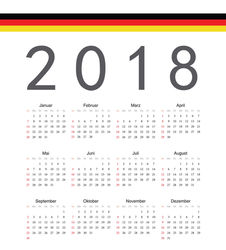 Erneuter Download243840667 
06.05.16 
Standardlizenz 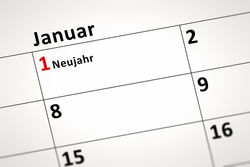 Erneuter Download321769505 
06.05.16 
Standardlizenz 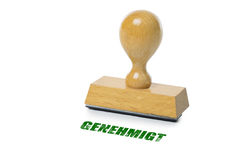 Erneuter Download321770450 
06.05.16 
Standardlizenz 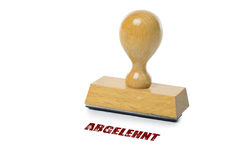 Erneuter Download339781952 
06.05.16 
Standardlizenz 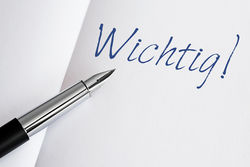 Erneuter Download369030962 
06.05.16 
Standardlizenz 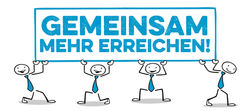 Erneuter Download275598725 
06.05.16 
Standardlizenz Erneuter Download315089165 
06.05.16 
Standardlizenz 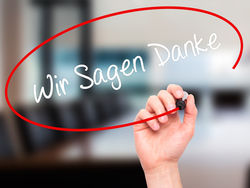 Erneuter Download321769493 
06.05.16 
Standardlizenz 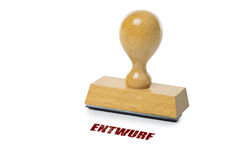 Erneuter Download339657650 
06.05.16 
Standardlizenz 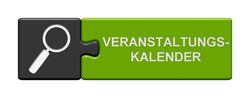 Erneuter Download303924062 
06.05.16 
Standardlizenz 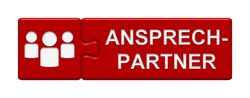 Erneuter Download255404320 
06.05.16 
Standardlizenz 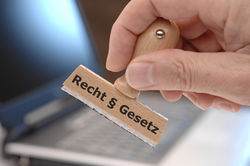 Erneuter Download372143842 
06.05.16 
Standardlizenz 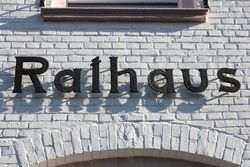 Erneuter Download224102386 
06.05.16 
Standardlizenz 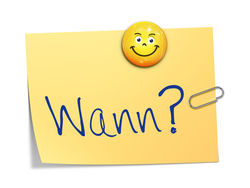 Erneuter Download214351924 
06.05.16 
Standardlizenz 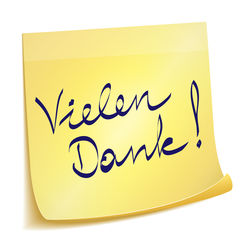 Erneuter Download359599700 
06.05.16 
Standardlizenz 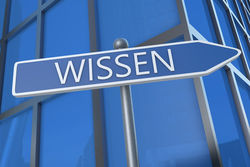 Erneuter Download306802511 
06.05.16 
Standardlizenz 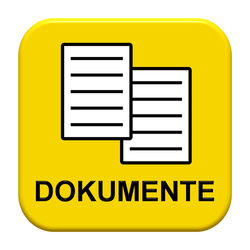 Erneuter Download224102326 
06.05.16 
Standardlizenz 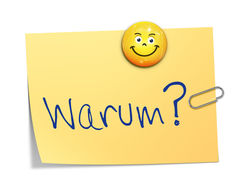 Erneuter Download224267041 
06.05.16 
Standardlizenz 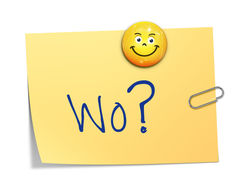 Erneuter Download224102368 
06.05.16 
Standardlizenz 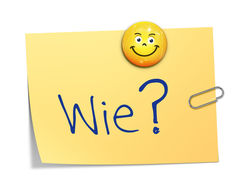 Erneuter Download228276031 
06.05.16 
Standardlizenz 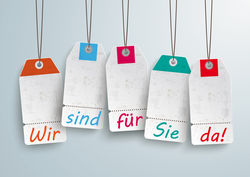 Erneuter Download224102380 
06.05.16 
Standardlizenz 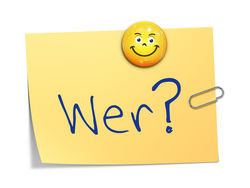 Erneuter Download235532245 
06.05.16 
Standardlizenz 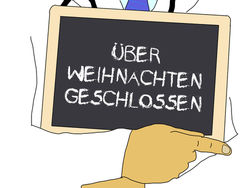 Erneuter Download146215712 
06.05.16 
Standardlizenz 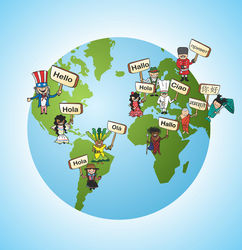 Erneuter Download100094636 
06.05.16 
Standardlizenz 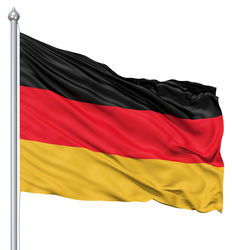 Erneuter Download307728191 
06.05.16 
Standardlizenz 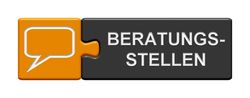 Erneuter Download130775150 
06.05.16 
Standardlizenz 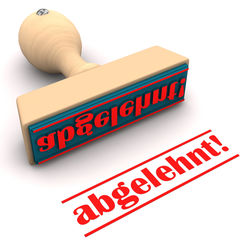 Erneuter Download224102332 
06.05.16 
Standardlizenz 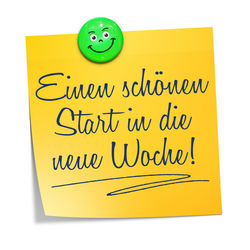 Erneuter Download290621705 
06.05.16 
Standardlizenz 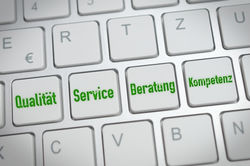 Erneuter Download112804363 
06.05.16 
Standardlizenz 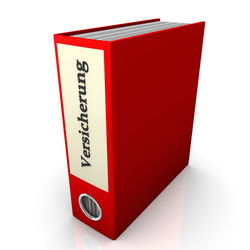 Erneuter Download183423704 
06.05.16 
Standardlizenz 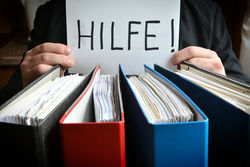 Erneuter Download132114500 
06.05.16 
Standardlizenz 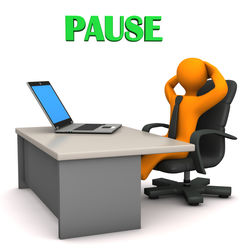 Erneuter Download83840737 
06.05.16 
Standardlizenz 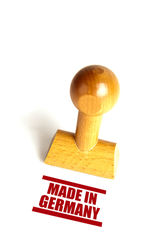 Erneuter Download60151468 
06.05.16 
Standardlizenz 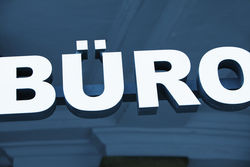 Erneuter Download371672530 
06.05.16 
Standardlizenz 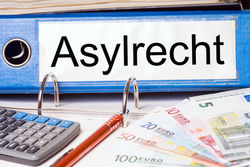 Erneuter Download415162237 
06.05.16 
Standardlizenz 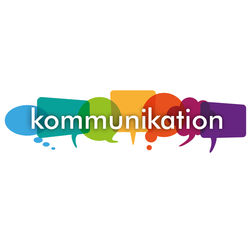 Erneuter Download411792451 
06.05.16 
Standardlizenz 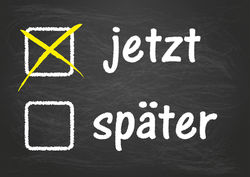 Erneuter Download313894814 
06.05.16 
Standardlizenz 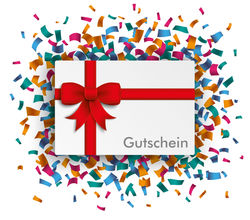 Erneuter Download371923654 
06.05.16 
Standardlizenz 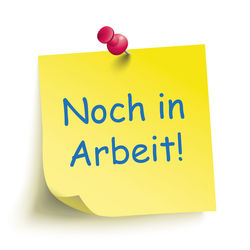 Erneuter Download401123713 
06.05.16 
Standardlizenz 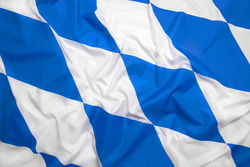 Erneuter Download300581018 
06.05.16 
Standardlizenz 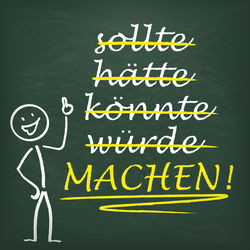 Erneuter Download247160719 
06.05.16 
Standardlizenz 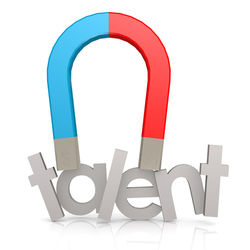 Erneuter Download273252773 
06.05.16 
Standardlizenz 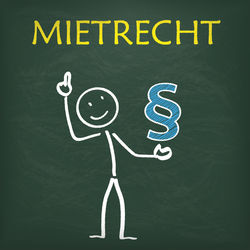 Erneuter Download336949595 
06.05.16 
Standardlizenz 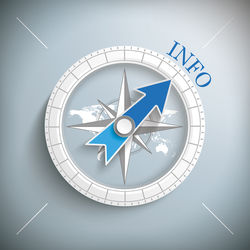 Erneuter Download271577672 
06.05.16 
Standardlizenz 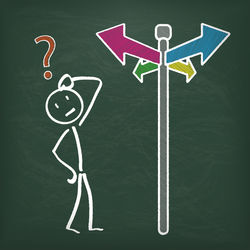 Erneuter Download271843706 
06.05.16 
Standardlizenz 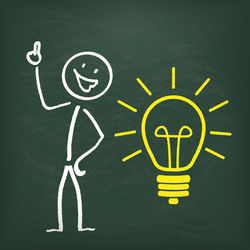 Erneuter Download112445216 
06.05.16 
Standardlizenz 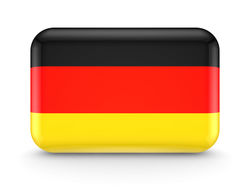 Erneuter Download181394843 
06.05.16 
Standardlizenz 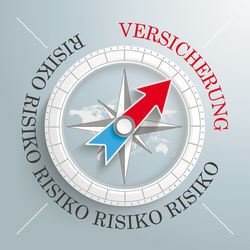 Erneuter Download209878912 
06.05.16 
Standardlizenz 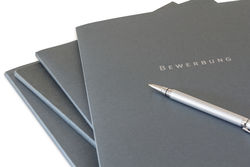 Erneuter Download183543407 
06.05.16 
Standardlizenz 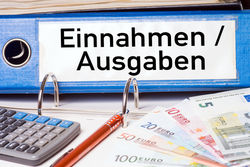 Erneuter Download62352328 
06.05.16 
Standardlizenz 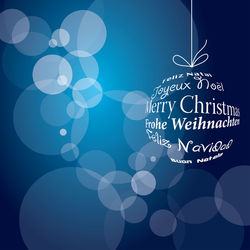 Erneuter Download184866791 
06.05.16 
Standardlizenz 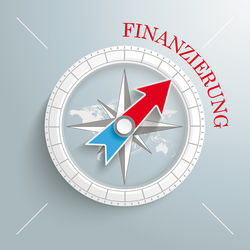 Erneuter Download269634587 
06.05.16 
Standardlizenz 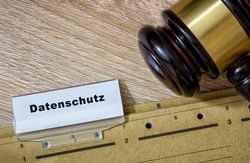 Erneuter Download159436628 
06.05.16 
Standardlizenz 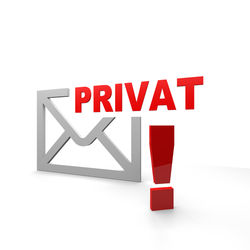 Erneuter Download72350197 
06.05.16 
Standardlizenz 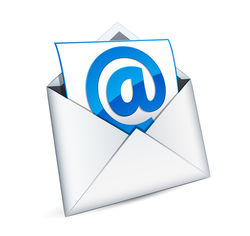 Erneuter Download393987952 
06.05.16 
Standardlizenz 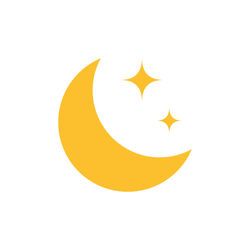 Erneuter Download242074528 
06.05.16 
Standardlizenz 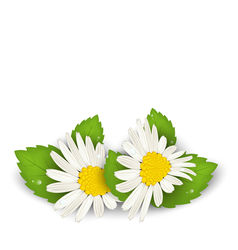 Erneuter Download320545988 
06.05.16 
Standardlizenz 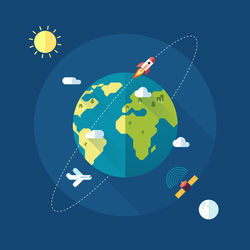 Erneuter Download347946383 
06.05.16 
Standardlizenz 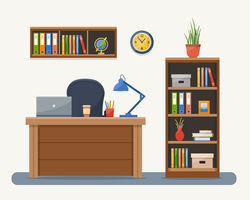 Erneuter Download361499579 
06.05.16 
Standardlizenz 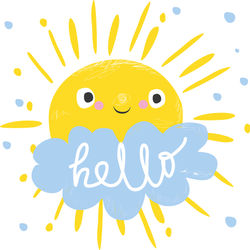 Erneuter Download362201498 
06.05.16 
Standardlizenz 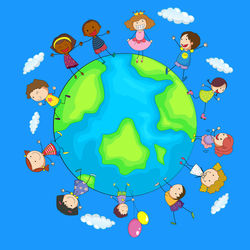 Erneuter Download251769637 
06.05.16 
Standardlizenz 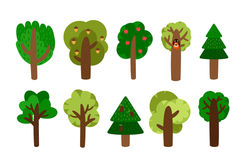 Erneuter Download307995557 
06.05.16 
Standardlizenz 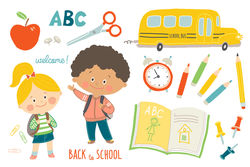 Erneuter Download225166039 
06.05.16 
Standardlizenz 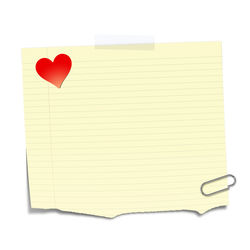 Erneuter Download386018950 
06.05.16 
Standardlizenz 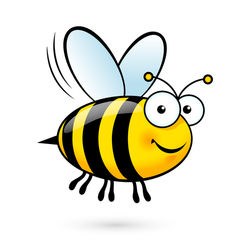 Erneuter Download265834898 
06.05.16 
Standardlizenz 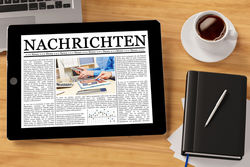 Erneuter Download219369781 
06.05.16 
Standardlizenz 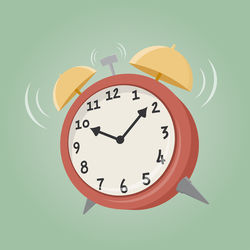 Erneuter Download183543389 
06.05.16 
Standardlizenz 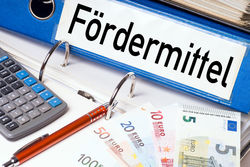 Erneuter Download406731892 
19.04.16 
Standardlizenz 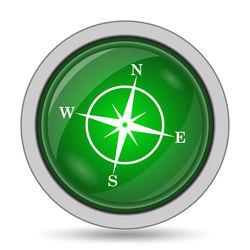 Erneuter Download403489834 
19.04.16 
Standardlizenz 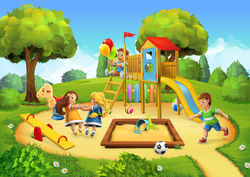 Erneuter Download272185301 
19.04.16 
Standardlizenz 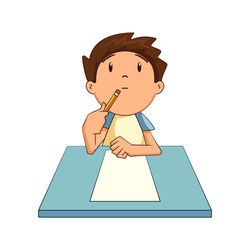 Erneuter Download396131986 
19.04.16 
Standardlizenz 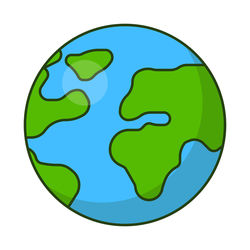 Erneuter Download405049324 
18.04.16 
Standardlizenz 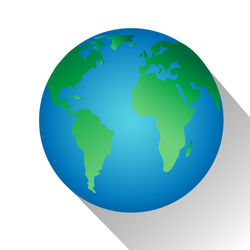 Erneuter Download320740301 
18.04.16 
Standardlizenz 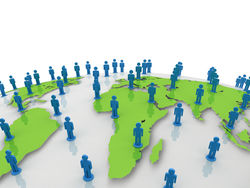 Erneuter Download328485755 
18.04.16 
Standardlizenz 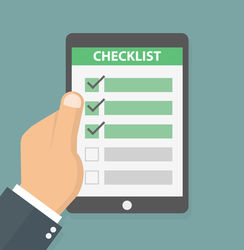 Erneuter Download400032154 
18.04.16 
Standardlizenz 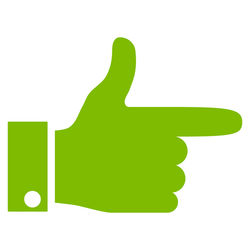 Erneuter Download× Quellennachweis für redaktionelle Verwendung Quellennachweis / Shutterstock.com HTML-Quellennachweis FormularbeginnNächste Seite  › FormularendeFormularbeginnFormularendeFormularbeginn  von 8 FormularendeSHUTTERSTOCK STATISTIKEN:125,886,516 lizenzfreie Stockfotos / 8,750 neue Stockfotos wurden diese Woche hinzugefügt Shutterstock.comHomeBildpaket kaufen/VerlängerungShutterstock VideosShutterstock MusikShutterstock BlogDigital Asset ManagementDesign-Tipps und -TricksPresse / MedienKarriereWerden Sie Anbieter bei ShutterstockPartner- und WiederverkäuferprogrammInternationales WiederverkäuferprogrammShutterstock for iPhone / iPadInvestor RelationsHilfeSupport-CenterKontaktUmsätze0800-181-72151-646-419-4452 (US)Sprache auswählenČeskýDanskDeutschEnglishEspañolFrançaisItalianoMagyarNederlandsNorskPolskiPortuguêsSuomiSvenskaTürkçeРусскийไทย한국어中文日本語RechtlichesNutzungsbedingungen der WebsiteLizenzvereinbarungDatenschutzrichtlinien© 2003-2017 Shutterstock Inc. Alle Rechte vorbehalten. <img src="//tl.r7ls.net/unscripted/35053" alt=""> <div><img src="//mc.yandex.ru/watch/23564932" style="position:absolute; left:-9999px;" alt=""></div> <iframe height="0" width="0" style="display:none;visibility:hidden" src="//www.googletagmanager.com/ns.html?id=GTM\u002DPFWDHP"></iframe> Shutterstock verwendet Cookies, um Ihnen ein besseres Website-Erlebnis zu bieten. Mehr erfahren. Cookies zulassen Shutterstock verwendet Cookies, um Ihnen ein besseres Website-Erlebnis zu bieten. Mehr erfahren. Cookies zulassen BILDERFotosVektorgrafikenRedaktionellVIDEOSMUSIKBLOG0800-181-7215 Chat Deutsch ČeskýDanskDeutschEnglishEspañolFrançaisItalianoMagyarNederlandsNorskPolskiPortuguêsSuomiSvenskaTürkçeРусскийไทย한국어中文日本語Account-Info LeuchtkästenAccount-InfoDownload-VerlaufFolgenAbmeldenNutzername:EhrensachePakete & Preise anzeigen FormularbeginnAlle Bilder Alle Bilder Fotos Vektorgrafiken Illustrationen Videos Musik search FormularendeDownload-VerlaufFormularbeginnFormularendeFormularbeginn  von 8 FormularendeFormularbeginnLizenztyp Alle Standardlizenz Erweiterte Lizenz Jahr Alle 2017 2016 Formularende225491245 
06.05.16 
Standardlizenz Erneuter Download241720210 
06.05.16 
Standardlizenz Erneuter Download300897452 
06.05.16 
Standardlizenz Erneuter Download268941425 
06.05.16 
Standardlizenz Erneuter Download126922898 
06.05.16 
Standardlizenz Erneuter Download346207247 
06.05.16 
Standardlizenz Erneuter Download338685179 
06.05.16 
Standardlizenz Erneuter Download367196573 
06.05.16 
Standardlizenz Erneuter Download258133943 
06.05.16 
Standardlizenz Erneuter Download367759133 
06.05.16 
Standardlizenz Erneuter Download52607668 
06.05.16 
Standardlizenz Erneuter Download267531860 
06.05.16 
Standardlizenz Erneuter Download155613815 
06.05.16 
Standardlizenz Erneuter Download342779882 
06.05.16 
Standardlizenz Erneuter Download268858166 
06.05.16 
Standardlizenz Erneuter Download364067825 
06.05.16 
Standardlizenz Erneuter Download385152874 
06.05.16 
Standardlizenz Erneuter Download378496423 
06.05.16 
Standardlizenz Erneuter Download401576617 
06.05.16 
Standardlizenz Erneuter Download243840667 
06.05.16 
Standardlizenz Erneuter Download321769505 
06.05.16 
Standardlizenz Erneuter Download321770450 
06.05.16 
Standardlizenz Erneuter Download339781952 
06.05.16 
Standardlizenz Erneuter Download369030962 
06.05.16 
Standardlizenz Erneuter Download275598725 
06.05.16 
Standardlizenz Erneuter Download315089165 
06.05.16 
Standardlizenz Erneuter Download321769493 
06.05.16 
Standardlizenz Erneuter Download339657650 
06.05.16 
Standardlizenz Erneuter Download303924062 
06.05.16 
Standardlizenz Erneuter Download255404320 
06.05.16 
Standardlizenz Erneuter Download372143842 
06.05.16 
Standardlizenz Erneuter Download224102386 
06.05.16 
Standardlizenz Erneuter Download214351924 
06.05.16 
Standardlizenz Erneuter Download359599700 
06.05.16 
Standardlizenz Erneuter Download306802511 
06.05.16 
Standardlizenz Erneuter Download224102326 
06.05.16 
Standardlizenz Erneuter Download224267041 
06.05.16 
Standardlizenz Erneuter Download224102368 
06.05.16 
Standardlizenz Erneuter Download228276031 
06.05.16 
Standardlizenz Erneuter Download224102380 
06.05.16 
Standardlizenz Erneuter Download235532245 
06.05.16 
Standardlizenz Erneuter Download146215712 
06.05.16 
Standardlizenz Erneuter Download100094636 
06.05.16 
Standardlizenz Erneuter Download307728191 
06.05.16 
Standardlizenz Erneuter Download130775150 
06.05.16 
Standardlizenz Erneuter Download224102332 
06.05.16 
Standardlizenz Erneuter Download290621705 
06.05.16 
Standardlizenz Erneuter Download112804363 
06.05.16 
Standardlizenz Erneuter Download183423704 
06.05.16 
Standardlizenz Erneuter Download132114500 
06.05.16 
Standardlizenz Erneuter Download83840737 
06.05.16 
Standardlizenz Erneuter Download60151468 
06.05.16 
Standardlizenz Erneuter Download371672530 
06.05.16 
Standardlizenz Erneuter Download415162237 
06.05.16 
Standardlizenz Erneuter Download411792451 
06.05.16 
Standardlizenz Erneuter Download313894814 
06.05.16 
Standardlizenz Erneuter Download371923654 
06.05.16 
Standardlizenz Erneuter Download401123713 
06.05.16 
Standardlizenz Erneuter Download300581018 
06.05.16 
Standardlizenz Erneuter Download247160719 
06.05.16 
Standardlizenz Erneuter Download273252773 
06.05.16 
Standardlizenz Erneuter Download336949595 
06.05.16 
Standardlizenz Erneuter Download271577672 
06.05.16 
Standardlizenz Erneuter Download271843706 
06.05.16 
Standardlizenz Erneuter Download112445216 
06.05.16 
Standardlizenz Erneuter Download181394843 
06.05.16 
Standardlizenz Erneuter Download209878912 
06.05.16 
Standardlizenz Erneuter Download183543407 
06.05.16 
Standardlizenz Erneuter Download62352328 
06.05.16 
Standardlizenz Erneuter Download184866791 
06.05.16 
Standardlizenz Erneuter Download269634587 
06.05.16 
Standardlizenz Erneuter Download159436628 
06.05.16 
Standardlizenz Erneuter Download72350197 
06.05.16 
Standardlizenz Erneuter Download393987952 
06.05.16 
Standardlizenz Erneuter Download242074528 
06.05.16 
Standardlizenz Erneuter Download320545988 
06.05.16 
Standardlizenz Erneuter Download347946383 
06.05.16 
Standardlizenz Erneuter Download361499579 
06.05.16 
Standardlizenz Erneuter Download362201498 
06.05.16 
Standardlizenz Erneuter Download251769637 
06.05.16 
Standardlizenz Erneuter Download307995557 
06.05.16 
Standardlizenz Erneuter Download225166039 
06.05.16 
Standardlizenz Erneuter Download386018950 
06.05.16 
Standardlizenz Erneuter Download265834898 
06.05.16 
Standardlizenz Erneuter Download219369781 
06.05.16 
Standardlizenz Erneuter Download183543389 
06.05.16 
Standardlizenz Erneuter Download406731892 
19.04.16 
Standardlizenz Erneuter Download403489834 
19.04.16 
Standardlizenz Erneuter Download272185301 
19.04.16 
Standardlizenz Erneuter Download396131986 
19.04.16 
Standardlizenz Erneuter Download405049324 
18.04.16 
Standardlizenz Erneuter Download320740301 
18.04.16 
Standardlizenz Erneuter Download328485755 
18.04.16 
Standardlizenz Erneuter Download400032154 
18.04.16 
Standardlizenz Erneuter Download× Quellennachweis für redaktionelle Verwendung Quellennachweis / Shutterstock.com HTML-Quellennachweis FormularbeginnNächste Seite  › FormularendeFormularbeginnFormularendeFormularbeginn  von 8 FormularendeSHUTTERSTOCK STATISTIKEN:125,886,516 lizenzfreie Stockfotos / 8,750 neue Stockfotos wurden diese Woche hinzugefügt Shutterstock.comHomeBildpaket kaufen/VerlängerungShutterstock VideosShutterstock MusikShutterstock BlogDigital Asset ManagementDesign-Tipps und -TricksPresse / MedienKarriereWerden Sie Anbieter bei ShutterstockPartner- und WiederverkäuferprogrammInternationales WiederverkäuferprogrammShutterstock for iPhone / iPadInvestor RelationsHilfeSupport-CenterKontaktUmsätze0800-181-72151-646-419-4452 (US)Sprache auswählenČeskýDanskDeutschEnglishEspañolFrançaisItalianoMagyarNederlandsNorskPolskiPortuguêsSuomiSvenskaTürkçeРусскийไทย한국어中文日本語RechtlichesNutzungsbedingungen der WebsiteLizenzvereinbarungDatenschutzrichtlinien© 2003-2017 Shutterstock Inc. Alle Rechte vorbehalten. <img src="//tl.r7ls.net/unscripted/35053" alt=""> <div><img src="//mc.yandex.ru/watch/23564932" style="position:absolute; left:-9999px;" alt=""></div> <iframe height="0" width="0" style="display:none;visibility:hidden" src="//www.googletagmanager.com/ns.html?id=GTM\u002DPFWDHP"></iframe> Shutterstock verwendet Cookies, um Ihnen ein besseres Website-Erlebnis zu bieten. Mehr erfahren. Cookies zulassen Shutterstock verwendet Cookies, um Ihnen ein besseres Website-Erlebnis zu bieten. Mehr erfahren. Cookies zulassen BILDERFotosVektorgrafikenRedaktionellVIDEOSMUSIKBLOG0800-181-7215 Chat Deutsch ČeskýDanskDeutschEnglishEspañolFrançaisItalianoMagyarNederlandsNorskPolskiPortuguêsSuomiSvenskaTürkçeРусскийไทย한국어中文日本語Account-Info LeuchtkästenAccount-InfoDownload-VerlaufFolgenAbmeldenNutzername:EhrensachePakete & Preise anzeigen FormularbeginnAlle Bilder Alle Bilder Fotos Vektorgrafiken Illustrationen Videos Musik search FormularendeDownload-VerlaufFormularbeginnFormularendeFormularbeginn  von 8 FormularendeFormularbeginnLizenztyp Alle Standardlizenz Erweiterte Lizenz Jahr Alle 2017 2016 Formularende225491245 
06.05.16 
Standardlizenz Erneuter Download241720210 
06.05.16 
Standardlizenz Erneuter Download300897452 
06.05.16 
Standardlizenz Erneuter Download268941425 
06.05.16 
Standardlizenz Erneuter Download126922898 
06.05.16 
Standardlizenz Erneuter Download346207247 
06.05.16 
Standardlizenz Erneuter Download338685179 
06.05.16 
Standardlizenz Erneuter Download367196573 
06.05.16 
Standardlizenz Erneuter Download258133943 
06.05.16 
Standardlizenz Erneuter Download367759133 
06.05.16 
Standardlizenz Erneuter Download52607668 
06.05.16 
Standardlizenz Erneuter Download267531860 
06.05.16 
Standardlizenz Erneuter Download155613815 
06.05.16 
Standardlizenz Erneuter Download342779882 
06.05.16 
Standardlizenz Erneuter Download268858166 
06.05.16 
Standardlizenz Erneuter Download364067825 
06.05.16 
Standardlizenz Erneuter Download385152874 
06.05.16 
Standardlizenz Erneuter Download378496423 
06.05.16 
Standardlizenz Erneuter Download401576617 
06.05.16 
Standardlizenz Erneuter Download243840667 
06.05.16 
Standardlizenz Erneuter Download321769505 
06.05.16 
Standardlizenz Erneuter Download321770450 
06.05.16 
Standardlizenz Erneuter Download339781952 
06.05.16 
Standardlizenz Erneuter Download369030962 
06.05.16 
Standardlizenz Erneuter Download275598725 
06.05.16 
Standardlizenz Erneuter Download315089165 
06.05.16 
Standardlizenz Erneuter Download321769493 
06.05.16 
Standardlizenz Erneuter Download339657650 
06.05.16 
Standardlizenz Erneuter Download303924062 
06.05.16 
Standardlizenz Erneuter Download255404320 
06.05.16 
Standardlizenz Erneuter Download372143842 
06.05.16 
Standardlizenz Erneuter Download224102386 
06.05.16 
Standardlizenz Erneuter Download214351924 
06.05.16 
Standardlizenz Erneuter Download359599700 
06.05.16 
Standardlizenz Erneuter Download306802511 
06.05.16 
Standardlizenz Erneuter Download224102326 
06.05.16 
Standardlizenz Erneuter Download224267041 
06.05.16 
Standardlizenz Erneuter Download224102368 
06.05.16 
Standardlizenz Erneuter Download228276031 
06.05.16 
Standardlizenz Erneuter Download224102380 
06.05.16 
Standardlizenz Erneuter Download235532245 
06.05.16 
Standardlizenz Erneuter Download146215712 
06.05.16 
Standardlizenz Erneuter Download100094636 
06.05.16 
Standardlizenz Erneuter Download307728191 
06.05.16 
Standardlizenz Erneuter Download130775150 
06.05.16 
Standardlizenz Erneuter Download224102332 
06.05.16 
Standardlizenz Erneuter Download290621705 
06.05.16 
Standardlizenz Erneuter Download112804363 
06.05.16 
Standardlizenz Erneuter Download183423704 
06.05.16 
Standardlizenz Erneuter Download132114500 
06.05.16 
Standardlizenz Erneuter Download83840737 
06.05.16 
Standardlizenz Erneuter Download60151468 
06.05.16 
Standardlizenz Erneuter Download371672530 
06.05.16 
Standardlizenz Erneuter Download415162237 
06.05.16 
Standardlizenz Erneuter Download411792451 
06.05.16 
Standardlizenz Erneuter Download313894814 
06.05.16 
Standardlizenz Erneuter Download371923654 
06.05.16 
Standardlizenz Erneuter Download401123713 
06.05.16 
Standardlizenz Erneuter Download300581018 
06.05.16 
Standardlizenz Erneuter Download247160719 
06.05.16 
Standardlizenz Erneuter Download273252773 
06.05.16 
Standardlizenz Erneuter Download336949595 
06.05.16 
Standardlizenz Erneuter Download271577672 
06.05.16 
Standardlizenz Erneuter Download271843706 
06.05.16 
Standardlizenz Erneuter Download112445216 
06.05.16 
Standardlizenz Erneuter Download181394843 
06.05.16 
Standardlizenz Erneuter Download209878912 
06.05.16 
Standardlizenz Erneuter Download183543407 
06.05.16 
Standardlizenz Erneuter Download62352328 
06.05.16 
Standardlizenz Erneuter Download184866791 
06.05.16 
Standardlizenz Erneuter Download269634587 
06.05.16 
Standardlizenz Erneuter Download159436628 
06.05.16 
Standardlizenz Erneuter Download72350197 
06.05.16 
Standardlizenz Erneuter Download393987952 
06.05.16 
Standardlizenz Erneuter Download242074528 
06.05.16 
Standardlizenz Erneuter Download320545988 
06.05.16 
Standardlizenz Erneuter Download347946383 
06.05.16 
Standardlizenz Erneuter Download361499579 
06.05.16 
Standardlizenz Erneuter Download362201498 
06.05.16 
Standardlizenz Erneuter Download251769637 
06.05.16 
Standardlizenz Erneuter Download307995557 
06.05.16 
Standardlizenz Erneuter Download225166039 
06.05.16 
Standardlizenz Erneuter Download386018950 
06.05.16 
Standardlizenz Erneuter Download265834898 
06.05.16 
Standardlizenz Erneuter Download219369781 
06.05.16 
Standardlizenz Erneuter Download183543389 
06.05.16 
Standardlizenz Erneuter Download406731892 
19.04.16 
Standardlizenz Erneuter Download403489834 
19.04.16 
Standardlizenz Erneuter Download272185301 
19.04.16 
Standardlizenz Erneuter Download396131986 
19.04.16 
Standardlizenz Erneuter Download405049324 
18.04.16 
Standardlizenz Erneuter Download320740301 
18.04.16 
Standardlizenz Erneuter Download328485755 
18.04.16 
Standardlizenz Erneuter Download400032154 
18.04.16 
Standardlizenz Erneuter Download× Quellennachweis für redaktionelle Verwendung Quellennachweis / Shutterstock.com HTML-Quellennachweis FormularbeginnNächste Seite  › FormularendeFormularbeginnFormularendeFormularbeginn  von 8 FormularendeSHUTTERSTOCK STATISTIKEN:125,886,516 lizenzfreie Stockfotos / 8,750 neue Stockfotos wurden diese Woche hinzugefügt Shutterstock.comHomeBildpaket kaufen/VerlängerungShutterstock VideosShutterstock MusikShutterstock BlogDigital Asset ManagementDesign-Tipps und -TricksPresse / MedienKarriereWerden Sie Anbieter bei ShutterstockPartner- und WiederverkäuferprogrammInternationales WiederverkäuferprogrammShutterstock for iPhone / iPadInvestor RelationsHilfeSupport-CenterKontaktUmsätze0800-181-72151-646-419-4452 (US)Sprache auswählenČeskýDanskDeutschEnglishEspañolFrançaisItalianoMagyarNederlandsNorskPolskiPortuguêsSuomiSvenskaTürkçeРусскийไทย한국어中文日本語RechtlichesNutzungsbedingungen der WebsiteLizenzvereinbarungDatenschutzrichtlinien© 2003-2017 Shutterstock Inc. Alle Rechte vorbehalten. <img src="//tl.r7ls.net/unscripted/35053" alt=""> <div><img src="//mc.yandex.ru/watch/23564932" style="position:absolute; left:-9999px;" alt=""></div> <iframe height="0" width="0" style="display:none;visibility:hidden" src="//www.googletagmanager.com/ns.html?id=GTM\u002DPFWDHP"></iframe> Shutterstock verwendet Cookies, um Ihnen ein besseres Website-Erlebnis zu bieten. Mehr erfahren. Cookies zulassen Shutterstock verwendet Cookies, um Ihnen ein besseres Website-Erlebnis zu bieten. Mehr erfahren. Cookies zulassen BILDERFotosVektorgrafikenRedaktionellVIDEOSMUSIKBLOG0800-181-7215 Chat Deutsch ČeskýDanskDeutschEnglishEspañolFrançaisItalianoMagyarNederlandsNorskPolskiPortuguêsSuomiSvenskaTürkçeРусскийไทย한국어中文日本語Account-Info LeuchtkästenAccount-InfoDownload-VerlaufFolgenAbmeldenNutzername:EhrensachePakete & Preise anzeigen FormularbeginnAlle Bilder Alle Bilder Fotos Vektorgrafiken Illustrationen Videos Musik search FormularendeDownload-VerlaufFormularbeginnFormularendeFormularbeginn  von 8 FormularendeFormularbeginnLizenztyp Alle Standardlizenz Erweiterte Lizenz Jahr Alle 2017 2016 Formularende225491245 
06.05.16 
Standardlizenz Erneuter Download241720210 
06.05.16 
Standardlizenz Erneuter Download300897452 
06.05.16 
Standardlizenz Erneuter Download268941425 
06.05.16 
Standardlizenz Erneuter Download126922898 
06.05.16 
Standardlizenz Erneuter Download346207247 
06.05.16 
Standardlizenz Erneuter Download338685179 
06.05.16 
Standardlizenz Erneuter Download367196573 
06.05.16 
Standardlizenz Erneuter Download258133943 
06.05.16 
Standardlizenz Erneuter Download367759133 
06.05.16 
Standardlizenz Erneuter Download52607668 
06.05.16 
Standardlizenz Erneuter Download267531860 
06.05.16 
Standardlizenz Erneuter Download155613815 
06.05.16 
Standardlizenz Erneuter Download342779882 
06.05.16 
Standardlizenz Erneuter Download268858166 
06.05.16 
Standardlizenz Erneuter Download364067825 
06.05.16 
Standardlizenz Erneuter Download385152874 
06.05.16 
Standardlizenz Erneuter Download378496423 
06.05.16 
Standardlizenz Erneuter Download401576617 
06.05.16 
Standardlizenz Erneuter Download243840667 
06.05.16 
Standardlizenz Erneuter Download321769505 
06.05.16 
Standardlizenz Erneuter Download321770450 
06.05.16 
Standardlizenz Erneuter Download339781952 
06.05.16 
Standardlizenz Erneuter Download369030962 
06.05.16 
Standardlizenz Erneuter Download275598725 
06.05.16 
Standardlizenz Erneuter Download315089165 
06.05.16 
Standardlizenz Erneuter Download321769493 
06.05.16 
Standardlizenz Erneuter Download339657650 
06.05.16 
Standardlizenz Erneuter Download303924062 
06.05.16 
Standardlizenz Erneuter Download255404320 
06.05.16 
Standardlizenz Erneuter Download372143842 
06.05.16 
Standardlizenz Erneuter Download224102386 
06.05.16 
Standardlizenz Erneuter Download214351924 
06.05.16 
Standardlizenz Erneuter Download359599700 
06.05.16 
Standardlizenz Erneuter Download306802511 
06.05.16 
Standardlizenz Erneuter Download224102326 
06.05.16 
Standardlizenz Erneuter Download224267041 
06.05.16 
Standardlizenz Erneuter Download224102368 
06.05.16 
Standardlizenz Erneuter Download228276031 
06.05.16 
Standardlizenz Erneuter Download224102380 
06.05.16 
Standardlizenz Erneuter Download235532245 
06.05.16 
Standardlizenz Erneuter Download146215712 
06.05.16 
Standardlizenz Erneuter Download100094636 
06.05.16 
Standardlizenz Erneuter Download307728191 
06.05.16 
Standardlizenz Erneuter Download130775150 
06.05.16 
Standardlizenz Erneuter Download224102332 
06.05.16 
Standardlizenz Erneuter Download290621705 
06.05.16 
Standardlizenz Erneuter Download112804363 
06.05.16 
Standardlizenz Erneuter Download183423704 
06.05.16 
Standardlizenz Erneuter Download132114500 
06.05.16 
Standardlizenz Erneuter Download83840737 
06.05.16 
Standardlizenz Erneuter Download60151468 
06.05.16 
Standardlizenz Erneuter Download371672530 
06.05.16 
Standardlizenz Erneuter Download415162237 
06.05.16 
Standardlizenz Erneuter Download411792451 
06.05.16 
Standardlizenz Erneuter Download313894814 
06.05.16 
Standardlizenz Erneuter Download371923654 
06.05.16 
Standardlizenz Erneuter Download401123713 
06.05.16 
Standardlizenz Erneuter Download300581018 
06.05.16 
Standardlizenz Erneuter Download247160719 
06.05.16 
Standardlizenz Erneuter Download273252773 
06.05.16 
Standardlizenz Erneuter Download336949595 
06.05.16 
Standardlizenz Erneuter Download271577672 
06.05.16 
Standardlizenz Erneuter Download271843706 
06.05.16 
Standardlizenz Erneuter Download112445216 
06.05.16 
Standardlizenz Erneuter Download181394843 
06.05.16 
Standardlizenz Erneuter Download209878912 
06.05.16 
Standardlizenz Erneuter Download183543407 
06.05.16 
Standardlizenz Erneuter Download62352328 
06.05.16 
Standardlizenz Erneuter Download184866791 
06.05.16 
Standardlizenz Erneuter Download269634587 
06.05.16 
Standardlizenz Erneuter Download159436628 
06.05.16 
Standardlizenz Erneuter Download72350197 
06.05.16 
Standardlizenz Erneuter Download393987952 
06.05.16 
Standardlizenz Erneuter Download242074528 
06.05.16 
Standardlizenz Erneuter Download320545988 
06.05.16 
Standardlizenz Erneuter Download347946383 
06.05.16 
Standardlizenz Erneuter Download361499579 
06.05.16 
Standardlizenz Erneuter Download362201498 
06.05.16 
Standardlizenz Erneuter Download251769637 
06.05.16 
Standardlizenz Erneuter Download307995557 
06.05.16 
Standardlizenz Erneuter Download225166039 
06.05.16 
Standardlizenz Erneuter Download386018950 
06.05.16 
Standardlizenz Erneuter Download265834898 
06.05.16 
Standardlizenz Erneuter Download219369781 
06.05.16 
Standardlizenz Erneuter Download183543389 
06.05.16 
Standardlizenz Erneuter Download406731892 
19.04.16 
Standardlizenz Erneuter Download403489834 
19.04.16 
Standardlizenz Erneuter Download272185301 
19.04.16 
Standardlizenz Erneuter Download396131986 
19.04.16 
Standardlizenz Erneuter Download405049324 
18.04.16 
Standardlizenz Erneuter Download320740301 
18.04.16 
Standardlizenz Erneuter Download328485755 
18.04.16 
Standardlizenz Erneuter Download400032154 
18.04.16 
Standardlizenz Erneuter Download× Quellennachweis für redaktionelle Verwendung Quellennachweis / Shutterstock.com HTML-Quellennachweis FormularbeginnNächste Seite  › FormularendeFormularbeginnFormularendeFormularbeginn  von 8 FormularendeSHUTTERSTOCK STATISTIKEN:125,886,516 lizenzfreie Stockfotos / 8,750 neue Stockfotos wurden diese Woche hinzugefügt Shutterstock.comHomeBildpaket kaufen/VerlängerungShutterstock VideosShutterstock MusikShutterstock BlogDigital Asset ManagementDesign-Tipps und -TricksPresse / MedienKarriereWerden Sie Anbieter bei ShutterstockPartner- und WiederverkäuferprogrammInternationales WiederverkäuferprogrammShutterstock for iPhone / iPadInvestor RelationsHilfeSupport-CenterKontaktUmsätze0800-181-72151-646-419-4452 (US)Sprache auswählenČeskýDanskDeutschEnglishEspañolFrançaisItalianoMagyarNederlandsNorskPolskiPortuguêsSuomiSvenskaTürkçeРусскийไทย한국어中文日本語RechtlichesNutzungsbedingungen der WebsiteLizenzvereinbarungDatenschutzrichtlinien© 2003-2017 Shutterstock Inc. Alle Rechte vorbehalten. <img src="//tl.r7ls.net/unscripted/35053" alt=""> <div><img src="//mc.yandex.ru/watch/23564932" style="position:absolute; left:-9999px;" alt=""></div> <iframe height="0" width="0" style="display:none;visibility:hidden" src="//www.googletagmanager.com/ns.html?id=GTM\u002DPFWDHP"></iframe> Shutterstock verwendet Cookies, um Ihnen ein besseres Website-Erlebnis zu bieten. Mehr erfahren. Cookies zulassen Shutterstock verwendet Cookies, um Ihnen ein besseres Website-Erlebnis zu bieten. Mehr erfahren. Cookies zulassen BILDERFotosVektorgrafikenRedaktionellVIDEOSMUSIKBLOG0800-181-7215 Chat Deutsch ČeskýDanskDeutschEnglishEspañolFrançaisItalianoMagyarNederlandsNorskPolskiPortuguêsSuomiSvenskaTürkçeРусскийไทย한국어中文日本語Account-Info LeuchtkästenAccount-InfoDownload-VerlaufFolgenAbmeldenNutzername:EhrensachePakete & Preise anzeigen FormularbeginnAlle Bilder Alle Bilder Fotos Vektorgrafiken Illustrationen Videos Musik search FormularendeDownload-VerlaufFormularbeginnFormularendeFormularbeginn  von 8 FormularendeFormularbeginnLizenztyp Alle Standardlizenz Erweiterte Lizenz Jahr Alle 2017 2016 Formularende225491245 
06.05.16 
Standardlizenz Erneuter Download241720210 
06.05.16 
Standardlizenz Erneuter Download300897452 
06.05.16 
Standardlizenz Erneuter Download268941425 
06.05.16 
Standardlizenz Erneuter Download126922898 
06.05.16 
Standardlizenz Erneuter Download346207247 
06.05.16 
Standardlizenz Erneuter Download338685179 
06.05.16 
Standardlizenz Erneuter Download367196573 
06.05.16 
Standardlizenz Erneuter Download258133943 
06.05.16 
Standardlizenz Erneuter Download367759133 
06.05.16 
Standardlizenz Erneuter Download52607668 
06.05.16 
Standardlizenz Erneuter Download267531860 
06.05.16 
Standardlizenz Erneuter Download155613815 
06.05.16 
Standardlizenz Erneuter Download342779882 
06.05.16 
Standardlizenz Erneuter Download268858166 
06.05.16 
Standardlizenz Erneuter Download364067825 
06.05.16 
Standardlizenz Erneuter Download385152874 
06.05.16 
Standardlizenz Erneuter Download378496423 
06.05.16 
Standardlizenz Erneuter Download401576617 
06.05.16 
Standardlizenz Erneuter Download243840667 
06.05.16 
Standardlizenz Erneuter Download321769505 
06.05.16 
Standardlizenz Erneuter Download321770450 
06.05.16 
Standardlizenz Erneuter Download339781952 
06.05.16 
Standardlizenz Erneuter Download369030962 
06.05.16 
Standardlizenz Erneuter Download275598725 
06.05.16 
Standardlizenz Erneuter Download315089165 
06.05.16 
Standardlizenz Erneuter Download321769493 
06.05.16 
Standardlizenz Erneuter Download339657650 
06.05.16 
Standardlizenz Erneuter Download303924062 
06.05.16 
Standardlizenz Erneuter Download255404320 
06.05.16 
Standardlizenz Erneuter Download372143842 
06.05.16 
Standardlizenz Erneuter Download224102386 
06.05.16 
Standardlizenz Erneuter Download214351924 
06.05.16 
Standardlizenz Erneuter Download359599700 
06.05.16 
Standardlizenz Erneuter Download306802511 
06.05.16 
Standardlizenz Erneuter Download224102326 
06.05.16 
Standardlizenz Erneuter Download224267041 
06.05.16 
Standardlizenz Erneuter Download224102368 
06.05.16 
Standardlizenz Erneuter Download228276031 
06.05.16 
Standardlizenz Erneuter Download224102380 
06.05.16 
Standardlizenz Erneuter Download235532245 
06.05.16 
Standardlizenz Erneuter Download146215712 
06.05.16 
Standardlizenz Erneuter Download100094636 
06.05.16 
Standardlizenz Erneuter Download307728191 
06.05.16 
Standardlizenz Erneuter Download130775150 
06.05.16 
Standardlizenz Erneuter Download224102332 
06.05.16 
Standardlizenz Erneuter Download290621705 
06.05.16 
Standardlizenz Erneuter Download112804363 
06.05.16 
Standardlizenz Erneuter Download183423704 
06.05.16 
Standardlizenz Erneuter Download132114500 
06.05.16 
Standardlizenz Erneuter Download83840737 
06.05.16 
Standardlizenz Erneuter Download60151468 
06.05.16 
Standardlizenz Erneuter Download371672530 
06.05.16 
Standardlizenz Erneuter Download415162237 
06.05.16 
Standardlizenz Erneuter Download411792451 
06.05.16 
Standardlizenz Erneuter Download313894814 
06.05.16 
Standardlizenz Erneuter Download371923654 
06.05.16 
Standardlizenz Erneuter Download401123713 
06.05.16 
Standardlizenz Erneuter Download300581018 
06.05.16 
Standardlizenz Erneuter Download247160719 
06.05.16 
Standardlizenz Erneuter Download273252773 
06.05.16 
Standardlizenz Erneuter Download336949595 
06.05.16 
Standardlizenz Erneuter Download271577672 
06.05.16 
Standardlizenz Erneuter Download271843706 
06.05.16 
Standardlizenz Erneuter Download112445216 
06.05.16 
Standardlizenz Erneuter Download181394843 
06.05.16 
Standardlizenz Erneuter Download209878912 
06.05.16 
Standardlizenz Erneuter Download183543407 
06.05.16 
Standardlizenz Erneuter Download62352328 
06.05.16 
Standardlizenz Erneuter Download184866791 
06.05.16 
Standardlizenz Erneuter Download269634587 
06.05.16 
Standardlizenz Erneuter Download159436628 
06.05.16 
Standardlizenz Erneuter Download72350197 
06.05.16 
Standardlizenz Erneuter Download393987952 
06.05.16 
Standardlizenz Erneuter Download242074528 
06.05.16 
Standardlizenz Erneuter Download320545988 
06.05.16 
Standardlizenz Erneuter Download347946383 
06.05.16 
Standardlizenz Erneuter Download361499579 
06.05.16 
Standardlizenz Erneuter Download362201498 
06.05.16 
Standardlizenz Erneuter Download251769637 
06.05.16 
Standardlizenz Erneuter Download307995557 
06.05.16 
Standardlizenz Erneuter Download225166039 
06.05.16 
Standardlizenz Erneuter Download386018950 
06.05.16 
Standardlizenz Erneuter Download265834898 
06.05.16 
Standardlizenz Erneuter Download219369781 
06.05.16 
Standardlizenz Erneuter Download183543389 
06.05.16 
Standardlizenz Erneuter Download406731892 
19.04.16 
Standardlizenz Erneuter Download403489834 
19.04.16 
Standardlizenz Erneuter Download272185301 
19.04.16 
Standardlizenz Erneuter Download396131986 
19.04.16 
Standardlizenz Erneuter Download405049324 
18.04.16 
Standardlizenz Erneuter Download320740301 
18.04.16 
Standardlizenz Erneuter Download328485755 
18.04.16 
Standardlizenz Erneuter Download400032154 
18.04.16 
Standardlizenz Erneuter Download× Quellennachweis für redaktionelle Verwendung Quellennachweis / Shutterstock.com HTML-Quellennachweis FormularbeginnNächste Seite  › FormularendeFormularbeginnFormularendeFormularbeginn  von 8 FormularendeSHUTTERSTOCK STATISTIKEN:125,886,516 lizenzfreie Stockfotos / 8,750 neue Stockfotos wurden diese Woche hinzugefügt Shutterstock.comHomeBildpaket kaufen/VerlängerungShutterstock VideosShutterstock MusikShutterstock BlogDigital Asset ManagementDesign-Tipps und -TricksPresse / MedienKarriereWerden Sie Anbieter bei ShutterstockPartner- und WiederverkäuferprogrammInternationales WiederverkäuferprogrammShutterstock for iPhone / iPadInvestor RelationsHilfeSupport-CenterKontaktUmsätze0800-181-72151-646-419-4452 (US)Sprache auswählenČeskýDanskDeutschEnglishEspañolFrançaisItalianoMagyarNederlandsNorskPolskiPortuguêsSuomiSvenskaTürkçeРусскийไทย한국어中文日本語RechtlichesNutzungsbedingungen der WebsiteLizenzvereinbarungDatenschutzrichtlinien© 2003-2017 Shutterstock Inc. Alle Rechte vorbehalten. <img src="//tl.r7ls.net/unscripted/35053" alt=""> <div><img src="//mc.yandex.ru/watch/23564932" style="position:absolute; left:-9999px;" alt=""></div> <iframe height="0" width="0" style="display:none;visibility:hidden" src="//www.googletagmanager.com/ns.html?id=GTM\u002DPFWDHP"></iframe> Shutterstock verwendet Cookies, um Ihnen ein besseres Website-Erlebnis zu bieten. Mehr erfahren. Cookies zulassen Shutterstock verwendet Cookies, um Ihnen ein besseres Website-Erlebnis zu bieten. Mehr erfahren. Cookies zulassen BILDERFotosVektorgrafikenRedaktionellVIDEOSMUSIKBLOG0800-181-7215 Chat Deutsch ČeskýDanskDeutschEnglishEspañolFrançaisItalianoMagyarNederlandsNorskPolskiPortuguêsSuomiSvenskaTürkçeРусскийไทย한국어中文日本語Account-Info LeuchtkästenAccount-InfoDownload-VerlaufFolgenAbmeldenNutzername:EhrensachePakete & Preise anzeigen FormularbeginnAlle Bilder Alle Bilder Fotos Vektorgrafiken Illustrationen Videos Musik search FormularendeDownload-VerlaufFormularbeginnFormularendeFormularbeginn  von 8 FormularendeFormularbeginnLizenztyp Alle Standardlizenz Erweiterte Lizenz Jahr Alle 2017 2016 Formularende212619280 
18.04.16 
Standardlizenz Erneuter Download260744735 
18.04.16 
Standardlizenz Erneuter Download306050210 
18.04.16 
Standardlizenz Erneuter Download402916468 
18.04.16 
Standardlizenz Erneuter Download403833667 
15.04.16 
Standardlizenz Erneuter Download396601447 
15.04.16 
Standardlizenz Erneuter Download389815582 
15.04.16 
Standardlizenz Erneuter Download400202836 
15.04.16 
Standardlizenz Erneuter Download404983081 
15.04.16 
Standardlizenz Erneuter Download129675917 
15.04.16 
Standardlizenz Erneuter Download404476396 
14.04.16 
Standardlizenz Erneuter Download404487544 
14.04.16 
Standardlizenz Erneuter Download403485514 
14.04.16 
Standardlizenz Erneuter Download223464757 
14.04.16 
Standardlizenz Erneuter Download397040107 
14.04.16 
Standardlizenz Erneuter Download171657167 
14.04.16 
Standardlizenz Erneuter Download164218451 
14.04.16 
Standardlizenz Erneuter Download361393004 
14.04.16 
Standardlizenz Erneuter Download397588615 
14.04.16 
Standardlizenz Erneuter Download395576362 
14.04.16 
Standardlizenz Erneuter Download342273977 
14.04.16 
Standardlizenz Erneuter Download21632548 
14.04.16 
Standardlizenz Erneuter Download399810031 
14.04.16 
Standardlizenz 
Quellennachweis für redaktionelle Verwendung Erneuter Download225770479 
14.04.16 
Standardlizenz Erneuter Download252453352 
14.04.16 
Standardlizenz 
Quellennachweis für redaktionelle Verwendung Erneuter Download403811161 
14.04.16 
Standardlizenz Erneuter Download399008422 
14.04.16 
Standardlizenz Erneuter Download258154760 
14.04.16 
Standardlizenz Erneuter Download65892022 
14.04.16 
Standardlizenz Erneuter Download372894187 
14.04.16 
Standardlizenz Erneuter Download172435922 
14.04.16 
Standardlizenz Erneuter Download362966552 
14.04.16 
Standardlizenz Erneuter Download403171825 
14.04.16 
Standardlizenz Erneuter Download403389325 
14.04.16 
Standardlizenz 
Quellennachweis für redaktionelle Verwendung Erneuter Download402831826 
14.04.16 
Standardlizenz 
Quellennachweis für redaktionelle Verwendung Erneuter Download401290810 
14.04.16 
Standardlizenz Erneuter Download396077176 
14.04.16 
Standardlizenz Erneuter Download403177102 
13.04.16 
Standardlizenz Erneuter Download387081220 
13.04.16 
Standardlizenz Erneuter Download322062854 
13.04.16 
Standardlizenz Erneuter Download275612411 
13.04.16 
Standardlizenz Erneuter Download392961568 
13.04.16 
Standardlizenz Erneuter Download397089673 
13.04.16 
Standardlizenz Erneuter Download386714305 
13.04.16 
Standardlizenz Erneuter Download404230051 
13.04.16 
Standardlizenz Erneuter Download226570102 
13.04.16 
Standardlizenz Erneuter Download403081726 
13.04.16 
Standardlizenz Erneuter Download402223582 
13.04.16 
Standardlizenz Erneuter Download258146861 
13.04.16 
Standardlizenz Erneuter Download393924631 
13.04.16 
Standardlizenz Erneuter Download249213151 
13.04.16 
Standardlizenz Erneuter Download245446450 
13.04.16 
Standardlizenz Erneuter Download230807317 
13.04.16 
Standardlizenz Erneuter Download128138966 
13.04.16 
Standardlizenz Erneuter Download249176344 
13.04.16 
Standardlizenz Erneuter Download249213142 
13.04.16 
Standardlizenz Erneuter Download249203878 
13.04.16 
Standardlizenz Erneuter Download404840872 
13.04.16 
Standardlizenz Erneuter Download× Quellennachweis für redaktionelle Verwendung Quellennachweis / Shutterstock.com HTML-Quellennachweis FormularbeginnFormularendeFormularbeginn  von 8 FormularendeSHUTTERSTOCK STATISTIKEN:125,886,516 lizenzfreie Stockfotos / 8,750 neue Stockfotos wurden diese Woche hinzugefügt Shutterstock.comHomeBildpaket kaufen/VerlängerungShutterstock VideosShutterstock MusikShutterstock BlogDigital Asset ManagementDesign-Tipps und -TricksPresse / MedienKarriereWerden Sie Anbieter bei ShutterstockPartner- und WiederverkäuferprogrammInternationales WiederverkäuferprogrammShutterstock for iPhone / iPadInvestor RelationsHilfeSupport-CenterKontaktUmsätze0800-181-72151-646-419-4452 (US)Sprache auswählenČeskýDanskDeutschEnglishEspañolFrançaisItalianoMagyarNederlandsNorskPolskiPortuguêsSuomiSvenskaTürkçeРусскийไทย한국어中文日本語RechtlichesNutzungsbedingungen der WebsiteLizenzvereinbarungDatenschutzrichtlinien© 2003-2017 Shutterstock Inc. Alle Rechte vorbehalten. <img src="//tl.r7ls.net/unscripted/35053" alt=""> <iframe height="0" width="0" style="display:none;visibility:hidden" src="//www.googletagmanager.com/ns.html?id=GTM\u002DPFWDHP"></iframe> Shutterstock verwendet Cookies, um Ihnen ein besseres Website-Erlebnis zu bieten. Mehr erfahren. Cookies zulassen Shutterstock verwendet Cookies, um Ihnen ein besseres Website-Erlebnis zu bieten. Mehr erfahren. Cookies zulassen BILDERFotosVektorgrafikenRedaktionellVIDEOSMUSIKBLOG0800-181-7215 Chat Deutsch ČeskýDanskDeutschEnglishEspañolFrançaisItalianoMagyarNederlandsNorskPolskiPortuguêsSuomiSvenskaTürkçeРусскийไทย한국어中文日本語Account-Info LeuchtkästenAccount-InfoDownload-VerlaufFolgenAbmeldenNutzername:EhrensachePakete & Preise anzeigen FormularbeginnAlle Bilder Alle Bilder Fotos Vektorgrafiken Illustrationen Videos Musik search FormularendeDownload-VerlaufFormularbeginnFormularendeFormularbeginn  von 8 FormularendeFormularbeginnLizenztyp Alle Standardlizenz Erweiterte Lizenz Jahr Alle 2017 2016 Formularende212619280 
18.04.16 
Standardlizenz Erneuter Download260744735 
18.04.16 
Standardlizenz Erneuter Download306050210 
18.04.16 
Standardlizenz Erneuter Download402916468 
18.04.16 
Standardlizenz Erneuter Download403833667 
15.04.16 
Standardlizenz Erneuter Download396601447 
15.04.16 
Standardlizenz Erneuter Download389815582 
15.04.16 
Standardlizenz Erneuter Download400202836 
15.04.16 
Standardlizenz Erneuter Download404983081 
15.04.16 
Standardlizenz Erneuter Download129675917 
15.04.16 
Standardlizenz Erneuter Download404476396 
14.04.16 
Standardlizenz Erneuter Download404487544 
14.04.16 
Standardlizenz Erneuter Download403485514 
14.04.16 
Standardlizenz Erneuter Download223464757 
14.04.16 
Standardlizenz Erneuter Download397040107 
14.04.16 
Standardlizenz Erneuter Download171657167 
14.04.16 
Standardlizenz Erneuter Download164218451 
14.04.16 
Standardlizenz Erneuter Download361393004 
14.04.16 
Standardlizenz Erneuter Download397588615 
14.04.16 
Standardlizenz Erneuter Download395576362 
14.04.16 
Standardlizenz Erneuter Download342273977 
14.04.16 
Standardlizenz Erneuter Download21632548 
14.04.16 
Standardlizenz Erneuter Download399810031 
14.04.16 
Standardlizenz 
Quellennachweis für redaktionelle Verwendung Erneuter Download225770479 
14.04.16 
Standardlizenz Erneuter Download252453352 
14.04.16 
Standardlizenz 
Quellennachweis für redaktionelle Verwendung Erneuter Download403811161 
14.04.16 
Standardlizenz Erneuter Download399008422 
14.04.16 
Standardlizenz Erneuter Download258154760 
14.04.16 
Standardlizenz Erneuter Download65892022 
14.04.16 
Standardlizenz Erneuter Download372894187 
14.04.16 
Standardlizenz Erneuter Download172435922 
14.04.16 
Standardlizenz Erneuter Download362966552 
14.04.16 
Standardlizenz Erneuter Download403171825 
14.04.16 
Standardlizenz Erneuter Download403389325 
14.04.16 
Standardlizenz 
Quellennachweis für redaktionelle Verwendung Erneuter Download402831826 
14.04.16 
Standardlizenz 
Quellennachweis für redaktionelle Verwendung Erneuter Download401290810 
14.04.16 
Standardlizenz Erneuter Download396077176 
14.04.16 
Standardlizenz Erneuter Download403177102 
13.04.16 
Standardlizenz Erneuter Download387081220 
13.04.16 
Standardlizenz Erneuter Download322062854 
13.04.16 
Standardlizenz Erneuter Download275612411 
13.04.16 
Standardlizenz Erneuter Download392961568 
13.04.16 
Standardlizenz Erneuter Download397089673 
13.04.16 
Standardlizenz Erneuter Download386714305 
13.04.16 
Standardlizenz Erneuter Download404230051 
13.04.16 
Standardlizenz Erneuter Download226570102 
13.04.16 
Standardlizenz Erneuter Download403081726 
13.04.16 
Standardlizenz Erneuter Download402223582 
13.04.16 
Standardlizenz Erneuter Download258146861 
13.04.16 
Standardlizenz Erneuter Download393924631 
13.04.16 
Standardlizenz Erneuter Download249213151 
13.04.16 
Standardlizenz Erneuter Download245446450 
13.04.16 
Standardlizenz Erneuter Download230807317 
13.04.16 
Standardlizenz Erneuter Download128138966 
13.04.16 
Standardlizenz Erneuter Download249176344 
13.04.16 
Standardlizenz Erneuter Download249213142 
13.04.16 
Standardlizenz Erneuter Download249203878 
13.04.16 
Standardlizenz Erneuter Download404840872 
13.04.16 
Standardlizenz Erneuter Download× Quellennachweis für redaktionelle Verwendung Quellennachweis / Shutterstock.com HTML-Quellennachweis FormularbeginnFormularendeFormularbeginn  von 8 FormularendeSHUTTERSTOCK STATISTIKEN:125,886,516 lizenzfreie Stockfotos / 8,750 neue Stockfotos wurden diese Woche hinzugefügt Shutterstock.comHomeBildpaket kaufen/VerlängerungShutterstock VideosShutterstock MusikShutterstock BlogDigital Asset ManagementDesign-Tipps und -TricksPresse / MedienKarriereWerden Sie Anbieter bei ShutterstockPartner- und WiederverkäuferprogrammInternationales WiederverkäuferprogrammShutterstock for iPhone / iPadInvestor RelationsHilfeSupport-CenterKontaktUmsätze0800-181-72151-646-419-4452 (US)Sprache auswählenČeskýDanskDeutschEnglishEspañolFrançaisItalianoMagyarNederlandsNorskPolskiPortuguêsSuomiSvenskaTürkçeРусскийไทย한국어中文日本語RechtlichesNutzungsbedingungen der WebsiteLizenzvereinbarungDatenschutzrichtlinien© 2003-2017 Shutterstock Inc. Alle Rechte vorbehalten. <img src="//tl.r7ls.net/unscripted/35053" alt=""> <iframe height="0" width="0" style="display:none;visibility:hidden" src="//www.googletagmanager.com/ns.html?id=GTM\u002DPFWDHP"></iframe> Shutterstock verwendet Cookies, um Ihnen ein besseres Website-Erlebnis zu bieten. Mehr erfahren. Cookies zulassen Shutterstock verwendet Cookies, um Ihnen ein besseres Website-Erlebnis zu bieten. Mehr erfahren. Cookies zulassen BILDERFotosVektorgrafikenRedaktionellVIDEOSMUSIKBLOG0800-181-7215 Chat Deutsch ČeskýDanskDeutschEnglishEspañolFrançaisItalianoMagyarNederlandsNorskPolskiPortuguêsSuomiSvenskaTürkçeРусскийไทย한국어中文日本語Account-Info LeuchtkästenAccount-InfoDownload-VerlaufFolgenAbmeldenNutzername:EhrensachePakete & Preise anzeigen FormularbeginnAlle Bilder Alle Bilder Fotos Vektorgrafiken Illustrationen Videos Musik search FormularendeDownload-VerlaufFormularbeginnFormularendeFormularbeginn  von 8 FormularendeFormularbeginnLizenztyp Alle Standardlizenz Erweiterte Lizenz Jahr Alle 2017 2016 Formularende212619280 
18.04.16 
Standardlizenz Erneuter Download260744735 
18.04.16 
Standardlizenz Erneuter Download306050210 
18.04.16 
Standardlizenz Erneuter Download402916468 
18.04.16 
Standardlizenz Erneuter Download403833667 
15.04.16 
Standardlizenz Erneuter Download396601447 
15.04.16 
Standardlizenz Erneuter Download389815582 
15.04.16 
Standardlizenz Erneuter Download400202836 
15.04.16 
Standardlizenz Erneuter Download404983081 
15.04.16 
Standardlizenz Erneuter Download129675917 
15.04.16 
Standardlizenz Erneuter Download404476396 
14.04.16 
Standardlizenz Erneuter Download404487544 
14.04.16 
Standardlizenz Erneuter Download403485514 
14.04.16 
Standardlizenz Erneuter Download223464757 
14.04.16 
Standardlizenz Erneuter Download397040107 
14.04.16 
Standardlizenz Erneuter Download171657167 
14.04.16 
Standardlizenz Erneuter Download164218451 
14.04.16 
Standardlizenz Erneuter Download361393004 
14.04.16 
Standardlizenz Erneuter Download397588615 
14.04.16 
Standardlizenz Erneuter Download395576362 
14.04.16 
Standardlizenz Erneuter Download342273977 
14.04.16 
Standardlizenz Erneuter Download21632548 
14.04.16 
Standardlizenz Erneuter Download399810031 
14.04.16 
Standardlizenz 
Quellennachweis für redaktionelle Verwendung Erneuter Download225770479 
14.04.16 
Standardlizenz Erneuter Download252453352 
14.04.16 
Standardlizenz 
Quellennachweis für redaktionelle Verwendung Erneuter Download403811161 
14.04.16 
Standardlizenz Erneuter Download399008422 
14.04.16 
Standardlizenz Erneuter Download258154760 
14.04.16 
Standardlizenz Erneuter Download65892022 
14.04.16 
Standardlizenz Erneuter Download372894187 
14.04.16 
Standardlizenz Erneuter Download172435922 
14.04.16 
Standardlizenz Erneuter Download362966552 
14.04.16 
Standardlizenz Erneuter Download403171825 
14.04.16 
Standardlizenz Erneuter Download403389325 
14.04.16 
Standardlizenz 
Quellennachweis für redaktionelle Verwendung Erneuter Download402831826 
14.04.16 
Standardlizenz 
Quellennachweis für redaktionelle Verwendung Erneuter Download401290810 
14.04.16 
Standardlizenz Erneuter Download396077176 
14.04.16 
Standardlizenz Erneuter Download403177102 
13.04.16 
Standardlizenz Erneuter Download387081220 
13.04.16 
Standardlizenz Erneuter Download322062854 
13.04.16 
Standardlizenz Erneuter Download275612411 
13.04.16 
Standardlizenz Erneuter Download392961568 
13.04.16 
Standardlizenz Erneuter Download397089673 
13.04.16 
Standardlizenz Erneuter Download386714305 
13.04.16 
Standardlizenz Erneuter Download404230051 
13.04.16 
Standardlizenz Erneuter Download226570102 
13.04.16 
Standardlizenz Erneuter Download403081726 
13.04.16 
Standardlizenz Erneuter Download402223582 
13.04.16 
Standardlizenz Erneuter Download258146861 
13.04.16 
Standardlizenz Erneuter Download393924631 
13.04.16 
Standardlizenz Erneuter Download249213151 
13.04.16 
Standardlizenz Erneuter Download245446450 
13.04.16 
Standardlizenz Erneuter Download230807317 
13.04.16 
Standardlizenz Erneuter Download128138966 
13.04.16 
Standardlizenz Erneuter Download249176344 
13.04.16 
Standardlizenz Erneuter Download249213142 
13.04.16 
Standardlizenz Erneuter Download249203878 
13.04.16 
Standardlizenz Erneuter Download404840872 
13.04.16 
Standardlizenz Erneuter Download× Quellennachweis für redaktionelle Verwendung Quellennachweis / Shutterstock.com HTML-Quellennachweis FormularbeginnFormularendeFormularbeginn  von 8 FormularendeSHUTTERSTOCK STATISTIKEN:125,886,516 lizenzfreie Stockfotos / 8,750 neue Stockfotos wurden diese Woche hinzugefügt Shutterstock.comHomeBildpaket kaufen/VerlängerungShutterstock VideosShutterstock MusikShutterstock BlogDigital Asset ManagementDesign-Tipps und -TricksPresse / MedienKarriereWerden Sie Anbieter bei ShutterstockPartner- und WiederverkäuferprogrammInternationales WiederverkäuferprogrammShutterstock for iPhone / iPadInvestor RelationsHilfeSupport-CenterKontaktUmsätze0800-181-72151-646-419-4452 (US)Sprache auswählenČeskýDanskDeutschEnglishEspañolFrançaisItalianoMagyarNederlandsNorskPolskiPortuguêsSuomiSvenskaTürkçeРусскийไทย한국어中文日本語RechtlichesNutzungsbedingungen der WebsiteLizenzvereinbarungDatenschutzrichtlinien© 2003-2017 Shutterstock Inc. Alle Rechte vorbehalten. <img src="//tl.r7ls.net/unscripted/35053" alt=""> <iframe height="0" width="0" style="display:none;visibility:hidden" src="//www.googletagmanager.com/ns.html?id=GTM\u002DPFWDHP"></iframe> Shutterstock verwendet Cookies, um Ihnen ein besseres Website-Erlebnis zu bieten. Mehr erfahren. Cookies zulassen Shutterstock verwendet Cookies, um Ihnen ein besseres Website-Erlebnis zu bieten. Mehr erfahren. Cookies zulassen BILDERFotosVektorgrafikenRedaktionellVIDEOSMUSIKBLOG0800-181-7215 Chat Deutsch ČeskýDanskDeutschEnglishEspañolFrançaisItalianoMagyarNederlandsNorskPolskiPortuguêsSuomiSvenskaTürkçeРусскийไทย한국어中文日本語Account-Info LeuchtkästenAccount-InfoDownload-VerlaufFolgenAbmeldenNutzername:EhrensachePakete & Preise anzeigen FormularbeginnAlle Bilder Alle Bilder Fotos Vektorgrafiken Illustrationen Videos Musik search FormularendeDownload-VerlaufFormularbeginnFormularendeFormularbeginn  von 8 FormularendeFormularbeginnLizenztyp Alle Standardlizenz Erweiterte Lizenz Jahr Alle 2017 2016 Formularende212619280 
18.04.16 
Standardlizenz Erneuter Download260744735 
18.04.16 
Standardlizenz Erneuter Download306050210 
18.04.16 
Standardlizenz Erneuter Download402916468 
18.04.16 
Standardlizenz Erneuter Download403833667 
15.04.16 
Standardlizenz Erneuter Download396601447 
15.04.16 
Standardlizenz Erneuter Download389815582 
15.04.16 
Standardlizenz Erneuter Download400202836 
15.04.16 
Standardlizenz Erneuter Download404983081 
15.04.16 
Standardlizenz Erneuter Download129675917 
15.04.16 
Standardlizenz Erneuter Download404476396 
14.04.16 
Standardlizenz Erneuter Download404487544 
14.04.16 
Standardlizenz Erneuter Download403485514 
14.04.16 
Standardlizenz Erneuter Download223464757 
14.04.16 
Standardlizenz Erneuter Download397040107 
14.04.16 
Standardlizenz Erneuter Download171657167 
14.04.16 
Standardlizenz Erneuter Download164218451 
14.04.16 
Standardlizenz Erneuter Download361393004 
14.04.16 
Standardlizenz Erneuter Download397588615 
14.04.16 
Standardlizenz Erneuter Download395576362 
14.04.16 
Standardlizenz Erneuter Download342273977 
14.04.16 
Standardlizenz Erneuter Download21632548 
14.04.16 
Standardlizenz Erneuter Download399810031 
14.04.16 
Standardlizenz 
Quellennachweis für redaktionelle Verwendung Erneuter Download225770479 
14.04.16 
Standardlizenz Erneuter Download252453352 
14.04.16 
Standardlizenz 
Quellennachweis für redaktionelle Verwendung Erneuter Download403811161 
14.04.16 
Standardlizenz Erneuter Download399008422 
14.04.16 
Standardlizenz Erneuter Download258154760 
14.04.16 
Standardlizenz Erneuter Download65892022 
14.04.16 
Standardlizenz Erneuter Download372894187 
14.04.16 
Standardlizenz Erneuter Download172435922 
14.04.16 
Standardlizenz Erneuter Download362966552 
14.04.16 
Standardlizenz Erneuter Download403171825 
14.04.16 
Standardlizenz Erneuter Download403389325 
14.04.16 
Standardlizenz 
Quellennachweis für redaktionelle Verwendung Erneuter Download402831826 
14.04.16 
Standardlizenz 
Quellennachweis für redaktionelle Verwendung Erneuter Download401290810 
14.04.16 
Standardlizenz Erneuter Download396077176 
14.04.16 
Standardlizenz Erneuter Download403177102 
13.04.16 
Standardlizenz Erneuter Download387081220 
13.04.16 
Standardlizenz Erneuter Download322062854 
13.04.16 
Standardlizenz Erneuter Download275612411 
13.04.16 
Standardlizenz Erneuter Download392961568 
13.04.16 
Standardlizenz Erneuter Download397089673 
13.04.16 
Standardlizenz Erneuter Download386714305 
13.04.16 
Standardlizenz Erneuter Download404230051 
13.04.16 
Standardlizenz Erneuter Download226570102 
13.04.16 
Standardlizenz Erneuter Download403081726 
13.04.16 
Standardlizenz Erneuter Download402223582 
13.04.16 
Standardlizenz Erneuter Download258146861 
13.04.16 
Standardlizenz Erneuter Download393924631 
13.04.16 
Standardlizenz Erneuter Download249213151 
13.04.16 
Standardlizenz Erneuter Download245446450 
13.04.16 
Standardlizenz Erneuter Download230807317 
13.04.16 
Standardlizenz Erneuter Download128138966 
13.04.16 
Standardlizenz Erneuter Download249176344 
13.04.16 
Standardlizenz Erneuter Download249213142 
13.04.16 
Standardlizenz Erneuter Download249203878 
13.04.16 
Standardlizenz Erneuter Download404840872 
13.04.16 
Standardlizenz Erneuter Download× Quellennachweis für redaktionelle Verwendung Quellennachweis / Shutterstock.com HTML-Quellennachweis FormularbeginnFormularendeFormularbeginn  von 8 FormularendeSHUTTERSTOCK STATISTIKEN:125,886,516 lizenzfreie Stockfotos / 8,750 neue Stockfotos wurden diese Woche hinzugefügt Shutterstock.comHomeBildpaket kaufen/VerlängerungShutterstock VideosShutterstock MusikShutterstock BlogDigital Asset ManagementDesign-Tipps und -TricksPresse / MedienKarriereWerden Sie Anbieter bei ShutterstockPartner- und WiederverkäuferprogrammInternationales WiederverkäuferprogrammShutterstock for iPhone / iPadInvestor RelationsHilfeSupport-CenterKontaktUmsätze0800-181-72151-646-419-4452 (US)Sprache auswählenČeskýDanskDeutschEnglishEspañolFrançaisItalianoMagyarNederlandsNorskPolskiPortuguêsSuomiSvenskaTürkçeРусскийไทย한국어中文日本語RechtlichesNutzungsbedingungen der WebsiteLizenzvereinbarungDatenschutzrichtlinien© 2003-2017 Shutterstock Inc. Alle Rechte vorbehalten. <img src="//tl.r7ls.net/unscripted/35053" alt=""> <iframe height="0" width="0" style="display:none;visibility:hidden" src="//www.googletagmanager.com/ns.html?id=GTM\u002DPFWDHP"></iframe> Shutterstock verwendet Cookies, um Ihnen ein besseres Website-Erlebnis zu bieten. Mehr erfahren. Cookies zulassen Shutterstock verwendet Cookies, um Ihnen ein besseres Website-Erlebnis zu bieten. Mehr erfahren. Cookies zulassen BILDERFotosVektorgrafikenRedaktionellVIDEOSMUSIKBLOG0800-181-7215 Chat Deutsch ČeskýDanskDeutschEnglishEspañolFrançaisItalianoMagyarNederlandsNorskPolskiPortuguêsSuomiSvenskaTürkçeРусскийไทย한국어中文日本語Account-Info LeuchtkästenAccount-InfoDownload-VerlaufFolgenAbmeldenNutzername:EhrensachePakete & Preise anzeigen FormularbeginnAlle Bilder Alle Bilder Fotos Vektorgrafiken Illustrationen Videos Musik search FormularendeDownload-VerlaufFormularbeginnFormularendeFormularbeginn  von 8 FormularendeFormularbeginnLizenztyp Alle Standardlizenz Erweiterte Lizenz Jahr Alle 2017 2016 Formularende212619280 
18.04.16 
Standardlizenz Erneuter Download260744735 
18.04.16 
Standardlizenz Erneuter Download306050210 
18.04.16 
Standardlizenz Erneuter Download402916468 
18.04.16 
Standardlizenz Erneuter Download403833667 
15.04.16 
Standardlizenz Erneuter Download396601447 
15.04.16 
Standardlizenz Erneuter Download389815582 
15.04.16 
Standardlizenz Erneuter Download400202836 
15.04.16 
Standardlizenz Erneuter Download404983081 
15.04.16 
Standardlizenz Erneuter Download129675917 
15.04.16 
Standardlizenz Erneuter Download404476396 
14.04.16 
Standardlizenz Erneuter Download404487544 
14.04.16 
Standardlizenz Erneuter Download403485514 
14.04.16 
Standardlizenz Erneuter Download223464757 
14.04.16 
Standardlizenz Erneuter Download397040107 
14.04.16 
Standardlizenz Erneuter Download171657167 
14.04.16 
Standardlizenz Erneuter Download164218451 
14.04.16 
Standardlizenz Erneuter Download361393004 
14.04.16 
Standardlizenz Erneuter Download397588615 
14.04.16 
Standardlizenz Erneuter Download395576362 
14.04.16 
Standardlizenz Erneuter Download342273977 
14.04.16 
Standardlizenz Erneuter Download21632548 
14.04.16 
Standardlizenz Erneuter Download399810031 
14.04.16 
Standardlizenz 
Quellennachweis für redaktionelle Verwendung Erneuter Download225770479 
14.04.16 
Standardlizenz Erneuter Download252453352 
14.04.16 
Standardlizenz 
Quellennachweis für redaktionelle Verwendung Erneuter Download403811161 
14.04.16 
Standardlizenz Erneuter Download399008422 
14.04.16 
Standardlizenz Erneuter Download258154760 
14.04.16 
Standardlizenz Erneuter Download65892022 
14.04.16 
Standardlizenz Erneuter Download372894187 
14.04.16 
Standardlizenz Erneuter Download172435922 
14.04.16 
Standardlizenz Erneuter Download362966552 
14.04.16 
Standardlizenz Erneuter Download403171825 
14.04.16 
Standardlizenz Erneuter Download403389325 
14.04.16 
Standardlizenz 
Quellennachweis für redaktionelle Verwendung Erneuter Download402831826 
14.04.16 
Standardlizenz 
Quellennachweis für redaktionelle Verwendung Erneuter Download401290810 
14.04.16 
Standardlizenz Erneuter Download396077176 
14.04.16 
Standardlizenz Erneuter Download403177102 
13.04.16 
Standardlizenz Erneuter Download387081220 
13.04.16 
Standardlizenz Erneuter Download322062854 
13.04.16 
Standardlizenz Erneuter Download275612411 
13.04.16 
Standardlizenz Erneuter Download392961568 
13.04.16 
Standardlizenz Erneuter Download397089673 
13.04.16 
Standardlizenz Erneuter Download386714305 
13.04.16 
Standardlizenz Erneuter Download404230051 
13.04.16 
Standardlizenz Erneuter Download226570102 
13.04.16 
Standardlizenz Erneuter Download403081726 
13.04.16 
Standardlizenz Erneuter Download402223582 
13.04.16 
Standardlizenz Erneuter Download258146861 
13.04.16 
Standardlizenz Erneuter Download393924631 
13.04.16 
Standardlizenz Erneuter Download249213151 
13.04.16 
Standardlizenz Erneuter Download245446450 
13.04.16 
Standardlizenz Erneuter Download230807317 
13.04.16 
Standardlizenz Erneuter Download128138966 
13.04.16 
Standardlizenz Erneuter Download249176344 
13.04.16 
Standardlizenz Erneuter Download249213142 
13.04.16 
Standardlizenz Erneuter Download249203878 
13.04.16 
Standardlizenz Erneuter Download404840872 
13.04.16 
Standardlizenz Erneuter Download× Quellennachweis für redaktionelle Verwendung Quellennachweis / Shutterstock.com HTML-Quellennachweis FormularbeginnFormularendeFormularbeginn  von 8 FormularendeSHUTTERSTOCK STATISTIKEN:125,886,516 lizenzfreie Stockfotos / 8,750 neue Stockfotos wurden diese Woche hinzugefügt Shutterstock.comHomeBildpaket kaufen/VerlängerungShutterstock VideosShutterstock MusikShutterstock BlogDigital Asset ManagementDesign-Tipps und -TricksPresse / MedienKarriereWerden Sie Anbieter bei ShutterstockPartner- und WiederverkäuferprogrammInternationales WiederverkäuferprogrammShutterstock for iPhone / iPadInvestor RelationsHilfeSupport-CenterKontaktUmsätze0800-181-72151-646-419-4452 (US)Sprache auswählenČeskýDanskDeutschEnglishEspañolFrançaisItalianoMagyarNederlandsNorskPolskiPortuguêsSuomiSvenskaTürkçeРусскийไทย한국어中文日本語RechtlichesNutzungsbedingungen der WebsiteLizenzvereinbarungDatenschutzrichtlinien© 2003-2017 Shutterstock Inc. Alle Rechte vorbehalten. <img src="//tl.r7ls.net/unscripted/35053" alt=""> <iframe height="0" width="0" style="display:none;visibility:hidden" src="//www.googletagmanager.com/ns.html?id=GTM\u002DPFWDHP"></iframe> Shutterstock verwendet Cookies, um Ihnen ein besseres Website-Erlebnis zu bieten. Mehr erfahren. Cookies zulassen Shutterstock verwendet Cookies, um Ihnen ein besseres Website-Erlebnis zu bieten. Mehr erfahren. Cookies zulassen BILDERFotosVektorgrafikenRedaktionellVIDEOSMUSIKBLOG0800-181-7215 Chat Deutsch ČeskýDanskDeutschEnglishEspañolFrançaisItalianoMagyarNederlandsNorskPolskiPortuguêsSuomiSvenskaTürkçeРусскийไทย한국어中文日本語Account-Info LeuchtkästenAccount-InfoDownload-VerlaufFolgenAbmeldenNutzername:EhrensachePakete & Preise anzeigen FormularbeginnAlle Bilder Alle Bilder Fotos Vektorgrafiken Illustrationen Videos Musik search FormularendeDownload-VerlaufFormularbeginnFormularendeFormularbeginn  von 8 FormularendeFormularbeginnLizenztyp Alle Standardlizenz Erweiterte Lizenz Jahr Alle 2017 2016 Formularende74106817 
09.05.16 
Standardlizenz 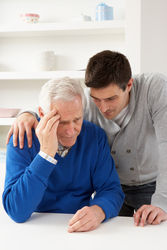 Erneuter Download276457772 
09.05.16 
Standardlizenz 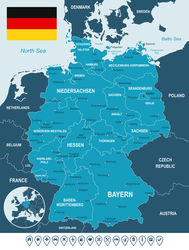 Erneuter Download291736844 
09.05.16 
Standardlizenz 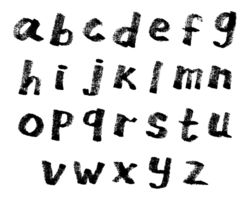 Erneuter Download203496565 
09.05.16 
Standardlizenz 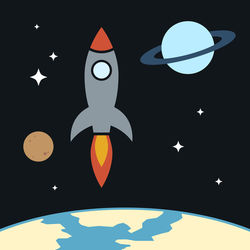 Erneuter Download231786292 
09.05.16 
Standardlizenz 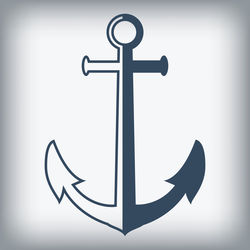 Erneuter Download61343959 
09.05.16 
Standardlizenz 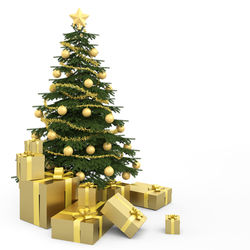 Erneuter Download111322835 
09.05.16 
Standardlizenz 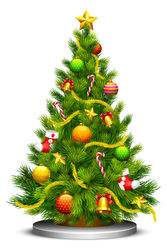 Erneuter Download408043327 
09.05.16 
Standardlizenz 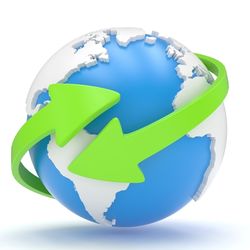 Erneuter Download131087486 
09.05.16 
Standardlizenz 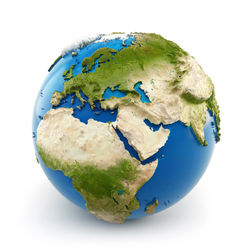 Erneuter Download317303390 
09.05.16 
Standardlizenz 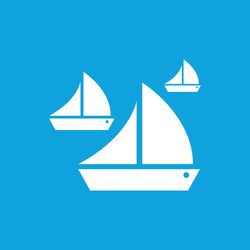 Erneuter Download117727252 
09.05.16 
Standardlizenz 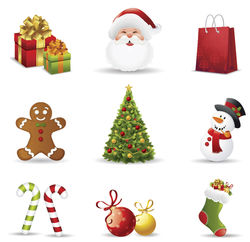 Erneuter Download158415620 
09.05.16 
Standardlizenz 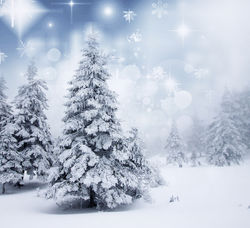 Erneuter Download243690829 
09.05.16 
Standardlizenz 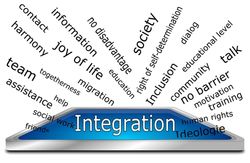 Erneuter Download273893264 
09.05.16 
Standardlizenz 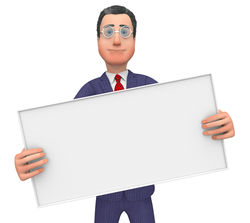 Erneuter Download87696646 
09.05.16 
Standardlizenz 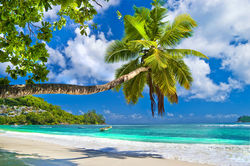 Erneuter Download296798132 
09.05.16 
Standardlizenz 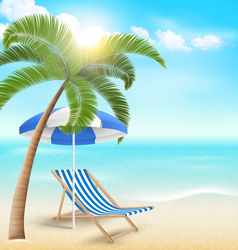 Erneuter Download406234834 
09.05.16 
Standardlizenz 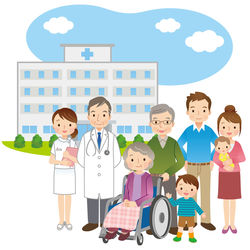 Erneuter Download242260102 
09.05.16 
Standardlizenz 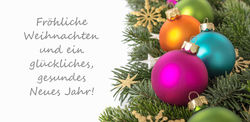 Erneuter Download344526584 
09.05.16 
Standardlizenz 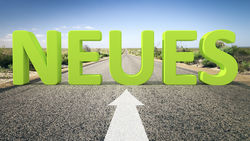 Erneuter Download204675919 
09.05.16 
Standardlizenz 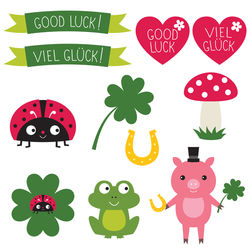 Erneuter Download339821018 
09.05.16 
Standardlizenz 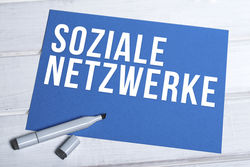 Erneuter Download201879676 
09.05.16 
Standardlizenz 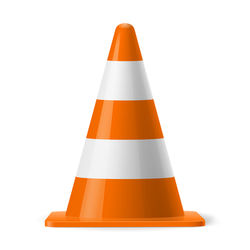 Erneuter Download327430856 
09.05.16 
Standardlizenz 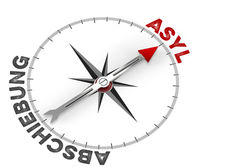 Erneuter Download364066604 
09.05.16 
Standardlizenz 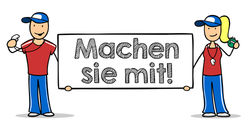 Erneuter Download207794260 
09.05.16 
Standardlizenz 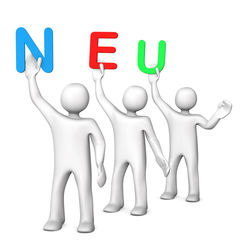 Erneuter Download333201407 
09.05.16 
Standardlizenz 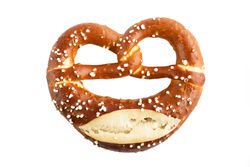 Erneuter Download340981691 
09.05.16 
Standardlizenz 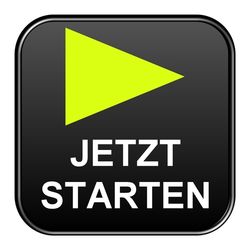 Erneuter Download252218914 
09.05.16 
Standardlizenz 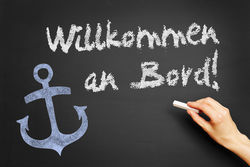 Erneuter Download309901727 
09.05.16 
Standardlizenz 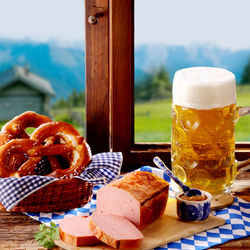 Erneuter Download292839398 
09.05.16 
Standardlizenz 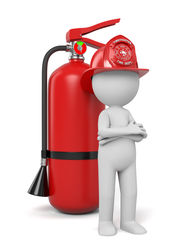 Erneuter Download375435574 
09.05.16 
Standardlizenz 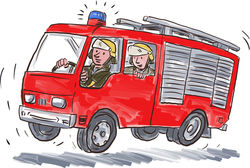 Erneuter Download327338048 
09.05.16 
Standardlizenz 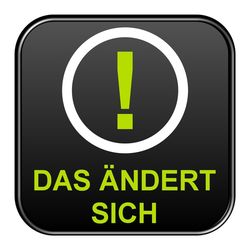 Erneuter Download402984103 
09.05.16 
Standardlizenz 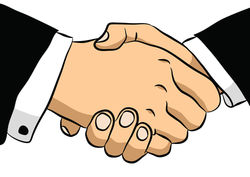 Erneuter Download400370701 
09.05.16 
Standardlizenz 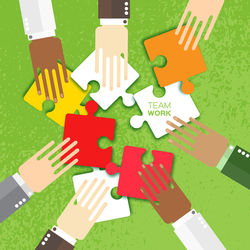 Erneuter Download393478660 
09.05.16 
Standardlizenz 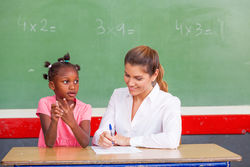 Erneuter Download243520135 
09.05.16 
Standardlizenz 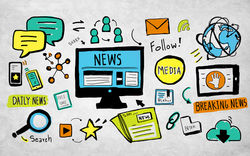 Erneuter Download43158853 
09.05.16 
Standardlizenz 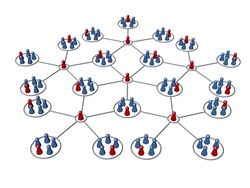 Erneuter Download286200443 
09.05.16 
Standardlizenz 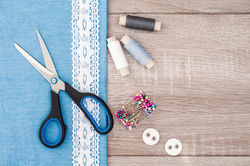 Erneuter Download407938276 
09.05.16 
Standardlizenz 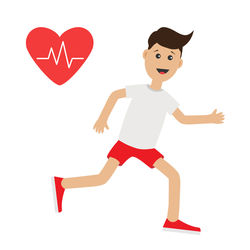 Erneuter Download324355397 
09.05.16 
Standardlizenz 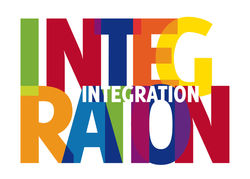 Erneuter Download142071442 
09.05.16 
Standardlizenz 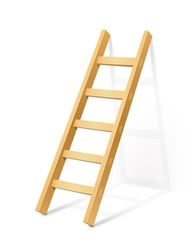 Erneuter Download407447263 
09.05.16 
Standardlizenz 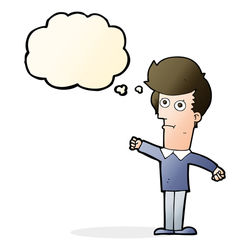 Erneuter Download273894785 
09.05.16 
Standardlizenz 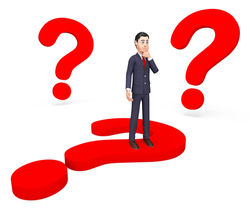 Erneuter Download372383245 
09.05.16 
Standardlizenz 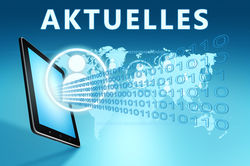 Erneuter Download406378585 
09.05.16 
Standardlizenz 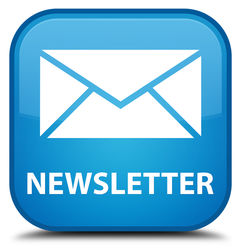 Erneuter Download170113913 
09.05.16 
Standardlizenz 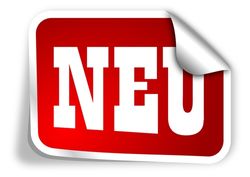 Erneuter Download408543238 
09.05.16 
Standardlizenz 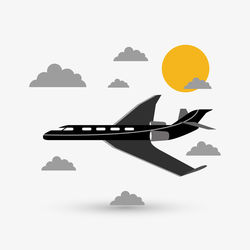 Erneuter Download159773324 
09.05.16 
Standardlizenz 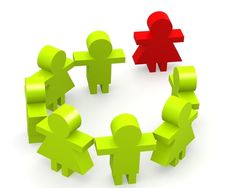 Erneuter Download260573666 
09.05.16 
Standardlizenz 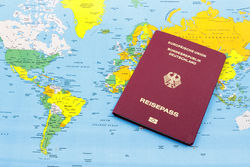 Erneuter Download249769486 
09.05.16 
Standardlizenz 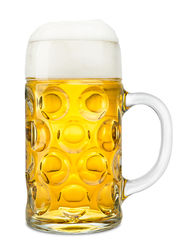 Erneuter Download171736391 
09.05.16 
Standardlizenz 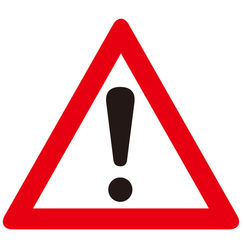 Erneuter Download384945640 
09.05.16 
Standardlizenz 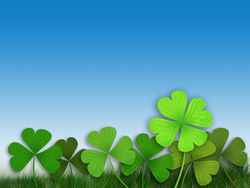 Erneuter Download136318586 
09.05.16 
Standardlizenz 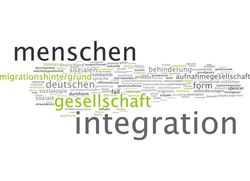 Erneuter Download156484142 
09.05.16 
Standardlizenz 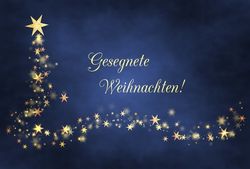 Erneuter Download274660163 
09.05.16 
Standardlizenz 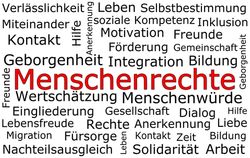 Erneuter Download335272295 
09.05.16 
Standardlizenz 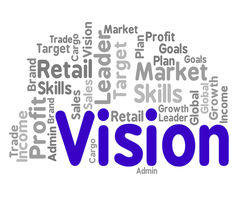 Erneuter Download331268906 
09.05.16 
Standardlizenz 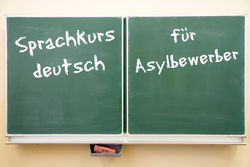 Erneuter Download379809577 
09.05.16 
Standardlizenz 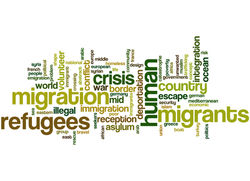 Erneuter Download242823355 
09.05.16 
Standardlizenz 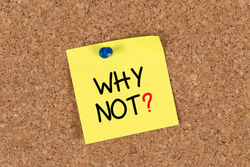 Erneuter Download369632525 
09.05.16 
Standardlizenz 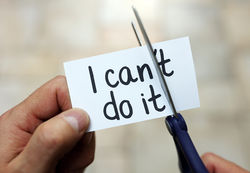 Erneuter Download410385151 
09.05.16 
Standardlizenz 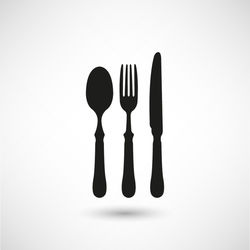 Erneuter Download67972336 
09.05.16 
Standardlizenz 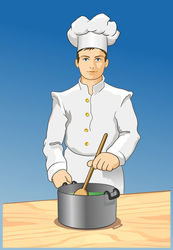 Erneuter Download289695281 
09.05.16 
Standardlizenz 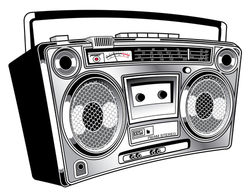 Erneuter Download338441366 
09.05.16 
Standardlizenz 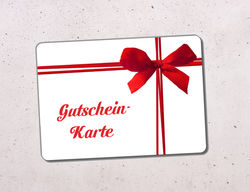 Erneuter Download377170513 
09.05.16 
Standardlizenz 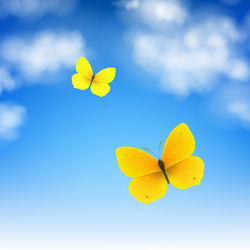 Erneuter Download379628797 
09.05.16 
Standardlizenz 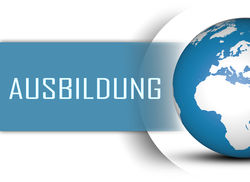 Erneuter Download122039041 
09.05.16 
Standardlizenz 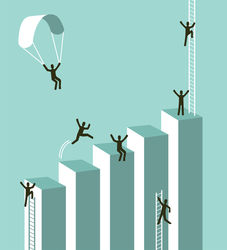 Erneuter Download342495239 
09.05.16 
Standardlizenz Erneuter Download376637959 
09.05.16 
Standardlizenz 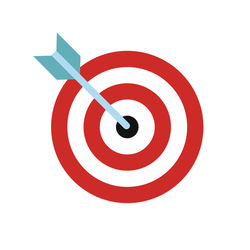 Erneuter Download411487843 
09.05.16 
Standardlizenz 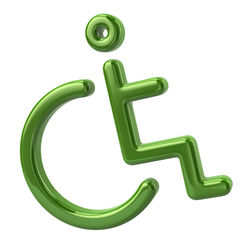 Erneuter Download377053546 
09.05.16 
Standardlizenz 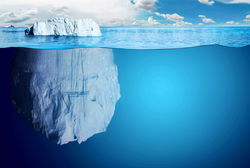 Erneuter Download217373008 
09.05.16 
Standardlizenz 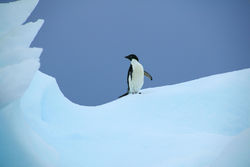 Erneuter Download317873135 
09.05.16 
Standardlizenz 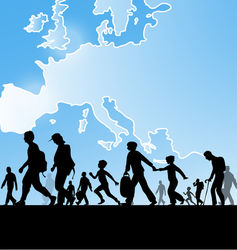 Erneuter Download150894944 
09.05.16 
Standardlizenz 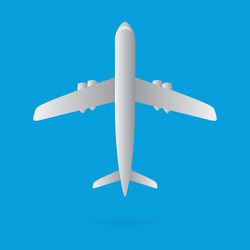 Erneuter Download57420118 
09.05.16 
Standardlizenz 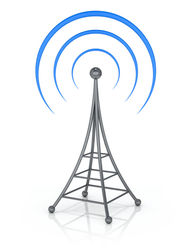 Erneuter Download333013640 
09.05.16 
Standardlizenz 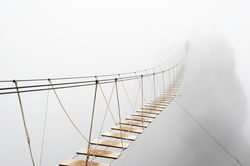 Erneuter Download98250569 
09.05.16 
Standardlizenz 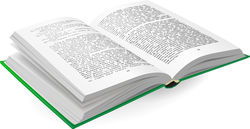 Erneuter Download314439353 
09.05.16 
Standardlizenz 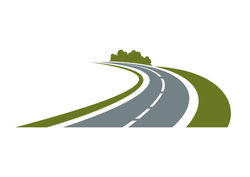 Erneuter Download394157395 
09.05.16 
Standardlizenz 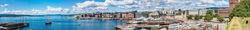 Erneuter Download265811486 
09.05.16 
Standardlizenz 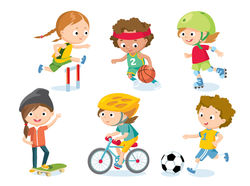 Erneuter Download307948166 
09.05.16 
Standardlizenz 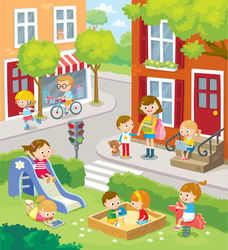 Erneuter Download341461646 
09.05.16 
Standardlizenz 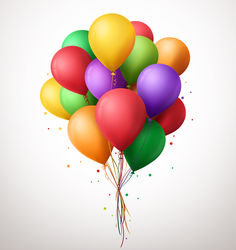 Erneuter Download357504320 
09.05.16 
Standardlizenz 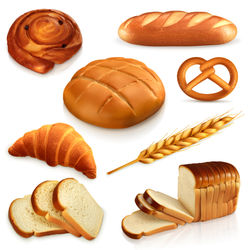 Erneuter Download355817942 
09.05.16 
Standardlizenz 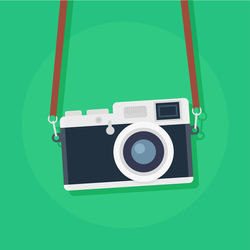 Erneuter Download363659588 
09.05.16 
Standardlizenz 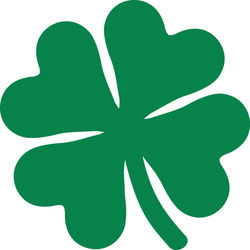 Erneuter Download336271163 
09.05.16 
Standardlizenz 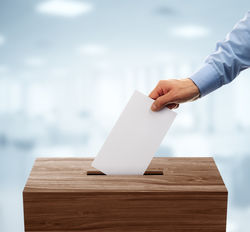 Erneuter Download410711947 
09.05.16 
Standardlizenz 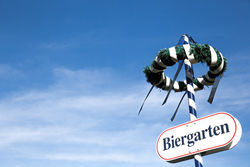 Erneuter Download292882493 
09.05.16 
Standardlizenz 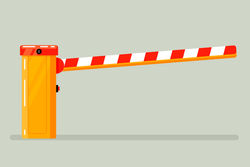 Erneuter Download84266113 
09.05.16 
Standardlizenz 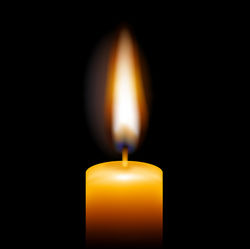 Erneuter Download160351118 
09.05.16 
Standardlizenz 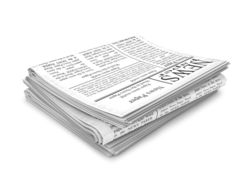 Erneuter Download393467200 
09.05.16 
Standardlizenz 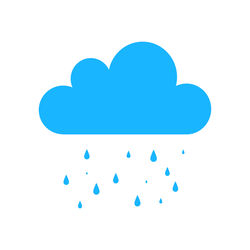 Erneuter Download110796455 
09.05.16 
Standardlizenz 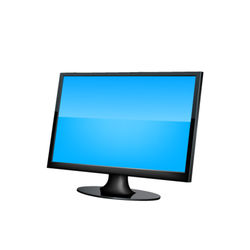 Erneuter Download92132533 
09.05.16 
Standardlizenz 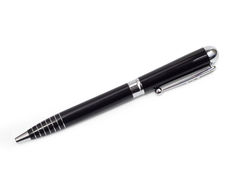 Erneuter Download77750473 
09.05.16 
Standardlizenz 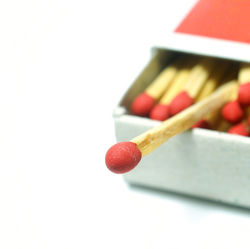 Erneuter Download39496579 
09.05.16 
Standardlizenz 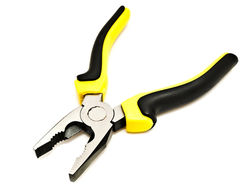 Erneuter Download162116444 
09.05.16 
Standardlizenz 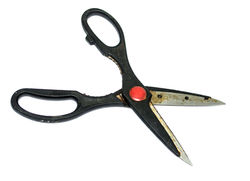 Erneuter Download339379871 
09.05.16 
Standardlizenz 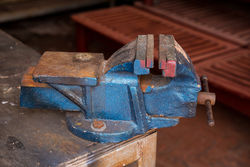 Erneuter Download197473841 
09.05.16 
Standardlizenz 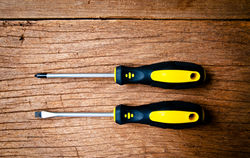 Erneuter Download61548640 
09.05.16 
Standardlizenz 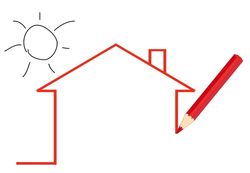 Erneuter Download140126248 
09.05.16 
Standardlizenz 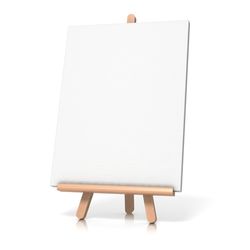 Erneuter Download× Quellennachweis für redaktionelle Verwendung Quellennachweis / Shutterstock.com HTML-Quellennachweis FormularbeginnNächste Seite  › FormularendeFormularbeginnFormularendeFormularbeginn  von 8 FormularendeSHUTTERSTOCK STATISTIKEN:125,886,516 lizenzfreie Stockfotos / 8,750 neue Stockfotos wurden diese Woche hinzugefügt Shutterstock.comHomeBildpaket kaufen/VerlängerungShutterstock VideosShutterstock MusikShutterstock BlogDigital Asset ManagementDesign-Tipps und -TricksPresse / MedienKarriereWerden Sie Anbieter bei ShutterstockPartner- und WiederverkäuferprogrammInternationales WiederverkäuferprogrammShutterstock for iPhone / iPadInvestor RelationsHilfeSupport-CenterKontaktUmsätze0800-181-72151-646-419-4452 (US)Sprache auswählenČeskýDanskDeutschEnglishEspañolFrançaisItalianoMagyarNederlandsNorskPolskiPortuguêsSuomiSvenskaTürkçeРусскийไทย한국어中文日本語RechtlichesNutzungsbedingungen der WebsiteLizenzvereinbarungDatenschutzrichtlinien© 2003-2017 Shutterstock Inc. Alle Rechte vorbehalten. <img src="//tl.r7ls.net/unscripted/35053" alt=""> <iframe height="0" width="0" style="display:none;visibility:hidden" src="//www.googletagmanager.com/ns.html?id=GTM\u002DPFWDHP"></iframe> Shutterstock verwendet Cookies, um Ihnen ein besseres Website-Erlebnis zu bieten. Mehr erfahren. Cookies zulassen Shutterstock verwendet Cookies, um Ihnen ein besseres Website-Erlebnis zu bieten. Mehr erfahren. Cookies zulassen BILDERFotosVektorgrafikenRedaktionellVIDEOSMUSIKBLOG0800-181-7215 Chat Deutsch ČeskýDanskDeutschEnglishEspañolFrançaisItalianoMagyarNederlandsNorskPolskiPortuguêsSuomiSvenskaTürkçeРусскийไทย한국어中文日本語Account-Info LeuchtkästenAccount-InfoDownload-VerlaufFolgenAbmeldenNutzername:EhrensachePakete & Preise anzeigen FormularbeginnAlle Bilder Alle Bilder Fotos Vektorgrafiken Illustrationen Videos Musik search FormularendeDownload-VerlaufFormularbeginnFormularendeFormularbeginn  von 8 FormularendeFormularbeginnLizenztyp Alle Standardlizenz Erweiterte Lizenz Jahr Alle 2017 2016 Formularende74106817 
09.05.16 
Standardlizenz Erneuter Download276457772 
09.05.16 
Standardlizenz Erneuter Download291736844 
09.05.16 
Standardlizenz Erneuter Download203496565 
09.05.16 
Standardlizenz Erneuter Download231786292 
09.05.16 
Standardlizenz Erneuter Download61343959 
09.05.16 
Standardlizenz Erneuter Download111322835 
09.05.16 
Standardlizenz Erneuter Download408043327 
09.05.16 
Standardlizenz Erneuter Download131087486 
09.05.16 
Standardlizenz Erneuter Download317303390 
09.05.16 
Standardlizenz Erneuter Download117727252 
09.05.16 
Standardlizenz Erneuter Download158415620 
09.05.16 
Standardlizenz Erneuter Download243690829 
09.05.16 
Standardlizenz Erneuter Download273893264 
09.05.16 
Standardlizenz Erneuter Download87696646 
09.05.16 
Standardlizenz Erneuter Download296798132 
09.05.16 
Standardlizenz Erneuter Download406234834 
09.05.16 
Standardlizenz Erneuter Download242260102 
09.05.16 
Standardlizenz Erneuter Download344526584 
09.05.16 
Standardlizenz Erneuter Download204675919 
09.05.16 
Standardlizenz Erneuter Download339821018 
09.05.16 
Standardlizenz Erneuter Download201879676 
09.05.16 
Standardlizenz Erneuter Download327430856 
09.05.16 
Standardlizenz Erneuter Download364066604 
09.05.16 
Standardlizenz Erneuter Download207794260 
09.05.16 
Standardlizenz Erneuter Download333201407 
09.05.16 
Standardlizenz Erneuter Download340981691 
09.05.16 
Standardlizenz Erneuter Download252218914 
09.05.16 
Standardlizenz Erneuter Download309901727 
09.05.16 
Standardlizenz Erneuter Download292839398 
09.05.16 
Standardlizenz Erneuter Download375435574 
09.05.16 
Standardlizenz Erneuter Download327338048 
09.05.16 
Standardlizenz Erneuter Download402984103 
09.05.16 
Standardlizenz Erneuter Download400370701 
09.05.16 
Standardlizenz Erneuter Download393478660 
09.05.16 
Standardlizenz Erneuter Download243520135 
09.05.16 
Standardlizenz Erneuter Download43158853 
09.05.16 
Standardlizenz Erneuter Download286200443 
09.05.16 
Standardlizenz Erneuter Download407938276 
09.05.16 
Standardlizenz Erneuter Download324355397 
09.05.16 
Standardlizenz Erneuter Download142071442 
09.05.16 
Standardlizenz Erneuter Download407447263 
09.05.16 
Standardlizenz Erneuter Download273894785 
09.05.16 
Standardlizenz Erneuter Download372383245 
09.05.16 
Standardlizenz Erneuter Download406378585 
09.05.16 
Standardlizenz Erneuter Download170113913 
09.05.16 
Standardlizenz Erneuter Download408543238 
09.05.16 
Standardlizenz Erneuter Download159773324 
09.05.16 
Standardlizenz Erneuter Download260573666 
09.05.16 
Standardlizenz Erneuter Download249769486 
09.05.16 
Standardlizenz Erneuter Download171736391 
09.05.16 
Standardlizenz Erneuter Download384945640 
09.05.16 
Standardlizenz Erneuter Download136318586 
09.05.16 
Standardlizenz Erneuter Download156484142 
09.05.16 
Standardlizenz Erneuter Download274660163 
09.05.16 
Standardlizenz Erneuter Download335272295 
09.05.16 
Standardlizenz Erneuter Download331268906 
09.05.16 
Standardlizenz Erneuter Download379809577 
09.05.16 
Standardlizenz Erneuter Download242823355 
09.05.16 
Standardlizenz Erneuter Download369632525 
09.05.16 
Standardlizenz Erneuter Download410385151 
09.05.16 
Standardlizenz Erneuter Download67972336 
09.05.16 
Standardlizenz Erneuter Download289695281 
09.05.16 
Standardlizenz Erneuter Download338441366 
09.05.16 
Standardlizenz Erneuter Download377170513 
09.05.16 
Standardlizenz Erneuter Download379628797 
09.05.16 
Standardlizenz Erneuter Download122039041 
09.05.16 
Standardlizenz Erneuter Download342495239 
09.05.16 
Standardlizenz Erneuter Download376637959 
09.05.16 
Standardlizenz Erneuter Download411487843 
09.05.16 
Standardlizenz Erneuter Download377053546 
09.05.16 
Standardlizenz Erneuter Download217373008 
09.05.16 
Standardlizenz Erneuter Download317873135 
09.05.16 
Standardlizenz Erneuter Download150894944 
09.05.16 
Standardlizenz Erneuter Download57420118 
09.05.16 
Standardlizenz Erneuter Download333013640 
09.05.16 
Standardlizenz Erneuter Download98250569 
09.05.16 
Standardlizenz Erneuter Download314439353 
09.05.16 
Standardlizenz Erneuter Download394157395 
09.05.16 
Standardlizenz Erneuter Download265811486 
09.05.16 
Standardlizenz Erneuter Download307948166 
09.05.16 
Standardlizenz Erneuter Download341461646 
09.05.16 
Standardlizenz Erneuter Download357504320 
09.05.16 
Standardlizenz Erneuter Download355817942 
09.05.16 
Standardlizenz Erneuter Download363659588 
09.05.16 
Standardlizenz Erneuter Download336271163 
09.05.16 
Standardlizenz Erneuter Download410711947 
09.05.16 
Standardlizenz Erneuter Download292882493 
09.05.16 
Standardlizenz Erneuter Download84266113 
09.05.16 
Standardlizenz Erneuter Download160351118 
09.05.16 
Standardlizenz Erneuter Download393467200 
09.05.16 
Standardlizenz Erneuter Download110796455 
09.05.16 
Standardlizenz Erneuter Download92132533 
09.05.16 
Standardlizenz Erneuter Download77750473 
09.05.16 
Standardlizenz Erneuter Download39496579 
09.05.16 
Standardlizenz Erneuter Download162116444 
09.05.16 
Standardlizenz Erneuter Download339379871 
09.05.16 
Standardlizenz Erneuter Download197473841 
09.05.16 
Standardlizenz Erneuter Download61548640 
09.05.16 
Standardlizenz Erneuter Download140126248 
09.05.16 
Standardlizenz Erneuter Download× Quellennachweis für redaktionelle Verwendung Quellennachweis / Shutterstock.com HTML-Quellennachweis FormularbeginnNächste Seite  › FormularendeFormularbeginnFormularendeFormularbeginn  von 8 FormularendeSHUTTERSTOCK STATISTIKEN:125,886,516 lizenzfreie Stockfotos / 8,750 neue Stockfotos wurden diese Woche hinzugefügt Shutterstock.comHomeBildpaket kaufen/VerlängerungShutterstock VideosShutterstock MusikShutterstock BlogDigital Asset ManagementDesign-Tipps und -TricksPresse / MedienKarriereWerden Sie Anbieter bei ShutterstockPartner- und WiederverkäuferprogrammInternationales WiederverkäuferprogrammShutterstock for iPhone / iPadInvestor RelationsHilfeSupport-CenterKontaktUmsätze0800-181-72151-646-419-4452 (US)Sprache auswählenČeskýDanskDeutschEnglishEspañolFrançaisItalianoMagyarNederlandsNorskPolskiPortuguêsSuomiSvenskaTürkçeРусскийไทย한국어中文日本語RechtlichesNutzungsbedingungen der WebsiteLizenzvereinbarungDatenschutzrichtlinien© 2003-2017 Shutterstock Inc. Alle Rechte vorbehalten. <img src="//tl.r7ls.net/unscripted/35053" alt=""> <iframe height="0" width="0" style="display:none;visibility:hidden" src="//www.googletagmanager.com/ns.html?id=GTM\u002DPFWDHP"></iframe> Shutterstock verwendet Cookies, um Ihnen ein besseres Website-Erlebnis zu bieten. Mehr erfahren. Cookies zulassen Shutterstock verwendet Cookies, um Ihnen ein besseres Website-Erlebnis zu bieten. Mehr erfahren. Cookies zulassen BILDERFotosVektorgrafikenRedaktionellVIDEOSMUSIKBLOG0800-181-7215 Chat Deutsch ČeskýDanskDeutschEnglishEspañolFrançaisItalianoMagyarNederlandsNorskPolskiPortuguêsSuomiSvenskaTürkçeРусскийไทย한국어中文日本語Account-Info LeuchtkästenAccount-InfoDownload-VerlaufFolgenAbmeldenNutzername:EhrensachePakete & Preise anzeigen FormularbeginnAlle Bilder Alle Bilder Fotos Vektorgrafiken Illustrationen Videos Musik search FormularendeDownload-VerlaufFormularbeginnFormularendeFormularbeginn  von 8 FormularendeFormularbeginnLizenztyp Alle Standardlizenz Erweiterte Lizenz Jahr Alle 2017 2016 Formularende74106817 
09.05.16 
Standardlizenz Erneuter Download276457772 
09.05.16 
Standardlizenz Erneuter Download291736844 
09.05.16 
Standardlizenz Erneuter Download203496565 
09.05.16 
Standardlizenz Erneuter Download231786292 
09.05.16 
Standardlizenz Erneuter Download61343959 
09.05.16 
Standardlizenz Erneuter Download111322835 
09.05.16 
Standardlizenz Erneuter Download408043327 
09.05.16 
Standardlizenz Erneuter Download131087486 
09.05.16 
Standardlizenz Erneuter Download317303390 
09.05.16 
Standardlizenz Erneuter Download117727252 
09.05.16 
Standardlizenz Erneuter Download158415620 
09.05.16 
Standardlizenz Erneuter Download243690829 
09.05.16 
Standardlizenz Erneuter Download273893264 
09.05.16 
Standardlizenz Erneuter Download87696646 
09.05.16 
Standardlizenz Erneuter Download296798132 
09.05.16 
Standardlizenz Erneuter Download406234834 
09.05.16 
Standardlizenz Erneuter Download242260102 
09.05.16 
Standardlizenz Erneuter Download344526584 
09.05.16 
Standardlizenz Erneuter Download204675919 
09.05.16 
Standardlizenz Erneuter Download339821018 
09.05.16 
Standardlizenz Erneuter Download201879676 
09.05.16 
Standardlizenz Erneuter Download327430856 
09.05.16 
Standardlizenz Erneuter Download364066604 
09.05.16 
Standardlizenz Erneuter Download207794260 
09.05.16 
Standardlizenz Erneuter Download333201407 
09.05.16 
Standardlizenz Erneuter Download340981691 
09.05.16 
Standardlizenz Erneuter Download252218914 
09.05.16 
Standardlizenz Erneuter Download309901727 
09.05.16 
Standardlizenz Erneuter Download292839398 
09.05.16 
Standardlizenz Erneuter Download375435574 
09.05.16 
Standardlizenz Erneuter Download327338048 
09.05.16 
Standardlizenz Erneuter Download402984103 
09.05.16 
Standardlizenz Erneuter Download400370701 
09.05.16 
Standardlizenz Erneuter Download393478660 
09.05.16 
Standardlizenz Erneuter Download243520135 
09.05.16 
Standardlizenz Erneuter Download43158853 
09.05.16 
Standardlizenz Erneuter Download286200443 
09.05.16 
Standardlizenz Erneuter Download407938276 
09.05.16 
Standardlizenz Erneuter Download324355397 
09.05.16 
Standardlizenz Erneuter Download142071442 
09.05.16 
Standardlizenz Erneuter Download407447263 
09.05.16 
Standardlizenz Erneuter Download273894785 
09.05.16 
Standardlizenz Erneuter Download372383245 
09.05.16 
Standardlizenz Erneuter Download406378585 
09.05.16 
Standardlizenz Erneuter Download170113913 
09.05.16 
Standardlizenz Erneuter Download408543238 
09.05.16 
Standardlizenz Erneuter Download159773324 
09.05.16 
Standardlizenz Erneuter Download260573666 
09.05.16 
Standardlizenz Erneuter Download249769486 
09.05.16 
Standardlizenz Erneuter Download171736391 
09.05.16 
Standardlizenz Erneuter Download384945640 
09.05.16 
Standardlizenz Erneuter Download136318586 
09.05.16 
Standardlizenz Erneuter Download156484142 
09.05.16 
Standardlizenz Erneuter Download274660163 
09.05.16 
Standardlizenz Erneuter Download335272295 
09.05.16 
Standardlizenz Erneuter Download331268906 
09.05.16 
Standardlizenz Erneuter Download379809577 
09.05.16 
Standardlizenz Erneuter Download242823355 
09.05.16 
Standardlizenz Erneuter Download369632525 
09.05.16 
Standardlizenz Erneuter Download410385151 
09.05.16 
Standardlizenz Erneuter Download67972336 
09.05.16 
Standardlizenz Erneuter Download289695281 
09.05.16 
Standardlizenz Erneuter Download338441366 
09.05.16 
Standardlizenz Erneuter Download377170513 
09.05.16 
Standardlizenz Erneuter Download379628797 
09.05.16 
Standardlizenz Erneuter Download122039041 
09.05.16 
Standardlizenz Erneuter Download342495239 
09.05.16 
Standardlizenz Erneuter Download376637959 
09.05.16 
Standardlizenz Erneuter Download411487843 
09.05.16 
Standardlizenz Erneuter Download377053546 
09.05.16 
Standardlizenz Erneuter Download217373008 
09.05.16 
Standardlizenz Erneuter Download317873135 
09.05.16 
Standardlizenz Erneuter Download150894944 
09.05.16 
Standardlizenz Erneuter Download57420118 
09.05.16 
Standardlizenz Erneuter Download333013640 
09.05.16 
Standardlizenz Erneuter Download98250569 
09.05.16 
Standardlizenz Erneuter Download314439353 
09.05.16 
Standardlizenz Erneuter Download394157395 
09.05.16 
Standardlizenz Erneuter Download265811486 
09.05.16 
Standardlizenz Erneuter Download307948166 
09.05.16 
Standardlizenz Erneuter Download341461646 
09.05.16 
Standardlizenz Erneuter Download357504320 
09.05.16 
Standardlizenz Erneuter Download355817942 
09.05.16 
Standardlizenz Erneuter Download363659588 
09.05.16 
Standardlizenz Erneuter Download336271163 
09.05.16 
Standardlizenz Erneuter Download410711947 
09.05.16 
Standardlizenz Erneuter Download292882493 
09.05.16 
Standardlizenz Erneuter Download84266113 
09.05.16 
Standardlizenz Erneuter Download160351118 
09.05.16 
Standardlizenz Erneuter Download393467200 
09.05.16 
Standardlizenz Erneuter Download110796455 
09.05.16 
Standardlizenz Erneuter Download92132533 
09.05.16 
Standardlizenz Erneuter Download77750473 
09.05.16 
Standardlizenz Erneuter Download39496579 
09.05.16 
Standardlizenz Erneuter Download162116444 
09.05.16 
Standardlizenz Erneuter Download339379871 
09.05.16 
Standardlizenz Erneuter Download197473841 
09.05.16 
Standardlizenz Erneuter Download61548640 
09.05.16 
Standardlizenz Erneuter Download140126248 
09.05.16 
Standardlizenz Erneuter Download× Quellennachweis für redaktionelle Verwendung Quellennachweis / Shutterstock.com HTML-Quellennachweis FormularbeginnNächste Seite  › FormularendeFormularbeginnFormularendeFormularbeginn  von 8 FormularendeSHUTTERSTOCK STATISTIKEN:125,886,516 lizenzfreie Stockfotos / 8,750 neue Stockfotos wurden diese Woche hinzugefügt Shutterstock.comHomeBildpaket kaufen/VerlängerungShutterstock VideosShutterstock MusikShutterstock BlogDigital Asset ManagementDesign-Tipps und -TricksPresse / MedienKarriereWerden Sie Anbieter bei ShutterstockPartner- und WiederverkäuferprogrammInternationales WiederverkäuferprogrammShutterstock for iPhone / iPadInvestor RelationsHilfeSupport-CenterKontaktUmsätze0800-181-72151-646-419-4452 (US)Sprache auswählenČeskýDanskDeutschEnglishEspañolFrançaisItalianoMagyarNederlandsNorskPolskiPortuguêsSuomiSvenskaTürkçeРусскийไทย한국어中文日本語RechtlichesNutzungsbedingungen der WebsiteLizenzvereinbarungDatenschutzrichtlinien© 2003-2017 Shutterstock Inc. Alle Rechte vorbehalten. <img src="//tl.r7ls.net/unscripted/35053" alt=""> <iframe height="0" width="0" style="display:none;visibility:hidden" src="//www.googletagmanager.com/ns.html?id=GTM\u002DPFWDHP"></iframe> Shutterstock verwendet Cookies, um Ihnen ein besseres Website-Erlebnis zu bieten. Mehr erfahren. Cookies zulassen Shutterstock verwendet Cookies, um Ihnen ein besseres Website-Erlebnis zu bieten. Mehr erfahren. Cookies zulassen BILDERFotosVektorgrafikenRedaktionellVIDEOSMUSIKBLOG0800-181-7215 Chat Deutsch ČeskýDanskDeutschEnglishEspañolFrançaisItalianoMagyarNederlandsNorskPolskiPortuguêsSuomiSvenskaTürkçeРусскийไทย한국어中文日本語Account-Info LeuchtkästenAccount-InfoDownload-VerlaufFolgenAbmeldenNutzername:EhrensachePakete & Preise anzeigen FormularbeginnAlle Bilder Alle Bilder Fotos Vektorgrafiken Illustrationen Videos Musik search FormularendeDownload-VerlaufFormularbeginnFormularendeFormularbeginn  von 8 FormularendeFormularbeginnLizenztyp Alle Standardlizenz Erweiterte Lizenz Jahr Alle 2017 2016 Formularende74106817 
09.05.16 
Standardlizenz Erneuter Download276457772 
09.05.16 
Standardlizenz Erneuter Download291736844 
09.05.16 
Standardlizenz Erneuter Download203496565 
09.05.16 
Standardlizenz Erneuter Download231786292 
09.05.16 
Standardlizenz Erneuter Download61343959 
09.05.16 
Standardlizenz Erneuter Download111322835 
09.05.16 
Standardlizenz Erneuter Download408043327 
09.05.16 
Standardlizenz Erneuter Download131087486 
09.05.16 
Standardlizenz Erneuter Download317303390 
09.05.16 
Standardlizenz Erneuter Download117727252 
09.05.16 
Standardlizenz Erneuter Download158415620 
09.05.16 
Standardlizenz Erneuter Download243690829 
09.05.16 
Standardlizenz Erneuter Download273893264 
09.05.16 
Standardlizenz Erneuter Download87696646 
09.05.16 
Standardlizenz Erneuter Download296798132 
09.05.16 
Standardlizenz Erneuter Download406234834 
09.05.16 
Standardlizenz Erneuter Download242260102 
09.05.16 
Standardlizenz Erneuter Download344526584 
09.05.16 
Standardlizenz Erneuter Download204675919 
09.05.16 
Standardlizenz Erneuter Download339821018 
09.05.16 
Standardlizenz Erneuter Download201879676 
09.05.16 
Standardlizenz Erneuter Download327430856 
09.05.16 
Standardlizenz Erneuter Download364066604 
09.05.16 
Standardlizenz Erneuter Download207794260 
09.05.16 
Standardlizenz Erneuter Download333201407 
09.05.16 
Standardlizenz Erneuter Download340981691 
09.05.16 
Standardlizenz Erneuter Download252218914 
09.05.16 
Standardlizenz Erneuter Download309901727 
09.05.16 
Standardlizenz Erneuter Download292839398 
09.05.16 
Standardlizenz Erneuter Download375435574 
09.05.16 
Standardlizenz Erneuter Download327338048 
09.05.16 
Standardlizenz Erneuter Download402984103 
09.05.16 
Standardlizenz Erneuter Download400370701 
09.05.16 
Standardlizenz Erneuter Download393478660 
09.05.16 
Standardlizenz Erneuter Download243520135 
09.05.16 
Standardlizenz Erneuter Download43158853 
09.05.16 
Standardlizenz Erneuter Download286200443 
09.05.16 
Standardlizenz Erneuter Download407938276 
09.05.16 
Standardlizenz Erneuter Download324355397 
09.05.16 
Standardlizenz Erneuter Download142071442 
09.05.16 
Standardlizenz Erneuter Download407447263 
09.05.16 
Standardlizenz Erneuter Download273894785 
09.05.16 
Standardlizenz Erneuter Download372383245 
09.05.16 
Standardlizenz Erneuter Download406378585 
09.05.16 
Standardlizenz Erneuter Download170113913 
09.05.16 
Standardlizenz Erneuter Download408543238 
09.05.16 
Standardlizenz Erneuter Download159773324 
09.05.16 
Standardlizenz Erneuter Download260573666 
09.05.16 
Standardlizenz Erneuter Download249769486 
09.05.16 
Standardlizenz Erneuter Download171736391 
09.05.16 
Standardlizenz Erneuter Download384945640 
09.05.16 
Standardlizenz Erneuter Download136318586 
09.05.16 
Standardlizenz Erneuter Download156484142 
09.05.16 
Standardlizenz Erneuter Download274660163 
09.05.16 
Standardlizenz Erneuter Download335272295 
09.05.16 
Standardlizenz Erneuter Download331268906 
09.05.16 
Standardlizenz Erneuter Download379809577 
09.05.16 
Standardlizenz Erneuter Download242823355 
09.05.16 
Standardlizenz Erneuter Download369632525 
09.05.16 
Standardlizenz Erneuter Download410385151 
09.05.16 
Standardlizenz Erneuter Download67972336 
09.05.16 
Standardlizenz Erneuter Download289695281 
09.05.16 
Standardlizenz Erneuter Download338441366 
09.05.16 
Standardlizenz Erneuter Download377170513 
09.05.16 
Standardlizenz Erneuter Download379628797 
09.05.16 
Standardlizenz Erneuter Download122039041 
09.05.16 
Standardlizenz Erneuter Download342495239 
09.05.16 
Standardlizenz Erneuter Download376637959 
09.05.16 
Standardlizenz Erneuter Download411487843 
09.05.16 
Standardlizenz Erneuter Download377053546 
09.05.16 
Standardlizenz Erneuter Download217373008 
09.05.16 
Standardlizenz Erneuter Download317873135 
09.05.16 
Standardlizenz Erneuter Download150894944 
09.05.16 
Standardlizenz Erneuter Download57420118 
09.05.16 
Standardlizenz Erneuter Download333013640 
09.05.16 
Standardlizenz Erneuter Download98250569 
09.05.16 
Standardlizenz Erneuter Download314439353 
09.05.16 
Standardlizenz Erneuter Download394157395 
09.05.16 
Standardlizenz Erneuter Download265811486 
09.05.16 
Standardlizenz Erneuter Download307948166 
09.05.16 
Standardlizenz Erneuter Download341461646 
09.05.16 
Standardlizenz Erneuter Download357504320 
09.05.16 
Standardlizenz Erneuter Download355817942 
09.05.16 
Standardlizenz Erneuter Download363659588 
09.05.16 
Standardlizenz Erneuter Download336271163 
09.05.16 
Standardlizenz Erneuter Download410711947 
09.05.16 
Standardlizenz Erneuter Download292882493 
09.05.16 
Standardlizenz Erneuter Download84266113 
09.05.16 
Standardlizenz Erneuter Download160351118 
09.05.16 
Standardlizenz Erneuter Download393467200 
09.05.16 
Standardlizenz Erneuter Download110796455 
09.05.16 
Standardlizenz Erneuter Download92132533 
09.05.16 
Standardlizenz Erneuter Download77750473 
09.05.16 
Standardlizenz Erneuter Download39496579 
09.05.16 
Standardlizenz Erneuter Download162116444 
09.05.16 
Standardlizenz Erneuter Download339379871 
09.05.16 
Standardlizenz Erneuter Download197473841 
09.05.16 
Standardlizenz Erneuter Download61548640 
09.05.16 
Standardlizenz Erneuter Download140126248 
09.05.16 
Standardlizenz Erneuter Download× Quellennachweis für redaktionelle Verwendung Quellennachweis / Shutterstock.com HTML-Quellennachweis FormularbeginnNächste Seite  › FormularendeFormularbeginnFormularendeFormularbeginn  von 8 FormularendeSHUTTERSTOCK STATISTIKEN:125,886,516 lizenzfreie Stockfotos / 8,750 neue Stockfotos wurden diese Woche hinzugefügt Shutterstock.comHomeBildpaket kaufen/VerlängerungShutterstock VideosShutterstock MusikShutterstock BlogDigital Asset ManagementDesign-Tipps und -TricksPresse / MedienKarriereWerden Sie Anbieter bei ShutterstockPartner- und WiederverkäuferprogrammInternationales WiederverkäuferprogrammShutterstock for iPhone / iPadInvestor RelationsHilfeSupport-CenterKontaktUmsätze0800-181-72151-646-419-4452 (US)Sprache auswählenČeskýDanskDeutschEnglishEspañolFrançaisItalianoMagyarNederlandsNorskPolskiPortuguêsSuomiSvenskaTürkçeРусскийไทย한국어中文日本語RechtlichesNutzungsbedingungen der WebsiteLizenzvereinbarungDatenschutzrichtlinien© 2003-2017 Shutterstock Inc. Alle Rechte vorbehalten. <img src="//tl.r7ls.net/unscripted/35053" alt=""> Shutterstock lizenzfrei Kopie01032017